РОССИЙСКАЯ ФЕДЕРАЦИЯ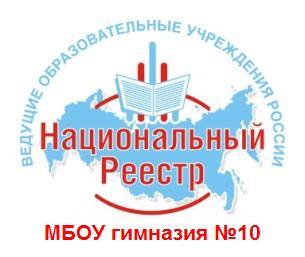 РОСТОВСКАЯ ОБЛАСТЬмуниципальное бюджетное общеобразовательное учреждение гимназия №10             г. Шахты Ростовской области346500 Россия, г. Шахты Ростовской обл., пер. Короткий, 2, тел. / факс (8636) 22-48-26,  е-mail: sh10.66@mail.ruРабочая программапо МАТЕМАТИКЕна 2012 – 2013 учебный годФ.И.О. учителя: Королева Н.Ю.Класс:     5По учебному плану :  6 часов в неделюКоличество часов на 1 полугодие:  96 часовКоличество часов на 2 полугодие:  114 часовКоличество всего часов по программе:   210 часовПОЯСНИТЕЛЬНАЯ  ЗАПИСКА КУРСА «МАТЕМАТИКА» 5 КЛАСС  Рабочая программа по алгебре для обучающихся 5-х   классов составлена на основе федерального государственного образовательного стандарта основного общего образования по авторской программе А.Г.Мордковича  с учетом примерной программы курса алгебры для 6 классов средней общеобразовательной школы, рекомендованной Департаментом образовательных программ и стандартов общего образования Министерства образования Российской Федерации от 2004 года.Согласно Федеральному базисному учебному плану для общеобразовательных учреждений РФ для изучения курса математики в 5 классе отводится 6 часов в неделю, 210  часов в год федерального компонента. Программа обеспечивает обязательный минимум подготовки учащихся по математике, определяемый образовательным стандартом, соответствует общему уровню развития и подготовки учащихся данного возраста. Изучение курса ориентировано на использование учебника "Математика - 5" автора Мордковича А.Г., Зубаревой И.И. Для организации самостоятельной, практической, контрольных, домашних работ используются: рабочая тетрадь,  учебное пособие под редакцией И.И. Зубаревой «Самостоятельные работы. Математика-5», пособие для учащихся «Блицопрос-5» Е.Е. Тульчинской. Большое число разнообразных заданий предоставляет возможность варьировать содержание работы по времени и по уровню сложности. В процессе изучения содержания курса предполагает использовать учебно-методической и дополнительной литературы, а именно, методическое пособие для 5-6 класса для учителя и методическое пособие для 5-6 класса для ученика.  Целью изучения математики в 5 классе являются:формирование представлений о математике как универсальном языке науки, средстве моделирования явлений и процессов, об идеях и методах математике;развитие логического мышления, пространственного воображения, алгоритмической культуры, критичности мышления на уровне необходимом для будущей профессиональной деятельности, а также последующего обучения в высшей школе;овладение математическими знаниями и умениями, необходимыми в повседневной жизни,  для изучения школьных естественнонаучных дисциплин, для получения образования в областях, не требующих углубленной математической подготовки, воспитание средствами математики культуры личности, понимания значимости математики для научно-технического прогресса, отношение к математике как к части общечеловеческой культуры. В ходе обучения математике  по данной программе с использованием учебника и методического пособия для учителя, решаются следующие задачи:-         систематическое развитие понятия «числа»;-         выработка умений выполнять устно и письменно арифметические действия над числами;-         переводить практические задачи на язык математики;-         осуществление функциональной подготовки школьников;-         овладение конкретными знаниями необходимыми для применения в практической деятельности.Курс характеризуется повышением теоретического уровня обучения, постепенным усилением роли теоретических обобщений и дедуктивных заключений. Теоретический материал курса излагается на наглядно - иллюстративном уровне, математические методы и законы сформулированы в виде правил. Прикладная направленность курса обеспечивается систематическим обращением к примерам, раскрывающим возможности применения математики к изучению действительности и решению практических задач.Согласно федеральному базисному учебному плану для общеобразовательных учреждений РФ для обязательного изучения математики в 5 классе отводится 5 часов в неделю , 170 часов в год.При формировании познавательной деятельности учащихся используется групповая, парная, лекционная, самостоятельная работа. С целью активизации познавательной деятельности используются:-         словесные методы: беседа, рассказ, лекция, объяснение;-         наглядные: демонстрации, натуральные объекты;-         практические занятия: распознавание и определение объектов, наблюдение, эксперимент.-         объяснительно-иллюстративный метод;-         проблемно-поисковый метод.В обучении используется дифференцированный подход. Познавательная деятельность учащихся направлена на умения:слушать, делать записи в процессе объяснения учителя, работать с книгой и с дополнительными источниками (таблицами, справочниками, опорными конспектами) проводить наблюдения, формировать выводы.Используются следующие формы и методы контроля усвоения материала:-        фронтальная устная проверка,-        индивидуальный устный опрос;-        письменный контроль (контрольные и практические работы, тестирование, письменный зачет, тесты).Для реализации данного курса используются элементы педагогических технологий используются элементы педагогических технологий обучения (технологии на основе личностной ориентации, на основе активизации и интенсификации процесса обучения, на основе эффективности управления и организации учебного процесса, технологии развивающего обучения, технологии уровневой дифференциации, технология индивидуализации обучения), которые подбираются для каждого конкретного класса, урока.Для реализации поставленных  целей используются следующие методы и формы обучения: Формы работы: фронтальная, индивидуальная, групповая, парная.Методы работы: рассказ, объяснение, лекция, беседа, дифференцированные задания, взаимопроверка, дидактическая игра, решение проблемно-поисковых задач.В результате изучения курса ученик должен овладеть следующими понятиями:Правильно употреблять термины связанные с различными видами чисел и способами их записи: целое, дробное,десятичное и др.- Переходить от одной формы записи числа к другой, (например, представлять десятичную дробь в виде обыкновенной, проценты в виде десятичной     дроби и т. д.)- Сравнивать числа; понимать связь отношений "больше" и "меньше".- Составлять и решать пропорции, решать основные задачи на дроби, проценты.- Составлять несложные буквенные выражения и формулы.- Выполнять арифметические действия с обыкновенными и десятичными дробями.- Находить площадь и объем простейших геометрических фигур и тел.- Уметь находить степени чисел.- Понимать, что уравнение - это математический аппарат решения разнообразных задач из математически смежных областей знаний, практики.- Решать текстовые задачи с помощью составления уравнении и пропорции..Образовательная деятельность учащихся в реализации программы раскрывается на уроках изучения нового материала, закрепления знаний, систематизации и обобщения изученного материала, при формировании умений и навыков, контроля и оценки знаний, на комбинированных уроках.Особенностями программы является введение содержательно-методических линий:- десятичная система счисления;- упрощение выражений;- обыкновенные дроби и действия над ними;- смешанные числа и действия над ними;- геометрические фигуры;- десятичные дроби и действия над ними;- степени числа;- проценты;- геометрические тела;- элементы теории вероятности.Возможные критерии оценокОценка «отлично»- учащийся демонстрирует сознательное и ответственное отношение, сопровождающееся ярко выраженным интересом к учению; учащийся освоил теоретический материал курса, получил навыки в его применении при решении конкретных задач; в работе над индивидуальными домашними заданиями учащийся продемонстрировал умение работать самостоятельно.Оценка «хорошо» - учащийся освоил идеи и методы данного курса в такой степени, что может справиться со стандартными заданиями; выполняет домашние задания прилежно (без проявления явных творческих способностей)  ; наблюдаются определенные положительные результаты, свидетельствующие об интеллектуальном росте и о возрастании общих умений учащегося.Оценка «удовлетворительно» - учащийся освоил наиболее простые идеи и методы курса, что позволило ему достаточно успешно выполнять простые задания.Тематическое планирование 5 класс ( 6 часов в неделю)Содержание курсаСодержание программы соответствует  обязательному минимуму содержания образования и имеет большую практическую направленность.Натуральные числа (55 часов- из них 3 контрольные работы ). Систематизировать знания учащихся о системе счисления, научить раскладывать числа на   разрядные единицы, составлять числовые и буквенные выражения, а также находить их значения и научить выполнять  рисунки по описанию. Дать понятия "отрезок", "прямая", "ломаная", "координатный луч", "принадлежность", "пересечение".   Научить выполнять округление, построение чертежей, определение порядка действий, упрощать выражения, составлять уравнения по условию задачи и решать его.Обыкновенные дроби (45 часов- из них 2 контрольные работы). Дать понятие "дробь", "числитель", "знаменатель", "правильная и неправильная дробь", "смешанное число". Научить складывать и вычитать обыкновенные дроби с одинаковым знаменателем.Геометрические фигуры (24 часа - из них 1 контрольная работа). Дать понятия: "угол", "луч", "биссектриса", "треугольник", "масштаб", "перпендикуляр", "срединный перпендикуляр". Научить выполнять построение биссектрисы угла, срединного перпендикуляра. Научить находить расстояние от точки до прямой,  находить длину отрезка.Десятичные дроби (55 часов- из них 2 контрольные работы). Дать понятие "десятичная дробь", "проценты", "степень", "степенное выражение". Научить выполнять простейшие действия с десятичными дробями, сравнивать десятичные дроби, оперировать процентами, находить среднее арифметическое.Геометрические тела (10 часов- из них 1 контрольная работа). Дать понятие "прямоугольный параллелепипед", "развертка". Научить находить объем, длину стороны.Элементы теории вероятности (4 часа). Ввести понятия "событие", "достоверные ,  невозможные, случайные события". Повторение курса 5 класса (17 часов – 1 контрольная работа)Список рекомендованной литературы для учителя:1. Учебник «Математика - 5» автор Г.М. Мордкович2. Журнал «Математика в школе»3. Блиц-опрос «Математика -5» автор Е.Е. Тульчинская.4. «Преподавание математики в 5 классе» под редакцией В.И. Жохова5. «Математические диктанты для 5 класса» составитель В.И. Жохов6. «Сборник задач и примеров для 5-6 класса»7. «Попробуй реши» - сборник задач В. Щурковой.Список рекомендованной литературы для  учеников:Учебник «Математика - 5» автор Г.М. МордковичБлиц-опрос «Математика -5» автор  Е.Е. Тульчинская«Попробуй реши» - сборник задач В. Щурковой.«Сборник задач и примеров для 5-6 класса»№п/пНазвание разделаКоличество часовКоличество часовКоличество часов№п/пНазвание разделаТеорияКонтрольные работыВсегоНатуральные числа52355Обыкновенные дроби 43245Геометрические фигуры23124Десятичные дроби53255Геометрические тела9110Элементы теории вероятности44Повторение1616Итоговая контрольная работа-11Всего:Всего:20010210№п/пТема разделаТема урокаКол-вочасовКол-вочасовДата попрограм-меДата с учетомкорректи-ровкиЗнания, умения и навыки(на тему раздела)ОУУН(на урок)Подготовка к ГИА, ЕГЭГлава 1. Натуральные числа 55 часовГлава 1. Натуральные числа 55 часовГлава 1. Натуральные числа 55 часовГлава 1. Натуральные числа 55 часовГлава 1. Натуральные числа 55 часовГлава 1. Натуральные числа 55 часовГлава 1. Натуральные числа 55 часовГлава 1. Натуральные числа 55 часовГлава 1. Натуральные числа 55 часов1Десятичная система счисления11Систематизировать знания учащихся о системе счисления, научить раскладывать числа  на разрядные единицы, научить определять компоненты числовых промежутков. Раскладывать число на разрядные единицыСоставление числовых и буквенных выражений, нахождение значений числовых и буквенных выражений, сравнение числовых и буквенных выражений. Составлять выражение для решения задачВступать в учебное общение, организовывать свою работу в малых группах, владеть приемами и навыками учебного сотрудничества.Уметь задавать уточняющие вопросы; высказывать суждения, подтверждать их фактами.Уметь сравнивать полученные результаты с учебной задачей.Уметь выполнять работу по несложному алгоритму; индивидуально или совместно (всем классом) Уметь сравнивать полученные результаты с учебной задачей.Уметь систематизировать, выделять главное, устанавливать причинно-следственные связи.Уметь сравнивать полученные результаты с учебной задачей.Уметь сравнивать полученные результаты с учебной задачей.Уметь систематизировать, выделять главное, устанавливать причинно-следственные связи.Уметь выполнять работу по несложному алгоритму; индивидуально или совместно (всем классом) ставить новую задачу, определять последовательность действий по её решению; доводить начатую работу до конца.Уметь сравнивать полученные результаты с учебной задачей.Уметь выполнять работу по несложному алгоритму; индивидуально или совместно (всем классом) ставить новую задачу, определять последовательность действий по её решению; доводить начатую работу до конца.Уметь систематизировать, выделять главное, устанавливать причинно-следственные связи.Уметь сравнивать полученные результаты с учебной задачей.Умение анализировать общие итоги работы, сравнивать эти результаты с намеченными в начале её, выявлять причины отклонений и намечать пути их устранения в дальнейшей работе.Уметь систематизировать, выделять главное, устанавливать причинно-следственные связи.Уметь систематизировать, выделять главное, устанавливать причинно-следственные связи.Уметь сравнивать полученные результаты с учебной задачей.Уметь планировать свою работу, четко ставить систему задач, вычленять среди них главные, избирать рациональные способы решения, быстро вносить коррективы в свою работу.Уметь выполнять работу по несложному алгоритму; индивидуально или совместно (всем классом) ставить новую задачу, определять последовательность действий по её решению; доводить начатую работу до конца.Уметь систематизировать, выделять главное, устанавливать причинно-следственные связи.Уметь выполнять работу по несложному алгоритму; индивидуально или совместно (всем классом) ставить новую задачу, определять последовательность действий по её решению; доводить начатую работу до конца.Тест1Тесты для подготовки к итоговому тестированию, 4 классТест2Тест3Тест4Тест5Тест62Десятичная система счисления11Систематизировать знания учащихся о системе счисления, научить раскладывать числа  на разрядные единицы, научить определять компоненты числовых промежутков. Раскладывать число на разрядные единицыСоставление числовых и буквенных выражений, нахождение значений числовых и буквенных выражений, сравнение числовых и буквенных выражений. Составлять выражение для решения задачВступать в учебное общение, организовывать свою работу в малых группах, владеть приемами и навыками учебного сотрудничества.Уметь задавать уточняющие вопросы; высказывать суждения, подтверждать их фактами.Уметь сравнивать полученные результаты с учебной задачей.Уметь выполнять работу по несложному алгоритму; индивидуально или совместно (всем классом) Уметь сравнивать полученные результаты с учебной задачей.Уметь систематизировать, выделять главное, устанавливать причинно-следственные связи.Уметь сравнивать полученные результаты с учебной задачей.Уметь сравнивать полученные результаты с учебной задачей.Уметь систематизировать, выделять главное, устанавливать причинно-следственные связи.Уметь выполнять работу по несложному алгоритму; индивидуально или совместно (всем классом) ставить новую задачу, определять последовательность действий по её решению; доводить начатую работу до конца.Уметь сравнивать полученные результаты с учебной задачей.Уметь выполнять работу по несложному алгоритму; индивидуально или совместно (всем классом) ставить новую задачу, определять последовательность действий по её решению; доводить начатую работу до конца.Уметь систематизировать, выделять главное, устанавливать причинно-следственные связи.Уметь сравнивать полученные результаты с учебной задачей.Умение анализировать общие итоги работы, сравнивать эти результаты с намеченными в начале её, выявлять причины отклонений и намечать пути их устранения в дальнейшей работе.Уметь систематизировать, выделять главное, устанавливать причинно-следственные связи.Уметь систематизировать, выделять главное, устанавливать причинно-следственные связи.Уметь сравнивать полученные результаты с учебной задачей.Уметь планировать свою работу, четко ставить систему задач, вычленять среди них главные, избирать рациональные способы решения, быстро вносить коррективы в свою работу.Уметь выполнять работу по несложному алгоритму; индивидуально или совместно (всем классом) ставить новую задачу, определять последовательность действий по её решению; доводить начатую работу до конца.Уметь систематизировать, выделять главное, устанавливать причинно-следственные связи.Уметь выполнять работу по несложному алгоритму; индивидуально или совместно (всем классом) ставить новую задачу, определять последовательность действий по её решению; доводить начатую работу до конца.Тест1Тесты для подготовки к итоговому тестированию, 4 классТест2Тест3Тест4Тест5Тест63Десятичная система счисления11Систематизировать знания учащихся о системе счисления, научить раскладывать числа  на разрядные единицы, научить определять компоненты числовых промежутков. Раскладывать число на разрядные единицыСоставление числовых и буквенных выражений, нахождение значений числовых и буквенных выражений, сравнение числовых и буквенных выражений. Составлять выражение для решения задачВступать в учебное общение, организовывать свою работу в малых группах, владеть приемами и навыками учебного сотрудничества.Уметь задавать уточняющие вопросы; высказывать суждения, подтверждать их фактами.Уметь сравнивать полученные результаты с учебной задачей.Уметь выполнять работу по несложному алгоритму; индивидуально или совместно (всем классом) Уметь сравнивать полученные результаты с учебной задачей.Уметь систематизировать, выделять главное, устанавливать причинно-следственные связи.Уметь сравнивать полученные результаты с учебной задачей.Уметь сравнивать полученные результаты с учебной задачей.Уметь систематизировать, выделять главное, устанавливать причинно-следственные связи.Уметь выполнять работу по несложному алгоритму; индивидуально или совместно (всем классом) ставить новую задачу, определять последовательность действий по её решению; доводить начатую работу до конца.Уметь сравнивать полученные результаты с учебной задачей.Уметь выполнять работу по несложному алгоритму; индивидуально или совместно (всем классом) ставить новую задачу, определять последовательность действий по её решению; доводить начатую работу до конца.Уметь систематизировать, выделять главное, устанавливать причинно-следственные связи.Уметь сравнивать полученные результаты с учебной задачей.Умение анализировать общие итоги работы, сравнивать эти результаты с намеченными в начале её, выявлять причины отклонений и намечать пути их устранения в дальнейшей работе.Уметь систематизировать, выделять главное, устанавливать причинно-следственные связи.Уметь систематизировать, выделять главное, устанавливать причинно-следственные связи.Уметь сравнивать полученные результаты с учебной задачей.Уметь планировать свою работу, четко ставить систему задач, вычленять среди них главные, избирать рациональные способы решения, быстро вносить коррективы в свою работу.Уметь выполнять работу по несложному алгоритму; индивидуально или совместно (всем классом) ставить новую задачу, определять последовательность действий по её решению; доводить начатую работу до конца.Уметь систематизировать, выделять главное, устанавливать причинно-следственные связи.Уметь выполнять работу по несложному алгоритму; индивидуально или совместно (всем классом) ставить новую задачу, определять последовательность действий по её решению; доводить начатую работу до конца.Тест1Тесты для подготовки к итоговому тестированию, 4 классТест2Тест3Тест4Тест5Тест64Числовые  и буквенные выражения11Систематизировать знания учащихся о системе счисления, научить раскладывать числа  на разрядные единицы, научить определять компоненты числовых промежутков. Раскладывать число на разрядные единицыСоставление числовых и буквенных выражений, нахождение значений числовых и буквенных выражений, сравнение числовых и буквенных выражений. Составлять выражение для решения задачВступать в учебное общение, организовывать свою работу в малых группах, владеть приемами и навыками учебного сотрудничества.Уметь задавать уточняющие вопросы; высказывать суждения, подтверждать их фактами.Уметь сравнивать полученные результаты с учебной задачей.Уметь выполнять работу по несложному алгоритму; индивидуально или совместно (всем классом) Уметь сравнивать полученные результаты с учебной задачей.Уметь систематизировать, выделять главное, устанавливать причинно-следственные связи.Уметь сравнивать полученные результаты с учебной задачей.Уметь сравнивать полученные результаты с учебной задачей.Уметь систематизировать, выделять главное, устанавливать причинно-следственные связи.Уметь выполнять работу по несложному алгоритму; индивидуально или совместно (всем классом) ставить новую задачу, определять последовательность действий по её решению; доводить начатую работу до конца.Уметь сравнивать полученные результаты с учебной задачей.Уметь выполнять работу по несложному алгоритму; индивидуально или совместно (всем классом) ставить новую задачу, определять последовательность действий по её решению; доводить начатую работу до конца.Уметь систематизировать, выделять главное, устанавливать причинно-следственные связи.Уметь сравнивать полученные результаты с учебной задачей.Умение анализировать общие итоги работы, сравнивать эти результаты с намеченными в начале её, выявлять причины отклонений и намечать пути их устранения в дальнейшей работе.Уметь систематизировать, выделять главное, устанавливать причинно-следственные связи.Уметь систематизировать, выделять главное, устанавливать причинно-следственные связи.Уметь сравнивать полученные результаты с учебной задачей.Уметь планировать свою работу, четко ставить систему задач, вычленять среди них главные, избирать рациональные способы решения, быстро вносить коррективы в свою работу.Уметь выполнять работу по несложному алгоритму; индивидуально или совместно (всем классом) ставить новую задачу, определять последовательность действий по её решению; доводить начатую работу до конца.Уметь систематизировать, выделять главное, устанавливать причинно-следственные связи.Уметь выполнять работу по несложному алгоритму; индивидуально или совместно (всем классом) ставить новую задачу, определять последовательность действий по её решению; доводить начатую работу до конца.Тест1Тесты для подготовки к итоговому тестированию, 4 классТест2Тест3Тест4Тест5Тест65Числовые  и буквенные выражения11Систематизировать знания учащихся о системе счисления, научить раскладывать числа  на разрядные единицы, научить определять компоненты числовых промежутков. Раскладывать число на разрядные единицыСоставление числовых и буквенных выражений, нахождение значений числовых и буквенных выражений, сравнение числовых и буквенных выражений. Составлять выражение для решения задачВступать в учебное общение, организовывать свою работу в малых группах, владеть приемами и навыками учебного сотрудничества.Уметь задавать уточняющие вопросы; высказывать суждения, подтверждать их фактами.Уметь сравнивать полученные результаты с учебной задачей.Уметь выполнять работу по несложному алгоритму; индивидуально или совместно (всем классом) Уметь сравнивать полученные результаты с учебной задачей.Уметь систематизировать, выделять главное, устанавливать причинно-следственные связи.Уметь сравнивать полученные результаты с учебной задачей.Уметь сравнивать полученные результаты с учебной задачей.Уметь систематизировать, выделять главное, устанавливать причинно-следственные связи.Уметь выполнять работу по несложному алгоритму; индивидуально или совместно (всем классом) ставить новую задачу, определять последовательность действий по её решению; доводить начатую работу до конца.Уметь сравнивать полученные результаты с учебной задачей.Уметь выполнять работу по несложному алгоритму; индивидуально или совместно (всем классом) ставить новую задачу, определять последовательность действий по её решению; доводить начатую работу до конца.Уметь систематизировать, выделять главное, устанавливать причинно-следственные связи.Уметь сравнивать полученные результаты с учебной задачей.Умение анализировать общие итоги работы, сравнивать эти результаты с намеченными в начале её, выявлять причины отклонений и намечать пути их устранения в дальнейшей работе.Уметь систематизировать, выделять главное, устанавливать причинно-следственные связи.Уметь систематизировать, выделять главное, устанавливать причинно-следственные связи.Уметь сравнивать полученные результаты с учебной задачей.Уметь планировать свою работу, четко ставить систему задач, вычленять среди них главные, избирать рациональные способы решения, быстро вносить коррективы в свою работу.Уметь выполнять работу по несложному алгоритму; индивидуально или совместно (всем классом) ставить новую задачу, определять последовательность действий по её решению; доводить начатую работу до конца.Уметь систематизировать, выделять главное, устанавливать причинно-следственные связи.Уметь выполнять работу по несложному алгоритму; индивидуально или совместно (всем классом) ставить новую задачу, определять последовательность действий по её решению; доводить начатую работу до конца.Тест1Тесты для подготовки к итоговому тестированию, 4 классТест2Тест3Тест4Тест5Тест66Числовые  и буквенные выражения11Систематизировать знания учащихся о системе счисления, научить раскладывать числа  на разрядные единицы, научить определять компоненты числовых промежутков. Раскладывать число на разрядные единицыСоставление числовых и буквенных выражений, нахождение значений числовых и буквенных выражений, сравнение числовых и буквенных выражений. Составлять выражение для решения задачВступать в учебное общение, организовывать свою работу в малых группах, владеть приемами и навыками учебного сотрудничества.Уметь задавать уточняющие вопросы; высказывать суждения, подтверждать их фактами.Уметь сравнивать полученные результаты с учебной задачей.Уметь выполнять работу по несложному алгоритму; индивидуально или совместно (всем классом) Уметь сравнивать полученные результаты с учебной задачей.Уметь систематизировать, выделять главное, устанавливать причинно-следственные связи.Уметь сравнивать полученные результаты с учебной задачей.Уметь сравнивать полученные результаты с учебной задачей.Уметь систематизировать, выделять главное, устанавливать причинно-следственные связи.Уметь выполнять работу по несложному алгоритму; индивидуально или совместно (всем классом) ставить новую задачу, определять последовательность действий по её решению; доводить начатую работу до конца.Уметь сравнивать полученные результаты с учебной задачей.Уметь выполнять работу по несложному алгоритму; индивидуально или совместно (всем классом) ставить новую задачу, определять последовательность действий по её решению; доводить начатую работу до конца.Уметь систематизировать, выделять главное, устанавливать причинно-следственные связи.Уметь сравнивать полученные результаты с учебной задачей.Умение анализировать общие итоги работы, сравнивать эти результаты с намеченными в начале её, выявлять причины отклонений и намечать пути их устранения в дальнейшей работе.Уметь систематизировать, выделять главное, устанавливать причинно-следственные связи.Уметь систематизировать, выделять главное, устанавливать причинно-следственные связи.Уметь сравнивать полученные результаты с учебной задачей.Уметь планировать свою работу, четко ставить систему задач, вычленять среди них главные, избирать рациональные способы решения, быстро вносить коррективы в свою работу.Уметь выполнять работу по несложному алгоритму; индивидуально или совместно (всем классом) ставить новую задачу, определять последовательность действий по её решению; доводить начатую работу до конца.Уметь систематизировать, выделять главное, устанавливать причинно-следственные связи.Уметь выполнять работу по несложному алгоритму; индивидуально или совместно (всем классом) ставить новую задачу, определять последовательность действий по её решению; доводить начатую работу до конца.Тест1Тесты для подготовки к итоговому тестированию, 4 классТест2Тест3Тест4Тест5Тест67Язык геометрических рисунков11Систематизировать знания учащихся о системе счисления, научить раскладывать числа  на разрядные единицы, научить определять компоненты числовых промежутков. Раскладывать число на разрядные единицыСоставление числовых и буквенных выражений, нахождение значений числовых и буквенных выражений, сравнение числовых и буквенных выражений. Составлять выражение для решения задачВступать в учебное общение, организовывать свою работу в малых группах, владеть приемами и навыками учебного сотрудничества.Уметь задавать уточняющие вопросы; высказывать суждения, подтверждать их фактами.Уметь сравнивать полученные результаты с учебной задачей.Уметь выполнять работу по несложному алгоритму; индивидуально или совместно (всем классом) Уметь сравнивать полученные результаты с учебной задачей.Уметь систематизировать, выделять главное, устанавливать причинно-следственные связи.Уметь сравнивать полученные результаты с учебной задачей.Уметь сравнивать полученные результаты с учебной задачей.Уметь систематизировать, выделять главное, устанавливать причинно-следственные связи.Уметь выполнять работу по несложному алгоритму; индивидуально или совместно (всем классом) ставить новую задачу, определять последовательность действий по её решению; доводить начатую работу до конца.Уметь сравнивать полученные результаты с учебной задачей.Уметь выполнять работу по несложному алгоритму; индивидуально или совместно (всем классом) ставить новую задачу, определять последовательность действий по её решению; доводить начатую работу до конца.Уметь систематизировать, выделять главное, устанавливать причинно-следственные связи.Уметь сравнивать полученные результаты с учебной задачей.Умение анализировать общие итоги работы, сравнивать эти результаты с намеченными в начале её, выявлять причины отклонений и намечать пути их устранения в дальнейшей работе.Уметь систематизировать, выделять главное, устанавливать причинно-следственные связи.Уметь систематизировать, выделять главное, устанавливать причинно-следственные связи.Уметь сравнивать полученные результаты с учебной задачей.Уметь планировать свою работу, четко ставить систему задач, вычленять среди них главные, избирать рациональные способы решения, быстро вносить коррективы в свою работу.Уметь выполнять работу по несложному алгоритму; индивидуально или совместно (всем классом) ставить новую задачу, определять последовательность действий по её решению; доводить начатую работу до конца.Уметь систематизировать, выделять главное, устанавливать причинно-следственные связи.Уметь выполнять работу по несложному алгоритму; индивидуально или совместно (всем классом) ставить новую задачу, определять последовательность действий по её решению; доводить начатую работу до конца.Тест1Тесты для подготовки к итоговому тестированию, 4 классТест2Тест3Тест4Тест5Тест68Язык геометрических рисунков11Систематизировать знания учащихся о системе счисления, научить раскладывать числа  на разрядные единицы, научить определять компоненты числовых промежутков. Раскладывать число на разрядные единицыСоставление числовых и буквенных выражений, нахождение значений числовых и буквенных выражений, сравнение числовых и буквенных выражений. Составлять выражение для решения задачВступать в учебное общение, организовывать свою работу в малых группах, владеть приемами и навыками учебного сотрудничества.Уметь задавать уточняющие вопросы; высказывать суждения, подтверждать их фактами.Уметь сравнивать полученные результаты с учебной задачей.Уметь выполнять работу по несложному алгоритму; индивидуально или совместно (всем классом) Уметь сравнивать полученные результаты с учебной задачей.Уметь систематизировать, выделять главное, устанавливать причинно-следственные связи.Уметь сравнивать полученные результаты с учебной задачей.Уметь сравнивать полученные результаты с учебной задачей.Уметь систематизировать, выделять главное, устанавливать причинно-следственные связи.Уметь выполнять работу по несложному алгоритму; индивидуально или совместно (всем классом) ставить новую задачу, определять последовательность действий по её решению; доводить начатую работу до конца.Уметь сравнивать полученные результаты с учебной задачей.Уметь выполнять работу по несложному алгоритму; индивидуально или совместно (всем классом) ставить новую задачу, определять последовательность действий по её решению; доводить начатую работу до конца.Уметь систематизировать, выделять главное, устанавливать причинно-следственные связи.Уметь сравнивать полученные результаты с учебной задачей.Умение анализировать общие итоги работы, сравнивать эти результаты с намеченными в начале её, выявлять причины отклонений и намечать пути их устранения в дальнейшей работе.Уметь систематизировать, выделять главное, устанавливать причинно-следственные связи.Уметь систематизировать, выделять главное, устанавливать причинно-следственные связи.Уметь сравнивать полученные результаты с учебной задачей.Уметь планировать свою работу, четко ставить систему задач, вычленять среди них главные, избирать рациональные способы решения, быстро вносить коррективы в свою работу.Уметь выполнять работу по несложному алгоритму; индивидуально или совместно (всем классом) ставить новую задачу, определять последовательность действий по её решению; доводить начатую работу до конца.Уметь систематизировать, выделять главное, устанавливать причинно-следственные связи.Уметь выполнять работу по несложному алгоритму; индивидуально или совместно (всем классом) ставить новую задачу, определять последовательность действий по её решению; доводить начатую работу до конца.Тест1Тесты для подготовки к итоговому тестированию, 4 классТест2Тест3Тест4Тест5Тест69Входная контрольная работа11Систематизировать знания учащихся о системе счисления, научить раскладывать числа  на разрядные единицы, научить определять компоненты числовых промежутков. Раскладывать число на разрядные единицыСоставление числовых и буквенных выражений, нахождение значений числовых и буквенных выражений, сравнение числовых и буквенных выражений. Составлять выражение для решения задачВступать в учебное общение, организовывать свою работу в малых группах, владеть приемами и навыками учебного сотрудничества.Уметь задавать уточняющие вопросы; высказывать суждения, подтверждать их фактами.Уметь сравнивать полученные результаты с учебной задачей.Уметь выполнять работу по несложному алгоритму; индивидуально или совместно (всем классом) Уметь сравнивать полученные результаты с учебной задачей.Уметь систематизировать, выделять главное, устанавливать причинно-следственные связи.Уметь сравнивать полученные результаты с учебной задачей.Уметь сравнивать полученные результаты с учебной задачей.Уметь систематизировать, выделять главное, устанавливать причинно-следственные связи.Уметь выполнять работу по несложному алгоритму; индивидуально или совместно (всем классом) ставить новую задачу, определять последовательность действий по её решению; доводить начатую работу до конца.Уметь сравнивать полученные результаты с учебной задачей.Уметь выполнять работу по несложному алгоритму; индивидуально или совместно (всем классом) ставить новую задачу, определять последовательность действий по её решению; доводить начатую работу до конца.Уметь систематизировать, выделять главное, устанавливать причинно-следственные связи.Уметь сравнивать полученные результаты с учебной задачей.Умение анализировать общие итоги работы, сравнивать эти результаты с намеченными в начале её, выявлять причины отклонений и намечать пути их устранения в дальнейшей работе.Уметь систематизировать, выделять главное, устанавливать причинно-следственные связи.Уметь систематизировать, выделять главное, устанавливать причинно-следственные связи.Уметь сравнивать полученные результаты с учебной задачей.Уметь планировать свою работу, четко ставить систему задач, вычленять среди них главные, избирать рациональные способы решения, быстро вносить коррективы в свою работу.Уметь выполнять работу по несложному алгоритму; индивидуально или совместно (всем классом) ставить новую задачу, определять последовательность действий по её решению; доводить начатую работу до конца.Уметь систематизировать, выделять главное, устанавливать причинно-следственные связи.Уметь выполнять работу по несложному алгоритму; индивидуально или совместно (всем классом) ставить новую задачу, определять последовательность действий по её решению; доводить начатую работу до конца.Тест1Тесты для подготовки к итоговому тестированию, 4 классТест2Тест3Тест4Тест5Тест610Прямая. Отрезок. Луч. 11Построение прямой, отрезка,  луча. Пересечение прямых (отрезков) в точке, Выражение длинны отрезков в различных единицах измерения. Построение рисунка по описанию, нахождение длины отрезка, составление выражений для нахождения длины отрезка, сравнение отрезков.Построение ломаной по точкам, составление выражений для нахождения длины ломаной.Построение координатного луча, выбор единичного отрезка, построение точки по координатамОкругление чисел до разрядных единиц, чтение приближенных равенств, определение разряда округленияУметь делать прогноз результата действия Выполнять сложение,вычитание, умножение, деление, многозначных чисел. Прогнозировать результат действийПостроение прямоугольника по значению его сторон, нахождение периметра и площади ПрямоугольникаПрименение формул при решении задач, составление формул Определение порядка действий, применение законов сложение, умножения, вычитание, деления. При нахождении значений числовых выраженийОпределять неизвестный компонент уравнения. Находить корни уравнения. Составлять уравнения по условию задачиУпрощение выражений и нахождение его значений, составление выражений для решения задачВступать в учебное общение, организовывать свою работу в малых группах, владеть приемами и навыками учебного сотрудничества.Уметь задавать уточняющие вопросы; высказывать суждения, подтверждать их фактами.Уметь сравнивать полученные результаты с учебной задачей.Уметь выполнять работу по несложному алгоритму; индивидуально или совместно (всем классом) Уметь сравнивать полученные результаты с учебной задачей.Уметь систематизировать, выделять главное, устанавливать причинно-следственные связи.Уметь сравнивать полученные результаты с учебной задачей.Уметь сравнивать полученные результаты с учебной задачей.Уметь систематизировать, выделять главное, устанавливать причинно-следственные связи.Уметь выполнять работу по несложному алгоритму; индивидуально или совместно (всем классом) ставить новую задачу, определять последовательность действий по её решению; доводить начатую работу до конца.Уметь сравнивать полученные результаты с учебной задачей.Уметь выполнять работу по несложному алгоритму; индивидуально или совместно (всем классом) ставить новую задачу, определять последовательность действий по её решению; доводить начатую работу до конца.Уметь систематизировать, выделять главное, устанавливать причинно-следственные связи.Уметь сравнивать полученные результаты с учебной задачей.Умение анализировать общие итоги работы, сравнивать эти результаты с намеченными в начале её, выявлять причины отклонений и намечать пути их устранения в дальнейшей работе.Уметь систематизировать, выделять главное, устанавливать причинно-следственные связи.Уметь систематизировать, выделять главное, устанавливать причинно-следственные связи.Уметь сравнивать полученные результаты с учебной задачей.Уметь планировать свою работу, четко ставить систему задач, вычленять среди них главные, избирать рациональные способы решения, быстро вносить коррективы в свою работу.Уметь выполнять работу по несложному алгоритму; индивидуально или совместно (всем классом) ставить новую задачу, определять последовательность действий по её решению; доводить начатую работу до конца.Уметь систематизировать, выделять главное, устанавливать причинно-следственные связи.Уметь выполнять работу по несложному алгоритму; индивидуально или совместно (всем классом) ставить новую задачу, определять последовательность действий по её решению; доводить начатую работу до конца.Тест1Тесты для подготовки к итоговому тестированию, 4 классТест2Тест3Тест4Тест5Тест611Прямая. Отрезок. Луч. 11Построение прямой, отрезка,  луча. Пересечение прямых (отрезков) в точке, Выражение длинны отрезков в различных единицах измерения. Построение рисунка по описанию, нахождение длины отрезка, составление выражений для нахождения длины отрезка, сравнение отрезков.Построение ломаной по точкам, составление выражений для нахождения длины ломаной.Построение координатного луча, выбор единичного отрезка, построение точки по координатамОкругление чисел до разрядных единиц, чтение приближенных равенств, определение разряда округленияУметь делать прогноз результата действия Выполнять сложение,вычитание, умножение, деление, многозначных чисел. Прогнозировать результат действийПостроение прямоугольника по значению его сторон, нахождение периметра и площади ПрямоугольникаПрименение формул при решении задач, составление формул Определение порядка действий, применение законов сложение, умножения, вычитание, деления. При нахождении значений числовых выраженийОпределять неизвестный компонент уравнения. Находить корни уравнения. Составлять уравнения по условию задачиУпрощение выражений и нахождение его значений, составление выражений для решения задачВступать в учебное общение, организовывать свою работу в малых группах, владеть приемами и навыками учебного сотрудничества.Уметь задавать уточняющие вопросы; высказывать суждения, подтверждать их фактами.Уметь сравнивать полученные результаты с учебной задачей.Уметь выполнять работу по несложному алгоритму; индивидуально или совместно (всем классом) Уметь сравнивать полученные результаты с учебной задачей.Уметь систематизировать, выделять главное, устанавливать причинно-следственные связи.Уметь сравнивать полученные результаты с учебной задачей.Уметь сравнивать полученные результаты с учебной задачей.Уметь систематизировать, выделять главное, устанавливать причинно-следственные связи.Уметь выполнять работу по несложному алгоритму; индивидуально или совместно (всем классом) ставить новую задачу, определять последовательность действий по её решению; доводить начатую работу до конца.Уметь сравнивать полученные результаты с учебной задачей.Уметь выполнять работу по несложному алгоритму; индивидуально или совместно (всем классом) ставить новую задачу, определять последовательность действий по её решению; доводить начатую работу до конца.Уметь систематизировать, выделять главное, устанавливать причинно-следственные связи.Уметь сравнивать полученные результаты с учебной задачей.Умение анализировать общие итоги работы, сравнивать эти результаты с намеченными в начале её, выявлять причины отклонений и намечать пути их устранения в дальнейшей работе.Уметь систематизировать, выделять главное, устанавливать причинно-следственные связи.Уметь систематизировать, выделять главное, устанавливать причинно-следственные связи.Уметь сравнивать полученные результаты с учебной задачей.Уметь планировать свою работу, четко ставить систему задач, вычленять среди них главные, избирать рациональные способы решения, быстро вносить коррективы в свою работу.Уметь выполнять работу по несложному алгоритму; индивидуально или совместно (всем классом) ставить новую задачу, определять последовательность действий по её решению; доводить начатую работу до конца.Уметь систематизировать, выделять главное, устанавливать причинно-следственные связи.Уметь выполнять работу по несложному алгоритму; индивидуально или совместно (всем классом) ставить новую задачу, определять последовательность действий по её решению; доводить начатую работу до конца.Тест1Тесты для подготовки к итоговому тестированию, 4 классТест2Тест3Тест4Тест5Тест612Длина отрезка. Сравнение  отрезка11Построение прямой, отрезка,  луча. Пересечение прямых (отрезков) в точке, Выражение длинны отрезков в различных единицах измерения. Построение рисунка по описанию, нахождение длины отрезка, составление выражений для нахождения длины отрезка, сравнение отрезков.Построение ломаной по точкам, составление выражений для нахождения длины ломаной.Построение координатного луча, выбор единичного отрезка, построение точки по координатамОкругление чисел до разрядных единиц, чтение приближенных равенств, определение разряда округленияУметь делать прогноз результата действия Выполнять сложение,вычитание, умножение, деление, многозначных чисел. Прогнозировать результат действийПостроение прямоугольника по значению его сторон, нахождение периметра и площади ПрямоугольникаПрименение формул при решении задач, составление формул Определение порядка действий, применение законов сложение, умножения, вычитание, деления. При нахождении значений числовых выраженийОпределять неизвестный компонент уравнения. Находить корни уравнения. Составлять уравнения по условию задачиУпрощение выражений и нахождение его значений, составление выражений для решения задачВступать в учебное общение, организовывать свою работу в малых группах, владеть приемами и навыками учебного сотрудничества.Уметь задавать уточняющие вопросы; высказывать суждения, подтверждать их фактами.Уметь сравнивать полученные результаты с учебной задачей.Уметь выполнять работу по несложному алгоритму; индивидуально или совместно (всем классом) Уметь сравнивать полученные результаты с учебной задачей.Уметь систематизировать, выделять главное, устанавливать причинно-следственные связи.Уметь сравнивать полученные результаты с учебной задачей.Уметь сравнивать полученные результаты с учебной задачей.Уметь систематизировать, выделять главное, устанавливать причинно-следственные связи.Уметь выполнять работу по несложному алгоритму; индивидуально или совместно (всем классом) ставить новую задачу, определять последовательность действий по её решению; доводить начатую работу до конца.Уметь сравнивать полученные результаты с учебной задачей.Уметь выполнять работу по несложному алгоритму; индивидуально или совместно (всем классом) ставить новую задачу, определять последовательность действий по её решению; доводить начатую работу до конца.Уметь систематизировать, выделять главное, устанавливать причинно-следственные связи.Уметь сравнивать полученные результаты с учебной задачей.Умение анализировать общие итоги работы, сравнивать эти результаты с намеченными в начале её, выявлять причины отклонений и намечать пути их устранения в дальнейшей работе.Уметь систематизировать, выделять главное, устанавливать причинно-следственные связи.Уметь систематизировать, выделять главное, устанавливать причинно-следственные связи.Уметь сравнивать полученные результаты с учебной задачей.Уметь планировать свою работу, четко ставить систему задач, вычленять среди них главные, избирать рациональные способы решения, быстро вносить коррективы в свою работу.Уметь выполнять работу по несложному алгоритму; индивидуально или совместно (всем классом) ставить новую задачу, определять последовательность действий по её решению; доводить начатую работу до конца.Уметь систематизировать, выделять главное, устанавливать причинно-следственные связи.Уметь выполнять работу по несложному алгоритму; индивидуально или совместно (всем классом) ставить новую задачу, определять последовательность действий по её решению; доводить начатую работу до конца.Тест1Тесты для подготовки к итоговому тестированию, 4 классТест2Тест3Тест4Тест5Тест613Длина отрезка. Сравнение  отрезка11Построение прямой, отрезка,  луча. Пересечение прямых (отрезков) в точке, Выражение длинны отрезков в различных единицах измерения. Построение рисунка по описанию, нахождение длины отрезка, составление выражений для нахождения длины отрезка, сравнение отрезков.Построение ломаной по точкам, составление выражений для нахождения длины ломаной.Построение координатного луча, выбор единичного отрезка, построение точки по координатамОкругление чисел до разрядных единиц, чтение приближенных равенств, определение разряда округленияУметь делать прогноз результата действия Выполнять сложение,вычитание, умножение, деление, многозначных чисел. Прогнозировать результат действийПостроение прямоугольника по значению его сторон, нахождение периметра и площади ПрямоугольникаПрименение формул при решении задач, составление формул Определение порядка действий, применение законов сложение, умножения, вычитание, деления. При нахождении значений числовых выраженийОпределять неизвестный компонент уравнения. Находить корни уравнения. Составлять уравнения по условию задачиУпрощение выражений и нахождение его значений, составление выражений для решения задачВступать в учебное общение, организовывать свою работу в малых группах, владеть приемами и навыками учебного сотрудничества.Уметь задавать уточняющие вопросы; высказывать суждения, подтверждать их фактами.Уметь сравнивать полученные результаты с учебной задачей.Уметь выполнять работу по несложному алгоритму; индивидуально или совместно (всем классом) Уметь сравнивать полученные результаты с учебной задачей.Уметь систематизировать, выделять главное, устанавливать причинно-следственные связи.Уметь сравнивать полученные результаты с учебной задачей.Уметь сравнивать полученные результаты с учебной задачей.Уметь систематизировать, выделять главное, устанавливать причинно-следственные связи.Уметь выполнять работу по несложному алгоритму; индивидуально или совместно (всем классом) ставить новую задачу, определять последовательность действий по её решению; доводить начатую работу до конца.Уметь сравнивать полученные результаты с учебной задачей.Уметь выполнять работу по несложному алгоритму; индивидуально или совместно (всем классом) ставить новую задачу, определять последовательность действий по её решению; доводить начатую работу до конца.Уметь систематизировать, выделять главное, устанавливать причинно-следственные связи.Уметь сравнивать полученные результаты с учебной задачей.Умение анализировать общие итоги работы, сравнивать эти результаты с намеченными в начале её, выявлять причины отклонений и намечать пути их устранения в дальнейшей работе.Уметь систематизировать, выделять главное, устанавливать причинно-следственные связи.Уметь систематизировать, выделять главное, устанавливать причинно-следственные связи.Уметь сравнивать полученные результаты с учебной задачей.Уметь планировать свою работу, четко ставить систему задач, вычленять среди них главные, избирать рациональные способы решения, быстро вносить коррективы в свою работу.Уметь выполнять работу по несложному алгоритму; индивидуально или совместно (всем классом) ставить новую задачу, определять последовательность действий по её решению; доводить начатую работу до конца.Уметь систематизировать, выделять главное, устанавливать причинно-следственные связи.Уметь выполнять работу по несложному алгоритму; индивидуально или совместно (всем классом) ставить новую задачу, определять последовательность действий по её решению; доводить начатую работу до конца.Тест1Тесты для подготовки к итоговому тестированию, 4 классТест2Тест3Тест4Тест5Тест614Ломаная 11Построение прямой, отрезка,  луча. Пересечение прямых (отрезков) в точке, Выражение длинны отрезков в различных единицах измерения. Построение рисунка по описанию, нахождение длины отрезка, составление выражений для нахождения длины отрезка, сравнение отрезков.Построение ломаной по точкам, составление выражений для нахождения длины ломаной.Построение координатного луча, выбор единичного отрезка, построение точки по координатамОкругление чисел до разрядных единиц, чтение приближенных равенств, определение разряда округленияУметь делать прогноз результата действия Выполнять сложение,вычитание, умножение, деление, многозначных чисел. Прогнозировать результат действийПостроение прямоугольника по значению его сторон, нахождение периметра и площади ПрямоугольникаПрименение формул при решении задач, составление формул Определение порядка действий, применение законов сложение, умножения, вычитание, деления. При нахождении значений числовых выраженийОпределять неизвестный компонент уравнения. Находить корни уравнения. Составлять уравнения по условию задачиУпрощение выражений и нахождение его значений, составление выражений для решения задачВступать в учебное общение, организовывать свою работу в малых группах, владеть приемами и навыками учебного сотрудничества.Уметь задавать уточняющие вопросы; высказывать суждения, подтверждать их фактами.Уметь сравнивать полученные результаты с учебной задачей.Уметь выполнять работу по несложному алгоритму; индивидуально или совместно (всем классом) Уметь сравнивать полученные результаты с учебной задачей.Уметь систематизировать, выделять главное, устанавливать причинно-следственные связи.Уметь сравнивать полученные результаты с учебной задачей.Уметь сравнивать полученные результаты с учебной задачей.Уметь систематизировать, выделять главное, устанавливать причинно-следственные связи.Уметь выполнять работу по несложному алгоритму; индивидуально или совместно (всем классом) ставить новую задачу, определять последовательность действий по её решению; доводить начатую работу до конца.Уметь сравнивать полученные результаты с учебной задачей.Уметь выполнять работу по несложному алгоритму; индивидуально или совместно (всем классом) ставить новую задачу, определять последовательность действий по её решению; доводить начатую работу до конца.Уметь систематизировать, выделять главное, устанавливать причинно-следственные связи.Уметь сравнивать полученные результаты с учебной задачей.Умение анализировать общие итоги работы, сравнивать эти результаты с намеченными в начале её, выявлять причины отклонений и намечать пути их устранения в дальнейшей работе.Уметь систематизировать, выделять главное, устанавливать причинно-следственные связи.Уметь систематизировать, выделять главное, устанавливать причинно-следственные связи.Уметь сравнивать полученные результаты с учебной задачей.Уметь планировать свою работу, четко ставить систему задач, вычленять среди них главные, избирать рациональные способы решения, быстро вносить коррективы в свою работу.Уметь выполнять работу по несложному алгоритму; индивидуально или совместно (всем классом) ставить новую задачу, определять последовательность действий по её решению; доводить начатую работу до конца.Уметь систематизировать, выделять главное, устанавливать причинно-следственные связи.Уметь выполнять работу по несложному алгоритму; индивидуально или совместно (всем классом) ставить новую задачу, определять последовательность действий по её решению; доводить начатую работу до конца.Тест1Тесты для подготовки к итоговому тестированию, 4 классТест2Тест3Тест4Тест5Тест615Ломаная11Построение прямой, отрезка,  луча. Пересечение прямых (отрезков) в точке, Выражение длинны отрезков в различных единицах измерения. Построение рисунка по описанию, нахождение длины отрезка, составление выражений для нахождения длины отрезка, сравнение отрезков.Построение ломаной по точкам, составление выражений для нахождения длины ломаной.Построение координатного луча, выбор единичного отрезка, построение точки по координатамОкругление чисел до разрядных единиц, чтение приближенных равенств, определение разряда округленияУметь делать прогноз результата действия Выполнять сложение,вычитание, умножение, деление, многозначных чисел. Прогнозировать результат действийПостроение прямоугольника по значению его сторон, нахождение периметра и площади ПрямоугольникаПрименение формул при решении задач, составление формул Определение порядка действий, применение законов сложение, умножения, вычитание, деления. При нахождении значений числовых выраженийОпределять неизвестный компонент уравнения. Находить корни уравнения. Составлять уравнения по условию задачиУпрощение выражений и нахождение его значений, составление выражений для решения задачВступать в учебное общение, организовывать свою работу в малых группах, владеть приемами и навыками учебного сотрудничества.Уметь задавать уточняющие вопросы; высказывать суждения, подтверждать их фактами.Уметь сравнивать полученные результаты с учебной задачей.Уметь выполнять работу по несложному алгоритму; индивидуально или совместно (всем классом) Уметь сравнивать полученные результаты с учебной задачей.Уметь систематизировать, выделять главное, устанавливать причинно-следственные связи.Уметь сравнивать полученные результаты с учебной задачей.Уметь сравнивать полученные результаты с учебной задачей.Уметь систематизировать, выделять главное, устанавливать причинно-следственные связи.Уметь выполнять работу по несложному алгоритму; индивидуально или совместно (всем классом) ставить новую задачу, определять последовательность действий по её решению; доводить начатую работу до конца.Уметь сравнивать полученные результаты с учебной задачей.Уметь выполнять работу по несложному алгоритму; индивидуально или совместно (всем классом) ставить новую задачу, определять последовательность действий по её решению; доводить начатую работу до конца.Уметь систематизировать, выделять главное, устанавливать причинно-следственные связи.Уметь сравнивать полученные результаты с учебной задачей.Умение анализировать общие итоги работы, сравнивать эти результаты с намеченными в начале её, выявлять причины отклонений и намечать пути их устранения в дальнейшей работе.Уметь систематизировать, выделять главное, устанавливать причинно-следственные связи.Уметь систематизировать, выделять главное, устанавливать причинно-следственные связи.Уметь сравнивать полученные результаты с учебной задачей.Уметь планировать свою работу, четко ставить систему задач, вычленять среди них главные, избирать рациональные способы решения, быстро вносить коррективы в свою работу.Уметь выполнять работу по несложному алгоритму; индивидуально или совместно (всем классом) ставить новую задачу, определять последовательность действий по её решению; доводить начатую работу до конца.Уметь систематизировать, выделять главное, устанавливать причинно-следственные связи.Уметь выполнять работу по несложному алгоритму; индивидуально или совместно (всем классом) ставить новую задачу, определять последовательность действий по её решению; доводить начатую работу до конца.Тест716Координатный луч11Построение прямой, отрезка,  луча. Пересечение прямых (отрезков) в точке, Выражение длинны отрезков в различных единицах измерения. Построение рисунка по описанию, нахождение длины отрезка, составление выражений для нахождения длины отрезка, сравнение отрезков.Построение ломаной по точкам, составление выражений для нахождения длины ломаной.Построение координатного луча, выбор единичного отрезка, построение точки по координатамОкругление чисел до разрядных единиц, чтение приближенных равенств, определение разряда округленияУметь делать прогноз результата действия Выполнять сложение,вычитание, умножение, деление, многозначных чисел. Прогнозировать результат действийПостроение прямоугольника по значению его сторон, нахождение периметра и площади ПрямоугольникаПрименение формул при решении задач, составление формул Определение порядка действий, применение законов сложение, умножения, вычитание, деления. При нахождении значений числовых выраженийОпределять неизвестный компонент уравнения. Находить корни уравнения. Составлять уравнения по условию задачиУпрощение выражений и нахождение его значений, составление выражений для решения задачВступать в учебное общение, организовывать свою работу в малых группах, владеть приемами и навыками учебного сотрудничества.Уметь задавать уточняющие вопросы; высказывать суждения, подтверждать их фактами.Уметь сравнивать полученные результаты с учебной задачей.Уметь выполнять работу по несложному алгоритму; индивидуально или совместно (всем классом) Уметь сравнивать полученные результаты с учебной задачей.Уметь систематизировать, выделять главное, устанавливать причинно-следственные связи.Уметь сравнивать полученные результаты с учебной задачей.Уметь сравнивать полученные результаты с учебной задачей.Уметь систематизировать, выделять главное, устанавливать причинно-следственные связи.Уметь выполнять работу по несложному алгоритму; индивидуально или совместно (всем классом) ставить новую задачу, определять последовательность действий по её решению; доводить начатую работу до конца.Уметь сравнивать полученные результаты с учебной задачей.Уметь выполнять работу по несложному алгоритму; индивидуально или совместно (всем классом) ставить новую задачу, определять последовательность действий по её решению; доводить начатую работу до конца.Уметь систематизировать, выделять главное, устанавливать причинно-следственные связи.Уметь сравнивать полученные результаты с учебной задачей.Умение анализировать общие итоги работы, сравнивать эти результаты с намеченными в начале её, выявлять причины отклонений и намечать пути их устранения в дальнейшей работе.Уметь систематизировать, выделять главное, устанавливать причинно-следственные связи.Уметь систематизировать, выделять главное, устанавливать причинно-следственные связи.Уметь сравнивать полученные результаты с учебной задачей.Уметь планировать свою работу, четко ставить систему задач, вычленять среди них главные, избирать рациональные способы решения, быстро вносить коррективы в свою работу.Уметь выполнять работу по несложному алгоритму; индивидуально или совместно (всем классом) ставить новую задачу, определять последовательность действий по её решению; доводить начатую работу до конца.Уметь систематизировать, выделять главное, устанавливать причинно-следственные связи.Уметь выполнять работу по несложному алгоритму; индивидуально или совместно (всем классом) ставить новую задачу, определять последовательность действий по её решению; доводить начатую работу до конца.17Координатный луч11Построение прямой, отрезка,  луча. Пересечение прямых (отрезков) в точке, Выражение длинны отрезков в различных единицах измерения. Построение рисунка по описанию, нахождение длины отрезка, составление выражений для нахождения длины отрезка, сравнение отрезков.Построение ломаной по точкам, составление выражений для нахождения длины ломаной.Построение координатного луча, выбор единичного отрезка, построение точки по координатамОкругление чисел до разрядных единиц, чтение приближенных равенств, определение разряда округленияУметь делать прогноз результата действия Выполнять сложение,вычитание, умножение, деление, многозначных чисел. Прогнозировать результат действийПостроение прямоугольника по значению его сторон, нахождение периметра и площади ПрямоугольникаПрименение формул при решении задач, составление формул Определение порядка действий, применение законов сложение, умножения, вычитание, деления. При нахождении значений числовых выраженийОпределять неизвестный компонент уравнения. Находить корни уравнения. Составлять уравнения по условию задачиУпрощение выражений и нахождение его значений, составление выражений для решения задачВступать в учебное общение, организовывать свою работу в малых группах, владеть приемами и навыками учебного сотрудничества.Уметь задавать уточняющие вопросы; высказывать суждения, подтверждать их фактами.Уметь сравнивать полученные результаты с учебной задачей.Уметь выполнять работу по несложному алгоритму; индивидуально или совместно (всем классом) Уметь сравнивать полученные результаты с учебной задачей.Уметь систематизировать, выделять главное, устанавливать причинно-следственные связи.Уметь сравнивать полученные результаты с учебной задачей.Уметь сравнивать полученные результаты с учебной задачей.Уметь систематизировать, выделять главное, устанавливать причинно-следственные связи.Уметь выполнять работу по несложному алгоритму; индивидуально или совместно (всем классом) ставить новую задачу, определять последовательность действий по её решению; доводить начатую работу до конца.Уметь сравнивать полученные результаты с учебной задачей.Уметь выполнять работу по несложному алгоритму; индивидуально или совместно (всем классом) ставить новую задачу, определять последовательность действий по её решению; доводить начатую работу до конца.Уметь систематизировать, выделять главное, устанавливать причинно-следственные связи.Уметь сравнивать полученные результаты с учебной задачей.Умение анализировать общие итоги работы, сравнивать эти результаты с намеченными в начале её, выявлять причины отклонений и намечать пути их устранения в дальнейшей работе.Уметь систематизировать, выделять главное, устанавливать причинно-следственные связи.Уметь систематизировать, выделять главное, устанавливать причинно-следственные связи.Уметь сравнивать полученные результаты с учебной задачей.Уметь планировать свою работу, четко ставить систему задач, вычленять среди них главные, избирать рациональные способы решения, быстро вносить коррективы в свою работу.Уметь выполнять работу по несложному алгоритму; индивидуально или совместно (всем классом) ставить новую задачу, определять последовательность действий по её решению; доводить начатую работу до конца.Уметь систематизировать, выделять главное, устанавливать причинно-следственные связи.Уметь выполнять работу по несложному алгоритму; индивидуально или совместно (всем классом) ставить новую задачу, определять последовательность действий по её решению; доводить начатую работу до конца.Тест818Координатный луч11Построение прямой, отрезка,  луча. Пересечение прямых (отрезков) в точке, Выражение длинны отрезков в различных единицах измерения. Построение рисунка по описанию, нахождение длины отрезка, составление выражений для нахождения длины отрезка, сравнение отрезков.Построение ломаной по точкам, составление выражений для нахождения длины ломаной.Построение координатного луча, выбор единичного отрезка, построение точки по координатамОкругление чисел до разрядных единиц, чтение приближенных равенств, определение разряда округленияУметь делать прогноз результата действия Выполнять сложение,вычитание, умножение, деление, многозначных чисел. Прогнозировать результат действийПостроение прямоугольника по значению его сторон, нахождение периметра и площади ПрямоугольникаПрименение формул при решении задач, составление формул Определение порядка действий, применение законов сложение, умножения, вычитание, деления. При нахождении значений числовых выраженийОпределять неизвестный компонент уравнения. Находить корни уравнения. Составлять уравнения по условию задачиУпрощение выражений и нахождение его значений, составление выражений для решения задачВступать в учебное общение, организовывать свою работу в малых группах, владеть приемами и навыками учебного сотрудничества.Уметь задавать уточняющие вопросы; высказывать суждения, подтверждать их фактами.Уметь сравнивать полученные результаты с учебной задачей.Уметь выполнять работу по несложному алгоритму; индивидуально или совместно (всем классом) Уметь сравнивать полученные результаты с учебной задачей.Уметь систематизировать, выделять главное, устанавливать причинно-следственные связи.Уметь сравнивать полученные результаты с учебной задачей.Уметь сравнивать полученные результаты с учебной задачей.Уметь систематизировать, выделять главное, устанавливать причинно-следственные связи.Уметь выполнять работу по несложному алгоритму; индивидуально или совместно (всем классом) ставить новую задачу, определять последовательность действий по её решению; доводить начатую работу до конца.Уметь сравнивать полученные результаты с учебной задачей.Уметь выполнять работу по несложному алгоритму; индивидуально или совместно (всем классом) ставить новую задачу, определять последовательность действий по её решению; доводить начатую работу до конца.Уметь систематизировать, выделять главное, устанавливать причинно-следственные связи.Уметь сравнивать полученные результаты с учебной задачей.Умение анализировать общие итоги работы, сравнивать эти результаты с намеченными в начале её, выявлять причины отклонений и намечать пути их устранения в дальнейшей работе.Уметь систематизировать, выделять главное, устанавливать причинно-следственные связи.Уметь систематизировать, выделять главное, устанавливать причинно-следственные связи.Уметь сравнивать полученные результаты с учебной задачей.Уметь планировать свою работу, четко ставить систему задач, вычленять среди них главные, избирать рациональные способы решения, быстро вносить коррективы в свою работу.Уметь выполнять работу по несложному алгоритму; индивидуально или совместно (всем классом) ставить новую задачу, определять последовательность действий по её решению; доводить начатую работу до конца.Уметь систематизировать, выделять главное, устанавливать причинно-следственные связи.Уметь выполнять работу по несложному алгоритму; индивидуально или совместно (всем классом) ставить новую задачу, определять последовательность действий по её решению; доводить начатую работу до конца.19Контрольная работа № 1 по теме: «Натуральные числа».11Построение прямой, отрезка,  луча. Пересечение прямых (отрезков) в точке, Выражение длинны отрезков в различных единицах измерения. Построение рисунка по описанию, нахождение длины отрезка, составление выражений для нахождения длины отрезка, сравнение отрезков.Построение ломаной по точкам, составление выражений для нахождения длины ломаной.Построение координатного луча, выбор единичного отрезка, построение точки по координатамОкругление чисел до разрядных единиц, чтение приближенных равенств, определение разряда округленияУметь делать прогноз результата действия Выполнять сложение,вычитание, умножение, деление, многозначных чисел. Прогнозировать результат действийПостроение прямоугольника по значению его сторон, нахождение периметра и площади ПрямоугольникаПрименение формул при решении задач, составление формул Определение порядка действий, применение законов сложение, умножения, вычитание, деления. При нахождении значений числовых выраженийОпределять неизвестный компонент уравнения. Находить корни уравнения. Составлять уравнения по условию задачиУпрощение выражений и нахождение его значений, составление выражений для решения задачВступать в учебное общение, организовывать свою работу в малых группах, владеть приемами и навыками учебного сотрудничества.Уметь задавать уточняющие вопросы; высказывать суждения, подтверждать их фактами.Уметь сравнивать полученные результаты с учебной задачей.Уметь выполнять работу по несложному алгоритму; индивидуально или совместно (всем классом) Уметь сравнивать полученные результаты с учебной задачей.Уметь систематизировать, выделять главное, устанавливать причинно-следственные связи.Уметь сравнивать полученные результаты с учебной задачей.Уметь сравнивать полученные результаты с учебной задачей.Уметь систематизировать, выделять главное, устанавливать причинно-следственные связи.Уметь выполнять работу по несложному алгоритму; индивидуально или совместно (всем классом) ставить новую задачу, определять последовательность действий по её решению; доводить начатую работу до конца.Уметь сравнивать полученные результаты с учебной задачей.Уметь выполнять работу по несложному алгоритму; индивидуально или совместно (всем классом) ставить новую задачу, определять последовательность действий по её решению; доводить начатую работу до конца.Уметь систематизировать, выделять главное, устанавливать причинно-следственные связи.Уметь сравнивать полученные результаты с учебной задачей.Умение анализировать общие итоги работы, сравнивать эти результаты с намеченными в начале её, выявлять причины отклонений и намечать пути их устранения в дальнейшей работе.Уметь систематизировать, выделять главное, устанавливать причинно-следственные связи.Уметь систематизировать, выделять главное, устанавливать причинно-следственные связи.Уметь сравнивать полученные результаты с учебной задачей.Уметь планировать свою работу, четко ставить систему задач, вычленять среди них главные, избирать рациональные способы решения, быстро вносить коррективы в свою работу.Уметь выполнять работу по несложному алгоритму; индивидуально или совместно (всем классом) ставить новую задачу, определять последовательность действий по её решению; доводить начатую работу до конца.Уметь систематизировать, выделять главное, устанавливать причинно-следственные связи.Уметь выполнять работу по несложному алгоритму; индивидуально или совместно (всем классом) ставить новую задачу, определять последовательность действий по её решению; доводить начатую работу до конца.Тест920Округление натуральных чисел11Построение прямой, отрезка,  луча. Пересечение прямых (отрезков) в точке, Выражение длинны отрезков в различных единицах измерения. Построение рисунка по описанию, нахождение длины отрезка, составление выражений для нахождения длины отрезка, сравнение отрезков.Построение ломаной по точкам, составление выражений для нахождения длины ломаной.Построение координатного луча, выбор единичного отрезка, построение точки по координатамОкругление чисел до разрядных единиц, чтение приближенных равенств, определение разряда округленияУметь делать прогноз результата действия Выполнять сложение,вычитание, умножение, деление, многозначных чисел. Прогнозировать результат действийПостроение прямоугольника по значению его сторон, нахождение периметра и площади ПрямоугольникаПрименение формул при решении задач, составление формул Определение порядка действий, применение законов сложение, умножения, вычитание, деления. При нахождении значений числовых выраженийОпределять неизвестный компонент уравнения. Находить корни уравнения. Составлять уравнения по условию задачиУпрощение выражений и нахождение его значений, составление выражений для решения задачВступать в учебное общение, организовывать свою работу в малых группах, владеть приемами и навыками учебного сотрудничества.Уметь задавать уточняющие вопросы; высказывать суждения, подтверждать их фактами.Уметь сравнивать полученные результаты с учебной задачей.Уметь выполнять работу по несложному алгоритму; индивидуально или совместно (всем классом) Уметь сравнивать полученные результаты с учебной задачей.Уметь систематизировать, выделять главное, устанавливать причинно-следственные связи.Уметь сравнивать полученные результаты с учебной задачей.Уметь сравнивать полученные результаты с учебной задачей.Уметь систематизировать, выделять главное, устанавливать причинно-следственные связи.Уметь выполнять работу по несложному алгоритму; индивидуально или совместно (всем классом) ставить новую задачу, определять последовательность действий по её решению; доводить начатую работу до конца.Уметь сравнивать полученные результаты с учебной задачей.Уметь выполнять работу по несложному алгоритму; индивидуально или совместно (всем классом) ставить новую задачу, определять последовательность действий по её решению; доводить начатую работу до конца.Уметь систематизировать, выделять главное, устанавливать причинно-следственные связи.Уметь сравнивать полученные результаты с учебной задачей.Умение анализировать общие итоги работы, сравнивать эти результаты с намеченными в начале её, выявлять причины отклонений и намечать пути их устранения в дальнейшей работе.Уметь систематизировать, выделять главное, устанавливать причинно-следственные связи.Уметь систематизировать, выделять главное, устанавливать причинно-следственные связи.Уметь сравнивать полученные результаты с учебной задачей.Уметь планировать свою работу, четко ставить систему задач, вычленять среди них главные, избирать рациональные способы решения, быстро вносить коррективы в свою работу.Уметь выполнять работу по несложному алгоритму; индивидуально или совместно (всем классом) ставить новую задачу, определять последовательность действий по её решению; доводить начатую работу до конца.Уметь систематизировать, выделять главное, устанавливать причинно-следственные связи.Уметь выполнять работу по несложному алгоритму; индивидуально или совместно (всем классом) ставить новую задачу, определять последовательность действий по её решению; доводить начатую работу до конца.Тренажер 5класс21Округление натуральных чисел11Построение прямой, отрезка,  луча. Пересечение прямых (отрезков) в точке, Выражение длинны отрезков в различных единицах измерения. Построение рисунка по описанию, нахождение длины отрезка, составление выражений для нахождения длины отрезка, сравнение отрезков.Построение ломаной по точкам, составление выражений для нахождения длины ломаной.Построение координатного луча, выбор единичного отрезка, построение точки по координатамОкругление чисел до разрядных единиц, чтение приближенных равенств, определение разряда округленияУметь делать прогноз результата действия Выполнять сложение,вычитание, умножение, деление, многозначных чисел. Прогнозировать результат действийПостроение прямоугольника по значению его сторон, нахождение периметра и площади ПрямоугольникаПрименение формул при решении задач, составление формул Определение порядка действий, применение законов сложение, умножения, вычитание, деления. При нахождении значений числовых выраженийОпределять неизвестный компонент уравнения. Находить корни уравнения. Составлять уравнения по условию задачиУпрощение выражений и нахождение его значений, составление выражений для решения задачВступать в учебное общение, организовывать свою работу в малых группах, владеть приемами и навыками учебного сотрудничества.Уметь задавать уточняющие вопросы; высказывать суждения, подтверждать их фактами.Уметь сравнивать полученные результаты с учебной задачей.Уметь выполнять работу по несложному алгоритму; индивидуально или совместно (всем классом) Уметь сравнивать полученные результаты с учебной задачей.Уметь систематизировать, выделять главное, устанавливать причинно-следственные связи.Уметь сравнивать полученные результаты с учебной задачей.Уметь сравнивать полученные результаты с учебной задачей.Уметь систематизировать, выделять главное, устанавливать причинно-следственные связи.Уметь выполнять работу по несложному алгоритму; индивидуально или совместно (всем классом) ставить новую задачу, определять последовательность действий по её решению; доводить начатую работу до конца.Уметь сравнивать полученные результаты с учебной задачей.Уметь выполнять работу по несложному алгоритму; индивидуально или совместно (всем классом) ставить новую задачу, определять последовательность действий по её решению; доводить начатую работу до конца.Уметь систематизировать, выделять главное, устанавливать причинно-следственные связи.Уметь сравнивать полученные результаты с учебной задачей.Умение анализировать общие итоги работы, сравнивать эти результаты с намеченными в начале её, выявлять причины отклонений и намечать пути их устранения в дальнейшей работе.Уметь систематизировать, выделять главное, устанавливать причинно-следственные связи.Уметь систематизировать, выделять главное, устанавливать причинно-следственные связи.Уметь сравнивать полученные результаты с учебной задачей.Уметь планировать свою работу, четко ставить систему задач, вычленять среди них главные, избирать рациональные способы решения, быстро вносить коррективы в свою работу.Уметь выполнять работу по несложному алгоритму; индивидуально или совместно (всем классом) ставить новую задачу, определять последовательность действий по её решению; доводить начатую работу до конца.Уметь систематизировать, выделять главное, устанавливать причинно-следственные связи.Уметь выполнять работу по несложному алгоритму; индивидуально или совместно (всем классом) ставить новую задачу, определять последовательность действий по её решению; доводить начатую работу до конца.22Округление натуральных чисел11Построение прямой, отрезка,  луча. Пересечение прямых (отрезков) в точке, Выражение длинны отрезков в различных единицах измерения. Построение рисунка по описанию, нахождение длины отрезка, составление выражений для нахождения длины отрезка, сравнение отрезков.Построение ломаной по точкам, составление выражений для нахождения длины ломаной.Построение координатного луча, выбор единичного отрезка, построение точки по координатамОкругление чисел до разрядных единиц, чтение приближенных равенств, определение разряда округленияУметь делать прогноз результата действия Выполнять сложение,вычитание, умножение, деление, многозначных чисел. Прогнозировать результат действийПостроение прямоугольника по значению его сторон, нахождение периметра и площади ПрямоугольникаПрименение формул при решении задач, составление формул Определение порядка действий, применение законов сложение, умножения, вычитание, деления. При нахождении значений числовых выраженийОпределять неизвестный компонент уравнения. Находить корни уравнения. Составлять уравнения по условию задачиУпрощение выражений и нахождение его значений, составление выражений для решения задачВступать в учебное общение, организовывать свою работу в малых группах, владеть приемами и навыками учебного сотрудничества.Уметь задавать уточняющие вопросы; высказывать суждения, подтверждать их фактами.Уметь сравнивать полученные результаты с учебной задачей.Уметь выполнять работу по несложному алгоритму; индивидуально или совместно (всем классом) Уметь сравнивать полученные результаты с учебной задачей.Уметь систематизировать, выделять главное, устанавливать причинно-следственные связи.Уметь сравнивать полученные результаты с учебной задачей.Уметь сравнивать полученные результаты с учебной задачей.Уметь систематизировать, выделять главное, устанавливать причинно-следственные связи.Уметь выполнять работу по несложному алгоритму; индивидуально или совместно (всем классом) ставить новую задачу, определять последовательность действий по её решению; доводить начатую работу до конца.Уметь сравнивать полученные результаты с учебной задачей.Уметь выполнять работу по несложному алгоритму; индивидуально или совместно (всем классом) ставить новую задачу, определять последовательность действий по её решению; доводить начатую работу до конца.Уметь систематизировать, выделять главное, устанавливать причинно-следственные связи.Уметь сравнивать полученные результаты с учебной задачей.Умение анализировать общие итоги работы, сравнивать эти результаты с намеченными в начале её, выявлять причины отклонений и намечать пути их устранения в дальнейшей работе.Уметь систематизировать, выделять главное, устанавливать причинно-следственные связи.Уметь систематизировать, выделять главное, устанавливать причинно-следственные связи.Уметь сравнивать полученные результаты с учебной задачей.Уметь планировать свою работу, четко ставить систему задач, вычленять среди них главные, избирать рациональные способы решения, быстро вносить коррективы в свою работу.Уметь выполнять работу по несложному алгоритму; индивидуально или совместно (всем классом) ставить новую задачу, определять последовательность действий по её решению; доводить начатую работу до конца.Уметь систематизировать, выделять главное, устанавливать причинно-следственные связи.Уметь выполнять работу по несложному алгоритму; индивидуально или совместно (всем классом) ставить новую задачу, определять последовательность действий по её решению; доводить начатую работу до конца.Тест1023Прикидка результатов действия11Построение прямой, отрезка,  луча. Пересечение прямых (отрезков) в точке, Выражение длинны отрезков в различных единицах измерения. Построение рисунка по описанию, нахождение длины отрезка, составление выражений для нахождения длины отрезка, сравнение отрезков.Построение ломаной по точкам, составление выражений для нахождения длины ломаной.Построение координатного луча, выбор единичного отрезка, построение точки по координатамОкругление чисел до разрядных единиц, чтение приближенных равенств, определение разряда округленияУметь делать прогноз результата действия Выполнять сложение,вычитание, умножение, деление, многозначных чисел. Прогнозировать результат действийПостроение прямоугольника по значению его сторон, нахождение периметра и площади ПрямоугольникаПрименение формул при решении задач, составление формул Определение порядка действий, применение законов сложение, умножения, вычитание, деления. При нахождении значений числовых выраженийОпределять неизвестный компонент уравнения. Находить корни уравнения. Составлять уравнения по условию задачиУпрощение выражений и нахождение его значений, составление выражений для решения задачВступать в учебное общение, организовывать свою работу в малых группах, владеть приемами и навыками учебного сотрудничества.Уметь задавать уточняющие вопросы; высказывать суждения, подтверждать их фактами.Уметь сравнивать полученные результаты с учебной задачей.Уметь выполнять работу по несложному алгоритму; индивидуально или совместно (всем классом) Уметь сравнивать полученные результаты с учебной задачей.Уметь систематизировать, выделять главное, устанавливать причинно-следственные связи.Уметь сравнивать полученные результаты с учебной задачей.Уметь сравнивать полученные результаты с учебной задачей.Уметь систематизировать, выделять главное, устанавливать причинно-следственные связи.Уметь выполнять работу по несложному алгоритму; индивидуально или совместно (всем классом) ставить новую задачу, определять последовательность действий по её решению; доводить начатую работу до конца.Уметь сравнивать полученные результаты с учебной задачей.Уметь выполнять работу по несложному алгоритму; индивидуально или совместно (всем классом) ставить новую задачу, определять последовательность действий по её решению; доводить начатую работу до конца.Уметь систематизировать, выделять главное, устанавливать причинно-следственные связи.Уметь сравнивать полученные результаты с учебной задачей.Умение анализировать общие итоги работы, сравнивать эти результаты с намеченными в начале её, выявлять причины отклонений и намечать пути их устранения в дальнейшей работе.Уметь систематизировать, выделять главное, устанавливать причинно-следственные связи.Уметь систематизировать, выделять главное, устанавливать причинно-следственные связи.Уметь сравнивать полученные результаты с учебной задачей.Уметь планировать свою работу, четко ставить систему задач, вычленять среди них главные, избирать рациональные способы решения, быстро вносить коррективы в свою работу.Уметь выполнять работу по несложному алгоритму; индивидуально или совместно (всем классом) ставить новую задачу, определять последовательность действий по её решению; доводить начатую работу до конца.Уметь систематизировать, выделять главное, устанавливать причинно-следственные связи.Уметь выполнять работу по несложному алгоритму; индивидуально или совместно (всем классом) ставить новую задачу, определять последовательность действий по её решению; доводить начатую работу до конца.24Прикидка результатов действия11Построение прямой, отрезка,  луча. Пересечение прямых (отрезков) в точке, Выражение длинны отрезков в различных единицах измерения. Построение рисунка по описанию, нахождение длины отрезка, составление выражений для нахождения длины отрезка, сравнение отрезков.Построение ломаной по точкам, составление выражений для нахождения длины ломаной.Построение координатного луча, выбор единичного отрезка, построение точки по координатамОкругление чисел до разрядных единиц, чтение приближенных равенств, определение разряда округленияУметь делать прогноз результата действия Выполнять сложение,вычитание, умножение, деление, многозначных чисел. Прогнозировать результат действийПостроение прямоугольника по значению его сторон, нахождение периметра и площади ПрямоугольникаПрименение формул при решении задач, составление формул Определение порядка действий, применение законов сложение, умножения, вычитание, деления. При нахождении значений числовых выраженийОпределять неизвестный компонент уравнения. Находить корни уравнения. Составлять уравнения по условию задачиУпрощение выражений и нахождение его значений, составление выражений для решения задачВступать в учебное общение, организовывать свою работу в малых группах, владеть приемами и навыками учебного сотрудничества.Уметь задавать уточняющие вопросы; высказывать суждения, подтверждать их фактами.Уметь сравнивать полученные результаты с учебной задачей.Уметь выполнять работу по несложному алгоритму; индивидуально или совместно (всем классом) Уметь сравнивать полученные результаты с учебной задачей.Уметь систематизировать, выделять главное, устанавливать причинно-следственные связи.Уметь сравнивать полученные результаты с учебной задачей.Уметь сравнивать полученные результаты с учебной задачей.Уметь систематизировать, выделять главное, устанавливать причинно-следственные связи.Уметь выполнять работу по несложному алгоритму; индивидуально или совместно (всем классом) ставить новую задачу, определять последовательность действий по её решению; доводить начатую работу до конца.Уметь сравнивать полученные результаты с учебной задачей.Уметь выполнять работу по несложному алгоритму; индивидуально или совместно (всем классом) ставить новую задачу, определять последовательность действий по её решению; доводить начатую работу до конца.Уметь систематизировать, выделять главное, устанавливать причинно-следственные связи.Уметь сравнивать полученные результаты с учебной задачей.Умение анализировать общие итоги работы, сравнивать эти результаты с намеченными в начале её, выявлять причины отклонений и намечать пути их устранения в дальнейшей работе.Уметь систематизировать, выделять главное, устанавливать причинно-следственные связи.Уметь систематизировать, выделять главное, устанавливать причинно-следственные связи.Уметь сравнивать полученные результаты с учебной задачей.Уметь планировать свою работу, четко ставить систему задач, вычленять среди них главные, избирать рациональные способы решения, быстро вносить коррективы в свою работу.Уметь выполнять работу по несложному алгоритму; индивидуально или совместно (всем классом) ставить новую задачу, определять последовательность действий по её решению; доводить начатую работу до конца.Уметь систематизировать, выделять главное, устанавливать причинно-следственные связи.Уметь выполнять работу по несложному алгоритму; индивидуально или совместно (всем классом) ставить новую задачу, определять последовательность действий по её решению; доводить начатую работу до конца.Тест1125Вычисление с многозначными числами11Построение прямой, отрезка,  луча. Пересечение прямых (отрезков) в точке, Выражение длинны отрезков в различных единицах измерения. Построение рисунка по описанию, нахождение длины отрезка, составление выражений для нахождения длины отрезка, сравнение отрезков.Построение ломаной по точкам, составление выражений для нахождения длины ломаной.Построение координатного луча, выбор единичного отрезка, построение точки по координатамОкругление чисел до разрядных единиц, чтение приближенных равенств, определение разряда округленияУметь делать прогноз результата действия Выполнять сложение,вычитание, умножение, деление, многозначных чисел. Прогнозировать результат действийПостроение прямоугольника по значению его сторон, нахождение периметра и площади ПрямоугольникаПрименение формул при решении задач, составление формул Определение порядка действий, применение законов сложение, умножения, вычитание, деления. При нахождении значений числовых выраженийОпределять неизвестный компонент уравнения. Находить корни уравнения. Составлять уравнения по условию задачиУпрощение выражений и нахождение его значений, составление выражений для решения задачВступать в учебное общение, организовывать свою работу в малых группах, владеть приемами и навыками учебного сотрудничества.Уметь задавать уточняющие вопросы; высказывать суждения, подтверждать их фактами.Уметь сравнивать полученные результаты с учебной задачей.Уметь выполнять работу по несложному алгоритму; индивидуально или совместно (всем классом) Уметь сравнивать полученные результаты с учебной задачей.Уметь систематизировать, выделять главное, устанавливать причинно-следственные связи.Уметь сравнивать полученные результаты с учебной задачей.Уметь сравнивать полученные результаты с учебной задачей.Уметь систематизировать, выделять главное, устанавливать причинно-следственные связи.Уметь выполнять работу по несложному алгоритму; индивидуально или совместно (всем классом) ставить новую задачу, определять последовательность действий по её решению; доводить начатую работу до конца.Уметь сравнивать полученные результаты с учебной задачей.Уметь выполнять работу по несложному алгоритму; индивидуально или совместно (всем классом) ставить новую задачу, определять последовательность действий по её решению; доводить начатую работу до конца.Уметь систематизировать, выделять главное, устанавливать причинно-следственные связи.Уметь сравнивать полученные результаты с учебной задачей.Умение анализировать общие итоги работы, сравнивать эти результаты с намеченными в начале её, выявлять причины отклонений и намечать пути их устранения в дальнейшей работе.Уметь систематизировать, выделять главное, устанавливать причинно-следственные связи.Уметь систематизировать, выделять главное, устанавливать причинно-следственные связи.Уметь сравнивать полученные результаты с учебной задачей.Уметь планировать свою работу, четко ставить систему задач, вычленять среди них главные, избирать рациональные способы решения, быстро вносить коррективы в свою работу.Уметь выполнять работу по несложному алгоритму; индивидуально или совместно (всем классом) ставить новую задачу, определять последовательность действий по её решению; доводить начатую работу до конца.Уметь систематизировать, выделять главное, устанавливать причинно-следственные связи.Уметь выполнять работу по несложному алгоритму; индивидуально или совместно (всем классом) ставить новую задачу, определять последовательность действий по её решению; доводить начатую работу до конца.26Вычисление с многозначными числами11Построение прямой, отрезка,  луча. Пересечение прямых (отрезков) в точке, Выражение длинны отрезков в различных единицах измерения. Построение рисунка по описанию, нахождение длины отрезка, составление выражений для нахождения длины отрезка, сравнение отрезков.Построение ломаной по точкам, составление выражений для нахождения длины ломаной.Построение координатного луча, выбор единичного отрезка, построение точки по координатамОкругление чисел до разрядных единиц, чтение приближенных равенств, определение разряда округленияУметь делать прогноз результата действия Выполнять сложение,вычитание, умножение, деление, многозначных чисел. Прогнозировать результат действийПостроение прямоугольника по значению его сторон, нахождение периметра и площади ПрямоугольникаПрименение формул при решении задач, составление формул Определение порядка действий, применение законов сложение, умножения, вычитание, деления. При нахождении значений числовых выраженийОпределять неизвестный компонент уравнения. Находить корни уравнения. Составлять уравнения по условию задачиУпрощение выражений и нахождение его значений, составление выражений для решения задачВступать в учебное общение, организовывать свою работу в малых группах, владеть приемами и навыками учебного сотрудничества.Уметь задавать уточняющие вопросы; высказывать суждения, подтверждать их фактами.Уметь сравнивать полученные результаты с учебной задачей.Уметь выполнять работу по несложному алгоритму; индивидуально или совместно (всем классом) Уметь сравнивать полученные результаты с учебной задачей.Уметь систематизировать, выделять главное, устанавливать причинно-следственные связи.Уметь сравнивать полученные результаты с учебной задачей.Уметь сравнивать полученные результаты с учебной задачей.Уметь систематизировать, выделять главное, устанавливать причинно-следственные связи.Уметь выполнять работу по несложному алгоритму; индивидуально или совместно (всем классом) ставить новую задачу, определять последовательность действий по её решению; доводить начатую работу до конца.Уметь сравнивать полученные результаты с учебной задачей.Уметь выполнять работу по несложному алгоритму; индивидуально или совместно (всем классом) ставить новую задачу, определять последовательность действий по её решению; доводить начатую работу до конца.Уметь систематизировать, выделять главное, устанавливать причинно-следственные связи.Уметь сравнивать полученные результаты с учебной задачей.Умение анализировать общие итоги работы, сравнивать эти результаты с намеченными в начале её, выявлять причины отклонений и намечать пути их устранения в дальнейшей работе.Уметь систематизировать, выделять главное, устанавливать причинно-следственные связи.Уметь систематизировать, выделять главное, устанавливать причинно-следственные связи.Уметь сравнивать полученные результаты с учебной задачей.Уметь планировать свою работу, четко ставить систему задач, вычленять среди них главные, избирать рациональные способы решения, быстро вносить коррективы в свою работу.Уметь выполнять работу по несложному алгоритму; индивидуально или совместно (всем классом) ставить новую задачу, определять последовательность действий по её решению; доводить начатую работу до конца.Уметь систематизировать, выделять главное, устанавливать причинно-следственные связи.Уметь выполнять работу по несложному алгоритму; индивидуально или совместно (всем классом) ставить новую задачу, определять последовательность действий по её решению; доводить начатую работу до конца.Тест1227Вычисление с многозначными числами11Построение прямой, отрезка,  луча. Пересечение прямых (отрезков) в точке, Выражение длинны отрезков в различных единицах измерения. Построение рисунка по описанию, нахождение длины отрезка, составление выражений для нахождения длины отрезка, сравнение отрезков.Построение ломаной по точкам, составление выражений для нахождения длины ломаной.Построение координатного луча, выбор единичного отрезка, построение точки по координатамОкругление чисел до разрядных единиц, чтение приближенных равенств, определение разряда округленияУметь делать прогноз результата действия Выполнять сложение,вычитание, умножение, деление, многозначных чисел. Прогнозировать результат действийПостроение прямоугольника по значению его сторон, нахождение периметра и площади ПрямоугольникаПрименение формул при решении задач, составление формул Определение порядка действий, применение законов сложение, умножения, вычитание, деления. При нахождении значений числовых выраженийОпределять неизвестный компонент уравнения. Находить корни уравнения. Составлять уравнения по условию задачиУпрощение выражений и нахождение его значений, составление выражений для решения задачВступать в учебное общение, организовывать свою работу в малых группах, владеть приемами и навыками учебного сотрудничества.Уметь задавать уточняющие вопросы; высказывать суждения, подтверждать их фактами.Уметь сравнивать полученные результаты с учебной задачей.Уметь выполнять работу по несложному алгоритму; индивидуально или совместно (всем классом) Уметь сравнивать полученные результаты с учебной задачей.Уметь систематизировать, выделять главное, устанавливать причинно-следственные связи.Уметь сравнивать полученные результаты с учебной задачей.Уметь сравнивать полученные результаты с учебной задачей.Уметь систематизировать, выделять главное, устанавливать причинно-следственные связи.Уметь выполнять работу по несложному алгоритму; индивидуально или совместно (всем классом) ставить новую задачу, определять последовательность действий по её решению; доводить начатую работу до конца.Уметь сравнивать полученные результаты с учебной задачей.Уметь выполнять работу по несложному алгоритму; индивидуально или совместно (всем классом) ставить новую задачу, определять последовательность действий по её решению; доводить начатую работу до конца.Уметь систематизировать, выделять главное, устанавливать причинно-следственные связи.Уметь сравнивать полученные результаты с учебной задачей.Умение анализировать общие итоги работы, сравнивать эти результаты с намеченными в начале её, выявлять причины отклонений и намечать пути их устранения в дальнейшей работе.Уметь систематизировать, выделять главное, устанавливать причинно-следственные связи.Уметь систематизировать, выделять главное, устанавливать причинно-следственные связи.Уметь сравнивать полученные результаты с учебной задачей.Уметь планировать свою работу, четко ставить систему задач, вычленять среди них главные, избирать рациональные способы решения, быстро вносить коррективы в свою работу.Уметь выполнять работу по несложному алгоритму; индивидуально или совместно (всем классом) ставить новую задачу, определять последовательность действий по её решению; доводить начатую работу до конца.Уметь систематизировать, выделять главное, устанавливать причинно-следственные связи.Уметь выполнять работу по несложному алгоритму; индивидуально или совместно (всем классом) ставить новую задачу, определять последовательность действий по её решению; доводить начатую работу до конца.28Вычисление с многозначными числами11Построение прямой, отрезка,  луча. Пересечение прямых (отрезков) в точке, Выражение длинны отрезков в различных единицах измерения. Построение рисунка по описанию, нахождение длины отрезка, составление выражений для нахождения длины отрезка, сравнение отрезков.Построение ломаной по точкам, составление выражений для нахождения длины ломаной.Построение координатного луча, выбор единичного отрезка, построение точки по координатамОкругление чисел до разрядных единиц, чтение приближенных равенств, определение разряда округленияУметь делать прогноз результата действия Выполнять сложение,вычитание, умножение, деление, многозначных чисел. Прогнозировать результат действийПостроение прямоугольника по значению его сторон, нахождение периметра и площади ПрямоугольникаПрименение формул при решении задач, составление формул Определение порядка действий, применение законов сложение, умножения, вычитание, деления. При нахождении значений числовых выраженийОпределять неизвестный компонент уравнения. Находить корни уравнения. Составлять уравнения по условию задачиУпрощение выражений и нахождение его значений, составление выражений для решения задачВступать в учебное общение, организовывать свою работу в малых группах, владеть приемами и навыками учебного сотрудничества.Уметь задавать уточняющие вопросы; высказывать суждения, подтверждать их фактами.Уметь сравнивать полученные результаты с учебной задачей.Уметь выполнять работу по несложному алгоритму; индивидуально или совместно (всем классом) Уметь сравнивать полученные результаты с учебной задачей.Уметь систематизировать, выделять главное, устанавливать причинно-следственные связи.Уметь сравнивать полученные результаты с учебной задачей.Уметь сравнивать полученные результаты с учебной задачей.Уметь систематизировать, выделять главное, устанавливать причинно-следственные связи.Уметь выполнять работу по несложному алгоритму; индивидуально или совместно (всем классом) ставить новую задачу, определять последовательность действий по её решению; доводить начатую работу до конца.Уметь сравнивать полученные результаты с учебной задачей.Уметь выполнять работу по несложному алгоритму; индивидуально или совместно (всем классом) ставить новую задачу, определять последовательность действий по её решению; доводить начатую работу до конца.Уметь систематизировать, выделять главное, устанавливать причинно-следственные связи.Уметь сравнивать полученные результаты с учебной задачей.Умение анализировать общие итоги работы, сравнивать эти результаты с намеченными в начале её, выявлять причины отклонений и намечать пути их устранения в дальнейшей работе.Уметь систематизировать, выделять главное, устанавливать причинно-следственные связи.Уметь систематизировать, выделять главное, устанавливать причинно-следственные связи.Уметь сравнивать полученные результаты с учебной задачей.Уметь планировать свою работу, четко ставить систему задач, вычленять среди них главные, избирать рациональные способы решения, быстро вносить коррективы в свою работу.Уметь выполнять работу по несложному алгоритму; индивидуально или совместно (всем классом) ставить новую задачу, определять последовательность действий по её решению; доводить начатую работу до конца.Уметь систематизировать, выделять главное, устанавливать причинно-следственные связи.Уметь выполнять работу по несложному алгоритму; индивидуально или совместно (всем классом) ставить новую задачу, определять последовательность действий по её решению; доводить начатую работу до конца.29Вычисление с многозначными числами11Построение прямой, отрезка,  луча. Пересечение прямых (отрезков) в точке, Выражение длинны отрезков в различных единицах измерения. Построение рисунка по описанию, нахождение длины отрезка, составление выражений для нахождения длины отрезка, сравнение отрезков.Построение ломаной по точкам, составление выражений для нахождения длины ломаной.Построение координатного луча, выбор единичного отрезка, построение точки по координатамОкругление чисел до разрядных единиц, чтение приближенных равенств, определение разряда округленияУметь делать прогноз результата действия Выполнять сложение,вычитание, умножение, деление, многозначных чисел. Прогнозировать результат действийПостроение прямоугольника по значению его сторон, нахождение периметра и площади ПрямоугольникаПрименение формул при решении задач, составление формул Определение порядка действий, применение законов сложение, умножения, вычитание, деления. При нахождении значений числовых выраженийОпределять неизвестный компонент уравнения. Находить корни уравнения. Составлять уравнения по условию задачиУпрощение выражений и нахождение его значений, составление выражений для решения задачВступать в учебное общение, организовывать свою работу в малых группах, владеть приемами и навыками учебного сотрудничества.Уметь задавать уточняющие вопросы; высказывать суждения, подтверждать их фактами.Уметь сравнивать полученные результаты с учебной задачей.Уметь выполнять работу по несложному алгоритму; индивидуально или совместно (всем классом) Уметь сравнивать полученные результаты с учебной задачей.Уметь систематизировать, выделять главное, устанавливать причинно-следственные связи.Уметь сравнивать полученные результаты с учебной задачей.Уметь сравнивать полученные результаты с учебной задачей.Уметь систематизировать, выделять главное, устанавливать причинно-следственные связи.Уметь выполнять работу по несложному алгоритму; индивидуально или совместно (всем классом) ставить новую задачу, определять последовательность действий по её решению; доводить начатую работу до конца.Уметь сравнивать полученные результаты с учебной задачей.Уметь выполнять работу по несложному алгоритму; индивидуально или совместно (всем классом) ставить новую задачу, определять последовательность действий по её решению; доводить начатую работу до конца.Уметь систематизировать, выделять главное, устанавливать причинно-следственные связи.Уметь сравнивать полученные результаты с учебной задачей.Умение анализировать общие итоги работы, сравнивать эти результаты с намеченными в начале её, выявлять причины отклонений и намечать пути их устранения в дальнейшей работе.Уметь систематизировать, выделять главное, устанавливать причинно-следственные связи.Уметь систематизировать, выделять главное, устанавливать причинно-следственные связи.Уметь сравнивать полученные результаты с учебной задачей.Уметь планировать свою работу, четко ставить систему задач, вычленять среди них главные, избирать рациональные способы решения, быстро вносить коррективы в свою работу.Уметь выполнять работу по несложному алгоритму; индивидуально или совместно (всем классом) ставить новую задачу, определять последовательность действий по её решению; доводить начатую работу до конца.Уметь систематизировать, выделять главное, устанавливать причинно-следственные связи.Уметь выполнять работу по несложному алгоритму; индивидуально или совместно (всем классом) ставить новую задачу, определять последовательность действий по её решению; доводить начатую работу до конца.Тест1330Обобщающий урок-соревнование11Построение прямой, отрезка,  луча. Пересечение прямых (отрезков) в точке, Выражение длинны отрезков в различных единицах измерения. Построение рисунка по описанию, нахождение длины отрезка, составление выражений для нахождения длины отрезка, сравнение отрезков.Построение ломаной по точкам, составление выражений для нахождения длины ломаной.Построение координатного луча, выбор единичного отрезка, построение точки по координатамОкругление чисел до разрядных единиц, чтение приближенных равенств, определение разряда округленияУметь делать прогноз результата действия Выполнять сложение,вычитание, умножение, деление, многозначных чисел. Прогнозировать результат действийПостроение прямоугольника по значению его сторон, нахождение периметра и площади ПрямоугольникаПрименение формул при решении задач, составление формул Определение порядка действий, применение законов сложение, умножения, вычитание, деления. При нахождении значений числовых выраженийОпределять неизвестный компонент уравнения. Находить корни уравнения. Составлять уравнения по условию задачиУпрощение выражений и нахождение его значений, составление выражений для решения задачВступать в учебное общение, организовывать свою работу в малых группах, владеть приемами и навыками учебного сотрудничества.Уметь задавать уточняющие вопросы; высказывать суждения, подтверждать их фактами.Уметь сравнивать полученные результаты с учебной задачей.Уметь выполнять работу по несложному алгоритму; индивидуально или совместно (всем классом) Уметь сравнивать полученные результаты с учебной задачей.Уметь систематизировать, выделять главное, устанавливать причинно-следственные связи.Уметь сравнивать полученные результаты с учебной задачей.Уметь сравнивать полученные результаты с учебной задачей.Уметь систематизировать, выделять главное, устанавливать причинно-следственные связи.Уметь выполнять работу по несложному алгоритму; индивидуально или совместно (всем классом) ставить новую задачу, определять последовательность действий по её решению; доводить начатую работу до конца.Уметь сравнивать полученные результаты с учебной задачей.Уметь выполнять работу по несложному алгоритму; индивидуально или совместно (всем классом) ставить новую задачу, определять последовательность действий по её решению; доводить начатую работу до конца.Уметь систематизировать, выделять главное, устанавливать причинно-следственные связи.Уметь сравнивать полученные результаты с учебной задачей.Умение анализировать общие итоги работы, сравнивать эти результаты с намеченными в начале её, выявлять причины отклонений и намечать пути их устранения в дальнейшей работе.Уметь систематизировать, выделять главное, устанавливать причинно-следственные связи.Уметь систематизировать, выделять главное, устанавливать причинно-следственные связи.Уметь сравнивать полученные результаты с учебной задачей.Уметь планировать свою работу, четко ставить систему задач, вычленять среди них главные, избирать рациональные способы решения, быстро вносить коррективы в свою работу.Уметь выполнять работу по несложному алгоритму; индивидуально или совместно (всем классом) ставить новую задачу, определять последовательность действий по её решению; доводить начатую работу до конца.Уметь систематизировать, выделять главное, устанавливать причинно-следственные связи.Уметь выполнять работу по несложному алгоритму; индивидуально или совместно (всем классом) ставить новую задачу, определять последовательность действий по её решению; доводить начатую работу до конца.31Подготовка к контрольной работе11Построение прямой, отрезка,  луча. Пересечение прямых (отрезков) в точке, Выражение длинны отрезков в различных единицах измерения. Построение рисунка по описанию, нахождение длины отрезка, составление выражений для нахождения длины отрезка, сравнение отрезков.Построение ломаной по точкам, составление выражений для нахождения длины ломаной.Построение координатного луча, выбор единичного отрезка, построение точки по координатамОкругление чисел до разрядных единиц, чтение приближенных равенств, определение разряда округленияУметь делать прогноз результата действия Выполнять сложение,вычитание, умножение, деление, многозначных чисел. Прогнозировать результат действийПостроение прямоугольника по значению его сторон, нахождение периметра и площади ПрямоугольникаПрименение формул при решении задач, составление формул Определение порядка действий, применение законов сложение, умножения, вычитание, деления. При нахождении значений числовых выраженийОпределять неизвестный компонент уравнения. Находить корни уравнения. Составлять уравнения по условию задачиУпрощение выражений и нахождение его значений, составление выражений для решения задачВступать в учебное общение, организовывать свою работу в малых группах, владеть приемами и навыками учебного сотрудничества.Уметь задавать уточняющие вопросы; высказывать суждения, подтверждать их фактами.Уметь сравнивать полученные результаты с учебной задачей.Уметь выполнять работу по несложному алгоритму; индивидуально или совместно (всем классом) Уметь сравнивать полученные результаты с учебной задачей.Уметь систематизировать, выделять главное, устанавливать причинно-следственные связи.Уметь сравнивать полученные результаты с учебной задачей.Уметь сравнивать полученные результаты с учебной задачей.Уметь систематизировать, выделять главное, устанавливать причинно-следственные связи.Уметь выполнять работу по несложному алгоритму; индивидуально или совместно (всем классом) ставить новую задачу, определять последовательность действий по её решению; доводить начатую работу до конца.Уметь сравнивать полученные результаты с учебной задачей.Уметь выполнять работу по несложному алгоритму; индивидуально или совместно (всем классом) ставить новую задачу, определять последовательность действий по её решению; доводить начатую работу до конца.Уметь систематизировать, выделять главное, устанавливать причинно-следственные связи.Уметь сравнивать полученные результаты с учебной задачей.Умение анализировать общие итоги работы, сравнивать эти результаты с намеченными в начале её, выявлять причины отклонений и намечать пути их устранения в дальнейшей работе.Уметь систематизировать, выделять главное, устанавливать причинно-следственные связи.Уметь систематизировать, выделять главное, устанавливать причинно-следственные связи.Уметь сравнивать полученные результаты с учебной задачей.Уметь планировать свою работу, четко ставить систему задач, вычленять среди них главные, избирать рациональные способы решения, быстро вносить коррективы в свою работу.Уметь выполнять работу по несложному алгоритму; индивидуально или совместно (всем классом) ставить новую задачу, определять последовательность действий по её решению; доводить начатую работу до конца.Уметь систематизировать, выделять главное, устанавливать причинно-следственные связи.Уметь выполнять работу по несложному алгоритму; индивидуально или совместно (всем классом) ставить новую задачу, определять последовательность действий по её решению; доводить начатую работу до конца.Тест1432Контрольная работа № 2 по теме: «Натуральные числа».11Построение прямой, отрезка,  луча. Пересечение прямых (отрезков) в точке, Выражение длинны отрезков в различных единицах измерения. Построение рисунка по описанию, нахождение длины отрезка, составление выражений для нахождения длины отрезка, сравнение отрезков.Построение ломаной по точкам, составление выражений для нахождения длины ломаной.Построение координатного луча, выбор единичного отрезка, построение точки по координатамОкругление чисел до разрядных единиц, чтение приближенных равенств, определение разряда округленияУметь делать прогноз результата действия Выполнять сложение,вычитание, умножение, деление, многозначных чисел. Прогнозировать результат действийПостроение прямоугольника по значению его сторон, нахождение периметра и площади ПрямоугольникаПрименение формул при решении задач, составление формул Определение порядка действий, применение законов сложение, умножения, вычитание, деления. При нахождении значений числовых выраженийОпределять неизвестный компонент уравнения. Находить корни уравнения. Составлять уравнения по условию задачиУпрощение выражений и нахождение его значений, составление выражений для решения задачВступать в учебное общение, организовывать свою работу в малых группах, владеть приемами и навыками учебного сотрудничества.Уметь задавать уточняющие вопросы; высказывать суждения, подтверждать их фактами.Уметь сравнивать полученные результаты с учебной задачей.Уметь выполнять работу по несложному алгоритму; индивидуально или совместно (всем классом) Уметь сравнивать полученные результаты с учебной задачей.Уметь систематизировать, выделять главное, устанавливать причинно-следственные связи.Уметь сравнивать полученные результаты с учебной задачей.Уметь сравнивать полученные результаты с учебной задачей.Уметь систематизировать, выделять главное, устанавливать причинно-следственные связи.Уметь выполнять работу по несложному алгоритму; индивидуально или совместно (всем классом) ставить новую задачу, определять последовательность действий по её решению; доводить начатую работу до конца.Уметь сравнивать полученные результаты с учебной задачей.Уметь выполнять работу по несложному алгоритму; индивидуально или совместно (всем классом) ставить новую задачу, определять последовательность действий по её решению; доводить начатую работу до конца.Уметь систематизировать, выделять главное, устанавливать причинно-следственные связи.Уметь сравнивать полученные результаты с учебной задачей.Умение анализировать общие итоги работы, сравнивать эти результаты с намеченными в начале её, выявлять причины отклонений и намечать пути их устранения в дальнейшей работе.Уметь систематизировать, выделять главное, устанавливать причинно-следственные связи.Уметь систематизировать, выделять главное, устанавливать причинно-следственные связи.Уметь сравнивать полученные результаты с учебной задачей.Уметь планировать свою работу, четко ставить систему задач, вычленять среди них главные, избирать рациональные способы решения, быстро вносить коррективы в свою работу.Уметь выполнять работу по несложному алгоритму; индивидуально или совместно (всем классом) ставить новую задачу, определять последовательность действий по её решению; доводить начатую работу до конца.Уметь систематизировать, выделять главное, устанавливать причинно-следственные связи.Уметь выполнять работу по несложному алгоритму; индивидуально или совместно (всем классом) ставить новую задачу, определять последовательность действий по её решению; доводить начатую работу до конца.33Прямоугольник11Построение прямой, отрезка,  луча. Пересечение прямых (отрезков) в точке, Выражение длинны отрезков в различных единицах измерения. Построение рисунка по описанию, нахождение длины отрезка, составление выражений для нахождения длины отрезка, сравнение отрезков.Построение ломаной по точкам, составление выражений для нахождения длины ломаной.Построение координатного луча, выбор единичного отрезка, построение точки по координатамОкругление чисел до разрядных единиц, чтение приближенных равенств, определение разряда округленияУметь делать прогноз результата действия Выполнять сложение,вычитание, умножение, деление, многозначных чисел. Прогнозировать результат действийПостроение прямоугольника по значению его сторон, нахождение периметра и площади ПрямоугольникаПрименение формул при решении задач, составление формул Определение порядка действий, применение законов сложение, умножения, вычитание, деления. При нахождении значений числовых выраженийОпределять неизвестный компонент уравнения. Находить корни уравнения. Составлять уравнения по условию задачиУпрощение выражений и нахождение его значений, составление выражений для решения задачВступать в учебное общение, организовывать свою работу в малых группах, владеть приемами и навыками учебного сотрудничества.Уметь задавать уточняющие вопросы; высказывать суждения, подтверждать их фактами.Уметь сравнивать полученные результаты с учебной задачей.Уметь выполнять работу по несложному алгоритму; индивидуально или совместно (всем классом) Уметь сравнивать полученные результаты с учебной задачей.Уметь систематизировать, выделять главное, устанавливать причинно-следственные связи.Уметь сравнивать полученные результаты с учебной задачей.Уметь сравнивать полученные результаты с учебной задачей.Уметь систематизировать, выделять главное, устанавливать причинно-следственные связи.Уметь выполнять работу по несложному алгоритму; индивидуально или совместно (всем классом) ставить новую задачу, определять последовательность действий по её решению; доводить начатую работу до конца.Уметь сравнивать полученные результаты с учебной задачей.Уметь выполнять работу по несложному алгоритму; индивидуально или совместно (всем классом) ставить новую задачу, определять последовательность действий по её решению; доводить начатую работу до конца.Уметь систематизировать, выделять главное, устанавливать причинно-следственные связи.Уметь сравнивать полученные результаты с учебной задачей.Умение анализировать общие итоги работы, сравнивать эти результаты с намеченными в начале её, выявлять причины отклонений и намечать пути их устранения в дальнейшей работе.Уметь систематизировать, выделять главное, устанавливать причинно-следственные связи.Уметь систематизировать, выделять главное, устанавливать причинно-следственные связи.Уметь сравнивать полученные результаты с учебной задачей.Уметь планировать свою работу, четко ставить систему задач, вычленять среди них главные, избирать рациональные способы решения, быстро вносить коррективы в свою работу.Уметь выполнять работу по несложному алгоритму; индивидуально или совместно (всем классом) ставить новую задачу, определять последовательность действий по её решению; доводить начатую работу до конца.Уметь систематизировать, выделять главное, устанавливать причинно-следственные связи.Уметь выполнять работу по несложному алгоритму; индивидуально или совместно (всем классом) ставить новую задачу, определять последовательность действий по её решению; доводить начатую работу до конца.Тест1534Прямоугольник 11Построение прямой, отрезка,  луча. Пересечение прямых (отрезков) в точке, Выражение длинны отрезков в различных единицах измерения. Построение рисунка по описанию, нахождение длины отрезка, составление выражений для нахождения длины отрезка, сравнение отрезков.Построение ломаной по точкам, составление выражений для нахождения длины ломаной.Построение координатного луча, выбор единичного отрезка, построение точки по координатамОкругление чисел до разрядных единиц, чтение приближенных равенств, определение разряда округленияУметь делать прогноз результата действия Выполнять сложение,вычитание, умножение, деление, многозначных чисел. Прогнозировать результат действийПостроение прямоугольника по значению его сторон, нахождение периметра и площади ПрямоугольникаПрименение формул при решении задач, составление формул Определение порядка действий, применение законов сложение, умножения, вычитание, деления. При нахождении значений числовых выраженийОпределять неизвестный компонент уравнения. Находить корни уравнения. Составлять уравнения по условию задачиУпрощение выражений и нахождение его значений, составление выражений для решения задачВступать в учебное общение, организовывать свою работу в малых группах, владеть приемами и навыками учебного сотрудничества.Уметь задавать уточняющие вопросы; высказывать суждения, подтверждать их фактами.Уметь сравнивать полученные результаты с учебной задачей.Уметь выполнять работу по несложному алгоритму; индивидуально или совместно (всем классом) Уметь сравнивать полученные результаты с учебной задачей.Уметь систематизировать, выделять главное, устанавливать причинно-следственные связи.Уметь сравнивать полученные результаты с учебной задачей.Уметь сравнивать полученные результаты с учебной задачей.Уметь систематизировать, выделять главное, устанавливать причинно-следственные связи.Уметь выполнять работу по несложному алгоритму; индивидуально или совместно (всем классом) ставить новую задачу, определять последовательность действий по её решению; доводить начатую работу до конца.Уметь сравнивать полученные результаты с учебной задачей.Уметь выполнять работу по несложному алгоритму; индивидуально или совместно (всем классом) ставить новую задачу, определять последовательность действий по её решению; доводить начатую работу до конца.Уметь систематизировать, выделять главное, устанавливать причинно-следственные связи.Уметь сравнивать полученные результаты с учебной задачей.Умение анализировать общие итоги работы, сравнивать эти результаты с намеченными в начале её, выявлять причины отклонений и намечать пути их устранения в дальнейшей работе.Уметь систематизировать, выделять главное, устанавливать причинно-следственные связи.Уметь систематизировать, выделять главное, устанавливать причинно-следственные связи.Уметь сравнивать полученные результаты с учебной задачей.Уметь планировать свою работу, четко ставить систему задач, вычленять среди них главные, избирать рациональные способы решения, быстро вносить коррективы в свою работу.Уметь выполнять работу по несложному алгоритму; индивидуально или совместно (всем классом) ставить новую задачу, определять последовательность действий по её решению; доводить начатую работу до конца.Уметь систематизировать, выделять главное, устанавливать причинно-следственные связи.Уметь выполнять работу по несложному алгоритму; индивидуально или совместно (всем классом) ставить новую задачу, определять последовательность действий по её решению; доводить начатую работу до конца.Тренажер 5класс35Прямоугольник 11Построение прямой, отрезка,  луча. Пересечение прямых (отрезков) в точке, Выражение длинны отрезков в различных единицах измерения. Построение рисунка по описанию, нахождение длины отрезка, составление выражений для нахождения длины отрезка, сравнение отрезков.Построение ломаной по точкам, составление выражений для нахождения длины ломаной.Построение координатного луча, выбор единичного отрезка, построение точки по координатамОкругление чисел до разрядных единиц, чтение приближенных равенств, определение разряда округленияУметь делать прогноз результата действия Выполнять сложение,вычитание, умножение, деление, многозначных чисел. Прогнозировать результат действийПостроение прямоугольника по значению его сторон, нахождение периметра и площади ПрямоугольникаПрименение формул при решении задач, составление формул Определение порядка действий, применение законов сложение, умножения, вычитание, деления. При нахождении значений числовых выраженийОпределять неизвестный компонент уравнения. Находить корни уравнения. Составлять уравнения по условию задачиУпрощение выражений и нахождение его значений, составление выражений для решения задачВступать в учебное общение, организовывать свою работу в малых группах, владеть приемами и навыками учебного сотрудничества.Уметь задавать уточняющие вопросы; высказывать суждения, подтверждать их фактами.Уметь сравнивать полученные результаты с учебной задачей.Уметь выполнять работу по несложному алгоритму; индивидуально или совместно (всем классом) Уметь сравнивать полученные результаты с учебной задачей.Уметь систематизировать, выделять главное, устанавливать причинно-следственные связи.Уметь сравнивать полученные результаты с учебной задачей.Уметь сравнивать полученные результаты с учебной задачей.Уметь систематизировать, выделять главное, устанавливать причинно-следственные связи.Уметь выполнять работу по несложному алгоритму; индивидуально или совместно (всем классом) ставить новую задачу, определять последовательность действий по её решению; доводить начатую работу до конца.Уметь сравнивать полученные результаты с учебной задачей.Уметь выполнять работу по несложному алгоритму; индивидуально или совместно (всем классом) ставить новую задачу, определять последовательность действий по её решению; доводить начатую работу до конца.Уметь систематизировать, выделять главное, устанавливать причинно-следственные связи.Уметь сравнивать полученные результаты с учебной задачей.Умение анализировать общие итоги работы, сравнивать эти результаты с намеченными в начале её, выявлять причины отклонений и намечать пути их устранения в дальнейшей работе.Уметь систематизировать, выделять главное, устанавливать причинно-следственные связи.Уметь систематизировать, выделять главное, устанавливать причинно-следственные связи.Уметь сравнивать полученные результаты с учебной задачей.Уметь планировать свою работу, четко ставить систему задач, вычленять среди них главные, избирать рациональные способы решения, быстро вносить коррективы в свою работу.Уметь выполнять работу по несложному алгоритму; индивидуально или совместно (всем классом) ставить новую задачу, определять последовательность действий по её решению; доводить начатую работу до конца.Уметь систематизировать, выделять главное, устанавливать причинно-следственные связи.Уметь выполнять работу по несложному алгоритму; индивидуально или совместно (всем классом) ставить новую задачу, определять последовательность действий по её решению; доводить начатую работу до конца.36Формулы 11Построение прямой, отрезка,  луча. Пересечение прямых (отрезков) в точке, Выражение длинны отрезков в различных единицах измерения. Построение рисунка по описанию, нахождение длины отрезка, составление выражений для нахождения длины отрезка, сравнение отрезков.Построение ломаной по точкам, составление выражений для нахождения длины ломаной.Построение координатного луча, выбор единичного отрезка, построение точки по координатамОкругление чисел до разрядных единиц, чтение приближенных равенств, определение разряда округленияУметь делать прогноз результата действия Выполнять сложение,вычитание, умножение, деление, многозначных чисел. Прогнозировать результат действийПостроение прямоугольника по значению его сторон, нахождение периметра и площади ПрямоугольникаПрименение формул при решении задач, составление формул Определение порядка действий, применение законов сложение, умножения, вычитание, деления. При нахождении значений числовых выраженийОпределять неизвестный компонент уравнения. Находить корни уравнения. Составлять уравнения по условию задачиУпрощение выражений и нахождение его значений, составление выражений для решения задачВступать в учебное общение, организовывать свою работу в малых группах, владеть приемами и навыками учебного сотрудничества.Уметь задавать уточняющие вопросы; высказывать суждения, подтверждать их фактами.Уметь сравнивать полученные результаты с учебной задачей.Уметь выполнять работу по несложному алгоритму; индивидуально или совместно (всем классом) Уметь сравнивать полученные результаты с учебной задачей.Уметь систематизировать, выделять главное, устанавливать причинно-следственные связи.Уметь сравнивать полученные результаты с учебной задачей.Уметь сравнивать полученные результаты с учебной задачей.Уметь систематизировать, выделять главное, устанавливать причинно-следственные связи.Уметь выполнять работу по несложному алгоритму; индивидуально или совместно (всем классом) ставить новую задачу, определять последовательность действий по её решению; доводить начатую работу до конца.Уметь сравнивать полученные результаты с учебной задачей.Уметь выполнять работу по несложному алгоритму; индивидуально или совместно (всем классом) ставить новую задачу, определять последовательность действий по её решению; доводить начатую работу до конца.Уметь систематизировать, выделять главное, устанавливать причинно-следственные связи.Уметь сравнивать полученные результаты с учебной задачей.Умение анализировать общие итоги работы, сравнивать эти результаты с намеченными в начале её, выявлять причины отклонений и намечать пути их устранения в дальнейшей работе.Уметь систематизировать, выделять главное, устанавливать причинно-следственные связи.Уметь систематизировать, выделять главное, устанавливать причинно-следственные связи.Уметь сравнивать полученные результаты с учебной задачей.Уметь планировать свою работу, четко ставить систему задач, вычленять среди них главные, избирать рациональные способы решения, быстро вносить коррективы в свою работу.Уметь выполнять работу по несложному алгоритму; индивидуально или совместно (всем классом) ставить новую задачу, определять последовательность действий по её решению; доводить начатую работу до конца.Уметь систематизировать, выделять главное, устанавливать причинно-следственные связи.Уметь выполнять работу по несложному алгоритму; индивидуально или совместно (всем классом) ставить новую задачу, определять последовательность действий по её решению; доводить начатую работу до конца.Тест1637Формулы11Построение прямой, отрезка,  луча. Пересечение прямых (отрезков) в точке, Выражение длинны отрезков в различных единицах измерения. Построение рисунка по описанию, нахождение длины отрезка, составление выражений для нахождения длины отрезка, сравнение отрезков.Построение ломаной по точкам, составление выражений для нахождения длины ломаной.Построение координатного луча, выбор единичного отрезка, построение точки по координатамОкругление чисел до разрядных единиц, чтение приближенных равенств, определение разряда округленияУметь делать прогноз результата действия Выполнять сложение,вычитание, умножение, деление, многозначных чисел. Прогнозировать результат действийПостроение прямоугольника по значению его сторон, нахождение периметра и площади ПрямоугольникаПрименение формул при решении задач, составление формул Определение порядка действий, применение законов сложение, умножения, вычитание, деления. При нахождении значений числовых выраженийОпределять неизвестный компонент уравнения. Находить корни уравнения. Составлять уравнения по условию задачиУпрощение выражений и нахождение его значений, составление выражений для решения задачВступать в учебное общение, организовывать свою работу в малых группах, владеть приемами и навыками учебного сотрудничества.Уметь задавать уточняющие вопросы; высказывать суждения, подтверждать их фактами.Уметь сравнивать полученные результаты с учебной задачей.Уметь выполнять работу по несложному алгоритму; индивидуально или совместно (всем классом) Уметь сравнивать полученные результаты с учебной задачей.Уметь систематизировать, выделять главное, устанавливать причинно-следственные связи.Уметь сравнивать полученные результаты с учебной задачей.Уметь сравнивать полученные результаты с учебной задачей.Уметь систематизировать, выделять главное, устанавливать причинно-следственные связи.Уметь выполнять работу по несложному алгоритму; индивидуально или совместно (всем классом) ставить новую задачу, определять последовательность действий по её решению; доводить начатую работу до конца.Уметь сравнивать полученные результаты с учебной задачей.Уметь выполнять работу по несложному алгоритму; индивидуально или совместно (всем классом) ставить новую задачу, определять последовательность действий по её решению; доводить начатую работу до конца.Уметь систематизировать, выделять главное, устанавливать причинно-следственные связи.Уметь сравнивать полученные результаты с учебной задачей.Умение анализировать общие итоги работы, сравнивать эти результаты с намеченными в начале её, выявлять причины отклонений и намечать пути их устранения в дальнейшей работе.Уметь систематизировать, выделять главное, устанавливать причинно-следственные связи.Уметь систематизировать, выделять главное, устанавливать причинно-следственные связи.Уметь сравнивать полученные результаты с учебной задачей.Уметь планировать свою работу, четко ставить систему задач, вычленять среди них главные, избирать рациональные способы решения, быстро вносить коррективы в свою работу.Уметь выполнять работу по несложному алгоритму; индивидуально или совместно (всем классом) ставить новую задачу, определять последовательность действий по её решению; доводить начатую работу до конца.Уметь систематизировать, выделять главное, устанавливать причинно-следственные связи.Уметь выполнять работу по несложному алгоритму; индивидуально или совместно (всем классом) ставить новую задачу, определять последовательность действий по её решению; доводить начатую работу до конца.38Законы арифметических действий 11Построение прямой, отрезка,  луча. Пересечение прямых (отрезков) в точке, Выражение длинны отрезков в различных единицах измерения. Построение рисунка по описанию, нахождение длины отрезка, составление выражений для нахождения длины отрезка, сравнение отрезков.Построение ломаной по точкам, составление выражений для нахождения длины ломаной.Построение координатного луча, выбор единичного отрезка, построение точки по координатамОкругление чисел до разрядных единиц, чтение приближенных равенств, определение разряда округленияУметь делать прогноз результата действия Выполнять сложение,вычитание, умножение, деление, многозначных чисел. Прогнозировать результат действийПостроение прямоугольника по значению его сторон, нахождение периметра и площади ПрямоугольникаПрименение формул при решении задач, составление формул Определение порядка действий, применение законов сложение, умножения, вычитание, деления. При нахождении значений числовых выраженийОпределять неизвестный компонент уравнения. Находить корни уравнения. Составлять уравнения по условию задачиУпрощение выражений и нахождение его значений, составление выражений для решения задачВступать в учебное общение, организовывать свою работу в малых группах, владеть приемами и навыками учебного сотрудничества.Уметь задавать уточняющие вопросы; высказывать суждения, подтверждать их фактами.Уметь сравнивать полученные результаты с учебной задачей.Уметь выполнять работу по несложному алгоритму; индивидуально или совместно (всем классом) Уметь сравнивать полученные результаты с учебной задачей.Уметь систематизировать, выделять главное, устанавливать причинно-следственные связи.Уметь сравнивать полученные результаты с учебной задачей.Уметь сравнивать полученные результаты с учебной задачей.Уметь систематизировать, выделять главное, устанавливать причинно-следственные связи.Уметь выполнять работу по несложному алгоритму; индивидуально или совместно (всем классом) ставить новую задачу, определять последовательность действий по её решению; доводить начатую работу до конца.Уметь сравнивать полученные результаты с учебной задачей.Уметь выполнять работу по несложному алгоритму; индивидуально или совместно (всем классом) ставить новую задачу, определять последовательность действий по её решению; доводить начатую работу до конца.Уметь систематизировать, выделять главное, устанавливать причинно-следственные связи.Уметь сравнивать полученные результаты с учебной задачей.Умение анализировать общие итоги работы, сравнивать эти результаты с намеченными в начале её, выявлять причины отклонений и намечать пути их устранения в дальнейшей работе.Уметь систематизировать, выделять главное, устанавливать причинно-следственные связи.Уметь систематизировать, выделять главное, устанавливать причинно-следственные связи.Уметь сравнивать полученные результаты с учебной задачей.Уметь планировать свою работу, четко ставить систему задач, вычленять среди них главные, избирать рациональные способы решения, быстро вносить коррективы в свою работу.Уметь выполнять работу по несложному алгоритму; индивидуально или совместно (всем классом) ставить новую задачу, определять последовательность действий по её решению; доводить начатую работу до конца.Уметь систематизировать, выделять главное, устанавливать причинно-следственные связи.Уметь выполнять работу по несложному алгоритму; индивидуально или совместно (всем классом) ставить новую задачу, определять последовательность действий по её решению; доводить начатую работу до конца.Тест1739Законы арифметических действий 11Построение прямой, отрезка,  луча. Пересечение прямых (отрезков) в точке, Выражение длинны отрезков в различных единицах измерения. Построение рисунка по описанию, нахождение длины отрезка, составление выражений для нахождения длины отрезка, сравнение отрезков.Построение ломаной по точкам, составление выражений для нахождения длины ломаной.Построение координатного луча, выбор единичного отрезка, построение точки по координатамОкругление чисел до разрядных единиц, чтение приближенных равенств, определение разряда округленияУметь делать прогноз результата действия Выполнять сложение,вычитание, умножение, деление, многозначных чисел. Прогнозировать результат действийПостроение прямоугольника по значению его сторон, нахождение периметра и площади ПрямоугольникаПрименение формул при решении задач, составление формул Определение порядка действий, применение законов сложение, умножения, вычитание, деления. При нахождении значений числовых выраженийОпределять неизвестный компонент уравнения. Находить корни уравнения. Составлять уравнения по условию задачиУпрощение выражений и нахождение его значений, составление выражений для решения задачВступать в учебное общение, организовывать свою работу в малых группах, владеть приемами и навыками учебного сотрудничества.Уметь задавать уточняющие вопросы; высказывать суждения, подтверждать их фактами.Уметь сравнивать полученные результаты с учебной задачей.Уметь выполнять работу по несложному алгоритму; индивидуально или совместно (всем классом) Уметь сравнивать полученные результаты с учебной задачей.Уметь систематизировать, выделять главное, устанавливать причинно-следственные связи.Уметь сравнивать полученные результаты с учебной задачей.Уметь сравнивать полученные результаты с учебной задачей.Уметь систематизировать, выделять главное, устанавливать причинно-следственные связи.Уметь выполнять работу по несложному алгоритму; индивидуально или совместно (всем классом) ставить новую задачу, определять последовательность действий по её решению; доводить начатую работу до конца.Уметь сравнивать полученные результаты с учебной задачей.Уметь выполнять работу по несложному алгоритму; индивидуально или совместно (всем классом) ставить новую задачу, определять последовательность действий по её решению; доводить начатую работу до конца.Уметь систематизировать, выделять главное, устанавливать причинно-следственные связи.Уметь сравнивать полученные результаты с учебной задачей.Умение анализировать общие итоги работы, сравнивать эти результаты с намеченными в начале её, выявлять причины отклонений и намечать пути их устранения в дальнейшей работе.Уметь систематизировать, выделять главное, устанавливать причинно-следственные связи.Уметь систематизировать, выделять главное, устанавливать причинно-следственные связи.Уметь сравнивать полученные результаты с учебной задачей.Уметь планировать свою работу, четко ставить систему задач, вычленять среди них главные, избирать рациональные способы решения, быстро вносить коррективы в свою работу.Уметь выполнять работу по несложному алгоритму; индивидуально или совместно (всем классом) ставить новую задачу, определять последовательность действий по её решению; доводить начатую работу до конца.Уметь систематизировать, выделять главное, устанавливать причинно-следственные связи.Уметь выполнять работу по несложному алгоритму; индивидуально или совместно (всем классом) ставить новую задачу, определять последовательность действий по её решению; доводить начатую работу до конца.40Законы арифметических действий11Построение прямой, отрезка,  луча. Пересечение прямых (отрезков) в точке, Выражение длинны отрезков в различных единицах измерения. Построение рисунка по описанию, нахождение длины отрезка, составление выражений для нахождения длины отрезка, сравнение отрезков.Построение ломаной по точкам, составление выражений для нахождения длины ломаной.Построение координатного луча, выбор единичного отрезка, построение точки по координатамОкругление чисел до разрядных единиц, чтение приближенных равенств, определение разряда округленияУметь делать прогноз результата действия Выполнять сложение,вычитание, умножение, деление, многозначных чисел. Прогнозировать результат действийПостроение прямоугольника по значению его сторон, нахождение периметра и площади ПрямоугольникаПрименение формул при решении задач, составление формул Определение порядка действий, применение законов сложение, умножения, вычитание, деления. При нахождении значений числовых выраженийОпределять неизвестный компонент уравнения. Находить корни уравнения. Составлять уравнения по условию задачиУпрощение выражений и нахождение его значений, составление выражений для решения задачВступать в учебное общение, организовывать свою работу в малых группах, владеть приемами и навыками учебного сотрудничества.Уметь задавать уточняющие вопросы; высказывать суждения, подтверждать их фактами.Уметь сравнивать полученные результаты с учебной задачей.Уметь выполнять работу по несложному алгоритму; индивидуально или совместно (всем классом) Уметь сравнивать полученные результаты с учебной задачей.Уметь систематизировать, выделять главное, устанавливать причинно-следственные связи.Уметь сравнивать полученные результаты с учебной задачей.Уметь сравнивать полученные результаты с учебной задачей.Уметь систематизировать, выделять главное, устанавливать причинно-следственные связи.Уметь выполнять работу по несложному алгоритму; индивидуально или совместно (всем классом) ставить новую задачу, определять последовательность действий по её решению; доводить начатую работу до конца.Уметь сравнивать полученные результаты с учебной задачей.Уметь выполнять работу по несложному алгоритму; индивидуально или совместно (всем классом) ставить новую задачу, определять последовательность действий по её решению; доводить начатую работу до конца.Уметь систематизировать, выделять главное, устанавливать причинно-следственные связи.Уметь сравнивать полученные результаты с учебной задачей.Умение анализировать общие итоги работы, сравнивать эти результаты с намеченными в начале её, выявлять причины отклонений и намечать пути их устранения в дальнейшей работе.Уметь систематизировать, выделять главное, устанавливать причинно-следственные связи.Уметь систематизировать, выделять главное, устанавливать причинно-следственные связи.Уметь сравнивать полученные результаты с учебной задачей.Уметь планировать свою работу, четко ставить систему задач, вычленять среди них главные, избирать рациональные способы решения, быстро вносить коррективы в свою работу.Уметь выполнять работу по несложному алгоритму; индивидуально или совместно (всем классом) ставить новую задачу, определять последовательность действий по её решению; доводить начатую работу до конца.Уметь систематизировать, выделять главное, устанавливать причинно-следственные связи.Уметь выполнять работу по несложному алгоритму; индивидуально или совместно (всем классом) ставить новую задачу, определять последовательность действий по её решению; доводить начатую работу до конца.Тест1841Уравнения11Построение прямой, отрезка,  луча. Пересечение прямых (отрезков) в точке, Выражение длинны отрезков в различных единицах измерения. Построение рисунка по описанию, нахождение длины отрезка, составление выражений для нахождения длины отрезка, сравнение отрезков.Построение ломаной по точкам, составление выражений для нахождения длины ломаной.Построение координатного луча, выбор единичного отрезка, построение точки по координатамОкругление чисел до разрядных единиц, чтение приближенных равенств, определение разряда округленияУметь делать прогноз результата действия Выполнять сложение,вычитание, умножение, деление, многозначных чисел. Прогнозировать результат действийПостроение прямоугольника по значению его сторон, нахождение периметра и площади ПрямоугольникаПрименение формул при решении задач, составление формул Определение порядка действий, применение законов сложение, умножения, вычитание, деления. При нахождении значений числовых выраженийОпределять неизвестный компонент уравнения. Находить корни уравнения. Составлять уравнения по условию задачиУпрощение выражений и нахождение его значений, составление выражений для решения задачВступать в учебное общение, организовывать свою работу в малых группах, владеть приемами и навыками учебного сотрудничества.Уметь задавать уточняющие вопросы; высказывать суждения, подтверждать их фактами.Уметь сравнивать полученные результаты с учебной задачей.Уметь выполнять работу по несложному алгоритму; индивидуально или совместно (всем классом) Уметь сравнивать полученные результаты с учебной задачей.Уметь систематизировать, выделять главное, устанавливать причинно-следственные связи.Уметь сравнивать полученные результаты с учебной задачей.Уметь сравнивать полученные результаты с учебной задачей.Уметь систематизировать, выделять главное, устанавливать причинно-следственные связи.Уметь выполнять работу по несложному алгоритму; индивидуально или совместно (всем классом) ставить новую задачу, определять последовательность действий по её решению; доводить начатую работу до конца.Уметь сравнивать полученные результаты с учебной задачей.Уметь выполнять работу по несложному алгоритму; индивидуально или совместно (всем классом) ставить новую задачу, определять последовательность действий по её решению; доводить начатую работу до конца.Уметь систематизировать, выделять главное, устанавливать причинно-следственные связи.Уметь сравнивать полученные результаты с учебной задачей.Умение анализировать общие итоги работы, сравнивать эти результаты с намеченными в начале её, выявлять причины отклонений и намечать пути их устранения в дальнейшей работе.Уметь систематизировать, выделять главное, устанавливать причинно-следственные связи.Уметь систематизировать, выделять главное, устанавливать причинно-следственные связи.Уметь сравнивать полученные результаты с учебной задачей.Уметь планировать свою работу, четко ставить систему задач, вычленять среди них главные, избирать рациональные способы решения, быстро вносить коррективы в свою работу.Уметь выполнять работу по несложному алгоритму; индивидуально или совместно (всем классом) ставить новую задачу, определять последовательность действий по её решению; доводить начатую работу до конца.Уметь систематизировать, выделять главное, устанавливать причинно-следственные связи.Уметь выполнять работу по несложному алгоритму; индивидуально или совместно (всем классом) ставить новую задачу, определять последовательность действий по её решению; доводить начатую работу до конца.Тест1942Уравнения 11Построение прямой, отрезка,  луча. Пересечение прямых (отрезков) в точке, Выражение длинны отрезков в различных единицах измерения. Построение рисунка по описанию, нахождение длины отрезка, составление выражений для нахождения длины отрезка, сравнение отрезков.Построение ломаной по точкам, составление выражений для нахождения длины ломаной.Построение координатного луча, выбор единичного отрезка, построение точки по координатамОкругление чисел до разрядных единиц, чтение приближенных равенств, определение разряда округленияУметь делать прогноз результата действия Выполнять сложение,вычитание, умножение, деление, многозначных чисел. Прогнозировать результат действийПостроение прямоугольника по значению его сторон, нахождение периметра и площади ПрямоугольникаПрименение формул при решении задач, составление формул Определение порядка действий, применение законов сложение, умножения, вычитание, деления. При нахождении значений числовых выраженийОпределять неизвестный компонент уравнения. Находить корни уравнения. Составлять уравнения по условию задачиУпрощение выражений и нахождение его значений, составление выражений для решения задачВступать в учебное общение, организовывать свою работу в малых группах, владеть приемами и навыками учебного сотрудничества.Уметь задавать уточняющие вопросы; высказывать суждения, подтверждать их фактами.Уметь сравнивать полученные результаты с учебной задачей.Уметь выполнять работу по несложному алгоритму; индивидуально или совместно (всем классом) Уметь сравнивать полученные результаты с учебной задачей.Уметь систематизировать, выделять главное, устанавливать причинно-следственные связи.Уметь сравнивать полученные результаты с учебной задачей.Уметь сравнивать полученные результаты с учебной задачей.Уметь систематизировать, выделять главное, устанавливать причинно-следственные связи.Уметь выполнять работу по несложному алгоритму; индивидуально или совместно (всем классом) ставить новую задачу, определять последовательность действий по её решению; доводить начатую работу до конца.Уметь сравнивать полученные результаты с учебной задачей.Уметь выполнять работу по несложному алгоритму; индивидуально или совместно (всем классом) ставить новую задачу, определять последовательность действий по её решению; доводить начатую работу до конца.Уметь систематизировать, выделять главное, устанавливать причинно-следственные связи.Уметь сравнивать полученные результаты с учебной задачей.Умение анализировать общие итоги работы, сравнивать эти результаты с намеченными в начале её, выявлять причины отклонений и намечать пути их устранения в дальнейшей работе.Уметь систематизировать, выделять главное, устанавливать причинно-следственные связи.Уметь систематизировать, выделять главное, устанавливать причинно-следственные связи.Уметь сравнивать полученные результаты с учебной задачей.Уметь планировать свою работу, четко ставить систему задач, вычленять среди них главные, избирать рациональные способы решения, быстро вносить коррективы в свою работу.Уметь выполнять работу по несложному алгоритму; индивидуально или совместно (всем классом) ставить новую задачу, определять последовательность действий по её решению; доводить начатую работу до конца.Уметь систематизировать, выделять главное, устанавливать причинно-следственные связи.Уметь выполнять работу по несложному алгоритму; индивидуально или совместно (всем классом) ставить новую задачу, определять последовательность действий по её решению; доводить начатую работу до конца.43Уравнения 11Построение прямой, отрезка,  луча. Пересечение прямых (отрезков) в точке, Выражение длинны отрезков в различных единицах измерения. Построение рисунка по описанию, нахождение длины отрезка, составление выражений для нахождения длины отрезка, сравнение отрезков.Построение ломаной по точкам, составление выражений для нахождения длины ломаной.Построение координатного луча, выбор единичного отрезка, построение точки по координатамОкругление чисел до разрядных единиц, чтение приближенных равенств, определение разряда округленияУметь делать прогноз результата действия Выполнять сложение,вычитание, умножение, деление, многозначных чисел. Прогнозировать результат действийПостроение прямоугольника по значению его сторон, нахождение периметра и площади ПрямоугольникаПрименение формул при решении задач, составление формул Определение порядка действий, применение законов сложение, умножения, вычитание, деления. При нахождении значений числовых выраженийОпределять неизвестный компонент уравнения. Находить корни уравнения. Составлять уравнения по условию задачиУпрощение выражений и нахождение его значений, составление выражений для решения задачВступать в учебное общение, организовывать свою работу в малых группах, владеть приемами и навыками учебного сотрудничества.Уметь задавать уточняющие вопросы; высказывать суждения, подтверждать их фактами.Уметь сравнивать полученные результаты с учебной задачей.Уметь выполнять работу по несложному алгоритму; индивидуально или совместно (всем классом) Уметь сравнивать полученные результаты с учебной задачей.Уметь систематизировать, выделять главное, устанавливать причинно-следственные связи.Уметь сравнивать полученные результаты с учебной задачей.Уметь сравнивать полученные результаты с учебной задачей.Уметь систематизировать, выделять главное, устанавливать причинно-следственные связи.Уметь выполнять работу по несложному алгоритму; индивидуально или совместно (всем классом) ставить новую задачу, определять последовательность действий по её решению; доводить начатую работу до конца.Уметь сравнивать полученные результаты с учебной задачей.Уметь выполнять работу по несложному алгоритму; индивидуально или совместно (всем классом) ставить новую задачу, определять последовательность действий по её решению; доводить начатую работу до конца.Уметь систематизировать, выделять главное, устанавливать причинно-следственные связи.Уметь сравнивать полученные результаты с учебной задачей.Умение анализировать общие итоги работы, сравнивать эти результаты с намеченными в начале её, выявлять причины отклонений и намечать пути их устранения в дальнейшей работе.Уметь систематизировать, выделять главное, устанавливать причинно-следственные связи.Уметь систематизировать, выделять главное, устанавливать причинно-следственные связи.Уметь сравнивать полученные результаты с учебной задачей.Уметь планировать свою работу, четко ставить систему задач, вычленять среди них главные, избирать рациональные способы решения, быстро вносить коррективы в свою работу.Уметь выполнять работу по несложному алгоритму; индивидуально или совместно (всем классом) ставить новую задачу, определять последовательность действий по её решению; доводить начатую работу до конца.Уметь систематизировать, выделять главное, устанавливать причинно-следственные связи.Уметь выполнять работу по несложному алгоритму; индивидуально или совместно (всем классом) ставить новую задачу, определять последовательность действий по её решению; доводить начатую работу до конца.Тест2044Уравнения11Построение прямой, отрезка,  луча. Пересечение прямых (отрезков) в точке, Выражение длинны отрезков в различных единицах измерения. Построение рисунка по описанию, нахождение длины отрезка, составление выражений для нахождения длины отрезка, сравнение отрезков.Построение ломаной по точкам, составление выражений для нахождения длины ломаной.Построение координатного луча, выбор единичного отрезка, построение точки по координатамОкругление чисел до разрядных единиц, чтение приближенных равенств, определение разряда округленияУметь делать прогноз результата действия Выполнять сложение,вычитание, умножение, деление, многозначных чисел. Прогнозировать результат действийПостроение прямоугольника по значению его сторон, нахождение периметра и площади ПрямоугольникаПрименение формул при решении задач, составление формул Определение порядка действий, применение законов сложение, умножения, вычитание, деления. При нахождении значений числовых выраженийОпределять неизвестный компонент уравнения. Находить корни уравнения. Составлять уравнения по условию задачиУпрощение выражений и нахождение его значений, составление выражений для решения задачВступать в учебное общение, организовывать свою работу в малых группах, владеть приемами и навыками учебного сотрудничества.Уметь задавать уточняющие вопросы; высказывать суждения, подтверждать их фактами.Уметь сравнивать полученные результаты с учебной задачей.Уметь выполнять работу по несложному алгоритму; индивидуально или совместно (всем классом) Уметь сравнивать полученные результаты с учебной задачей.Уметь систематизировать, выделять главное, устанавливать причинно-следственные связи.Уметь сравнивать полученные результаты с учебной задачей.Уметь сравнивать полученные результаты с учебной задачей.Уметь систематизировать, выделять главное, устанавливать причинно-следственные связи.Уметь выполнять работу по несложному алгоритму; индивидуально или совместно (всем классом) ставить новую задачу, определять последовательность действий по её решению; доводить начатую работу до конца.Уметь сравнивать полученные результаты с учебной задачей.Уметь выполнять работу по несложному алгоритму; индивидуально или совместно (всем классом) ставить новую задачу, определять последовательность действий по её решению; доводить начатую работу до конца.Уметь систематизировать, выделять главное, устанавливать причинно-следственные связи.Уметь сравнивать полученные результаты с учебной задачей.Умение анализировать общие итоги работы, сравнивать эти результаты с намеченными в начале её, выявлять причины отклонений и намечать пути их устранения в дальнейшей работе.Уметь систематизировать, выделять главное, устанавливать причинно-следственные связи.Уметь систематизировать, выделять главное, устанавливать причинно-следственные связи.Уметь сравнивать полученные результаты с учебной задачей.Уметь планировать свою работу, четко ставить систему задач, вычленять среди них главные, избирать рациональные способы решения, быстро вносить коррективы в свою работу.Уметь выполнять работу по несложному алгоритму; индивидуально или совместно (всем классом) ставить новую задачу, определять последовательность действий по её решению; доводить начатую работу до конца.Уметь систематизировать, выделять главное, устанавливать причинно-следственные связи.Уметь выполнять работу по несложному алгоритму; индивидуально или совместно (всем классом) ставить новую задачу, определять последовательность действий по её решению; доводить начатую работу до конца.Тесты к урокам алгебры 5 классТест1Тест2Тест7Тест545Упрощение выражений11Построение прямой, отрезка,  луча. Пересечение прямых (отрезков) в точке, Выражение длинны отрезков в различных единицах измерения. Построение рисунка по описанию, нахождение длины отрезка, составление выражений для нахождения длины отрезка, сравнение отрезков.Построение ломаной по точкам, составление выражений для нахождения длины ломаной.Построение координатного луча, выбор единичного отрезка, построение точки по координатамОкругление чисел до разрядных единиц, чтение приближенных равенств, определение разряда округленияУметь делать прогноз результата действия Выполнять сложение,вычитание, умножение, деление, многозначных чисел. Прогнозировать результат действийПостроение прямоугольника по значению его сторон, нахождение периметра и площади ПрямоугольникаПрименение формул при решении задач, составление формул Определение порядка действий, применение законов сложение, умножения, вычитание, деления. При нахождении значений числовых выраженийОпределять неизвестный компонент уравнения. Находить корни уравнения. Составлять уравнения по условию задачиУпрощение выражений и нахождение его значений, составление выражений для решения задачВступать в учебное общение, организовывать свою работу в малых группах, владеть приемами и навыками учебного сотрудничества.Уметь задавать уточняющие вопросы; высказывать суждения, подтверждать их фактами.Уметь сравнивать полученные результаты с учебной задачей.Уметь выполнять работу по несложному алгоритму; индивидуально или совместно (всем классом) Уметь сравнивать полученные результаты с учебной задачей.Уметь систематизировать, выделять главное, устанавливать причинно-следственные связи.Уметь сравнивать полученные результаты с учебной задачей.Уметь сравнивать полученные результаты с учебной задачей.Уметь систематизировать, выделять главное, устанавливать причинно-следственные связи.Уметь выполнять работу по несложному алгоритму; индивидуально или совместно (всем классом) ставить новую задачу, определять последовательность действий по её решению; доводить начатую работу до конца.Уметь сравнивать полученные результаты с учебной задачей.Уметь выполнять работу по несложному алгоритму; индивидуально или совместно (всем классом) ставить новую задачу, определять последовательность действий по её решению; доводить начатую работу до конца.Уметь систематизировать, выделять главное, устанавливать причинно-следственные связи.Уметь сравнивать полученные результаты с учебной задачей.Умение анализировать общие итоги работы, сравнивать эти результаты с намеченными в начале её, выявлять причины отклонений и намечать пути их устранения в дальнейшей работе.Уметь систематизировать, выделять главное, устанавливать причинно-следственные связи.Уметь систематизировать, выделять главное, устанавливать причинно-следственные связи.Уметь сравнивать полученные результаты с учебной задачей.Уметь планировать свою работу, четко ставить систему задач, вычленять среди них главные, избирать рациональные способы решения, быстро вносить коррективы в свою работу.Уметь выполнять работу по несложному алгоритму; индивидуально или совместно (всем классом) ставить новую задачу, определять последовательность действий по её решению; доводить начатую работу до конца.Уметь систематизировать, выделять главное, устанавливать причинно-следственные связи.Уметь выполнять работу по несложному алгоритму; индивидуально или совместно (всем классом) ставить новую задачу, определять последовательность действий по её решению; доводить начатую работу до конца.Тесты к урокам алгебры 5 классТест1Тест2Тест7Тест546Упрощение выражений11Построение прямой, отрезка,  луча. Пересечение прямых (отрезков) в точке, Выражение длинны отрезков в различных единицах измерения. Построение рисунка по описанию, нахождение длины отрезка, составление выражений для нахождения длины отрезка, сравнение отрезков.Построение ломаной по точкам, составление выражений для нахождения длины ломаной.Построение координатного луча, выбор единичного отрезка, построение точки по координатамОкругление чисел до разрядных единиц, чтение приближенных равенств, определение разряда округленияУметь делать прогноз результата действия Выполнять сложение,вычитание, умножение, деление, многозначных чисел. Прогнозировать результат действийПостроение прямоугольника по значению его сторон, нахождение периметра и площади ПрямоугольникаПрименение формул при решении задач, составление формул Определение порядка действий, применение законов сложение, умножения, вычитание, деления. При нахождении значений числовых выраженийОпределять неизвестный компонент уравнения. Находить корни уравнения. Составлять уравнения по условию задачиУпрощение выражений и нахождение его значений, составление выражений для решения задачВступать в учебное общение, организовывать свою работу в малых группах, владеть приемами и навыками учебного сотрудничества.Уметь задавать уточняющие вопросы; высказывать суждения, подтверждать их фактами.Уметь сравнивать полученные результаты с учебной задачей.Уметь выполнять работу по несложному алгоритму; индивидуально или совместно (всем классом) Уметь сравнивать полученные результаты с учебной задачей.Уметь систематизировать, выделять главное, устанавливать причинно-следственные связи.Уметь сравнивать полученные результаты с учебной задачей.Уметь сравнивать полученные результаты с учебной задачей.Уметь систематизировать, выделять главное, устанавливать причинно-следственные связи.Уметь выполнять работу по несложному алгоритму; индивидуально или совместно (всем классом) ставить новую задачу, определять последовательность действий по её решению; доводить начатую работу до конца.Уметь сравнивать полученные результаты с учебной задачей.Уметь выполнять работу по несложному алгоритму; индивидуально или совместно (всем классом) ставить новую задачу, определять последовательность действий по её решению; доводить начатую работу до конца.Уметь систематизировать, выделять главное, устанавливать причинно-следственные связи.Уметь сравнивать полученные результаты с учебной задачей.Умение анализировать общие итоги работы, сравнивать эти результаты с намеченными в начале её, выявлять причины отклонений и намечать пути их устранения в дальнейшей работе.Уметь систематизировать, выделять главное, устанавливать причинно-следственные связи.Уметь систематизировать, выделять главное, устанавливать причинно-следственные связи.Уметь сравнивать полученные результаты с учебной задачей.Уметь планировать свою работу, четко ставить систему задач, вычленять среди них главные, избирать рациональные способы решения, быстро вносить коррективы в свою работу.Уметь выполнять работу по несложному алгоритму; индивидуально или совместно (всем классом) ставить новую задачу, определять последовательность действий по её решению; доводить начатую работу до конца.Уметь систематизировать, выделять главное, устанавливать причинно-следственные связи.Уметь выполнять работу по несложному алгоритму; индивидуально или совместно (всем классом) ставить новую задачу, определять последовательность действий по её решению; доводить начатую работу до конца.Тесты к урокам алгебры 5 классТест1Тест2Тест7Тест547Упрощение выражений11Построение прямой, отрезка,  луча. Пересечение прямых (отрезков) в точке, Выражение длинны отрезков в различных единицах измерения. Построение рисунка по описанию, нахождение длины отрезка, составление выражений для нахождения длины отрезка, сравнение отрезков.Построение ломаной по точкам, составление выражений для нахождения длины ломаной.Построение координатного луча, выбор единичного отрезка, построение точки по координатамОкругление чисел до разрядных единиц, чтение приближенных равенств, определение разряда округленияУметь делать прогноз результата действия Выполнять сложение,вычитание, умножение, деление, многозначных чисел. Прогнозировать результат действийПостроение прямоугольника по значению его сторон, нахождение периметра и площади ПрямоугольникаПрименение формул при решении задач, составление формул Определение порядка действий, применение законов сложение, умножения, вычитание, деления. При нахождении значений числовых выраженийОпределять неизвестный компонент уравнения. Находить корни уравнения. Составлять уравнения по условию задачиУпрощение выражений и нахождение его значений, составление выражений для решения задачВступать в учебное общение, организовывать свою работу в малых группах, владеть приемами и навыками учебного сотрудничества.Уметь задавать уточняющие вопросы; высказывать суждения, подтверждать их фактами.Уметь сравнивать полученные результаты с учебной задачей.Уметь выполнять работу по несложному алгоритму; индивидуально или совместно (всем классом) Уметь сравнивать полученные результаты с учебной задачей.Уметь систематизировать, выделять главное, устанавливать причинно-следственные связи.Уметь сравнивать полученные результаты с учебной задачей.Уметь сравнивать полученные результаты с учебной задачей.Уметь систематизировать, выделять главное, устанавливать причинно-следственные связи.Уметь выполнять работу по несложному алгоритму; индивидуально или совместно (всем классом) ставить новую задачу, определять последовательность действий по её решению; доводить начатую работу до конца.Уметь сравнивать полученные результаты с учебной задачей.Уметь выполнять работу по несложному алгоритму; индивидуально или совместно (всем классом) ставить новую задачу, определять последовательность действий по её решению; доводить начатую работу до конца.Уметь систематизировать, выделять главное, устанавливать причинно-следственные связи.Уметь сравнивать полученные результаты с учебной задачей.Умение анализировать общие итоги работы, сравнивать эти результаты с намеченными в начале её, выявлять причины отклонений и намечать пути их устранения в дальнейшей работе.Уметь систематизировать, выделять главное, устанавливать причинно-следственные связи.Уметь систематизировать, выделять главное, устанавливать причинно-следственные связи.Уметь сравнивать полученные результаты с учебной задачей.Уметь планировать свою работу, четко ставить систему задач, вычленять среди них главные, избирать рациональные способы решения, быстро вносить коррективы в свою работу.Уметь выполнять работу по несложному алгоритму; индивидуально или совместно (всем классом) ставить новую задачу, определять последовательность действий по её решению; доводить начатую работу до конца.Уметь систематизировать, выделять главное, устанавливать причинно-следственные связи.Уметь выполнять работу по несложному алгоритму; индивидуально или совместно (всем классом) ставить новую задачу, определять последовательность действий по её решению; доводить начатую работу до конца.Тесты к урокам алгебры 5 классТест1Тест2Тест7Тест548Упрощение выражений11Построение прямой, отрезка,  луча. Пересечение прямых (отрезков) в точке, Выражение длинны отрезков в различных единицах измерения. Построение рисунка по описанию, нахождение длины отрезка, составление выражений для нахождения длины отрезка, сравнение отрезков.Построение ломаной по точкам, составление выражений для нахождения длины ломаной.Построение координатного луча, выбор единичного отрезка, построение точки по координатамОкругление чисел до разрядных единиц, чтение приближенных равенств, определение разряда округленияУметь делать прогноз результата действия Выполнять сложение,вычитание, умножение, деление, многозначных чисел. Прогнозировать результат действийПостроение прямоугольника по значению его сторон, нахождение периметра и площади ПрямоугольникаПрименение формул при решении задач, составление формул Определение порядка действий, применение законов сложение, умножения, вычитание, деления. При нахождении значений числовых выраженийОпределять неизвестный компонент уравнения. Находить корни уравнения. Составлять уравнения по условию задачиУпрощение выражений и нахождение его значений, составление выражений для решения задачВступать в учебное общение, организовывать свою работу в малых группах, владеть приемами и навыками учебного сотрудничества.Уметь задавать уточняющие вопросы; высказывать суждения, подтверждать их фактами.Уметь сравнивать полученные результаты с учебной задачей.Уметь выполнять работу по несложному алгоритму; индивидуально или совместно (всем классом) Уметь сравнивать полученные результаты с учебной задачей.Уметь систематизировать, выделять главное, устанавливать причинно-следственные связи.Уметь сравнивать полученные результаты с учебной задачей.Уметь сравнивать полученные результаты с учебной задачей.Уметь систематизировать, выделять главное, устанавливать причинно-следственные связи.Уметь выполнять работу по несложному алгоритму; индивидуально или совместно (всем классом) ставить новую задачу, определять последовательность действий по её решению; доводить начатую работу до конца.Уметь сравнивать полученные результаты с учебной задачей.Уметь выполнять работу по несложному алгоритму; индивидуально или совместно (всем классом) ставить новую задачу, определять последовательность действий по её решению; доводить начатую работу до конца.Уметь систематизировать, выделять главное, устанавливать причинно-следственные связи.Уметь сравнивать полученные результаты с учебной задачей.Умение анализировать общие итоги работы, сравнивать эти результаты с намеченными в начале её, выявлять причины отклонений и намечать пути их устранения в дальнейшей работе.Уметь систематизировать, выделять главное, устанавливать причинно-следственные связи.Уметь систематизировать, выделять главное, устанавливать причинно-следственные связи.Уметь сравнивать полученные результаты с учебной задачей.Уметь планировать свою работу, четко ставить систему задач, вычленять среди них главные, избирать рациональные способы решения, быстро вносить коррективы в свою работу.Уметь выполнять работу по несложному алгоритму; индивидуально или совместно (всем классом) ставить новую задачу, определять последовательность действий по её решению; доводить начатую работу до конца.Уметь систематизировать, выделять главное, устанавливать причинно-следственные связи.Уметь выполнять работу по несложному алгоритму; индивидуально или совместно (всем классом) ставить новую задачу, определять последовательность действий по её решению; доводить начатую работу до конца.Тесты к урокам алгебры 5 классТест1Тест2Тест7Тест549Математический язык 11Составление уравнения по условию задачи, составления условия задачи по уравнениюСоставление математической моделиВступать в учебное общение, организовывать свою работу в малых группах, владеть приемами и навыками учебного сотрудничества.Уметь задавать уточняющие вопросы; высказывать суждения, подтверждать их фактами.Уметь сравнивать полученные результаты с учебной задачей.Уметь выполнять работу по несложному алгоритму; индивидуально или совместно (всем классом) Уметь сравнивать полученные результаты с учебной задачей.Уметь систематизировать, выделять главное, устанавливать причинно-следственные связи.Уметь сравнивать полученные результаты с учебной задачей.Уметь сравнивать полученные результаты с учебной задачей.Уметь систематизировать, выделять главное, устанавливать причинно-следственные связи.Уметь выполнять работу по несложному алгоритму; индивидуально или совместно (всем классом) ставить новую задачу, определять последовательность действий по её решению; доводить начатую работу до конца.Уметь сравнивать полученные результаты с учебной задачей.Уметь выполнять работу по несложному алгоритму; индивидуально или совместно (всем классом) ставить новую задачу, определять последовательность действий по её решению; доводить начатую работу до конца.Уметь систематизировать, выделять главное, устанавливать причинно-следственные связи.Уметь сравнивать полученные результаты с учебной задачей.Умение анализировать общие итоги работы, сравнивать эти результаты с намеченными в начале её, выявлять причины отклонений и намечать пути их устранения в дальнейшей работе.Уметь систематизировать, выделять главное, устанавливать причинно-следственные связи.Уметь систематизировать, выделять главное, устанавливать причинно-следственные связи.Уметь сравнивать полученные результаты с учебной задачей.Уметь планировать свою работу, четко ставить систему задач, вычленять среди них главные, избирать рациональные способы решения, быстро вносить коррективы в свою работу.Уметь выполнять работу по несложному алгоритму; индивидуально или совместно (всем классом) ставить новую задачу, определять последовательность действий по её решению; доводить начатую работу до конца.Уметь систематизировать, выделять главное, устанавливать причинно-следственные связи.Уметь выполнять работу по несложному алгоритму; индивидуально или совместно (всем классом) ставить новую задачу, определять последовательность действий по её решению; доводить начатую работу до конца.Тесты к урокам алгебры 5 классТест1Тест2Тест7Тест550Математический язык 11Составление уравнения по условию задачи, составления условия задачи по уравнениюСоставление математической моделиВступать в учебное общение, организовывать свою работу в малых группах, владеть приемами и навыками учебного сотрудничества.Уметь задавать уточняющие вопросы; высказывать суждения, подтверждать их фактами.Уметь сравнивать полученные результаты с учебной задачей.Уметь выполнять работу по несложному алгоритму; индивидуально или совместно (всем классом) Уметь сравнивать полученные результаты с учебной задачей.Уметь систематизировать, выделять главное, устанавливать причинно-следственные связи.Уметь сравнивать полученные результаты с учебной задачей.Уметь сравнивать полученные результаты с учебной задачей.Уметь систематизировать, выделять главное, устанавливать причинно-следственные связи.Уметь выполнять работу по несложному алгоритму; индивидуально или совместно (всем классом) ставить новую задачу, определять последовательность действий по её решению; доводить начатую работу до конца.Уметь сравнивать полученные результаты с учебной задачей.Уметь выполнять работу по несложному алгоритму; индивидуально или совместно (всем классом) ставить новую задачу, определять последовательность действий по её решению; доводить начатую работу до конца.Уметь систематизировать, выделять главное, устанавливать причинно-следственные связи.Уметь сравнивать полученные результаты с учебной задачей.Умение анализировать общие итоги работы, сравнивать эти результаты с намеченными в начале её, выявлять причины отклонений и намечать пути их устранения в дальнейшей работе.Уметь систематизировать, выделять главное, устанавливать причинно-следственные связи.Уметь систематизировать, выделять главное, устанавливать причинно-следственные связи.Уметь сравнивать полученные результаты с учебной задачей.Уметь планировать свою работу, четко ставить систему задач, вычленять среди них главные, избирать рациональные способы решения, быстро вносить коррективы в свою работу.Уметь выполнять работу по несложному алгоритму; индивидуально или совместно (всем классом) ставить новую задачу, определять последовательность действий по её решению; доводить начатую работу до конца.Уметь систематизировать, выделять главное, устанавливать причинно-следственные связи.Уметь выполнять работу по несложному алгоритму; индивидуально или совместно (всем классом) ставить новую задачу, определять последовательность действий по её решению; доводить начатую работу до конца.Тесты к урокам алгебры 5 классТест1Тест2Тест7Тест551Математическая модель  п.1711Составление уравнения по условию задачи, составления условия задачи по уравнениюСоставление математической моделиВступать в учебное общение, организовывать свою работу в малых группах, владеть приемами и навыками учебного сотрудничества.Уметь задавать уточняющие вопросы; высказывать суждения, подтверждать их фактами.Уметь сравнивать полученные результаты с учебной задачей.Уметь выполнять работу по несложному алгоритму; индивидуально или совместно (всем классом) Уметь сравнивать полученные результаты с учебной задачей.Уметь систематизировать, выделять главное, устанавливать причинно-следственные связи.Уметь сравнивать полученные результаты с учебной задачей.Уметь сравнивать полученные результаты с учебной задачей.Уметь систематизировать, выделять главное, устанавливать причинно-следственные связи.Уметь выполнять работу по несложному алгоритму; индивидуально или совместно (всем классом) ставить новую задачу, определять последовательность действий по её решению; доводить начатую работу до конца.Уметь сравнивать полученные результаты с учебной задачей.Уметь выполнять работу по несложному алгоритму; индивидуально или совместно (всем классом) ставить новую задачу, определять последовательность действий по её решению; доводить начатую работу до конца.Уметь систематизировать, выделять главное, устанавливать причинно-следственные связи.Уметь сравнивать полученные результаты с учебной задачей.Умение анализировать общие итоги работы, сравнивать эти результаты с намеченными в начале её, выявлять причины отклонений и намечать пути их устранения в дальнейшей работе.Уметь систематизировать, выделять главное, устанавливать причинно-следственные связи.Уметь систематизировать, выделять главное, устанавливать причинно-следственные связи.Уметь сравнивать полученные результаты с учебной задачей.Уметь планировать свою работу, четко ставить систему задач, вычленять среди них главные, избирать рациональные способы решения, быстро вносить коррективы в свою работу.Уметь выполнять работу по несложному алгоритму; индивидуально или совместно (всем классом) ставить новую задачу, определять последовательность действий по её решению; доводить начатую работу до конца.Уметь систематизировать, выделять главное, устанавливать причинно-следственные связи.Уметь выполнять работу по несложному алгоритму; индивидуально или совместно (всем классом) ставить новую задачу, определять последовательность действий по её решению; доводить начатую работу до конца.Тесты к урокам алгебры 5 классТест1Тест2Тест7Тест552Решение задач11Составление уравнения по условию задачи, составления условия задачи по уравнениюСоставление математической моделиВступать в учебное общение, организовывать свою работу в малых группах, владеть приемами и навыками учебного сотрудничества.Уметь задавать уточняющие вопросы; высказывать суждения, подтверждать их фактами.Уметь сравнивать полученные результаты с учебной задачей.Уметь выполнять работу по несложному алгоритму; индивидуально или совместно (всем классом) Уметь сравнивать полученные результаты с учебной задачей.Уметь систематизировать, выделять главное, устанавливать причинно-следственные связи.Уметь сравнивать полученные результаты с учебной задачей.Уметь сравнивать полученные результаты с учебной задачей.Уметь систематизировать, выделять главное, устанавливать причинно-следственные связи.Уметь выполнять работу по несложному алгоритму; индивидуально или совместно (всем классом) ставить новую задачу, определять последовательность действий по её решению; доводить начатую работу до конца.Уметь сравнивать полученные результаты с учебной задачей.Уметь выполнять работу по несложному алгоритму; индивидуально или совместно (всем классом) ставить новую задачу, определять последовательность действий по её решению; доводить начатую работу до конца.Уметь систематизировать, выделять главное, устанавливать причинно-следственные связи.Уметь сравнивать полученные результаты с учебной задачей.Умение анализировать общие итоги работы, сравнивать эти результаты с намеченными в начале её, выявлять причины отклонений и намечать пути их устранения в дальнейшей работе.Уметь систематизировать, выделять главное, устанавливать причинно-следственные связи.Уметь систематизировать, выделять главное, устанавливать причинно-следственные связи.Уметь сравнивать полученные результаты с учебной задачей.Уметь планировать свою работу, четко ставить систему задач, вычленять среди них главные, избирать рациональные способы решения, быстро вносить коррективы в свою работу.Уметь выполнять работу по несложному алгоритму; индивидуально или совместно (всем классом) ставить новую задачу, определять последовательность действий по её решению; доводить начатую работу до конца.Уметь систематизировать, выделять главное, устанавливать причинно-следственные связи.Уметь выполнять работу по несложному алгоритму; индивидуально или совместно (всем классом) ставить новую задачу, определять последовательность действий по её решению; доводить начатую работу до конца.Тесты к урокам алгебры 5 классТест1Тест2Тест7Тест553Обобщающий урок-игра по теме: «Натуральные числа11Составление уравнения по условию задачи, составления условия задачи по уравнениюСоставление математической моделиВступать в учебное общение, организовывать свою работу в малых группах, владеть приемами и навыками учебного сотрудничества.Уметь задавать уточняющие вопросы; высказывать суждения, подтверждать их фактами.Уметь сравнивать полученные результаты с учебной задачей.Уметь выполнять работу по несложному алгоритму; индивидуально или совместно (всем классом) Уметь сравнивать полученные результаты с учебной задачей.Уметь систематизировать, выделять главное, устанавливать причинно-следственные связи.Уметь сравнивать полученные результаты с учебной задачей.Уметь сравнивать полученные результаты с учебной задачей.Уметь систематизировать, выделять главное, устанавливать причинно-следственные связи.Уметь выполнять работу по несложному алгоритму; индивидуально или совместно (всем классом) ставить новую задачу, определять последовательность действий по её решению; доводить начатую работу до конца.Уметь сравнивать полученные результаты с учебной задачей.Уметь выполнять работу по несложному алгоритму; индивидуально или совместно (всем классом) ставить новую задачу, определять последовательность действий по её решению; доводить начатую работу до конца.Уметь систематизировать, выделять главное, устанавливать причинно-следственные связи.Уметь сравнивать полученные результаты с учебной задачей.Умение анализировать общие итоги работы, сравнивать эти результаты с намеченными в начале её, выявлять причины отклонений и намечать пути их устранения в дальнейшей работе.Уметь систематизировать, выделять главное, устанавливать причинно-следственные связи.Уметь систематизировать, выделять главное, устанавливать причинно-следственные связи.Уметь сравнивать полученные результаты с учебной задачей.Уметь планировать свою работу, четко ставить систему задач, вычленять среди них главные, избирать рациональные способы решения, быстро вносить коррективы в свою работу.Уметь выполнять работу по несложному алгоритму; индивидуально или совместно (всем классом) ставить новую задачу, определять последовательность действий по её решению; доводить начатую работу до конца.Уметь систематизировать, выделять главное, устанавливать причинно-следственные связи.Уметь выполнять работу по несложному алгоритму; индивидуально или совместно (всем классом) ставить новую задачу, определять последовательность действий по её решению; доводить начатую работу до конца.Тесты к урокам алгебры 5 классТест1Тест2Тест7Тест554Обобщающий урок-игра по теме: «Натуральные числа11Составление уравнения по условию задачи, составления условия задачи по уравнениюСоставление математической моделиВступать в учебное общение, организовывать свою работу в малых группах, владеть приемами и навыками учебного сотрудничества.Уметь задавать уточняющие вопросы; высказывать суждения, подтверждать их фактами.Уметь сравнивать полученные результаты с учебной задачей.Уметь выполнять работу по несложному алгоритму; индивидуально или совместно (всем классом) Уметь сравнивать полученные результаты с учебной задачей.Уметь систематизировать, выделять главное, устанавливать причинно-следственные связи.Уметь сравнивать полученные результаты с учебной задачей.Уметь сравнивать полученные результаты с учебной задачей.Уметь систематизировать, выделять главное, устанавливать причинно-следственные связи.Уметь выполнять работу по несложному алгоритму; индивидуально или совместно (всем классом) ставить новую задачу, определять последовательность действий по её решению; доводить начатую работу до конца.Уметь сравнивать полученные результаты с учебной задачей.Уметь выполнять работу по несложному алгоритму; индивидуально или совместно (всем классом) ставить новую задачу, определять последовательность действий по её решению; доводить начатую работу до конца.Уметь систематизировать, выделять главное, устанавливать причинно-следственные связи.Уметь сравнивать полученные результаты с учебной задачей.Умение анализировать общие итоги работы, сравнивать эти результаты с намеченными в начале её, выявлять причины отклонений и намечать пути их устранения в дальнейшей работе.Уметь систематизировать, выделять главное, устанавливать причинно-следственные связи.Уметь систематизировать, выделять главное, устанавливать причинно-следственные связи.Уметь сравнивать полученные результаты с учебной задачей.Уметь планировать свою работу, четко ставить систему задач, вычленять среди них главные, избирать рациональные способы решения, быстро вносить коррективы в свою работу.Уметь выполнять работу по несложному алгоритму; индивидуально или совместно (всем классом) ставить новую задачу, определять последовательность действий по её решению; доводить начатую работу до конца.Уметь систематизировать, выделять главное, устанавливать причинно-следственные связи.Уметь выполнять работу по несложному алгоритму; индивидуально или совместно (всем классом) ставить новую задачу, определять последовательность действий по её решению; доводить начатую работу до конца.Тесты к урокам алгебры 5 классТест1Тест2Тест7Тест555Контрольная работа № 3 по теме: «Натуральные числа».11Составление уравнения по условию задачи, составления условия задачи по уравнениюСоставление математической моделиВступать в учебное общение, организовывать свою работу в малых группах, владеть приемами и навыками учебного сотрудничества.Уметь задавать уточняющие вопросы; высказывать суждения, подтверждать их фактами.Уметь сравнивать полученные результаты с учебной задачей.Уметь выполнять работу по несложному алгоритму; индивидуально или совместно (всем классом) Уметь сравнивать полученные результаты с учебной задачей.Уметь систематизировать, выделять главное, устанавливать причинно-следственные связи.Уметь сравнивать полученные результаты с учебной задачей.Уметь сравнивать полученные результаты с учебной задачей.Уметь систематизировать, выделять главное, устанавливать причинно-следственные связи.Уметь выполнять работу по несложному алгоритму; индивидуально или совместно (всем классом) ставить новую задачу, определять последовательность действий по её решению; доводить начатую работу до конца.Уметь сравнивать полученные результаты с учебной задачей.Уметь выполнять работу по несложному алгоритму; индивидуально или совместно (всем классом) ставить новую задачу, определять последовательность действий по её решению; доводить начатую работу до конца.Уметь систематизировать, выделять главное, устанавливать причинно-следственные связи.Уметь сравнивать полученные результаты с учебной задачей.Умение анализировать общие итоги работы, сравнивать эти результаты с намеченными в начале её, выявлять причины отклонений и намечать пути их устранения в дальнейшей работе.Уметь систематизировать, выделять главное, устанавливать причинно-следственные связи.Уметь систематизировать, выделять главное, устанавливать причинно-следственные связи.Уметь сравнивать полученные результаты с учебной задачей.Уметь планировать свою работу, четко ставить систему задач, вычленять среди них главные, избирать рациональные способы решения, быстро вносить коррективы в свою работу.Уметь выполнять работу по несложному алгоритму; индивидуально или совместно (всем классом) ставить новую задачу, определять последовательность действий по её решению; доводить начатую работу до конца.Уметь систематизировать, выделять главное, устанавливать причинно-следственные связи.Уметь выполнять работу по несложному алгоритму; индивидуально или совместно (всем классом) ставить новую задачу, определять последовательность действий по её решению; доводить начатую работу до конца.Тесты к урокам алгебры 5 классТест1Тест2Тест7Тест5Глава 2. Обыкновенные дроби 45 часовГлава 2. Обыкновенные дроби 45 часовГлава 2. Обыкновенные дроби 45 часовГлава 2. Обыкновенные дроби 45 часовГлава 2. Обыкновенные дроби 45 часовГлава 2. Обыкновенные дроби 45 часовГлава 2. Обыкновенные дроби 45 часовГлава 2. Обыкновенные дроби 45 часовГлава 2. Обыкновенные дроби 45 часов56Деление с остатком1Выполнение деления с остатком, нахождение не полного частного и остатка, нахождение делимого, если известенделитель и остаток, нахождение остаткаПредставление частного отделения в виде дроби, представление части от целого числа, нахождения числа по значению его частиОтыскание части от целого и целого от его частиСокращение дробей представление дроби с новым знаменателем, сравнение дробей с разными знаменателяПредставление смешанных чисел ввиде не правильной дроби в видесмешанного числа. Определение правильной и не правильной дробиУметь сравнивать полученные результаты с учебной задачей.Уметь сравнивать полученные результаты с учебной задачей.Умение анализировать общие итоги работы, сравнивать эти результаты с намеченными в начале её, выявлять причины отклонений и намечать пути их устранения в дальнейшей работе.Уметь выполнять работу по несложному алгоритму; индивидуально или совместно (всем классом) ставить новую задачу, определять последовательность действий по её решению; доводить начатую работу до конца.Уметь сравнивать полученные результаты с учебной задачей.Уметь сравнивать полученные результаты с учебной задачей.Уметь задавать уточняющие вопросы; высказывать суждения, подтверждать их фактами.Уметь оценивать свою деятельность и деятельность других, задавать уточняющие вопросы, аргументировать, доказывать.Уметь задавать уточняющие вопросы; высказывать суждения, подтверждать их фактами.Классифицировать материал, умение планировать свою работу при решении задач,Уметь задавать уточняющие вопросы; высказывать суждения, подтверждать их фактами.Устанавливать причинно-следственные связи, аналогии.Уметь анализировать, сравнивать, классифицировать, обобщать.Устанавливать причинно-следственные связи, аналогии.Уметь задавать уточняющие вопросы; высказывать суждения, подтверждать их фактами.Уметь сравнивать полученные результаты с учебной задачей.Уметь оценивать свою деятельность и деятельность других, задавать уточняющие вопросы, аргументировать, доказывать.Классифицировать материал, умение планировать свою работу при решении задач,Уметь задавать уточняющие вопросы; высказывать суждения, подтверждать их фактами.Устанавливать причинно-следственные связи, аналогии.Уметь анализировать, сравнивать, классифицировать, обобщать.Устанавливать причинно-следственные связи, аналогии.Уметь сравнивать полученные результаты с учебной задачей.Умение анализировать общие итоги работы, сравнивать эти результаты с намеченными в начале её, выявлять причины отклонений и намечать пути их устранения в дальнейшей работе.Уметь задавать уточняющие вопросы; высказывать суждения, подтверждать их фактами.Классифицировать материал, умение планировать свою работу при решении задач,Уметь задавать уточняющие вопросы; высказывать суждения, подтверждать их фактами.Устанавливать причинно-следственные связи, аналогии.Тест457Деление с остатком1Выполнение деления с остатком, нахождение не полного частного и остатка, нахождение делимого, если известенделитель и остаток, нахождение остаткаПредставление частного отделения в виде дроби, представление части от целого числа, нахождения числа по значению его частиОтыскание части от целого и целого от его частиСокращение дробей представление дроби с новым знаменателем, сравнение дробей с разными знаменателяПредставление смешанных чисел ввиде не правильной дроби в видесмешанного числа. Определение правильной и не правильной дробиУметь сравнивать полученные результаты с учебной задачей.Уметь сравнивать полученные результаты с учебной задачей.Умение анализировать общие итоги работы, сравнивать эти результаты с намеченными в начале её, выявлять причины отклонений и намечать пути их устранения в дальнейшей работе.Уметь выполнять работу по несложному алгоритму; индивидуально или совместно (всем классом) ставить новую задачу, определять последовательность действий по её решению; доводить начатую работу до конца.Уметь сравнивать полученные результаты с учебной задачей.Уметь сравнивать полученные результаты с учебной задачей.Уметь задавать уточняющие вопросы; высказывать суждения, подтверждать их фактами.Уметь оценивать свою деятельность и деятельность других, задавать уточняющие вопросы, аргументировать, доказывать.Уметь задавать уточняющие вопросы; высказывать суждения, подтверждать их фактами.Классифицировать материал, умение планировать свою работу при решении задач,Уметь задавать уточняющие вопросы; высказывать суждения, подтверждать их фактами.Устанавливать причинно-следственные связи, аналогии.Уметь анализировать, сравнивать, классифицировать, обобщать.Устанавливать причинно-следственные связи, аналогии.Уметь задавать уточняющие вопросы; высказывать суждения, подтверждать их фактами.Уметь сравнивать полученные результаты с учебной задачей.Уметь оценивать свою деятельность и деятельность других, задавать уточняющие вопросы, аргументировать, доказывать.Классифицировать материал, умение планировать свою работу при решении задач,Уметь задавать уточняющие вопросы; высказывать суждения, подтверждать их фактами.Устанавливать причинно-следственные связи, аналогии.Уметь анализировать, сравнивать, классифицировать, обобщать.Устанавливать причинно-следственные связи, аналогии.Уметь сравнивать полученные результаты с учебной задачей.Умение анализировать общие итоги работы, сравнивать эти результаты с намеченными в начале её, выявлять причины отклонений и намечать пути их устранения в дальнейшей работе.Уметь задавать уточняющие вопросы; высказывать суждения, подтверждать их фактами.Классифицировать материал, умение планировать свою работу при решении задач,Уметь задавать уточняющие вопросы; высказывать суждения, подтверждать их фактами.Устанавливать причинно-следственные связи, аналогии.58Деление с остатком1Выполнение деления с остатком, нахождение не полного частного и остатка, нахождение делимого, если известенделитель и остаток, нахождение остаткаПредставление частного отделения в виде дроби, представление части от целого числа, нахождения числа по значению его частиОтыскание части от целого и целого от его частиСокращение дробей представление дроби с новым знаменателем, сравнение дробей с разными знаменателяПредставление смешанных чисел ввиде не правильной дроби в видесмешанного числа. Определение правильной и не правильной дробиУметь сравнивать полученные результаты с учебной задачей.Уметь сравнивать полученные результаты с учебной задачей.Умение анализировать общие итоги работы, сравнивать эти результаты с намеченными в начале её, выявлять причины отклонений и намечать пути их устранения в дальнейшей работе.Уметь выполнять работу по несложному алгоритму; индивидуально или совместно (всем классом) ставить новую задачу, определять последовательность действий по её решению; доводить начатую работу до конца.Уметь сравнивать полученные результаты с учебной задачей.Уметь сравнивать полученные результаты с учебной задачей.Уметь задавать уточняющие вопросы; высказывать суждения, подтверждать их фактами.Уметь оценивать свою деятельность и деятельность других, задавать уточняющие вопросы, аргументировать, доказывать.Уметь задавать уточняющие вопросы; высказывать суждения, подтверждать их фактами.Классифицировать материал, умение планировать свою работу при решении задач,Уметь задавать уточняющие вопросы; высказывать суждения, подтверждать их фактами.Устанавливать причинно-следственные связи, аналогии.Уметь анализировать, сравнивать, классифицировать, обобщать.Устанавливать причинно-следственные связи, аналогии.Уметь задавать уточняющие вопросы; высказывать суждения, подтверждать их фактами.Уметь сравнивать полученные результаты с учебной задачей.Уметь оценивать свою деятельность и деятельность других, задавать уточняющие вопросы, аргументировать, доказывать.Классифицировать материал, умение планировать свою работу при решении задач,Уметь задавать уточняющие вопросы; высказывать суждения, подтверждать их фактами.Устанавливать причинно-следственные связи, аналогии.Уметь анализировать, сравнивать, классифицировать, обобщать.Устанавливать причинно-следственные связи, аналогии.Уметь сравнивать полученные результаты с учебной задачей.Умение анализировать общие итоги работы, сравнивать эти результаты с намеченными в начале её, выявлять причины отклонений и намечать пути их устранения в дальнейшей работе.Уметь задавать уточняющие вопросы; высказывать суждения, подтверждать их фактами.Классифицировать материал, умение планировать свою работу при решении задач,Уметь задавать уточняющие вопросы; высказывать суждения, подтверждать их фактами.Устанавливать причинно-следственные связи, аналогии.Тест959Обыкновенные дроби1Выполнение деления с остатком, нахождение не полного частного и остатка, нахождение делимого, если известенделитель и остаток, нахождение остаткаПредставление частного отделения в виде дроби, представление части от целого числа, нахождения числа по значению его частиОтыскание части от целого и целого от его частиСокращение дробей представление дроби с новым знаменателем, сравнение дробей с разными знаменателяПредставление смешанных чисел ввиде не правильной дроби в видесмешанного числа. Определение правильной и не правильной дробиУметь сравнивать полученные результаты с учебной задачей.Уметь сравнивать полученные результаты с учебной задачей.Умение анализировать общие итоги работы, сравнивать эти результаты с намеченными в начале её, выявлять причины отклонений и намечать пути их устранения в дальнейшей работе.Уметь выполнять работу по несложному алгоритму; индивидуально или совместно (всем классом) ставить новую задачу, определять последовательность действий по её решению; доводить начатую работу до конца.Уметь сравнивать полученные результаты с учебной задачей.Уметь сравнивать полученные результаты с учебной задачей.Уметь задавать уточняющие вопросы; высказывать суждения, подтверждать их фактами.Уметь оценивать свою деятельность и деятельность других, задавать уточняющие вопросы, аргументировать, доказывать.Уметь задавать уточняющие вопросы; высказывать суждения, подтверждать их фактами.Классифицировать материал, умение планировать свою работу при решении задач,Уметь задавать уточняющие вопросы; высказывать суждения, подтверждать их фактами.Устанавливать причинно-следственные связи, аналогии.Уметь анализировать, сравнивать, классифицировать, обобщать.Устанавливать причинно-следственные связи, аналогии.Уметь задавать уточняющие вопросы; высказывать суждения, подтверждать их фактами.Уметь сравнивать полученные результаты с учебной задачей.Уметь оценивать свою деятельность и деятельность других, задавать уточняющие вопросы, аргументировать, доказывать.Классифицировать материал, умение планировать свою работу при решении задач,Уметь задавать уточняющие вопросы; высказывать суждения, подтверждать их фактами.Устанавливать причинно-следственные связи, аналогии.Уметь анализировать, сравнивать, классифицировать, обобщать.Устанавливать причинно-следственные связи, аналогии.Уметь сравнивать полученные результаты с учебной задачей.Умение анализировать общие итоги работы, сравнивать эти результаты с намеченными в начале её, выявлять причины отклонений и намечать пути их устранения в дальнейшей работе.Уметь задавать уточняющие вопросы; высказывать суждения, подтверждать их фактами.Классифицировать материал, умение планировать свою работу при решении задач,Уметь задавать уточняющие вопросы; высказывать суждения, подтверждать их фактами.Устанавливать причинно-следственные связи, аналогии.60Обыкновенные дроби1Выполнение деления с остатком, нахождение не полного частного и остатка, нахождение делимого, если известенделитель и остаток, нахождение остаткаПредставление частного отделения в виде дроби, представление части от целого числа, нахождения числа по значению его частиОтыскание части от целого и целого от его частиСокращение дробей представление дроби с новым знаменателем, сравнение дробей с разными знаменателяПредставление смешанных чисел ввиде не правильной дроби в видесмешанного числа. Определение правильной и не правильной дробиУметь сравнивать полученные результаты с учебной задачей.Уметь сравнивать полученные результаты с учебной задачей.Умение анализировать общие итоги работы, сравнивать эти результаты с намеченными в начале её, выявлять причины отклонений и намечать пути их устранения в дальнейшей работе.Уметь выполнять работу по несложному алгоритму; индивидуально или совместно (всем классом) ставить новую задачу, определять последовательность действий по её решению; доводить начатую работу до конца.Уметь сравнивать полученные результаты с учебной задачей.Уметь сравнивать полученные результаты с учебной задачей.Уметь задавать уточняющие вопросы; высказывать суждения, подтверждать их фактами.Уметь оценивать свою деятельность и деятельность других, задавать уточняющие вопросы, аргументировать, доказывать.Уметь задавать уточняющие вопросы; высказывать суждения, подтверждать их фактами.Классифицировать материал, умение планировать свою работу при решении задач,Уметь задавать уточняющие вопросы; высказывать суждения, подтверждать их фактами.Устанавливать причинно-следственные связи, аналогии.Уметь анализировать, сравнивать, классифицировать, обобщать.Устанавливать причинно-следственные связи, аналогии.Уметь задавать уточняющие вопросы; высказывать суждения, подтверждать их фактами.Уметь сравнивать полученные результаты с учебной задачей.Уметь оценивать свою деятельность и деятельность других, задавать уточняющие вопросы, аргументировать, доказывать.Классифицировать материал, умение планировать свою работу при решении задач,Уметь задавать уточняющие вопросы; высказывать суждения, подтверждать их фактами.Устанавливать причинно-следственные связи, аналогии.Уметь анализировать, сравнивать, классифицировать, обобщать.Устанавливать причинно-следственные связи, аналогии.Уметь сравнивать полученные результаты с учебной задачей.Умение анализировать общие итоги работы, сравнивать эти результаты с намеченными в начале её, выявлять причины отклонений и намечать пути их устранения в дальнейшей работе.Уметь задавать уточняющие вопросы; высказывать суждения, подтверждать их фактами.Классифицировать материал, умение планировать свою работу при решении задач,Уметь задавать уточняющие вопросы; высказывать суждения, подтверждать их фактами.Устанавливать причинно-следственные связи, аналогии.Тест1161Обыкновенные дроби1Выполнение деления с остатком, нахождение не полного частного и остатка, нахождение делимого, если известенделитель и остаток, нахождение остаткаПредставление частного отделения в виде дроби, представление части от целого числа, нахождения числа по значению его частиОтыскание части от целого и целого от его частиСокращение дробей представление дроби с новым знаменателем, сравнение дробей с разными знаменателяПредставление смешанных чисел ввиде не правильной дроби в видесмешанного числа. Определение правильной и не правильной дробиУметь сравнивать полученные результаты с учебной задачей.Уметь сравнивать полученные результаты с учебной задачей.Умение анализировать общие итоги работы, сравнивать эти результаты с намеченными в начале её, выявлять причины отклонений и намечать пути их устранения в дальнейшей работе.Уметь выполнять работу по несложному алгоритму; индивидуально или совместно (всем классом) ставить новую задачу, определять последовательность действий по её решению; доводить начатую работу до конца.Уметь сравнивать полученные результаты с учебной задачей.Уметь сравнивать полученные результаты с учебной задачей.Уметь задавать уточняющие вопросы; высказывать суждения, подтверждать их фактами.Уметь оценивать свою деятельность и деятельность других, задавать уточняющие вопросы, аргументировать, доказывать.Уметь задавать уточняющие вопросы; высказывать суждения, подтверждать их фактами.Классифицировать материал, умение планировать свою работу при решении задач,Уметь задавать уточняющие вопросы; высказывать суждения, подтверждать их фактами.Устанавливать причинно-следственные связи, аналогии.Уметь анализировать, сравнивать, классифицировать, обобщать.Устанавливать причинно-следственные связи, аналогии.Уметь задавать уточняющие вопросы; высказывать суждения, подтверждать их фактами.Уметь сравнивать полученные результаты с учебной задачей.Уметь оценивать свою деятельность и деятельность других, задавать уточняющие вопросы, аргументировать, доказывать.Классифицировать материал, умение планировать свою работу при решении задач,Уметь задавать уточняющие вопросы; высказывать суждения, подтверждать их фактами.Устанавливать причинно-следственные связи, аналогии.Уметь анализировать, сравнивать, классифицировать, обобщать.Устанавливать причинно-следственные связи, аналогии.Уметь сравнивать полученные результаты с учебной задачей.Умение анализировать общие итоги работы, сравнивать эти результаты с намеченными в начале её, выявлять причины отклонений и намечать пути их устранения в дальнейшей работе.Уметь задавать уточняющие вопросы; высказывать суждения, подтверждать их фактами.Классифицировать материал, умение планировать свою работу при решении задач,Уметь задавать уточняющие вопросы; высказывать суждения, подтверждать их фактами.Устанавливать причинно-следственные связи, аналогии.62Обыкновенные дроби1Выполнение деления с остатком, нахождение не полного частного и остатка, нахождение делимого, если известенделитель и остаток, нахождение остаткаПредставление частного отделения в виде дроби, представление части от целого числа, нахождения числа по значению его частиОтыскание части от целого и целого от его частиСокращение дробей представление дроби с новым знаменателем, сравнение дробей с разными знаменателяПредставление смешанных чисел ввиде не правильной дроби в видесмешанного числа. Определение правильной и не правильной дробиУметь сравнивать полученные результаты с учебной задачей.Уметь сравнивать полученные результаты с учебной задачей.Умение анализировать общие итоги работы, сравнивать эти результаты с намеченными в начале её, выявлять причины отклонений и намечать пути их устранения в дальнейшей работе.Уметь выполнять работу по несложному алгоритму; индивидуально или совместно (всем классом) ставить новую задачу, определять последовательность действий по её решению; доводить начатую работу до конца.Уметь сравнивать полученные результаты с учебной задачей.Уметь сравнивать полученные результаты с учебной задачей.Уметь задавать уточняющие вопросы; высказывать суждения, подтверждать их фактами.Уметь оценивать свою деятельность и деятельность других, задавать уточняющие вопросы, аргументировать, доказывать.Уметь задавать уточняющие вопросы; высказывать суждения, подтверждать их фактами.Классифицировать материал, умение планировать свою работу при решении задач,Уметь задавать уточняющие вопросы; высказывать суждения, подтверждать их фактами.Устанавливать причинно-следственные связи, аналогии.Уметь анализировать, сравнивать, классифицировать, обобщать.Устанавливать причинно-следственные связи, аналогии.Уметь задавать уточняющие вопросы; высказывать суждения, подтверждать их фактами.Уметь сравнивать полученные результаты с учебной задачей.Уметь оценивать свою деятельность и деятельность других, задавать уточняющие вопросы, аргументировать, доказывать.Классифицировать материал, умение планировать свою работу при решении задач,Уметь задавать уточняющие вопросы; высказывать суждения, подтверждать их фактами.Устанавливать причинно-следственные связи, аналогии.Уметь анализировать, сравнивать, классифицировать, обобщать.Устанавливать причинно-следственные связи, аналогии.Уметь сравнивать полученные результаты с учебной задачей.Умение анализировать общие итоги работы, сравнивать эти результаты с намеченными в начале её, выявлять причины отклонений и намечать пути их устранения в дальнейшей работе.Уметь задавать уточняющие вопросы; высказывать суждения, подтверждать их фактами.Классифицировать материал, умение планировать свою работу при решении задач,Уметь задавать уточняющие вопросы; высказывать суждения, подтверждать их фактами.Устанавливать причинно-следственные связи, аналогии.63Отыскание части от целого и целого от его части1Выполнение деления с остатком, нахождение не полного частного и остатка, нахождение делимого, если известенделитель и остаток, нахождение остаткаПредставление частного отделения в виде дроби, представление части от целого числа, нахождения числа по значению его частиОтыскание части от целого и целого от его частиСокращение дробей представление дроби с новым знаменателем, сравнение дробей с разными знаменателяПредставление смешанных чисел ввиде не правильной дроби в видесмешанного числа. Определение правильной и не правильной дробиУметь сравнивать полученные результаты с учебной задачей.Уметь сравнивать полученные результаты с учебной задачей.Умение анализировать общие итоги работы, сравнивать эти результаты с намеченными в начале её, выявлять причины отклонений и намечать пути их устранения в дальнейшей работе.Уметь выполнять работу по несложному алгоритму; индивидуально или совместно (всем классом) ставить новую задачу, определять последовательность действий по её решению; доводить начатую работу до конца.Уметь сравнивать полученные результаты с учебной задачей.Уметь сравнивать полученные результаты с учебной задачей.Уметь задавать уточняющие вопросы; высказывать суждения, подтверждать их фактами.Уметь оценивать свою деятельность и деятельность других, задавать уточняющие вопросы, аргументировать, доказывать.Уметь задавать уточняющие вопросы; высказывать суждения, подтверждать их фактами.Классифицировать материал, умение планировать свою работу при решении задач,Уметь задавать уточняющие вопросы; высказывать суждения, подтверждать их фактами.Устанавливать причинно-следственные связи, аналогии.Уметь анализировать, сравнивать, классифицировать, обобщать.Устанавливать причинно-следственные связи, аналогии.Уметь задавать уточняющие вопросы; высказывать суждения, подтверждать их фактами.Уметь сравнивать полученные результаты с учебной задачей.Уметь оценивать свою деятельность и деятельность других, задавать уточняющие вопросы, аргументировать, доказывать.Классифицировать материал, умение планировать свою работу при решении задач,Уметь задавать уточняющие вопросы; высказывать суждения, подтверждать их фактами.Устанавливать причинно-следственные связи, аналогии.Уметь анализировать, сравнивать, классифицировать, обобщать.Устанавливать причинно-следственные связи, аналогии.Уметь сравнивать полученные результаты с учебной задачей.Умение анализировать общие итоги работы, сравнивать эти результаты с намеченными в начале её, выявлять причины отклонений и намечать пути их устранения в дальнейшей работе.Уметь задавать уточняющие вопросы; высказывать суждения, подтверждать их фактами.Классифицировать материал, умение планировать свою работу при решении задач,Уметь задавать уточняющие вопросы; высказывать суждения, подтверждать их фактами.Устанавливать причинно-следственные связи, аналогии.Тест4Тесты для подготовки к итоговому тестированию, 6 классТест964Отыскание части от целого и целого от его части 1Выполнение деления с остатком, нахождение не полного частного и остатка, нахождение делимого, если известенделитель и остаток, нахождение остаткаПредставление частного отделения в виде дроби, представление части от целого числа, нахождения числа по значению его частиОтыскание части от целого и целого от его частиСокращение дробей представление дроби с новым знаменателем, сравнение дробей с разными знаменателяПредставление смешанных чисел ввиде не правильной дроби в видесмешанного числа. Определение правильной и не правильной дробиУметь сравнивать полученные результаты с учебной задачей.Уметь сравнивать полученные результаты с учебной задачей.Умение анализировать общие итоги работы, сравнивать эти результаты с намеченными в начале её, выявлять причины отклонений и намечать пути их устранения в дальнейшей работе.Уметь выполнять работу по несложному алгоритму; индивидуально или совместно (всем классом) ставить новую задачу, определять последовательность действий по её решению; доводить начатую работу до конца.Уметь сравнивать полученные результаты с учебной задачей.Уметь сравнивать полученные результаты с учебной задачей.Уметь задавать уточняющие вопросы; высказывать суждения, подтверждать их фактами.Уметь оценивать свою деятельность и деятельность других, задавать уточняющие вопросы, аргументировать, доказывать.Уметь задавать уточняющие вопросы; высказывать суждения, подтверждать их фактами.Классифицировать материал, умение планировать свою работу при решении задач,Уметь задавать уточняющие вопросы; высказывать суждения, подтверждать их фактами.Устанавливать причинно-следственные связи, аналогии.Уметь анализировать, сравнивать, классифицировать, обобщать.Устанавливать причинно-следственные связи, аналогии.Уметь задавать уточняющие вопросы; высказывать суждения, подтверждать их фактами.Уметь сравнивать полученные результаты с учебной задачей.Уметь оценивать свою деятельность и деятельность других, задавать уточняющие вопросы, аргументировать, доказывать.Классифицировать материал, умение планировать свою работу при решении задач,Уметь задавать уточняющие вопросы; высказывать суждения, подтверждать их фактами.Устанавливать причинно-следственные связи, аналогии.Уметь анализировать, сравнивать, классифицировать, обобщать.Устанавливать причинно-следственные связи, аналогии.Уметь сравнивать полученные результаты с учебной задачей.Умение анализировать общие итоги работы, сравнивать эти результаты с намеченными в начале её, выявлять причины отклонений и намечать пути их устранения в дальнейшей работе.Уметь задавать уточняющие вопросы; высказывать суждения, подтверждать их фактами.Классифицировать материал, умение планировать свою работу при решении задач,Уметь задавать уточняющие вопросы; высказывать суждения, подтверждать их фактами.Устанавливать причинно-следственные связи, аналогии.Тест4Тесты для подготовки к итоговому тестированию, 6 классТест965Отыскание части от целого и целого от его части 1Выполнение деления с остатком, нахождение не полного частного и остатка, нахождение делимого, если известенделитель и остаток, нахождение остаткаПредставление частного отделения в виде дроби, представление части от целого числа, нахождения числа по значению его частиОтыскание части от целого и целого от его частиСокращение дробей представление дроби с новым знаменателем, сравнение дробей с разными знаменателяПредставление смешанных чисел ввиде не правильной дроби в видесмешанного числа. Определение правильной и не правильной дробиУметь сравнивать полученные результаты с учебной задачей.Уметь сравнивать полученные результаты с учебной задачей.Умение анализировать общие итоги работы, сравнивать эти результаты с намеченными в начале её, выявлять причины отклонений и намечать пути их устранения в дальнейшей работе.Уметь выполнять работу по несложному алгоритму; индивидуально или совместно (всем классом) ставить новую задачу, определять последовательность действий по её решению; доводить начатую работу до конца.Уметь сравнивать полученные результаты с учебной задачей.Уметь сравнивать полученные результаты с учебной задачей.Уметь задавать уточняющие вопросы; высказывать суждения, подтверждать их фактами.Уметь оценивать свою деятельность и деятельность других, задавать уточняющие вопросы, аргументировать, доказывать.Уметь задавать уточняющие вопросы; высказывать суждения, подтверждать их фактами.Классифицировать материал, умение планировать свою работу при решении задач,Уметь задавать уточняющие вопросы; высказывать суждения, подтверждать их фактами.Устанавливать причинно-следственные связи, аналогии.Уметь анализировать, сравнивать, классифицировать, обобщать.Устанавливать причинно-следственные связи, аналогии.Уметь задавать уточняющие вопросы; высказывать суждения, подтверждать их фактами.Уметь сравнивать полученные результаты с учебной задачей.Уметь оценивать свою деятельность и деятельность других, задавать уточняющие вопросы, аргументировать, доказывать.Классифицировать материал, умение планировать свою работу при решении задач,Уметь задавать уточняющие вопросы; высказывать суждения, подтверждать их фактами.Устанавливать причинно-следственные связи, аналогии.Уметь анализировать, сравнивать, классифицировать, обобщать.Устанавливать причинно-следственные связи, аналогии.Уметь сравнивать полученные результаты с учебной задачей.Умение анализировать общие итоги работы, сравнивать эти результаты с намеченными в начале её, выявлять причины отклонений и намечать пути их устранения в дальнейшей работе.Уметь задавать уточняющие вопросы; высказывать суждения, подтверждать их фактами.Классифицировать материал, умение планировать свою работу при решении задач,Уметь задавать уточняющие вопросы; высказывать суждения, подтверждать их фактами.Устанавливать причинно-следственные связи, аналогии.Тест4Тесты для подготовки к итоговому тестированию, 6 классТест966Отыскание части от целого и целого от его части 1Выполнение деления с остатком, нахождение не полного частного и остатка, нахождение делимого, если известенделитель и остаток, нахождение остаткаПредставление частного отделения в виде дроби, представление части от целого числа, нахождения числа по значению его частиОтыскание части от целого и целого от его частиСокращение дробей представление дроби с новым знаменателем, сравнение дробей с разными знаменателяПредставление смешанных чисел ввиде не правильной дроби в видесмешанного числа. Определение правильной и не правильной дробиУметь сравнивать полученные результаты с учебной задачей.Уметь сравнивать полученные результаты с учебной задачей.Умение анализировать общие итоги работы, сравнивать эти результаты с намеченными в начале её, выявлять причины отклонений и намечать пути их устранения в дальнейшей работе.Уметь выполнять работу по несложному алгоритму; индивидуально или совместно (всем классом) ставить новую задачу, определять последовательность действий по её решению; доводить начатую работу до конца.Уметь сравнивать полученные результаты с учебной задачей.Уметь сравнивать полученные результаты с учебной задачей.Уметь задавать уточняющие вопросы; высказывать суждения, подтверждать их фактами.Уметь оценивать свою деятельность и деятельность других, задавать уточняющие вопросы, аргументировать, доказывать.Уметь задавать уточняющие вопросы; высказывать суждения, подтверждать их фактами.Классифицировать материал, умение планировать свою работу при решении задач,Уметь задавать уточняющие вопросы; высказывать суждения, подтверждать их фактами.Устанавливать причинно-следственные связи, аналогии.Уметь анализировать, сравнивать, классифицировать, обобщать.Устанавливать причинно-следственные связи, аналогии.Уметь задавать уточняющие вопросы; высказывать суждения, подтверждать их фактами.Уметь сравнивать полученные результаты с учебной задачей.Уметь оценивать свою деятельность и деятельность других, задавать уточняющие вопросы, аргументировать, доказывать.Классифицировать материал, умение планировать свою работу при решении задач,Уметь задавать уточняющие вопросы; высказывать суждения, подтверждать их фактами.Устанавливать причинно-следственные связи, аналогии.Уметь анализировать, сравнивать, классифицировать, обобщать.Устанавливать причинно-следственные связи, аналогии.Уметь сравнивать полученные результаты с учебной задачей.Умение анализировать общие итоги работы, сравнивать эти результаты с намеченными в начале её, выявлять причины отклонений и намечать пути их устранения в дальнейшей работе.Уметь задавать уточняющие вопросы; высказывать суждения, подтверждать их фактами.Классифицировать материал, умение планировать свою работу при решении задач,Уметь задавать уточняющие вопросы; высказывать суждения, подтверждать их фактами.Устанавливать причинно-следственные связи, аналогии.Тест4Тесты для подготовки к итоговому тестированию, 6 классТест967Основное свойство дроби1Выполнение деления с остатком, нахождение не полного частного и остатка, нахождение делимого, если известенделитель и остаток, нахождение остаткаПредставление частного отделения в виде дроби, представление части от целого числа, нахождения числа по значению его частиОтыскание части от целого и целого от его частиСокращение дробей представление дроби с новым знаменателем, сравнение дробей с разными знаменателяПредставление смешанных чисел ввиде не правильной дроби в видесмешанного числа. Определение правильной и не правильной дробиУметь сравнивать полученные результаты с учебной задачей.Уметь сравнивать полученные результаты с учебной задачей.Умение анализировать общие итоги работы, сравнивать эти результаты с намеченными в начале её, выявлять причины отклонений и намечать пути их устранения в дальнейшей работе.Уметь выполнять работу по несложному алгоритму; индивидуально или совместно (всем классом) ставить новую задачу, определять последовательность действий по её решению; доводить начатую работу до конца.Уметь сравнивать полученные результаты с учебной задачей.Уметь сравнивать полученные результаты с учебной задачей.Уметь задавать уточняющие вопросы; высказывать суждения, подтверждать их фактами.Уметь оценивать свою деятельность и деятельность других, задавать уточняющие вопросы, аргументировать, доказывать.Уметь задавать уточняющие вопросы; высказывать суждения, подтверждать их фактами.Классифицировать материал, умение планировать свою работу при решении задач,Уметь задавать уточняющие вопросы; высказывать суждения, подтверждать их фактами.Устанавливать причинно-следственные связи, аналогии.Уметь анализировать, сравнивать, классифицировать, обобщать.Устанавливать причинно-следственные связи, аналогии.Уметь задавать уточняющие вопросы; высказывать суждения, подтверждать их фактами.Уметь сравнивать полученные результаты с учебной задачей.Уметь оценивать свою деятельность и деятельность других, задавать уточняющие вопросы, аргументировать, доказывать.Классифицировать материал, умение планировать свою работу при решении задач,Уметь задавать уточняющие вопросы; высказывать суждения, подтверждать их фактами.Устанавливать причинно-следственные связи, аналогии.Уметь анализировать, сравнивать, классифицировать, обобщать.Устанавливать причинно-следственные связи, аналогии.Уметь сравнивать полученные результаты с учебной задачей.Умение анализировать общие итоги работы, сравнивать эти результаты с намеченными в начале её, выявлять причины отклонений и намечать пути их устранения в дальнейшей работе.Уметь задавать уточняющие вопросы; высказывать суждения, подтверждать их фактами.Классифицировать материал, умение планировать свою работу при решении задач,Уметь задавать уточняющие вопросы; высказывать суждения, подтверждать их фактами.Устанавливать причинно-следственные связи, аналогии.Тест368Основное свойство дроби1Выполнение деления с остатком, нахождение не полного частного и остатка, нахождение делимого, если известенделитель и остаток, нахождение остаткаПредставление частного отделения в виде дроби, представление части от целого числа, нахождения числа по значению его частиОтыскание части от целого и целого от его частиСокращение дробей представление дроби с новым знаменателем, сравнение дробей с разными знаменателяПредставление смешанных чисел ввиде не правильной дроби в видесмешанного числа. Определение правильной и не правильной дробиУметь сравнивать полученные результаты с учебной задачей.Уметь сравнивать полученные результаты с учебной задачей.Умение анализировать общие итоги работы, сравнивать эти результаты с намеченными в начале её, выявлять причины отклонений и намечать пути их устранения в дальнейшей работе.Уметь выполнять работу по несложному алгоритму; индивидуально или совместно (всем классом) ставить новую задачу, определять последовательность действий по её решению; доводить начатую работу до конца.Уметь сравнивать полученные результаты с учебной задачей.Уметь сравнивать полученные результаты с учебной задачей.Уметь задавать уточняющие вопросы; высказывать суждения, подтверждать их фактами.Уметь оценивать свою деятельность и деятельность других, задавать уточняющие вопросы, аргументировать, доказывать.Уметь задавать уточняющие вопросы; высказывать суждения, подтверждать их фактами.Классифицировать материал, умение планировать свою работу при решении задач,Уметь задавать уточняющие вопросы; высказывать суждения, подтверждать их фактами.Устанавливать причинно-следственные связи, аналогии.Уметь анализировать, сравнивать, классифицировать, обобщать.Устанавливать причинно-следственные связи, аналогии.Уметь задавать уточняющие вопросы; высказывать суждения, подтверждать их фактами.Уметь сравнивать полученные результаты с учебной задачей.Уметь оценивать свою деятельность и деятельность других, задавать уточняющие вопросы, аргументировать, доказывать.Классифицировать материал, умение планировать свою работу при решении задач,Уметь задавать уточняющие вопросы; высказывать суждения, подтверждать их фактами.Устанавливать причинно-следственные связи, аналогии.Уметь анализировать, сравнивать, классифицировать, обобщать.Устанавливать причинно-следственные связи, аналогии.Уметь сравнивать полученные результаты с учебной задачей.Умение анализировать общие итоги работы, сравнивать эти результаты с намеченными в начале её, выявлять причины отклонений и намечать пути их устранения в дальнейшей работе.Уметь задавать уточняющие вопросы; высказывать суждения, подтверждать их фактами.Классифицировать материал, умение планировать свою работу при решении задач,Уметь задавать уточняющие вопросы; высказывать суждения, подтверждать их фактами.Устанавливать причинно-следственные связи, аналогии.69Основное свойство дроби1Выполнение деления с остатком, нахождение не полного частного и остатка, нахождение делимого, если известенделитель и остаток, нахождение остаткаПредставление частного отделения в виде дроби, представление части от целого числа, нахождения числа по значению его частиОтыскание части от целого и целого от его частиСокращение дробей представление дроби с новым знаменателем, сравнение дробей с разными знаменателяПредставление смешанных чисел ввиде не правильной дроби в видесмешанного числа. Определение правильной и не правильной дробиУметь сравнивать полученные результаты с учебной задачей.Уметь сравнивать полученные результаты с учебной задачей.Умение анализировать общие итоги работы, сравнивать эти результаты с намеченными в начале её, выявлять причины отклонений и намечать пути их устранения в дальнейшей работе.Уметь выполнять работу по несложному алгоритму; индивидуально или совместно (всем классом) ставить новую задачу, определять последовательность действий по её решению; доводить начатую работу до конца.Уметь сравнивать полученные результаты с учебной задачей.Уметь сравнивать полученные результаты с учебной задачей.Уметь задавать уточняющие вопросы; высказывать суждения, подтверждать их фактами.Уметь оценивать свою деятельность и деятельность других, задавать уточняющие вопросы, аргументировать, доказывать.Уметь задавать уточняющие вопросы; высказывать суждения, подтверждать их фактами.Классифицировать материал, умение планировать свою работу при решении задач,Уметь задавать уточняющие вопросы; высказывать суждения, подтверждать их фактами.Устанавливать причинно-следственные связи, аналогии.Уметь анализировать, сравнивать, классифицировать, обобщать.Устанавливать причинно-следственные связи, аналогии.Уметь задавать уточняющие вопросы; высказывать суждения, подтверждать их фактами.Уметь сравнивать полученные результаты с учебной задачей.Уметь оценивать свою деятельность и деятельность других, задавать уточняющие вопросы, аргументировать, доказывать.Классифицировать материал, умение планировать свою работу при решении задач,Уметь задавать уточняющие вопросы; высказывать суждения, подтверждать их фактами.Устанавливать причинно-следственные связи, аналогии.Уметь анализировать, сравнивать, классифицировать, обобщать.Устанавливать причинно-следственные связи, аналогии.Уметь сравнивать полученные результаты с учебной задачей.Умение анализировать общие итоги работы, сравнивать эти результаты с намеченными в начале её, выявлять причины отклонений и намечать пути их устранения в дальнейшей работе.Уметь задавать уточняющие вопросы; высказывать суждения, подтверждать их фактами.Классифицировать материал, умение планировать свою работу при решении задач,Уметь задавать уточняющие вопросы; высказывать суждения, подтверждать их фактами.Устанавливать причинно-следственные связи, аналогии.70Основное свойство дроби1Выполнение деления с остатком, нахождение не полного частного и остатка, нахождение делимого, если известенделитель и остаток, нахождение остаткаПредставление частного отделения в виде дроби, представление части от целого числа, нахождения числа по значению его частиОтыскание части от целого и целого от его частиСокращение дробей представление дроби с новым знаменателем, сравнение дробей с разными знаменателяПредставление смешанных чисел ввиде не правильной дроби в видесмешанного числа. Определение правильной и не правильной дробиУметь сравнивать полученные результаты с учебной задачей.Уметь сравнивать полученные результаты с учебной задачей.Умение анализировать общие итоги работы, сравнивать эти результаты с намеченными в начале её, выявлять причины отклонений и намечать пути их устранения в дальнейшей работе.Уметь выполнять работу по несложному алгоритму; индивидуально или совместно (всем классом) ставить новую задачу, определять последовательность действий по её решению; доводить начатую работу до конца.Уметь сравнивать полученные результаты с учебной задачей.Уметь сравнивать полученные результаты с учебной задачей.Уметь задавать уточняющие вопросы; высказывать суждения, подтверждать их фактами.Уметь оценивать свою деятельность и деятельность других, задавать уточняющие вопросы, аргументировать, доказывать.Уметь задавать уточняющие вопросы; высказывать суждения, подтверждать их фактами.Классифицировать материал, умение планировать свою работу при решении задач,Уметь задавать уточняющие вопросы; высказывать суждения, подтверждать их фактами.Устанавливать причинно-следственные связи, аналогии.Уметь анализировать, сравнивать, классифицировать, обобщать.Устанавливать причинно-следственные связи, аналогии.Уметь задавать уточняющие вопросы; высказывать суждения, подтверждать их фактами.Уметь сравнивать полученные результаты с учебной задачей.Уметь оценивать свою деятельность и деятельность других, задавать уточняющие вопросы, аргументировать, доказывать.Классифицировать материал, умение планировать свою работу при решении задач,Уметь задавать уточняющие вопросы; высказывать суждения, подтверждать их фактами.Устанавливать причинно-следственные связи, аналогии.Уметь анализировать, сравнивать, классифицировать, обобщать.Устанавливать причинно-следственные связи, аналогии.Уметь сравнивать полученные результаты с учебной задачей.Умение анализировать общие итоги работы, сравнивать эти результаты с намеченными в начале её, выявлять причины отклонений и намечать пути их устранения в дальнейшей работе.Уметь задавать уточняющие вопросы; высказывать суждения, подтверждать их фактами.Классифицировать материал, умение планировать свою работу при решении задач,Уметь задавать уточняющие вопросы; высказывать суждения, подтверждать их фактами.Устанавливать причинно-следственные связи, аналогии.Тест771Основное свойство дроби1Выполнение деления с остатком, нахождение не полного частного и остатка, нахождение делимого, если известенделитель и остаток, нахождение остаткаПредставление частного отделения в виде дроби, представление части от целого числа, нахождения числа по значению его частиОтыскание части от целого и целого от его частиСокращение дробей представление дроби с новым знаменателем, сравнение дробей с разными знаменателяПредставление смешанных чисел ввиде не правильной дроби в видесмешанного числа. Определение правильной и не правильной дробиУметь сравнивать полученные результаты с учебной задачей.Уметь сравнивать полученные результаты с учебной задачей.Умение анализировать общие итоги работы, сравнивать эти результаты с намеченными в начале её, выявлять причины отклонений и намечать пути их устранения в дальнейшей работе.Уметь выполнять работу по несложному алгоритму; индивидуально или совместно (всем классом) ставить новую задачу, определять последовательность действий по её решению; доводить начатую работу до конца.Уметь сравнивать полученные результаты с учебной задачей.Уметь сравнивать полученные результаты с учебной задачей.Уметь задавать уточняющие вопросы; высказывать суждения, подтверждать их фактами.Уметь оценивать свою деятельность и деятельность других, задавать уточняющие вопросы, аргументировать, доказывать.Уметь задавать уточняющие вопросы; высказывать суждения, подтверждать их фактами.Классифицировать материал, умение планировать свою работу при решении задач,Уметь задавать уточняющие вопросы; высказывать суждения, подтверждать их фактами.Устанавливать причинно-следственные связи, аналогии.Уметь анализировать, сравнивать, классифицировать, обобщать.Устанавливать причинно-следственные связи, аналогии.Уметь задавать уточняющие вопросы; высказывать суждения, подтверждать их фактами.Уметь сравнивать полученные результаты с учебной задачей.Уметь оценивать свою деятельность и деятельность других, задавать уточняющие вопросы, аргументировать, доказывать.Классифицировать материал, умение планировать свою работу при решении задач,Уметь задавать уточняющие вопросы; высказывать суждения, подтверждать их фактами.Устанавливать причинно-следственные связи, аналогии.Уметь анализировать, сравнивать, классифицировать, обобщать.Устанавливать причинно-следственные связи, аналогии.Уметь сравнивать полученные результаты с учебной задачей.Умение анализировать общие итоги работы, сравнивать эти результаты с намеченными в начале её, выявлять причины отклонений и намечать пути их устранения в дальнейшей работе.Уметь задавать уточняющие вопросы; высказывать суждения, подтверждать их фактами.Классифицировать материал, умение планировать свою работу при решении задач,Уметь задавать уточняющие вопросы; высказывать суждения, подтверждать их фактами.Устанавливать причинно-следственные связи, аналогии.72Правильные и не правильные дроби. Смешанные числа1Выполнение деления с остатком, нахождение не полного частного и остатка, нахождение делимого, если известенделитель и остаток, нахождение остаткаПредставление частного отделения в виде дроби, представление части от целого числа, нахождения числа по значению его частиОтыскание части от целого и целого от его частиСокращение дробей представление дроби с новым знаменателем, сравнение дробей с разными знаменателяПредставление смешанных чисел ввиде не правильной дроби в видесмешанного числа. Определение правильной и не правильной дробиУметь сравнивать полученные результаты с учебной задачей.Уметь сравнивать полученные результаты с учебной задачей.Умение анализировать общие итоги работы, сравнивать эти результаты с намеченными в начале её, выявлять причины отклонений и намечать пути их устранения в дальнейшей работе.Уметь выполнять работу по несложному алгоритму; индивидуально или совместно (всем классом) ставить новую задачу, определять последовательность действий по её решению; доводить начатую работу до конца.Уметь сравнивать полученные результаты с учебной задачей.Уметь сравнивать полученные результаты с учебной задачей.Уметь задавать уточняющие вопросы; высказывать суждения, подтверждать их фактами.Уметь оценивать свою деятельность и деятельность других, задавать уточняющие вопросы, аргументировать, доказывать.Уметь задавать уточняющие вопросы; высказывать суждения, подтверждать их фактами.Классифицировать материал, умение планировать свою работу при решении задач,Уметь задавать уточняющие вопросы; высказывать суждения, подтверждать их фактами.Устанавливать причинно-следственные связи, аналогии.Уметь анализировать, сравнивать, классифицировать, обобщать.Устанавливать причинно-следственные связи, аналогии.Уметь задавать уточняющие вопросы; высказывать суждения, подтверждать их фактами.Уметь сравнивать полученные результаты с учебной задачей.Уметь оценивать свою деятельность и деятельность других, задавать уточняющие вопросы, аргументировать, доказывать.Классифицировать материал, умение планировать свою работу при решении задач,Уметь задавать уточняющие вопросы; высказывать суждения, подтверждать их фактами.Устанавливать причинно-следственные связи, аналогии.Уметь анализировать, сравнивать, классифицировать, обобщать.Устанавливать причинно-следственные связи, аналогии.Уметь сравнивать полученные результаты с учебной задачей.Умение анализировать общие итоги работы, сравнивать эти результаты с намеченными в начале её, выявлять причины отклонений и намечать пути их устранения в дальнейшей работе.Уметь задавать уточняющие вопросы; высказывать суждения, подтверждать их фактами.Классифицировать материал, умение планировать свою работу при решении задач,Уметь задавать уточняющие вопросы; высказывать суждения, подтверждать их фактами.Устанавливать причинно-следственные связи, аналогии.Тест2073Правильные и не правильные дроби. Смешанные числа1Выполнение деления с остатком, нахождение не полного частного и остатка, нахождение делимого, если известенделитель и остаток, нахождение остаткаПредставление частного отделения в виде дроби, представление части от целого числа, нахождения числа по значению его частиОтыскание части от целого и целого от его частиСокращение дробей представление дроби с новым знаменателем, сравнение дробей с разными знаменателяПредставление смешанных чисел ввиде не правильной дроби в видесмешанного числа. Определение правильной и не правильной дробиУметь сравнивать полученные результаты с учебной задачей.Уметь сравнивать полученные результаты с учебной задачей.Умение анализировать общие итоги работы, сравнивать эти результаты с намеченными в начале её, выявлять причины отклонений и намечать пути их устранения в дальнейшей работе.Уметь выполнять работу по несложному алгоритму; индивидуально или совместно (всем классом) ставить новую задачу, определять последовательность действий по её решению; доводить начатую работу до конца.Уметь сравнивать полученные результаты с учебной задачей.Уметь сравнивать полученные результаты с учебной задачей.Уметь задавать уточняющие вопросы; высказывать суждения, подтверждать их фактами.Уметь оценивать свою деятельность и деятельность других, задавать уточняющие вопросы, аргументировать, доказывать.Уметь задавать уточняющие вопросы; высказывать суждения, подтверждать их фактами.Классифицировать материал, умение планировать свою работу при решении задач,Уметь задавать уточняющие вопросы; высказывать суждения, подтверждать их фактами.Устанавливать причинно-следственные связи, аналогии.Уметь анализировать, сравнивать, классифицировать, обобщать.Устанавливать причинно-следственные связи, аналогии.Уметь задавать уточняющие вопросы; высказывать суждения, подтверждать их фактами.Уметь сравнивать полученные результаты с учебной задачей.Уметь оценивать свою деятельность и деятельность других, задавать уточняющие вопросы, аргументировать, доказывать.Классифицировать материал, умение планировать свою работу при решении задач,Уметь задавать уточняющие вопросы; высказывать суждения, подтверждать их фактами.Устанавливать причинно-следственные связи, аналогии.Уметь анализировать, сравнивать, классифицировать, обобщать.Устанавливать причинно-следственные связи, аналогии.Уметь сравнивать полученные результаты с учебной задачей.Умение анализировать общие итоги работы, сравнивать эти результаты с намеченными в начале её, выявлять причины отклонений и намечать пути их устранения в дальнейшей работе.Уметь задавать уточняющие вопросы; высказывать суждения, подтверждать их фактами.Классифицировать материал, умение планировать свою работу при решении задач,Уметь задавать уточняющие вопросы; высказывать суждения, подтверждать их фактами.Устанавливать причинно-следственные связи, аналогии.74Правильные и не правильные дроби. Смешанные числа1Выполнение деления с остатком, нахождение не полного частного и остатка, нахождение делимого, если известенделитель и остаток, нахождение остаткаПредставление частного отделения в виде дроби, представление части от целого числа, нахождения числа по значению его частиОтыскание части от целого и целого от его частиСокращение дробей представление дроби с новым знаменателем, сравнение дробей с разными знаменателяПредставление смешанных чисел ввиде не правильной дроби в видесмешанного числа. Определение правильной и не правильной дробиУметь сравнивать полученные результаты с учебной задачей.Уметь сравнивать полученные результаты с учебной задачей.Умение анализировать общие итоги работы, сравнивать эти результаты с намеченными в начале её, выявлять причины отклонений и намечать пути их устранения в дальнейшей работе.Уметь выполнять работу по несложному алгоритму; индивидуально или совместно (всем классом) ставить новую задачу, определять последовательность действий по её решению; доводить начатую работу до конца.Уметь сравнивать полученные результаты с учебной задачей.Уметь сравнивать полученные результаты с учебной задачей.Уметь задавать уточняющие вопросы; высказывать суждения, подтверждать их фактами.Уметь оценивать свою деятельность и деятельность других, задавать уточняющие вопросы, аргументировать, доказывать.Уметь задавать уточняющие вопросы; высказывать суждения, подтверждать их фактами.Классифицировать материал, умение планировать свою работу при решении задач,Уметь задавать уточняющие вопросы; высказывать суждения, подтверждать их фактами.Устанавливать причинно-следственные связи, аналогии.Уметь анализировать, сравнивать, классифицировать, обобщать.Устанавливать причинно-следственные связи, аналогии.Уметь задавать уточняющие вопросы; высказывать суждения, подтверждать их фактами.Уметь сравнивать полученные результаты с учебной задачей.Уметь оценивать свою деятельность и деятельность других, задавать уточняющие вопросы, аргументировать, доказывать.Классифицировать материал, умение планировать свою работу при решении задач,Уметь задавать уточняющие вопросы; высказывать суждения, подтверждать их фактами.Устанавливать причинно-следственные связи, аналогии.Уметь анализировать, сравнивать, классифицировать, обобщать.Устанавливать причинно-следственные связи, аналогии.Уметь сравнивать полученные результаты с учебной задачей.Умение анализировать общие итоги работы, сравнивать эти результаты с намеченными в начале её, выявлять причины отклонений и намечать пути их устранения в дальнейшей работе.Уметь задавать уточняющие вопросы; высказывать суждения, подтверждать их фактами.Классифицировать материал, умение планировать свою работу при решении задач,Уметь задавать уточняющие вопросы; высказывать суждения, подтверждать их фактами.Устанавливать причинно-следственные связи, аналогии.Тест1475Правильные и не правильные дроби. Смешанные числа1Выполнение деления с остатком, нахождение не полного частного и остатка, нахождение делимого, если известенделитель и остаток, нахождение остаткаПредставление частного отделения в виде дроби, представление части от целого числа, нахождения числа по значению его частиОтыскание части от целого и целого от его частиСокращение дробей представление дроби с новым знаменателем, сравнение дробей с разными знаменателяПредставление смешанных чисел ввиде не правильной дроби в видесмешанного числа. Определение правильной и не правильной дробиУметь сравнивать полученные результаты с учебной задачей.Уметь сравнивать полученные результаты с учебной задачей.Умение анализировать общие итоги работы, сравнивать эти результаты с намеченными в начале её, выявлять причины отклонений и намечать пути их устранения в дальнейшей работе.Уметь выполнять работу по несложному алгоритму; индивидуально или совместно (всем классом) ставить новую задачу, определять последовательность действий по её решению; доводить начатую работу до конца.Уметь сравнивать полученные результаты с учебной задачей.Уметь сравнивать полученные результаты с учебной задачей.Уметь задавать уточняющие вопросы; высказывать суждения, подтверждать их фактами.Уметь оценивать свою деятельность и деятельность других, задавать уточняющие вопросы, аргументировать, доказывать.Уметь задавать уточняющие вопросы; высказывать суждения, подтверждать их фактами.Классифицировать материал, умение планировать свою работу при решении задач,Уметь задавать уточняющие вопросы; высказывать суждения, подтверждать их фактами.Устанавливать причинно-следственные связи, аналогии.Уметь анализировать, сравнивать, классифицировать, обобщать.Устанавливать причинно-следственные связи, аналогии.Уметь задавать уточняющие вопросы; высказывать суждения, подтверждать их фактами.Уметь сравнивать полученные результаты с учебной задачей.Уметь оценивать свою деятельность и деятельность других, задавать уточняющие вопросы, аргументировать, доказывать.Классифицировать материал, умение планировать свою работу при решении задач,Уметь задавать уточняющие вопросы; высказывать суждения, подтверждать их фактами.Устанавливать причинно-следственные связи, аналогии.Уметь анализировать, сравнивать, классифицировать, обобщать.Устанавливать причинно-следственные связи, аналогии.Уметь сравнивать полученные результаты с учебной задачей.Умение анализировать общие итоги работы, сравнивать эти результаты с намеченными в начале её, выявлять причины отклонений и намечать пути их устранения в дальнейшей работе.Уметь задавать уточняющие вопросы; высказывать суждения, подтверждать их фактами.Классифицировать материал, умение планировать свою работу при решении задач,Уметь задавать уточняющие вопросы; высказывать суждения, подтверждать их фактами.Устанавливать причинно-следственные связи, аналогии.Тренажер 5класс76Окружность и круг1Чертить окружность заданного радиуса и диаметра, построение диаметра и нахождение его длины, построение радиуса и нахождение его длиныУметь сравнивать полученные результаты с учебной задачей.Уметь сравнивать полученные результаты с учебной задачей.Умение анализировать общие итоги работы, сравнивать эти результаты с намеченными в начале её, выявлять причины отклонений и намечать пути их устранения в дальнейшей работе.Уметь выполнять работу по несложному алгоритму; индивидуально или совместно (всем классом) ставить новую задачу, определять последовательность действий по её решению; доводить начатую работу до конца.Уметь сравнивать полученные результаты с учебной задачей.Уметь сравнивать полученные результаты с учебной задачей.Уметь задавать уточняющие вопросы; высказывать суждения, подтверждать их фактами.Уметь оценивать свою деятельность и деятельность других, задавать уточняющие вопросы, аргументировать, доказывать.Уметь задавать уточняющие вопросы; высказывать суждения, подтверждать их фактами.Классифицировать материал, умение планировать свою работу при решении задач,Уметь задавать уточняющие вопросы; высказывать суждения, подтверждать их фактами.Устанавливать причинно-следственные связи, аналогии.Уметь анализировать, сравнивать, классифицировать, обобщать.Устанавливать причинно-следственные связи, аналогии.Уметь задавать уточняющие вопросы; высказывать суждения, подтверждать их фактами.Уметь сравнивать полученные результаты с учебной задачей.Уметь оценивать свою деятельность и деятельность других, задавать уточняющие вопросы, аргументировать, доказывать.Классифицировать материал, умение планировать свою работу при решении задач,Уметь задавать уточняющие вопросы; высказывать суждения, подтверждать их фактами.Устанавливать причинно-следственные связи, аналогии.Уметь анализировать, сравнивать, классифицировать, обобщать.Устанавливать причинно-следственные связи, аналогии.Уметь сравнивать полученные результаты с учебной задачей.Умение анализировать общие итоги работы, сравнивать эти результаты с намеченными в начале её, выявлять причины отклонений и намечать пути их устранения в дальнейшей работе.Уметь задавать уточняющие вопросы; высказывать суждения, подтверждать их фактами.Классифицировать материал, умение планировать свою работу при решении задач,Уметь задавать уточняющие вопросы; высказывать суждения, подтверждать их фактами.Устанавливать причинно-следственные связи, аналогии.77Окружность и круг1Чертить окружность заданного радиуса и диаметра, построение диаметра и нахождение его длины, построение радиуса и нахождение его длиныУметь сравнивать полученные результаты с учебной задачей.Уметь сравнивать полученные результаты с учебной задачей.Умение анализировать общие итоги работы, сравнивать эти результаты с намеченными в начале её, выявлять причины отклонений и намечать пути их устранения в дальнейшей работе.Уметь выполнять работу по несложному алгоритму; индивидуально или совместно (всем классом) ставить новую задачу, определять последовательность действий по её решению; доводить начатую работу до конца.Уметь сравнивать полученные результаты с учебной задачей.Уметь сравнивать полученные результаты с учебной задачей.Уметь задавать уточняющие вопросы; высказывать суждения, подтверждать их фактами.Уметь оценивать свою деятельность и деятельность других, задавать уточняющие вопросы, аргументировать, доказывать.Уметь задавать уточняющие вопросы; высказывать суждения, подтверждать их фактами.Классифицировать материал, умение планировать свою работу при решении задач,Уметь задавать уточняющие вопросы; высказывать суждения, подтверждать их фактами.Устанавливать причинно-следственные связи, аналогии.Уметь анализировать, сравнивать, классифицировать, обобщать.Устанавливать причинно-следственные связи, аналогии.Уметь задавать уточняющие вопросы; высказывать суждения, подтверждать их фактами.Уметь сравнивать полученные результаты с учебной задачей.Уметь оценивать свою деятельность и деятельность других, задавать уточняющие вопросы, аргументировать, доказывать.Классифицировать материал, умение планировать свою работу при решении задач,Уметь задавать уточняющие вопросы; высказывать суждения, подтверждать их фактами.Устанавливать причинно-следственные связи, аналогии.Уметь анализировать, сравнивать, классифицировать, обобщать.Устанавливать причинно-следственные связи, аналогии.Уметь сравнивать полученные результаты с учебной задачей.Умение анализировать общие итоги работы, сравнивать эти результаты с намеченными в начале её, выявлять причины отклонений и намечать пути их устранения в дальнейшей работе.Уметь задавать уточняющие вопросы; высказывать суждения, подтверждать их фактами.Классифицировать материал, умение планировать свою работу при решении задач,Уметь задавать уточняющие вопросы; высказывать суждения, подтверждать их фактами.Устанавливать причинно-следственные связи, аналогии.Тест1678Подготовка к контрольной работе1Чертить окружность заданного радиуса и диаметра, построение диаметра и нахождение его длины, построение радиуса и нахождение его длиныУметь сравнивать полученные результаты с учебной задачей.Уметь сравнивать полученные результаты с учебной задачей.Умение анализировать общие итоги работы, сравнивать эти результаты с намеченными в начале её, выявлять причины отклонений и намечать пути их устранения в дальнейшей работе.Уметь выполнять работу по несложному алгоритму; индивидуально или совместно (всем классом) ставить новую задачу, определять последовательность действий по её решению; доводить начатую работу до конца.Уметь сравнивать полученные результаты с учебной задачей.Уметь сравнивать полученные результаты с учебной задачей.Уметь задавать уточняющие вопросы; высказывать суждения, подтверждать их фактами.Уметь оценивать свою деятельность и деятельность других, задавать уточняющие вопросы, аргументировать, доказывать.Уметь задавать уточняющие вопросы; высказывать суждения, подтверждать их фактами.Классифицировать материал, умение планировать свою работу при решении задач,Уметь задавать уточняющие вопросы; высказывать суждения, подтверждать их фактами.Устанавливать причинно-следственные связи, аналогии.Уметь анализировать, сравнивать, классифицировать, обобщать.Устанавливать причинно-следственные связи, аналогии.Уметь задавать уточняющие вопросы; высказывать суждения, подтверждать их фактами.Уметь сравнивать полученные результаты с учебной задачей.Уметь оценивать свою деятельность и деятельность других, задавать уточняющие вопросы, аргументировать, доказывать.Классифицировать материал, умение планировать свою работу при решении задач,Уметь задавать уточняющие вопросы; высказывать суждения, подтверждать их фактами.Устанавливать причинно-следственные связи, аналогии.Уметь анализировать, сравнивать, классифицировать, обобщать.Устанавливать причинно-следственные связи, аналогии.Уметь сравнивать полученные результаты с учебной задачей.Умение анализировать общие итоги работы, сравнивать эти результаты с намеченными в начале её, выявлять причины отклонений и намечать пути их устранения в дальнейшей работе.Уметь задавать уточняющие вопросы; высказывать суждения, подтверждать их фактами.Классифицировать материал, умение планировать свою работу при решении задач,Уметь задавать уточняющие вопросы; высказывать суждения, подтверждать их фактами.Устанавливать причинно-следственные связи, аналогии.Тренажер 5класс79Контрольная работа № 4по теме: «Обыкновенные дроби»1Чертить окружность заданного радиуса и диаметра, построение диаметра и нахождение его длины, построение радиуса и нахождение его длиныУметь сравнивать полученные результаты с учебной задачей.Уметь сравнивать полученные результаты с учебной задачей.Умение анализировать общие итоги работы, сравнивать эти результаты с намеченными в начале её, выявлять причины отклонений и намечать пути их устранения в дальнейшей работе.Уметь выполнять работу по несложному алгоритму; индивидуально или совместно (всем классом) ставить новую задачу, определять последовательность действий по её решению; доводить начатую работу до конца.Уметь сравнивать полученные результаты с учебной задачей.Уметь сравнивать полученные результаты с учебной задачей.Уметь задавать уточняющие вопросы; высказывать суждения, подтверждать их фактами.Уметь оценивать свою деятельность и деятельность других, задавать уточняющие вопросы, аргументировать, доказывать.Уметь задавать уточняющие вопросы; высказывать суждения, подтверждать их фактами.Классифицировать материал, умение планировать свою работу при решении задач,Уметь задавать уточняющие вопросы; высказывать суждения, подтверждать их фактами.Устанавливать причинно-следственные связи, аналогии.Уметь анализировать, сравнивать, классифицировать, обобщать.Устанавливать причинно-следственные связи, аналогии.Уметь задавать уточняющие вопросы; высказывать суждения, подтверждать их фактами.Уметь сравнивать полученные результаты с учебной задачей.Уметь оценивать свою деятельность и деятельность других, задавать уточняющие вопросы, аргументировать, доказывать.Классифицировать материал, умение планировать свою работу при решении задач,Уметь задавать уточняющие вопросы; высказывать суждения, подтверждать их фактами.Устанавливать причинно-следственные связи, аналогии.Уметь анализировать, сравнивать, классифицировать, обобщать.Устанавливать причинно-следственные связи, аналогии.Уметь сравнивать полученные результаты с учебной задачей.Умение анализировать общие итоги работы, сравнивать эти результаты с намеченными в начале её, выявлять причины отклонений и намечать пути их устранения в дальнейшей работе.Уметь задавать уточняющие вопросы; высказывать суждения, подтверждать их фактами.Классифицировать материал, умение планировать свою работу при решении задач,Уметь задавать уточняющие вопросы; высказывать суждения, подтверждать их фактами.Устанавливать причинно-следственные связи, аналогии.Тест1880Сложение и вычитание обыкновенных дробей1Сложение и вычитание обыкновенных дробей с разными и одинаковыми знаменателями. Приведение дробей к общему знаменателю.Представление смешенного числа в виде не правильной дробиУметь сравнивать полученные результаты с учебной задачей.Уметь сравнивать полученные результаты с учебной задачей.Умение анализировать общие итоги работы, сравнивать эти результаты с намеченными в начале её, выявлять причины отклонений и намечать пути их устранения в дальнейшей работе.Уметь выполнять работу по несложному алгоритму; индивидуально или совместно (всем классом) ставить новую задачу, определять последовательность действий по её решению; доводить начатую работу до конца.Уметь сравнивать полученные результаты с учебной задачей.Уметь сравнивать полученные результаты с учебной задачей.Уметь задавать уточняющие вопросы; высказывать суждения, подтверждать их фактами.Уметь оценивать свою деятельность и деятельность других, задавать уточняющие вопросы, аргументировать, доказывать.Уметь задавать уточняющие вопросы; высказывать суждения, подтверждать их фактами.Классифицировать материал, умение планировать свою работу при решении задач,Уметь задавать уточняющие вопросы; высказывать суждения, подтверждать их фактами.Устанавливать причинно-следственные связи, аналогии.Уметь анализировать, сравнивать, классифицировать, обобщать.Устанавливать причинно-следственные связи, аналогии.Уметь задавать уточняющие вопросы; высказывать суждения, подтверждать их фактами.Уметь сравнивать полученные результаты с учебной задачей.Уметь оценивать свою деятельность и деятельность других, задавать уточняющие вопросы, аргументировать, доказывать.Классифицировать материал, умение планировать свою работу при решении задач,Уметь задавать уточняющие вопросы; высказывать суждения, подтверждать их фактами.Устанавливать причинно-следственные связи, аналогии.Уметь анализировать, сравнивать, классифицировать, обобщать.Устанавливать причинно-следственные связи, аналогии.Уметь сравнивать полученные результаты с учебной задачей.Умение анализировать общие итоги работы, сравнивать эти результаты с намеченными в начале её, выявлять причины отклонений и намечать пути их устранения в дальнейшей работе.Уметь задавать уточняющие вопросы; высказывать суждения, подтверждать их фактами.Классифицировать материал, умение планировать свою работу при решении задач,Уметь задавать уточняющие вопросы; высказывать суждения, подтверждать их фактами.Устанавливать причинно-следственные связи, аналогии.81Сложение и вычитание обыкновенных дробей1Сложение и вычитание обыкновенных дробей с разными и одинаковыми знаменателями. Приведение дробей к общему знаменателю.Представление смешенного числа в виде не правильной дробиУметь сравнивать полученные результаты с учебной задачей.Уметь сравнивать полученные результаты с учебной задачей.Умение анализировать общие итоги работы, сравнивать эти результаты с намеченными в начале её, выявлять причины отклонений и намечать пути их устранения в дальнейшей работе.Уметь выполнять работу по несложному алгоритму; индивидуально или совместно (всем классом) ставить новую задачу, определять последовательность действий по её решению; доводить начатую работу до конца.Уметь сравнивать полученные результаты с учебной задачей.Уметь сравнивать полученные результаты с учебной задачей.Уметь задавать уточняющие вопросы; высказывать суждения, подтверждать их фактами.Уметь оценивать свою деятельность и деятельность других, задавать уточняющие вопросы, аргументировать, доказывать.Уметь задавать уточняющие вопросы; высказывать суждения, подтверждать их фактами.Классифицировать материал, умение планировать свою работу при решении задач,Уметь задавать уточняющие вопросы; высказывать суждения, подтверждать их фактами.Устанавливать причинно-следственные связи, аналогии.Уметь анализировать, сравнивать, классифицировать, обобщать.Устанавливать причинно-следственные связи, аналогии.Уметь задавать уточняющие вопросы; высказывать суждения, подтверждать их фактами.Уметь сравнивать полученные результаты с учебной задачей.Уметь оценивать свою деятельность и деятельность других, задавать уточняющие вопросы, аргументировать, доказывать.Классифицировать материал, умение планировать свою работу при решении задач,Уметь задавать уточняющие вопросы; высказывать суждения, подтверждать их фактами.Устанавливать причинно-следственные связи, аналогии.Уметь анализировать, сравнивать, классифицировать, обобщать.Устанавливать причинно-следственные связи, аналогии.Уметь сравнивать полученные результаты с учебной задачей.Умение анализировать общие итоги работы, сравнивать эти результаты с намеченными в начале её, выявлять причины отклонений и намечать пути их устранения в дальнейшей работе.Уметь задавать уточняющие вопросы; высказывать суждения, подтверждать их фактами.Классифицировать материал, умение планировать свою работу при решении задач,Уметь задавать уточняющие вопросы; высказывать суждения, подтверждать их фактами.Устанавливать причинно-следственные связи, аналогии.Тест1282Сложение и вычитание обыкновенных дробей1Сложение и вычитание обыкновенных дробей с разными и одинаковыми знаменателями. Приведение дробей к общему знаменателю.Представление смешенного числа в виде не правильной дробиУметь сравнивать полученные результаты с учебной задачей.Уметь сравнивать полученные результаты с учебной задачей.Умение анализировать общие итоги работы, сравнивать эти результаты с намеченными в начале её, выявлять причины отклонений и намечать пути их устранения в дальнейшей работе.Уметь выполнять работу по несложному алгоритму; индивидуально или совместно (всем классом) ставить новую задачу, определять последовательность действий по её решению; доводить начатую работу до конца.Уметь сравнивать полученные результаты с учебной задачей.Уметь сравнивать полученные результаты с учебной задачей.Уметь задавать уточняющие вопросы; высказывать суждения, подтверждать их фактами.Уметь оценивать свою деятельность и деятельность других, задавать уточняющие вопросы, аргументировать, доказывать.Уметь задавать уточняющие вопросы; высказывать суждения, подтверждать их фактами.Классифицировать материал, умение планировать свою работу при решении задач,Уметь задавать уточняющие вопросы; высказывать суждения, подтверждать их фактами.Устанавливать причинно-следственные связи, аналогии.Уметь анализировать, сравнивать, классифицировать, обобщать.Устанавливать причинно-следственные связи, аналогии.Уметь задавать уточняющие вопросы; высказывать суждения, подтверждать их фактами.Уметь сравнивать полученные результаты с учебной задачей.Уметь оценивать свою деятельность и деятельность других, задавать уточняющие вопросы, аргументировать, доказывать.Классифицировать материал, умение планировать свою работу при решении задач,Уметь задавать уточняющие вопросы; высказывать суждения, подтверждать их фактами.Устанавливать причинно-следственные связи, аналогии.Уметь анализировать, сравнивать, классифицировать, обобщать.Устанавливать причинно-следственные связи, аналогии.Уметь сравнивать полученные результаты с учебной задачей.Умение анализировать общие итоги работы, сравнивать эти результаты с намеченными в начале её, выявлять причины отклонений и намечать пути их устранения в дальнейшей работе.Уметь задавать уточняющие вопросы; высказывать суждения, подтверждать их фактами.Классифицировать материал, умение планировать свою работу при решении задач,Уметь задавать уточняющие вопросы; высказывать суждения, подтверждать их фактами.Устанавливать причинно-следственные связи, аналогии.83Сложение и вычитание обыкновенных дробей1Сложение и вычитание обыкновенных дробей с разными и одинаковыми знаменателями. Приведение дробей к общему знаменателю.Представление смешенного числа в виде не правильной дробиУметь сравнивать полученные результаты с учебной задачей.Уметь сравнивать полученные результаты с учебной задачей.Умение анализировать общие итоги работы, сравнивать эти результаты с намеченными в начале её, выявлять причины отклонений и намечать пути их устранения в дальнейшей работе.Уметь выполнять работу по несложному алгоритму; индивидуально или совместно (всем классом) ставить новую задачу, определять последовательность действий по её решению; доводить начатую работу до конца.Уметь сравнивать полученные результаты с учебной задачей.Уметь сравнивать полученные результаты с учебной задачей.Уметь задавать уточняющие вопросы; высказывать суждения, подтверждать их фактами.Уметь оценивать свою деятельность и деятельность других, задавать уточняющие вопросы, аргументировать, доказывать.Уметь задавать уточняющие вопросы; высказывать суждения, подтверждать их фактами.Классифицировать материал, умение планировать свою работу при решении задач,Уметь задавать уточняющие вопросы; высказывать суждения, подтверждать их фактами.Устанавливать причинно-следственные связи, аналогии.Уметь анализировать, сравнивать, классифицировать, обобщать.Устанавливать причинно-следственные связи, аналогии.Уметь задавать уточняющие вопросы; высказывать суждения, подтверждать их фактами.Уметь сравнивать полученные результаты с учебной задачей.Уметь оценивать свою деятельность и деятельность других, задавать уточняющие вопросы, аргументировать, доказывать.Классифицировать материал, умение планировать свою работу при решении задач,Уметь задавать уточняющие вопросы; высказывать суждения, подтверждать их фактами.Устанавливать причинно-следственные связи, аналогии.Уметь анализировать, сравнивать, классифицировать, обобщать.Устанавливать причинно-следственные связи, аналогии.Уметь сравнивать полученные результаты с учебной задачей.Умение анализировать общие итоги работы, сравнивать эти результаты с намеченными в начале её, выявлять причины отклонений и намечать пути их устранения в дальнейшей работе.Уметь задавать уточняющие вопросы; высказывать суждения, подтверждать их фактами.Классифицировать материал, умение планировать свою работу при решении задач,Уметь задавать уточняющие вопросы; высказывать суждения, подтверждать их фактами.Устанавливать причинно-следственные связи, аналогии.Тест384Сложение и вычитание обыкновенных дробей1Сложение и вычитание обыкновенных дробей с разными и одинаковыми знаменателями. Приведение дробей к общему знаменателю.Представление смешенного числа в виде не правильной дробиУметь сравнивать полученные результаты с учебной задачей.Уметь сравнивать полученные результаты с учебной задачей.Умение анализировать общие итоги работы, сравнивать эти результаты с намеченными в начале её, выявлять причины отклонений и намечать пути их устранения в дальнейшей работе.Уметь выполнять работу по несложному алгоритму; индивидуально или совместно (всем классом) ставить новую задачу, определять последовательность действий по её решению; доводить начатую работу до конца.Уметь сравнивать полученные результаты с учебной задачей.Уметь сравнивать полученные результаты с учебной задачей.Уметь задавать уточняющие вопросы; высказывать суждения, подтверждать их фактами.Уметь оценивать свою деятельность и деятельность других, задавать уточняющие вопросы, аргументировать, доказывать.Уметь задавать уточняющие вопросы; высказывать суждения, подтверждать их фактами.Классифицировать материал, умение планировать свою работу при решении задач,Уметь задавать уточняющие вопросы; высказывать суждения, подтверждать их фактами.Устанавливать причинно-следственные связи, аналогии.Уметь анализировать, сравнивать, классифицировать, обобщать.Устанавливать причинно-следственные связи, аналогии.Уметь задавать уточняющие вопросы; высказывать суждения, подтверждать их фактами.Уметь сравнивать полученные результаты с учебной задачей.Уметь оценивать свою деятельность и деятельность других, задавать уточняющие вопросы, аргументировать, доказывать.Классифицировать материал, умение планировать свою работу при решении задач,Уметь задавать уточняющие вопросы; высказывать суждения, подтверждать их фактами.Устанавливать причинно-следственные связи, аналогии.Уметь анализировать, сравнивать, классифицировать, обобщать.Устанавливать причинно-следственные связи, аналогии.Уметь сравнивать полученные результаты с учебной задачей.Умение анализировать общие итоги работы, сравнивать эти результаты с намеченными в начале её, выявлять причины отклонений и намечать пути их устранения в дальнейшей работе.Уметь задавать уточняющие вопросы; высказывать суждения, подтверждать их фактами.Классифицировать материал, умение планировать свою работу при решении задач,Уметь задавать уточняющие вопросы; высказывать суждения, подтверждать их фактами.Устанавливать причинно-следственные связи, аналогии.Тренажер 5класс85Сложение и вычитание обыкновенных дробей1Сложение и вычитание обыкновенных дробей с разными и одинаковыми знаменателями. Приведение дробей к общему знаменателю.Представление смешенного числа в виде не правильной дробиУметь сравнивать полученные результаты с учебной задачей.Уметь сравнивать полученные результаты с учебной задачей.Умение анализировать общие итоги работы, сравнивать эти результаты с намеченными в начале её, выявлять причины отклонений и намечать пути их устранения в дальнейшей работе.Уметь выполнять работу по несложному алгоритму; индивидуально или совместно (всем классом) ставить новую задачу, определять последовательность действий по её решению; доводить начатую работу до конца.Уметь сравнивать полученные результаты с учебной задачей.Уметь сравнивать полученные результаты с учебной задачей.Уметь задавать уточняющие вопросы; высказывать суждения, подтверждать их фактами.Уметь оценивать свою деятельность и деятельность других, задавать уточняющие вопросы, аргументировать, доказывать.Уметь задавать уточняющие вопросы; высказывать суждения, подтверждать их фактами.Классифицировать материал, умение планировать свою работу при решении задач,Уметь задавать уточняющие вопросы; высказывать суждения, подтверждать их фактами.Устанавливать причинно-следственные связи, аналогии.Уметь анализировать, сравнивать, классифицировать, обобщать.Устанавливать причинно-следственные связи, аналогии.Уметь задавать уточняющие вопросы; высказывать суждения, подтверждать их фактами.Уметь сравнивать полученные результаты с учебной задачей.Уметь оценивать свою деятельность и деятельность других, задавать уточняющие вопросы, аргументировать, доказывать.Классифицировать материал, умение планировать свою работу при решении задач,Уметь задавать уточняющие вопросы; высказывать суждения, подтверждать их фактами.Устанавливать причинно-следственные связи, аналогии.Уметь анализировать, сравнивать, классифицировать, обобщать.Устанавливать причинно-следственные связи, аналогии.Уметь сравнивать полученные результаты с учебной задачей.Умение анализировать общие итоги работы, сравнивать эти результаты с намеченными в начале её, выявлять причины отклонений и намечать пути их устранения в дальнейшей работе.Уметь задавать уточняющие вопросы; высказывать суждения, подтверждать их фактами.Классифицировать материал, умение планировать свою работу при решении задач,Уметь задавать уточняющие вопросы; высказывать суждения, подтверждать их фактами.Устанавливать причинно-следственные связи, аналогии.Тест686Сложение и вычитание смешанных чисел1Представление смешанных чисел в виде суммы целой и дробной части, приведение к общему знаменателю,  выполнение простейших арифметических действийУметь сравнивать полученные результаты с учебной задачей.Уметь сравнивать полученные результаты с учебной задачей.Умение анализировать общие итоги работы, сравнивать эти результаты с намеченными в начале её, выявлять причины отклонений и намечать пути их устранения в дальнейшей работе.Уметь выполнять работу по несложному алгоритму; индивидуально или совместно (всем классом) ставить новую задачу, определять последовательность действий по её решению; доводить начатую работу до конца.Уметь сравнивать полученные результаты с учебной задачей.Уметь сравнивать полученные результаты с учебной задачей.Уметь задавать уточняющие вопросы; высказывать суждения, подтверждать их фактами.Уметь оценивать свою деятельность и деятельность других, задавать уточняющие вопросы, аргументировать, доказывать.Уметь задавать уточняющие вопросы; высказывать суждения, подтверждать их фактами.Классифицировать материал, умение планировать свою работу при решении задач,Уметь задавать уточняющие вопросы; высказывать суждения, подтверждать их фактами.Устанавливать причинно-следственные связи, аналогии.Уметь анализировать, сравнивать, классифицировать, обобщать.Устанавливать причинно-следственные связи, аналогии.Уметь задавать уточняющие вопросы; высказывать суждения, подтверждать их фактами.Уметь сравнивать полученные результаты с учебной задачей.Уметь оценивать свою деятельность и деятельность других, задавать уточняющие вопросы, аргументировать, доказывать.Классифицировать материал, умение планировать свою работу при решении задач,Уметь задавать уточняющие вопросы; высказывать суждения, подтверждать их фактами.Устанавливать причинно-следственные связи, аналогии.Уметь анализировать, сравнивать, классифицировать, обобщать.Устанавливать причинно-следственные связи, аналогии.Уметь сравнивать полученные результаты с учебной задачей.Умение анализировать общие итоги работы, сравнивать эти результаты с намеченными в начале её, выявлять причины отклонений и намечать пути их устранения в дальнейшей работе.Уметь задавать уточняющие вопросы; высказывать суждения, подтверждать их фактами.Классифицировать материал, умение планировать свою работу при решении задач,Уметь задавать уточняющие вопросы; высказывать суждения, подтверждать их фактами.Устанавливать причинно-следственные связи, аналогии.87Сложение и вычитание смешанных чисел1Представление смешанных чисел в виде суммы целой и дробной части, приведение к общему знаменателю,  выполнение простейших арифметических действийУметь сравнивать полученные результаты с учебной задачей.Уметь сравнивать полученные результаты с учебной задачей.Умение анализировать общие итоги работы, сравнивать эти результаты с намеченными в начале её, выявлять причины отклонений и намечать пути их устранения в дальнейшей работе.Уметь выполнять работу по несложному алгоритму; индивидуально или совместно (всем классом) ставить новую задачу, определять последовательность действий по её решению; доводить начатую работу до конца.Уметь сравнивать полученные результаты с учебной задачей.Уметь сравнивать полученные результаты с учебной задачей.Уметь задавать уточняющие вопросы; высказывать суждения, подтверждать их фактами.Уметь оценивать свою деятельность и деятельность других, задавать уточняющие вопросы, аргументировать, доказывать.Уметь задавать уточняющие вопросы; высказывать суждения, подтверждать их фактами.Классифицировать материал, умение планировать свою работу при решении задач,Уметь задавать уточняющие вопросы; высказывать суждения, подтверждать их фактами.Устанавливать причинно-следственные связи, аналогии.Уметь анализировать, сравнивать, классифицировать, обобщать.Устанавливать причинно-следственные связи, аналогии.Уметь задавать уточняющие вопросы; высказывать суждения, подтверждать их фактами.Уметь сравнивать полученные результаты с учебной задачей.Уметь оценивать свою деятельность и деятельность других, задавать уточняющие вопросы, аргументировать, доказывать.Классифицировать материал, умение планировать свою работу при решении задач,Уметь задавать уточняющие вопросы; высказывать суждения, подтверждать их фактами.Устанавливать причинно-следственные связи, аналогии.Уметь анализировать, сравнивать, классифицировать, обобщать.Устанавливать причинно-следственные связи, аналогии.Уметь сравнивать полученные результаты с учебной задачей.Умение анализировать общие итоги работы, сравнивать эти результаты с намеченными в начале её, выявлять причины отклонений и намечать пути их устранения в дальнейшей работе.Уметь задавать уточняющие вопросы; высказывать суждения, подтверждать их фактами.Классифицировать материал, умение планировать свою работу при решении задач,Уметь задавать уточняющие вопросы; высказывать суждения, подтверждать их фактами.Устанавливать причинно-следственные связи, аналогии.Тест888Сложение и вычитание смешанных чисел1Представление смешанных чисел в виде суммы целой и дробной части, приведение к общему знаменателю,  выполнение простейших арифметических действийУметь сравнивать полученные результаты с учебной задачей.Уметь сравнивать полученные результаты с учебной задачей.Умение анализировать общие итоги работы, сравнивать эти результаты с намеченными в начале её, выявлять причины отклонений и намечать пути их устранения в дальнейшей работе.Уметь выполнять работу по несложному алгоритму; индивидуально или совместно (всем классом) ставить новую задачу, определять последовательность действий по её решению; доводить начатую работу до конца.Уметь сравнивать полученные результаты с учебной задачей.Уметь сравнивать полученные результаты с учебной задачей.Уметь задавать уточняющие вопросы; высказывать суждения, подтверждать их фактами.Уметь оценивать свою деятельность и деятельность других, задавать уточняющие вопросы, аргументировать, доказывать.Уметь задавать уточняющие вопросы; высказывать суждения, подтверждать их фактами.Классифицировать материал, умение планировать свою работу при решении задач,Уметь задавать уточняющие вопросы; высказывать суждения, подтверждать их фактами.Устанавливать причинно-следственные связи, аналогии.Уметь анализировать, сравнивать, классифицировать, обобщать.Устанавливать причинно-следственные связи, аналогии.Уметь задавать уточняющие вопросы; высказывать суждения, подтверждать их фактами.Уметь сравнивать полученные результаты с учебной задачей.Уметь оценивать свою деятельность и деятельность других, задавать уточняющие вопросы, аргументировать, доказывать.Классифицировать материал, умение планировать свою работу при решении задач,Уметь задавать уточняющие вопросы; высказывать суждения, подтверждать их фактами.Устанавливать причинно-следственные связи, аналогии.Уметь анализировать, сравнивать, классифицировать, обобщать.Устанавливать причинно-следственные связи, аналогии.Уметь сравнивать полученные результаты с учебной задачей.Умение анализировать общие итоги работы, сравнивать эти результаты с намеченными в начале её, выявлять причины отклонений и намечать пути их устранения в дальнейшей работе.Уметь задавать уточняющие вопросы; высказывать суждения, подтверждать их фактами.Классифицировать материал, умение планировать свою работу при решении задач,Уметь задавать уточняющие вопросы; высказывать суждения, подтверждать их фактами.Устанавливать причинно-следственные связи, аналогии.89Сложение и вычитание смешанных чисел1Представление смешанных чисел в виде суммы целой и дробной части, приведение к общему знаменателю,  выполнение простейших арифметических действийУметь сравнивать полученные результаты с учебной задачей.Уметь сравнивать полученные результаты с учебной задачей.Умение анализировать общие итоги работы, сравнивать эти результаты с намеченными в начале её, выявлять причины отклонений и намечать пути их устранения в дальнейшей работе.Уметь выполнять работу по несложному алгоритму; индивидуально или совместно (всем классом) ставить новую задачу, определять последовательность действий по её решению; доводить начатую работу до конца.Уметь сравнивать полученные результаты с учебной задачей.Уметь сравнивать полученные результаты с учебной задачей.Уметь задавать уточняющие вопросы; высказывать суждения, подтверждать их фактами.Уметь оценивать свою деятельность и деятельность других, задавать уточняющие вопросы, аргументировать, доказывать.Уметь задавать уточняющие вопросы; высказывать суждения, подтверждать их фактами.Классифицировать материал, умение планировать свою работу при решении задач,Уметь задавать уточняющие вопросы; высказывать суждения, подтверждать их фактами.Устанавливать причинно-следственные связи, аналогии.Уметь анализировать, сравнивать, классифицировать, обобщать.Устанавливать причинно-следственные связи, аналогии.Уметь задавать уточняющие вопросы; высказывать суждения, подтверждать их фактами.Уметь сравнивать полученные результаты с учебной задачей.Уметь оценивать свою деятельность и деятельность других, задавать уточняющие вопросы, аргументировать, доказывать.Классифицировать материал, умение планировать свою работу при решении задач,Уметь задавать уточняющие вопросы; высказывать суждения, подтверждать их фактами.Устанавливать причинно-следственные связи, аналогии.Уметь анализировать, сравнивать, классифицировать, обобщать.Устанавливать причинно-следственные связи, аналогии.Уметь сравнивать полученные результаты с учебной задачей.Умение анализировать общие итоги работы, сравнивать эти результаты с намеченными в начале её, выявлять причины отклонений и намечать пути их устранения в дальнейшей работе.Уметь задавать уточняющие вопросы; высказывать суждения, подтверждать их фактами.Классифицировать материал, умение планировать свою работу при решении задач,Уметь задавать уточняющие вопросы; высказывать суждения, подтверждать их фактами.Устанавливать причинно-следственные связи, аналогии.Тренажер 5класс90Сложение и вычитание смешанных чисел1Представление смешанных чисел в виде суммы целой и дробной части, приведение к общему знаменателю,  выполнение простейших арифметических действийУметь сравнивать полученные результаты с учебной задачей.Уметь сравнивать полученные результаты с учебной задачей.Умение анализировать общие итоги работы, сравнивать эти результаты с намеченными в начале её, выявлять причины отклонений и намечать пути их устранения в дальнейшей работе.Уметь выполнять работу по несложному алгоритму; индивидуально или совместно (всем классом) ставить новую задачу, определять последовательность действий по её решению; доводить начатую работу до конца.Уметь сравнивать полученные результаты с учебной задачей.Уметь сравнивать полученные результаты с учебной задачей.Уметь задавать уточняющие вопросы; высказывать суждения, подтверждать их фактами.Уметь оценивать свою деятельность и деятельность других, задавать уточняющие вопросы, аргументировать, доказывать.Уметь задавать уточняющие вопросы; высказывать суждения, подтверждать их фактами.Классифицировать материал, умение планировать свою работу при решении задач,Уметь задавать уточняющие вопросы; высказывать суждения, подтверждать их фактами.Устанавливать причинно-следственные связи, аналогии.Уметь анализировать, сравнивать, классифицировать, обобщать.Устанавливать причинно-следственные связи, аналогии.Уметь задавать уточняющие вопросы; высказывать суждения, подтверждать их фактами.Уметь сравнивать полученные результаты с учебной задачей.Уметь оценивать свою деятельность и деятельность других, задавать уточняющие вопросы, аргументировать, доказывать.Классифицировать материал, умение планировать свою работу при решении задач,Уметь задавать уточняющие вопросы; высказывать суждения, подтверждать их фактами.Устанавливать причинно-следственные связи, аналогии.Уметь анализировать, сравнивать, классифицировать, обобщать.Устанавливать причинно-следственные связи, аналогии.Уметь сравнивать полученные результаты с учебной задачей.Умение анализировать общие итоги работы, сравнивать эти результаты с намеченными в начале её, выявлять причины отклонений и намечать пути их устранения в дальнейшей работе.Уметь задавать уточняющие вопросы; высказывать суждения, подтверждать их фактами.Классифицировать материал, умение планировать свою работу при решении задач,Уметь задавать уточняющие вопросы; высказывать суждения, подтверждать их фактами.Устанавливать причинно-следственные связи, аналогии.Тест291Сложение и вычитание смешанных чисел1Представление смешанных чисел в виде суммы целой и дробной части, приведение к общему знаменателю,  выполнение простейших арифметических действийУметь сравнивать полученные результаты с учебной задачей.Уметь сравнивать полученные результаты с учебной задачей.Умение анализировать общие итоги работы, сравнивать эти результаты с намеченными в начале её, выявлять причины отклонений и намечать пути их устранения в дальнейшей работе.Уметь выполнять работу по несложному алгоритму; индивидуально или совместно (всем классом) ставить новую задачу, определять последовательность действий по её решению; доводить начатую работу до конца.Уметь сравнивать полученные результаты с учебной задачей.Уметь сравнивать полученные результаты с учебной задачей.Уметь задавать уточняющие вопросы; высказывать суждения, подтверждать их фактами.Уметь оценивать свою деятельность и деятельность других, задавать уточняющие вопросы, аргументировать, доказывать.Уметь задавать уточняющие вопросы; высказывать суждения, подтверждать их фактами.Классифицировать материал, умение планировать свою работу при решении задач,Уметь задавать уточняющие вопросы; высказывать суждения, подтверждать их фактами.Устанавливать причинно-следственные связи, аналогии.Уметь анализировать, сравнивать, классифицировать, обобщать.Устанавливать причинно-следственные связи, аналогии.Уметь задавать уточняющие вопросы; высказывать суждения, подтверждать их фактами.Уметь сравнивать полученные результаты с учебной задачей.Уметь оценивать свою деятельность и деятельность других, задавать уточняющие вопросы, аргументировать, доказывать.Классифицировать материал, умение планировать свою работу при решении задач,Уметь задавать уточняющие вопросы; высказывать суждения, подтверждать их фактами.Устанавливать причинно-следственные связи, аналогии.Уметь анализировать, сравнивать, классифицировать, обобщать.Устанавливать причинно-следственные связи, аналогии.Уметь сравнивать полученные результаты с учебной задачей.Умение анализировать общие итоги работы, сравнивать эти результаты с намеченными в начале её, выявлять причины отклонений и намечать пути их устранения в дальнейшей работе.Уметь задавать уточняющие вопросы; высказывать суждения, подтверждать их фактами.Классифицировать материал, умение планировать свою работу при решении задач,Уметь задавать уточняющие вопросы; высказывать суждения, подтверждать их фактами.Устанавливать причинно-следственные связи, аналогии.92Умножение и деление обыкновенной дроби на натуральное число1Умножение и деление на натуральное число, представление не правильной  дроби в виде смешанного числаУметь сравнивать полученные результаты с учебной задачей.Уметь сравнивать полученные результаты с учебной задачей.Умение анализировать общие итоги работы, сравнивать эти результаты с намеченными в начале её, выявлять причины отклонений и намечать пути их устранения в дальнейшей работе.Уметь выполнять работу по несложному алгоритму; индивидуально или совместно (всем классом) ставить новую задачу, определять последовательность действий по её решению; доводить начатую работу до конца.Уметь сравнивать полученные результаты с учебной задачей.Уметь сравнивать полученные результаты с учебной задачей.Уметь задавать уточняющие вопросы; высказывать суждения, подтверждать их фактами.Уметь оценивать свою деятельность и деятельность других, задавать уточняющие вопросы, аргументировать, доказывать.Уметь задавать уточняющие вопросы; высказывать суждения, подтверждать их фактами.Классифицировать материал, умение планировать свою работу при решении задач,Уметь задавать уточняющие вопросы; высказывать суждения, подтверждать их фактами.Устанавливать причинно-следственные связи, аналогии.Уметь анализировать, сравнивать, классифицировать, обобщать.Устанавливать причинно-следственные связи, аналогии.Уметь задавать уточняющие вопросы; высказывать суждения, подтверждать их фактами.Уметь сравнивать полученные результаты с учебной задачей.Уметь оценивать свою деятельность и деятельность других, задавать уточняющие вопросы, аргументировать, доказывать.Классифицировать материал, умение планировать свою работу при решении задач,Уметь задавать уточняющие вопросы; высказывать суждения, подтверждать их фактами.Устанавливать причинно-следственные связи, аналогии.Уметь анализировать, сравнивать, классифицировать, обобщать.Устанавливать причинно-следственные связи, аналогии.Уметь сравнивать полученные результаты с учебной задачей.Умение анализировать общие итоги работы, сравнивать эти результаты с намеченными в начале её, выявлять причины отклонений и намечать пути их устранения в дальнейшей работе.Уметь задавать уточняющие вопросы; высказывать суждения, подтверждать их фактами.Классифицировать материал, умение планировать свою работу при решении задач,Уметь задавать уточняющие вопросы; высказывать суждения, подтверждать их фактами.Устанавливать причинно-следственные связи, аналогии.Тест393Умножение и деление обыкновенной дроби на натуральное число1Умножение и деление на натуральное число, представление не правильной  дроби в виде смешанного числаУметь сравнивать полученные результаты с учебной задачей.Уметь сравнивать полученные результаты с учебной задачей.Умение анализировать общие итоги работы, сравнивать эти результаты с намеченными в начале её, выявлять причины отклонений и намечать пути их устранения в дальнейшей работе.Уметь выполнять работу по несложному алгоритму; индивидуально или совместно (всем классом) ставить новую задачу, определять последовательность действий по её решению; доводить начатую работу до конца.Уметь сравнивать полученные результаты с учебной задачей.Уметь сравнивать полученные результаты с учебной задачей.Уметь задавать уточняющие вопросы; высказывать суждения, подтверждать их фактами.Уметь оценивать свою деятельность и деятельность других, задавать уточняющие вопросы, аргументировать, доказывать.Уметь задавать уточняющие вопросы; высказывать суждения, подтверждать их фактами.Классифицировать материал, умение планировать свою работу при решении задач,Уметь задавать уточняющие вопросы; высказывать суждения, подтверждать их фактами.Устанавливать причинно-следственные связи, аналогии.Уметь анализировать, сравнивать, классифицировать, обобщать.Устанавливать причинно-следственные связи, аналогии.Уметь задавать уточняющие вопросы; высказывать суждения, подтверждать их фактами.Уметь сравнивать полученные результаты с учебной задачей.Уметь оценивать свою деятельность и деятельность других, задавать уточняющие вопросы, аргументировать, доказывать.Классифицировать материал, умение планировать свою работу при решении задач,Уметь задавать уточняющие вопросы; высказывать суждения, подтверждать их фактами.Устанавливать причинно-следственные связи, аналогии.Уметь анализировать, сравнивать, классифицировать, обобщать.Устанавливать причинно-следственные связи, аналогии.Уметь сравнивать полученные результаты с учебной задачей.Умение анализировать общие итоги работы, сравнивать эти результаты с намеченными в начале её, выявлять причины отклонений и намечать пути их устранения в дальнейшей работе.Уметь задавать уточняющие вопросы; высказывать суждения, подтверждать их фактами.Классифицировать материал, умение планировать свою работу при решении задач,Уметь задавать уточняющие вопросы; высказывать суждения, подтверждать их фактами.Устанавливать причинно-следственные связи, аналогии.94Умножение и деление обыкновенной дроби на натуральное число1Умножение и деление на натуральное число, представление не правильной  дроби в виде смешанного числаУметь сравнивать полученные результаты с учебной задачей.Уметь сравнивать полученные результаты с учебной задачей.Умение анализировать общие итоги работы, сравнивать эти результаты с намеченными в начале её, выявлять причины отклонений и намечать пути их устранения в дальнейшей работе.Уметь выполнять работу по несложному алгоритму; индивидуально или совместно (всем классом) ставить новую задачу, определять последовательность действий по её решению; доводить начатую работу до конца.Уметь сравнивать полученные результаты с учебной задачей.Уметь сравнивать полученные результаты с учебной задачей.Уметь задавать уточняющие вопросы; высказывать суждения, подтверждать их фактами.Уметь оценивать свою деятельность и деятельность других, задавать уточняющие вопросы, аргументировать, доказывать.Уметь задавать уточняющие вопросы; высказывать суждения, подтверждать их фактами.Классифицировать материал, умение планировать свою работу при решении задач,Уметь задавать уточняющие вопросы; высказывать суждения, подтверждать их фактами.Устанавливать причинно-следственные связи, аналогии.Уметь анализировать, сравнивать, классифицировать, обобщать.Устанавливать причинно-следственные связи, аналогии.Уметь задавать уточняющие вопросы; высказывать суждения, подтверждать их фактами.Уметь сравнивать полученные результаты с учебной задачей.Уметь оценивать свою деятельность и деятельность других, задавать уточняющие вопросы, аргументировать, доказывать.Классифицировать материал, умение планировать свою работу при решении задач,Уметь задавать уточняющие вопросы; высказывать суждения, подтверждать их фактами.Устанавливать причинно-следственные связи, аналогии.Уметь анализировать, сравнивать, классифицировать, обобщать.Устанавливать причинно-следственные связи, аналогии.Уметь сравнивать полученные результаты с учебной задачей.Умение анализировать общие итоги работы, сравнивать эти результаты с намеченными в начале её, выявлять причины отклонений и намечать пути их устранения в дальнейшей работе.Уметь задавать уточняющие вопросы; высказывать суждения, подтверждать их фактами.Классифицировать материал, умение планировать свою работу при решении задач,Уметь задавать уточняющие вопросы; высказывать суждения, подтверждать их фактами.Устанавливать причинно-следственные связи, аналогии.Тест995Умножение и деление обыкновенной дроби на натуральное число1Умножение и деление на натуральное число, представление не правильной  дроби в виде смешанного числаУметь сравнивать полученные результаты с учебной задачей.Уметь сравнивать полученные результаты с учебной задачей.Умение анализировать общие итоги работы, сравнивать эти результаты с намеченными в начале её, выявлять причины отклонений и намечать пути их устранения в дальнейшей работе.Уметь выполнять работу по несложному алгоритму; индивидуально или совместно (всем классом) ставить новую задачу, определять последовательность действий по её решению; доводить начатую работу до конца.Уметь сравнивать полученные результаты с учебной задачей.Уметь сравнивать полученные результаты с учебной задачей.Уметь задавать уточняющие вопросы; высказывать суждения, подтверждать их фактами.Уметь оценивать свою деятельность и деятельность других, задавать уточняющие вопросы, аргументировать, доказывать.Уметь задавать уточняющие вопросы; высказывать суждения, подтверждать их фактами.Классифицировать материал, умение планировать свою работу при решении задач,Уметь задавать уточняющие вопросы; высказывать суждения, подтверждать их фактами.Устанавливать причинно-следственные связи, аналогии.Уметь анализировать, сравнивать, классифицировать, обобщать.Устанавливать причинно-следственные связи, аналогии.Уметь задавать уточняющие вопросы; высказывать суждения, подтверждать их фактами.Уметь сравнивать полученные результаты с учебной задачей.Уметь оценивать свою деятельность и деятельность других, задавать уточняющие вопросы, аргументировать, доказывать.Классифицировать материал, умение планировать свою работу при решении задач,Уметь задавать уточняющие вопросы; высказывать суждения, подтверждать их фактами.Устанавливать причинно-следственные связи, аналогии.Уметь анализировать, сравнивать, классифицировать, обобщать.Устанавливать причинно-следственные связи, аналогии.Уметь сравнивать полученные результаты с учебной задачей.Умение анализировать общие итоги работы, сравнивать эти результаты с намеченными в начале её, выявлять причины отклонений и намечать пути их устранения в дальнейшей работе.Уметь задавать уточняющие вопросы; высказывать суждения, подтверждать их фактами.Классифицировать материал, умение планировать свою работу при решении задач,Уметь задавать уточняющие вопросы; высказывать суждения, подтверждать их фактами.Устанавливать причинно-следственные связи, аналогии.Тренажер 5класс96Умножение и деление обыкновенной дроби на натуральное число1Умножение и деление на натуральное число, представление не правильной  дроби в виде смешанного числаУметь сравнивать полученные результаты с учебной задачей.Уметь сравнивать полученные результаты с учебной задачей.Умение анализировать общие итоги работы, сравнивать эти результаты с намеченными в начале её, выявлять причины отклонений и намечать пути их устранения в дальнейшей работе.Уметь выполнять работу по несложному алгоритму; индивидуально или совместно (всем классом) ставить новую задачу, определять последовательность действий по её решению; доводить начатую работу до конца.Уметь сравнивать полученные результаты с учебной задачей.Уметь сравнивать полученные результаты с учебной задачей.Уметь задавать уточняющие вопросы; высказывать суждения, подтверждать их фактами.Уметь оценивать свою деятельность и деятельность других, задавать уточняющие вопросы, аргументировать, доказывать.Уметь задавать уточняющие вопросы; высказывать суждения, подтверждать их фактами.Классифицировать материал, умение планировать свою работу при решении задач,Уметь задавать уточняющие вопросы; высказывать суждения, подтверждать их фактами.Устанавливать причинно-следственные связи, аналогии.Уметь анализировать, сравнивать, классифицировать, обобщать.Устанавливать причинно-следственные связи, аналогии.Уметь задавать уточняющие вопросы; высказывать суждения, подтверждать их фактами.Уметь сравнивать полученные результаты с учебной задачей.Уметь оценивать свою деятельность и деятельность других, задавать уточняющие вопросы, аргументировать, доказывать.Классифицировать материал, умение планировать свою работу при решении задач,Уметь задавать уточняющие вопросы; высказывать суждения, подтверждать их фактами.Устанавливать причинно-следственные связи, аналогии.Уметь анализировать, сравнивать, классифицировать, обобщать.Устанавливать причинно-следственные связи, аналогии.Уметь сравнивать полученные результаты с учебной задачей.Умение анализировать общие итоги работы, сравнивать эти результаты с намеченными в начале её, выявлять причины отклонений и намечать пути их устранения в дальнейшей работе.Уметь задавать уточняющие вопросы; высказывать суждения, подтверждать их фактами.Классифицировать материал, умение планировать свою работу при решении задач,Уметь задавать уточняющие вопросы; высказывать суждения, подтверждать их фактами.Устанавливать причинно-следственные связи, аналогии.Тест1297Умножение и деление обыкновенной дроби на натуральное число1Умножение и деление на натуральное число, представление не правильной  дроби в виде смешанного числаУметь сравнивать полученные результаты с учебной задачей.Уметь сравнивать полученные результаты с учебной задачей.Умение анализировать общие итоги работы, сравнивать эти результаты с намеченными в начале её, выявлять причины отклонений и намечать пути их устранения в дальнейшей работе.Уметь выполнять работу по несложному алгоритму; индивидуально или совместно (всем классом) ставить новую задачу, определять последовательность действий по её решению; доводить начатую работу до конца.Уметь сравнивать полученные результаты с учебной задачей.Уметь сравнивать полученные результаты с учебной задачей.Уметь задавать уточняющие вопросы; высказывать суждения, подтверждать их фактами.Уметь оценивать свою деятельность и деятельность других, задавать уточняющие вопросы, аргументировать, доказывать.Уметь задавать уточняющие вопросы; высказывать суждения, подтверждать их фактами.Классифицировать материал, умение планировать свою работу при решении задач,Уметь задавать уточняющие вопросы; высказывать суждения, подтверждать их фактами.Устанавливать причинно-следственные связи, аналогии.Уметь анализировать, сравнивать, классифицировать, обобщать.Устанавливать причинно-следственные связи, аналогии.Уметь задавать уточняющие вопросы; высказывать суждения, подтверждать их фактами.Уметь сравнивать полученные результаты с учебной задачей.Уметь оценивать свою деятельность и деятельность других, задавать уточняющие вопросы, аргументировать, доказывать.Классифицировать материал, умение планировать свою работу при решении задач,Уметь задавать уточняющие вопросы; высказывать суждения, подтверждать их фактами.Устанавливать причинно-следственные связи, аналогии.Уметь анализировать, сравнивать, классифицировать, обобщать.Устанавливать причинно-следственные связи, аналогии.Уметь сравнивать полученные результаты с учебной задачей.Умение анализировать общие итоги работы, сравнивать эти результаты с намеченными в начале её, выявлять причины отклонений и намечать пути их устранения в дальнейшей работе.Уметь задавать уточняющие вопросы; высказывать суждения, подтверждать их фактами.Классифицировать материал, умение планировать свою работу при решении задач,Уметь задавать уточняющие вопросы; высказывать суждения, подтверждать их фактами.Устанавливать причинно-следственные связи, аналогии.98Подготовка к контрольной работе1Умножение и деление на натуральное число, представление не правильной  дроби в виде смешанного числаУметь сравнивать полученные результаты с учебной задачей.Уметь сравнивать полученные результаты с учебной задачей.Умение анализировать общие итоги работы, сравнивать эти результаты с намеченными в начале её, выявлять причины отклонений и намечать пути их устранения в дальнейшей работе.Уметь выполнять работу по несложному алгоритму; индивидуально или совместно (всем классом) ставить новую задачу, определять последовательность действий по её решению; доводить начатую работу до конца.Уметь сравнивать полученные результаты с учебной задачей.Уметь сравнивать полученные результаты с учебной задачей.Уметь задавать уточняющие вопросы; высказывать суждения, подтверждать их фактами.Уметь оценивать свою деятельность и деятельность других, задавать уточняющие вопросы, аргументировать, доказывать.Уметь задавать уточняющие вопросы; высказывать суждения, подтверждать их фактами.Классифицировать материал, умение планировать свою работу при решении задач,Уметь задавать уточняющие вопросы; высказывать суждения, подтверждать их фактами.Устанавливать причинно-следственные связи, аналогии.Уметь анализировать, сравнивать, классифицировать, обобщать.Устанавливать причинно-следственные связи, аналогии.Уметь задавать уточняющие вопросы; высказывать суждения, подтверждать их фактами.Уметь сравнивать полученные результаты с учебной задачей.Уметь оценивать свою деятельность и деятельность других, задавать уточняющие вопросы, аргументировать, доказывать.Классифицировать материал, умение планировать свою работу при решении задач,Уметь задавать уточняющие вопросы; высказывать суждения, подтверждать их фактами.Устанавливать причинно-следственные связи, аналогии.Уметь анализировать, сравнивать, классифицировать, обобщать.Устанавливать причинно-следственные связи, аналогии.Уметь сравнивать полученные результаты с учебной задачей.Умение анализировать общие итоги работы, сравнивать эти результаты с намеченными в начале её, выявлять причины отклонений и намечать пути их устранения в дальнейшей работе.Уметь задавать уточняющие вопросы; высказывать суждения, подтверждать их фактами.Классифицировать материал, умение планировать свою работу при решении задач,Уметь задавать уточняющие вопросы; высказывать суждения, подтверждать их фактами.Устанавливать причинно-следственные связи, аналогии.Тест1199Контрольная работа № 5 по теме: «Обыкновенные дроби»1Умножение и деление на натуральное число, представление не правильной  дроби в виде смешанного числаУметь сравнивать полученные результаты с учебной задачей.Уметь сравнивать полученные результаты с учебной задачей.Умение анализировать общие итоги работы, сравнивать эти результаты с намеченными в начале её, выявлять причины отклонений и намечать пути их устранения в дальнейшей работе.Уметь выполнять работу по несложному алгоритму; индивидуально или совместно (всем классом) ставить новую задачу, определять последовательность действий по её решению; доводить начатую работу до конца.Уметь сравнивать полученные результаты с учебной задачей.Уметь сравнивать полученные результаты с учебной задачей.Уметь задавать уточняющие вопросы; высказывать суждения, подтверждать их фактами.Уметь оценивать свою деятельность и деятельность других, задавать уточняющие вопросы, аргументировать, доказывать.Уметь задавать уточняющие вопросы; высказывать суждения, подтверждать их фактами.Классифицировать материал, умение планировать свою работу при решении задач,Уметь задавать уточняющие вопросы; высказывать суждения, подтверждать их фактами.Устанавливать причинно-следственные связи, аналогии.Уметь анализировать, сравнивать, классифицировать, обобщать.Устанавливать причинно-следственные связи, аналогии.Уметь задавать уточняющие вопросы; высказывать суждения, подтверждать их фактами.Уметь сравнивать полученные результаты с учебной задачей.Уметь оценивать свою деятельность и деятельность других, задавать уточняющие вопросы, аргументировать, доказывать.Классифицировать материал, умение планировать свою работу при решении задач,Уметь задавать уточняющие вопросы; высказывать суждения, подтверждать их фактами.Устанавливать причинно-следственные связи, аналогии.Уметь анализировать, сравнивать, классифицировать, обобщать.Устанавливать причинно-следственные связи, аналогии.Уметь сравнивать полученные результаты с учебной задачей.Умение анализировать общие итоги работы, сравнивать эти результаты с намеченными в начале её, выявлять причины отклонений и намечать пути их устранения в дальнейшей работе.Уметь задавать уточняющие вопросы; высказывать суждения, подтверждать их фактами.Классифицировать материал, умение планировать свою работу при решении задач,Уметь задавать уточняющие вопросы; высказывать суждения, подтверждать их фактами.Устанавливать причинно-следственные связи, аналогии.100Обобщающий урок-игра по теме: «Обыкновенные дроби»1Умножение и деление на натуральное число, представление не правильной  дроби в виде смешанного числаУметь сравнивать полученные результаты с учебной задачей.Уметь сравнивать полученные результаты с учебной задачей.Умение анализировать общие итоги работы, сравнивать эти результаты с намеченными в начале её, выявлять причины отклонений и намечать пути их устранения в дальнейшей работе.Уметь выполнять работу по несложному алгоритму; индивидуально или совместно (всем классом) ставить новую задачу, определять последовательность действий по её решению; доводить начатую работу до конца.Уметь сравнивать полученные результаты с учебной задачей.Уметь сравнивать полученные результаты с учебной задачей.Уметь задавать уточняющие вопросы; высказывать суждения, подтверждать их фактами.Уметь оценивать свою деятельность и деятельность других, задавать уточняющие вопросы, аргументировать, доказывать.Уметь задавать уточняющие вопросы; высказывать суждения, подтверждать их фактами.Классифицировать материал, умение планировать свою работу при решении задач,Уметь задавать уточняющие вопросы; высказывать суждения, подтверждать их фактами.Устанавливать причинно-следственные связи, аналогии.Уметь анализировать, сравнивать, классифицировать, обобщать.Устанавливать причинно-следственные связи, аналогии.Уметь задавать уточняющие вопросы; высказывать суждения, подтверждать их фактами.Уметь сравнивать полученные результаты с учебной задачей.Уметь оценивать свою деятельность и деятельность других, задавать уточняющие вопросы, аргументировать, доказывать.Классифицировать материал, умение планировать свою работу при решении задач,Уметь задавать уточняющие вопросы; высказывать суждения, подтверждать их фактами.Устанавливать причинно-следственные связи, аналогии.Уметь анализировать, сравнивать, классифицировать, обобщать.Устанавливать причинно-следственные связи, аналогии.Уметь сравнивать полученные результаты с учебной задачей.Умение анализировать общие итоги работы, сравнивать эти результаты с намеченными в начале её, выявлять причины отклонений и намечать пути их устранения в дальнейшей работе.Уметь задавать уточняющие вопросы; высказывать суждения, подтверждать их фактами.Классифицировать материал, умение планировать свою работу при решении задач,Уметь задавать уточняющие вопросы; высказывать суждения, подтверждать их фактами.Устанавливать причинно-следственные связи, аналогии.Тест19Глава 3. Геометрические фигуры 24 часаГлава 3. Геометрические фигуры 24 часаГлава 3. Геометрические фигуры 24 часаГлава 3. Геометрические фигуры 24 часаГлава 3. Геометрические фигуры 24 часаГлава 3. Геометрические фигуры 24 часаГлава 3. Геометрические фигуры 24 часаГлава 3. Геометрические фигуры 24 часаГлава 3. Геометрические фигуры 24 часа101Определение угла. Развернутый  угол1Построение угла, определение вида углаСравнение углов наложениемИзмерение углов с помощью транспортира, построение углов при помощи транспортираПостроение биссектрисы угла, определение градусной меры угла Построение треугольника, нахождение сторон треугольника, Нахождение площади треугольника, нахождение длинны сторон треугольника зная его площадь, нахождение углов треугольникаНахождение градусной меры углов треугольника, составление уравнений по условию задачи для нахождения углов треугольника Нахождение расстояние между двумя точками, определение масштабаПостроение перпендикулярных прямых, определение расстояния между точкой и прямойПостроение серединного перпендикуляра, определение расстояния между точкой и прямой, нахождения середины отрезкаПостроение биссектрисы угла, свойства биссектрисы угла, нахождение градусной меры углаУметь сравнивать полученные результаты с учебной задачей.Умение анализировать общие итоги работы, сравнивать эти результаты с намеченными в начале её, выявлять причины отклонений и намечать пути их устранения в дальнейшей работе.Классифицировать материал, умение планировать свою работу при решении задач,Уметь задавать уточняющие вопросы; высказывать суждения, подтверждать их фактами.Устанавливать причинно-следственные связи, аналогии.Уметь анализировать, сравнивать, классифицировать, обобщать.Устанавливать причинно-следственные связи, аналогии.Уметь задавать уточняющие вопросы; высказывать суждения, подтверждать их фактами.Устанавливать причинно-следственные связи, аналогии.Уметь анализировать, сравнивать, классифицировать, обобщать.Устанавливать причинно-следственные связи, аналогии.Классифицировать материал, умение планировать свою работу при решении задач,Уметь задавать уточняющие вопросы; высказывать суждения, подтверждать их фактами.Уметь анализировать, сравнивать, классифицировать, обобщать.102Определение угла. Развернутый  угол 1Построение угла, определение вида углаСравнение углов наложениемИзмерение углов с помощью транспортира, построение углов при помощи транспортираПостроение биссектрисы угла, определение градусной меры угла Построение треугольника, нахождение сторон треугольника, Нахождение площади треугольника, нахождение длинны сторон треугольника зная его площадь, нахождение углов треугольникаНахождение градусной меры углов треугольника, составление уравнений по условию задачи для нахождения углов треугольника Нахождение расстояние между двумя точками, определение масштабаПостроение перпендикулярных прямых, определение расстояния между точкой и прямойПостроение серединного перпендикуляра, определение расстояния между точкой и прямой, нахождения середины отрезкаПостроение биссектрисы угла, свойства биссектрисы угла, нахождение градусной меры углаУметь сравнивать полученные результаты с учебной задачей.Умение анализировать общие итоги работы, сравнивать эти результаты с намеченными в начале её, выявлять причины отклонений и намечать пути их устранения в дальнейшей работе.Классифицировать материал, умение планировать свою работу при решении задач,Уметь задавать уточняющие вопросы; высказывать суждения, подтверждать их фактами.Устанавливать причинно-следственные связи, аналогии.Уметь анализировать, сравнивать, классифицировать, обобщать.Устанавливать причинно-следственные связи, аналогии.Уметь задавать уточняющие вопросы; высказывать суждения, подтверждать их фактами.Устанавливать причинно-следственные связи, аналогии.Уметь анализировать, сравнивать, классифицировать, обобщать.Устанавливать причинно-следственные связи, аналогии.Классифицировать материал, умение планировать свою работу при решении задач,Уметь задавать уточняющие вопросы; высказывать суждения, подтверждать их фактами.Уметь анализировать, сравнивать, классифицировать, обобщать.Тест18103Определение угла. Развернутый  угол 1Построение угла, определение вида углаСравнение углов наложениемИзмерение углов с помощью транспортира, построение углов при помощи транспортираПостроение биссектрисы угла, определение градусной меры угла Построение треугольника, нахождение сторон треугольника, Нахождение площади треугольника, нахождение длинны сторон треугольника зная его площадь, нахождение углов треугольникаНахождение градусной меры углов треугольника, составление уравнений по условию задачи для нахождения углов треугольника Нахождение расстояние между двумя точками, определение масштабаПостроение перпендикулярных прямых, определение расстояния между точкой и прямойПостроение серединного перпендикуляра, определение расстояния между точкой и прямой, нахождения середины отрезкаПостроение биссектрисы угла, свойства биссектрисы угла, нахождение градусной меры углаУметь сравнивать полученные результаты с учебной задачей.Умение анализировать общие итоги работы, сравнивать эти результаты с намеченными в начале её, выявлять причины отклонений и намечать пути их устранения в дальнейшей работе.Классифицировать материал, умение планировать свою работу при решении задач,Уметь задавать уточняющие вопросы; высказывать суждения, подтверждать их фактами.Устанавливать причинно-следственные связи, аналогии.Уметь анализировать, сравнивать, классифицировать, обобщать.Устанавливать причинно-следственные связи, аналогии.Уметь задавать уточняющие вопросы; высказывать суждения, подтверждать их фактами.Устанавливать причинно-следственные связи, аналогии.Уметь анализировать, сравнивать, классифицировать, обобщать.Устанавливать причинно-следственные связи, аналогии.Классифицировать материал, умение планировать свою работу при решении задач,Уметь задавать уточняющие вопросы; высказывать суждения, подтверждать их фактами.Уметь анализировать, сравнивать, классифицировать, обобщать.Тренажер 5класс104Сравнение углов наложением1Построение угла, определение вида углаСравнение углов наложениемИзмерение углов с помощью транспортира, построение углов при помощи транспортираПостроение биссектрисы угла, определение градусной меры угла Построение треугольника, нахождение сторон треугольника, Нахождение площади треугольника, нахождение длинны сторон треугольника зная его площадь, нахождение углов треугольникаНахождение градусной меры углов треугольника, составление уравнений по условию задачи для нахождения углов треугольника Нахождение расстояние между двумя точками, определение масштабаПостроение перпендикулярных прямых, определение расстояния между точкой и прямойПостроение серединного перпендикуляра, определение расстояния между точкой и прямой, нахождения середины отрезкаПостроение биссектрисы угла, свойства биссектрисы угла, нахождение градусной меры углаУметь сравнивать полученные результаты с учебной задачей.Умение анализировать общие итоги работы, сравнивать эти результаты с намеченными в начале её, выявлять причины отклонений и намечать пути их устранения в дальнейшей работе.Классифицировать материал, умение планировать свою работу при решении задач,Уметь задавать уточняющие вопросы; высказывать суждения, подтверждать их фактами.Устанавливать причинно-следственные связи, аналогии.Уметь анализировать, сравнивать, классифицировать, обобщать.Устанавливать причинно-следственные связи, аналогии.Уметь задавать уточняющие вопросы; высказывать суждения, подтверждать их фактами.Устанавливать причинно-следственные связи, аналогии.Уметь анализировать, сравнивать, классифицировать, обобщать.Устанавливать причинно-следственные связи, аналогии.Классифицировать материал, умение планировать свою работу при решении задач,Уметь задавать уточняющие вопросы; высказывать суждения, подтверждать их фактами.Уметь анализировать, сравнивать, классифицировать, обобщать.Тест13105Измерение углов1Построение угла, определение вида углаСравнение углов наложениемИзмерение углов с помощью транспортира, построение углов при помощи транспортираПостроение биссектрисы угла, определение градусной меры угла Построение треугольника, нахождение сторон треугольника, Нахождение площади треугольника, нахождение длинны сторон треугольника зная его площадь, нахождение углов треугольникаНахождение градусной меры углов треугольника, составление уравнений по условию задачи для нахождения углов треугольника Нахождение расстояние между двумя точками, определение масштабаПостроение перпендикулярных прямых, определение расстояния между точкой и прямойПостроение серединного перпендикуляра, определение расстояния между точкой и прямой, нахождения середины отрезкаПостроение биссектрисы угла, свойства биссектрисы угла, нахождение градусной меры углаУметь сравнивать полученные результаты с учебной задачей.Умение анализировать общие итоги работы, сравнивать эти результаты с намеченными в начале её, выявлять причины отклонений и намечать пути их устранения в дальнейшей работе.Классифицировать материал, умение планировать свою работу при решении задач,Уметь задавать уточняющие вопросы; высказывать суждения, подтверждать их фактами.Устанавливать причинно-следственные связи, аналогии.Уметь анализировать, сравнивать, классифицировать, обобщать.Устанавливать причинно-следственные связи, аналогии.Уметь задавать уточняющие вопросы; высказывать суждения, подтверждать их фактами.Устанавливать причинно-следственные связи, аналогии.Уметь анализировать, сравнивать, классифицировать, обобщать.Устанавливать причинно-следственные связи, аналогии.Классифицировать материал, умение планировать свою работу при решении задач,Уметь задавать уточняющие вопросы; высказывать суждения, подтверждать их фактами.Уметь анализировать, сравнивать, классифицировать, обобщать.106Измерение углов1Построение угла, определение вида углаСравнение углов наложениемИзмерение углов с помощью транспортира, построение углов при помощи транспортираПостроение биссектрисы угла, определение градусной меры угла Построение треугольника, нахождение сторон треугольника, Нахождение площади треугольника, нахождение длинны сторон треугольника зная его площадь, нахождение углов треугольникаНахождение градусной меры углов треугольника, составление уравнений по условию задачи для нахождения углов треугольника Нахождение расстояние между двумя точками, определение масштабаПостроение перпендикулярных прямых, определение расстояния между точкой и прямойПостроение серединного перпендикуляра, определение расстояния между точкой и прямой, нахождения середины отрезкаПостроение биссектрисы угла, свойства биссектрисы угла, нахождение градусной меры углаУметь сравнивать полученные результаты с учебной задачей.Умение анализировать общие итоги работы, сравнивать эти результаты с намеченными в начале её, выявлять причины отклонений и намечать пути их устранения в дальнейшей работе.Классифицировать материал, умение планировать свою работу при решении задач,Уметь задавать уточняющие вопросы; высказывать суждения, подтверждать их фактами.Устанавливать причинно-следственные связи, аналогии.Уметь анализировать, сравнивать, классифицировать, обобщать.Устанавливать причинно-следственные связи, аналогии.Уметь задавать уточняющие вопросы; высказывать суждения, подтверждать их фактами.Устанавливать причинно-следственные связи, аналогии.Уметь анализировать, сравнивать, классифицировать, обобщать.Устанавливать причинно-следственные связи, аналогии.Классифицировать материал, умение планировать свою работу при решении задач,Уметь задавать уточняющие вопросы; высказывать суждения, подтверждать их фактами.Уметь анализировать, сравнивать, классифицировать, обобщать.Тест1107Биссектриса угла1Построение угла, определение вида углаСравнение углов наложениемИзмерение углов с помощью транспортира, построение углов при помощи транспортираПостроение биссектрисы угла, определение градусной меры угла Построение треугольника, нахождение сторон треугольника, Нахождение площади треугольника, нахождение длинны сторон треугольника зная его площадь, нахождение углов треугольникаНахождение градусной меры углов треугольника, составление уравнений по условию задачи для нахождения углов треугольника Нахождение расстояние между двумя точками, определение масштабаПостроение перпендикулярных прямых, определение расстояния между точкой и прямойПостроение серединного перпендикуляра, определение расстояния между точкой и прямой, нахождения середины отрезкаПостроение биссектрисы угла, свойства биссектрисы угла, нахождение градусной меры углаУметь сравнивать полученные результаты с учебной задачей.Умение анализировать общие итоги работы, сравнивать эти результаты с намеченными в начале её, выявлять причины отклонений и намечать пути их устранения в дальнейшей работе.Классифицировать материал, умение планировать свою работу при решении задач,Уметь задавать уточняющие вопросы; высказывать суждения, подтверждать их фактами.Устанавливать причинно-следственные связи, аналогии.Уметь анализировать, сравнивать, классифицировать, обобщать.Устанавливать причинно-следственные связи, аналогии.Уметь задавать уточняющие вопросы; высказывать суждения, подтверждать их фактами.Устанавливать причинно-следственные связи, аналогии.Уметь анализировать, сравнивать, классифицировать, обобщать.Устанавливать причинно-следственные связи, аналогии.Классифицировать материал, умение планировать свою работу при решении задач,Уметь задавать уточняющие вопросы; высказывать суждения, подтверждать их фактами.Уметь анализировать, сравнивать, классифицировать, обобщать.108Треугольник1Построение угла, определение вида углаСравнение углов наложениемИзмерение углов с помощью транспортира, построение углов при помощи транспортираПостроение биссектрисы угла, определение градусной меры угла Построение треугольника, нахождение сторон треугольника, Нахождение площади треугольника, нахождение длинны сторон треугольника зная его площадь, нахождение углов треугольникаНахождение градусной меры углов треугольника, составление уравнений по условию задачи для нахождения углов треугольника Нахождение расстояние между двумя точками, определение масштабаПостроение перпендикулярных прямых, определение расстояния между точкой и прямойПостроение серединного перпендикуляра, определение расстояния между точкой и прямой, нахождения середины отрезкаПостроение биссектрисы угла, свойства биссектрисы угла, нахождение градусной меры углаУметь сравнивать полученные результаты с учебной задачей.Умение анализировать общие итоги работы, сравнивать эти результаты с намеченными в начале её, выявлять причины отклонений и намечать пути их устранения в дальнейшей работе.Классифицировать материал, умение планировать свою работу при решении задач,Уметь задавать уточняющие вопросы; высказывать суждения, подтверждать их фактами.Устанавливать причинно-следственные связи, аналогии.Уметь анализировать, сравнивать, классифицировать, обобщать.Устанавливать причинно-следственные связи, аналогии.Уметь задавать уточняющие вопросы; высказывать суждения, подтверждать их фактами.Устанавливать причинно-следственные связи, аналогии.Уметь анализировать, сравнивать, классифицировать, обобщать.Устанавливать причинно-следственные связи, аналогии.Классифицировать материал, умение планировать свою работу при решении задач,Уметь задавать уточняющие вопросы; высказывать суждения, подтверждать их фактами.Уметь анализировать, сравнивать, классифицировать, обобщать.109Треугольник1Построение угла, определение вида углаСравнение углов наложениемИзмерение углов с помощью транспортира, построение углов при помощи транспортираПостроение биссектрисы угла, определение градусной меры угла Построение треугольника, нахождение сторон треугольника, Нахождение площади треугольника, нахождение длинны сторон треугольника зная его площадь, нахождение углов треугольникаНахождение градусной меры углов треугольника, составление уравнений по условию задачи для нахождения углов треугольника Нахождение расстояние между двумя точками, определение масштабаПостроение перпендикулярных прямых, определение расстояния между точкой и прямойПостроение серединного перпендикуляра, определение расстояния между точкой и прямой, нахождения середины отрезкаПостроение биссектрисы угла, свойства биссектрисы угла, нахождение градусной меры углаУметь сравнивать полученные результаты с учебной задачей.Умение анализировать общие итоги работы, сравнивать эти результаты с намеченными в начале её, выявлять причины отклонений и намечать пути их устранения в дальнейшей работе.Классифицировать материал, умение планировать свою работу при решении задач,Уметь задавать уточняющие вопросы; высказывать суждения, подтверждать их фактами.Устанавливать причинно-следственные связи, аналогии.Уметь анализировать, сравнивать, классифицировать, обобщать.Устанавливать причинно-следственные связи, аналогии.Уметь задавать уточняющие вопросы; высказывать суждения, подтверждать их фактами.Устанавливать причинно-следственные связи, аналогии.Уметь анализировать, сравнивать, классифицировать, обобщать.Устанавливать причинно-следственные связи, аналогии.Классифицировать материал, умение планировать свою работу при решении задач,Уметь задавать уточняющие вопросы; высказывать суждения, подтверждать их фактами.Уметь анализировать, сравнивать, классифицировать, обобщать.Тест2110Площадь треугольника1Построение угла, определение вида углаСравнение углов наложениемИзмерение углов с помощью транспортира, построение углов при помощи транспортираПостроение биссектрисы угла, определение градусной меры угла Построение треугольника, нахождение сторон треугольника, Нахождение площади треугольника, нахождение длинны сторон треугольника зная его площадь, нахождение углов треугольникаНахождение градусной меры углов треугольника, составление уравнений по условию задачи для нахождения углов треугольника Нахождение расстояние между двумя точками, определение масштабаПостроение перпендикулярных прямых, определение расстояния между точкой и прямойПостроение серединного перпендикуляра, определение расстояния между точкой и прямой, нахождения середины отрезкаПостроение биссектрисы угла, свойства биссектрисы угла, нахождение градусной меры углаУметь сравнивать полученные результаты с учебной задачей.Умение анализировать общие итоги работы, сравнивать эти результаты с намеченными в начале её, выявлять причины отклонений и намечать пути их устранения в дальнейшей работе.Классифицировать материал, умение планировать свою работу при решении задач,Уметь задавать уточняющие вопросы; высказывать суждения, подтверждать их фактами.Устанавливать причинно-следственные связи, аналогии.Уметь анализировать, сравнивать, классифицировать, обобщать.Устанавливать причинно-следственные связи, аналогии.Уметь задавать уточняющие вопросы; высказывать суждения, подтверждать их фактами.Устанавливать причинно-следственные связи, аналогии.Уметь анализировать, сравнивать, классифицировать, обобщать.Устанавливать причинно-следственные связи, аналогии.Классифицировать материал, умение планировать свою работу при решении задач,Уметь задавать уточняющие вопросы; высказывать суждения, подтверждать их фактами.Уметь анализировать, сравнивать, классифицировать, обобщать.111Площадь треугольника1Построение угла, определение вида углаСравнение углов наложениемИзмерение углов с помощью транспортира, построение углов при помощи транспортираПостроение биссектрисы угла, определение градусной меры угла Построение треугольника, нахождение сторон треугольника, Нахождение площади треугольника, нахождение длинны сторон треугольника зная его площадь, нахождение углов треугольникаНахождение градусной меры углов треугольника, составление уравнений по условию задачи для нахождения углов треугольника Нахождение расстояние между двумя точками, определение масштабаПостроение перпендикулярных прямых, определение расстояния между точкой и прямойПостроение серединного перпендикуляра, определение расстояния между точкой и прямой, нахождения середины отрезкаПостроение биссектрисы угла, свойства биссектрисы угла, нахождение градусной меры углаУметь сравнивать полученные результаты с учебной задачей.Умение анализировать общие итоги работы, сравнивать эти результаты с намеченными в начале её, выявлять причины отклонений и намечать пути их устранения в дальнейшей работе.Классифицировать материал, умение планировать свою работу при решении задач,Уметь задавать уточняющие вопросы; высказывать суждения, подтверждать их фактами.Устанавливать причинно-следственные связи, аналогии.Уметь анализировать, сравнивать, классифицировать, обобщать.Устанавливать причинно-следственные связи, аналогии.Уметь задавать уточняющие вопросы; высказывать суждения, подтверждать их фактами.Устанавливать причинно-следственные связи, аналогии.Уметь анализировать, сравнивать, классифицировать, обобщать.Устанавливать причинно-следственные связи, аналогии.Классифицировать материал, умение планировать свою работу при решении задач,Уметь задавать уточняющие вопросы; высказывать суждения, подтверждать их фактами.Уметь анализировать, сравнивать, классифицировать, обобщать.Тест3112Свойства углов треугольника1Построение угла, определение вида углаСравнение углов наложениемИзмерение углов с помощью транспортира, построение углов при помощи транспортираПостроение биссектрисы угла, определение градусной меры угла Построение треугольника, нахождение сторон треугольника, Нахождение площади треугольника, нахождение длинны сторон треугольника зная его площадь, нахождение углов треугольникаНахождение градусной меры углов треугольника, составление уравнений по условию задачи для нахождения углов треугольника Нахождение расстояние между двумя точками, определение масштабаПостроение перпендикулярных прямых, определение расстояния между точкой и прямойПостроение серединного перпендикуляра, определение расстояния между точкой и прямой, нахождения середины отрезкаПостроение биссектрисы угла, свойства биссектрисы угла, нахождение градусной меры углаУметь сравнивать полученные результаты с учебной задачей.Умение анализировать общие итоги работы, сравнивать эти результаты с намеченными в начале её, выявлять причины отклонений и намечать пути их устранения в дальнейшей работе.Классифицировать материал, умение планировать свою работу при решении задач,Уметь задавать уточняющие вопросы; высказывать суждения, подтверждать их фактами.Устанавливать причинно-следственные связи, аналогии.Уметь анализировать, сравнивать, классифицировать, обобщать.Устанавливать причинно-следственные связи, аналогии.Уметь задавать уточняющие вопросы; высказывать суждения, подтверждать их фактами.Устанавливать причинно-следственные связи, аналогии.Уметь анализировать, сравнивать, классифицировать, обобщать.Устанавливать причинно-следственные связи, аналогии.Классифицировать материал, умение планировать свою работу при решении задач,Уметь задавать уточняющие вопросы; высказывать суждения, подтверждать их фактами.Уметь анализировать, сравнивать, классифицировать, обобщать.113Свойства углов треугольника1Построение угла, определение вида углаСравнение углов наложениемИзмерение углов с помощью транспортира, построение углов при помощи транспортираПостроение биссектрисы угла, определение градусной меры угла Построение треугольника, нахождение сторон треугольника, Нахождение площади треугольника, нахождение длинны сторон треугольника зная его площадь, нахождение углов треугольникаНахождение градусной меры углов треугольника, составление уравнений по условию задачи для нахождения углов треугольника Нахождение расстояние между двумя точками, определение масштабаПостроение перпендикулярных прямых, определение расстояния между точкой и прямойПостроение серединного перпендикуляра, определение расстояния между точкой и прямой, нахождения середины отрезкаПостроение биссектрисы угла, свойства биссектрисы угла, нахождение градусной меры углаУметь сравнивать полученные результаты с учебной задачей.Умение анализировать общие итоги работы, сравнивать эти результаты с намеченными в начале её, выявлять причины отклонений и намечать пути их устранения в дальнейшей работе.Классифицировать материал, умение планировать свою работу при решении задач,Уметь задавать уточняющие вопросы; высказывать суждения, подтверждать их фактами.Устанавливать причинно-следственные связи, аналогии.Уметь анализировать, сравнивать, классифицировать, обобщать.Устанавливать причинно-следственные связи, аналогии.Уметь задавать уточняющие вопросы; высказывать суждения, подтверждать их фактами.Устанавливать причинно-следственные связи, аналогии.Уметь анализировать, сравнивать, классифицировать, обобщать.Устанавливать причинно-следственные связи, аналогии.Классифицировать материал, умение планировать свою работу при решении задач,Уметь задавать уточняющие вопросы; высказывать суждения, подтверждать их фактами.Уметь анализировать, сравнивать, классифицировать, обобщать.Тест4114Расстояние между двумя точками. Масштаб1Построение угла, определение вида углаСравнение углов наложениемИзмерение углов с помощью транспортира, построение углов при помощи транспортираПостроение биссектрисы угла, определение градусной меры угла Построение треугольника, нахождение сторон треугольника, Нахождение площади треугольника, нахождение длинны сторон треугольника зная его площадь, нахождение углов треугольникаНахождение градусной меры углов треугольника, составление уравнений по условию задачи для нахождения углов треугольника Нахождение расстояние между двумя точками, определение масштабаПостроение перпендикулярных прямых, определение расстояния между точкой и прямойПостроение серединного перпендикуляра, определение расстояния между точкой и прямой, нахождения середины отрезкаПостроение биссектрисы угла, свойства биссектрисы угла, нахождение градусной меры углаУметь сравнивать полученные результаты с учебной задачей.Умение анализировать общие итоги работы, сравнивать эти результаты с намеченными в начале её, выявлять причины отклонений и намечать пути их устранения в дальнейшей работе.Классифицировать материал, умение планировать свою работу при решении задач,Уметь задавать уточняющие вопросы; высказывать суждения, подтверждать их фактами.Устанавливать причинно-следственные связи, аналогии.Уметь анализировать, сравнивать, классифицировать, обобщать.Устанавливать причинно-следственные связи, аналогии.Уметь задавать уточняющие вопросы; высказывать суждения, подтверждать их фактами.Устанавливать причинно-следственные связи, аналогии.Уметь анализировать, сравнивать, классифицировать, обобщать.Устанавливать причинно-следственные связи, аналогии.Классифицировать материал, умение планировать свою работу при решении задач,Уметь задавать уточняющие вопросы; высказывать суждения, подтверждать их фактами.Уметь анализировать, сравнивать, классифицировать, обобщать.Тренажер 5класс115Расстояние между двумя точками. Масштаб1Построение угла, определение вида углаСравнение углов наложениемИзмерение углов с помощью транспортира, построение углов при помощи транспортираПостроение биссектрисы угла, определение градусной меры угла Построение треугольника, нахождение сторон треугольника, Нахождение площади треугольника, нахождение длинны сторон треугольника зная его площадь, нахождение углов треугольникаНахождение градусной меры углов треугольника, составление уравнений по условию задачи для нахождения углов треугольника Нахождение расстояние между двумя точками, определение масштабаПостроение перпендикулярных прямых, определение расстояния между точкой и прямойПостроение серединного перпендикуляра, определение расстояния между точкой и прямой, нахождения середины отрезкаПостроение биссектрисы угла, свойства биссектрисы угла, нахождение градусной меры углаУметь сравнивать полученные результаты с учебной задачей.Умение анализировать общие итоги работы, сравнивать эти результаты с намеченными в начале её, выявлять причины отклонений и намечать пути их устранения в дальнейшей работе.Классифицировать материал, умение планировать свою работу при решении задач,Уметь задавать уточняющие вопросы; высказывать суждения, подтверждать их фактами.Устанавливать причинно-следственные связи, аналогии.Уметь анализировать, сравнивать, классифицировать, обобщать.Устанавливать причинно-следственные связи, аналогии.Уметь задавать уточняющие вопросы; высказывать суждения, подтверждать их фактами.Устанавливать причинно-следственные связи, аналогии.Уметь анализировать, сравнивать, классифицировать, обобщать.Устанавливать причинно-следственные связи, аналогии.Классифицировать материал, умение планировать свою работу при решении задач,Уметь задавать уточняющие вопросы; высказывать суждения, подтверждать их фактами.Уметь анализировать, сравнивать, классифицировать, обобщать.Тренажер 5класс116Расстояние  от точки до прямой. Перпендикулярные прямые1Построение угла, определение вида углаСравнение углов наложениемИзмерение углов с помощью транспортира, построение углов при помощи транспортираПостроение биссектрисы угла, определение градусной меры угла Построение треугольника, нахождение сторон треугольника, Нахождение площади треугольника, нахождение длинны сторон треугольника зная его площадь, нахождение углов треугольникаНахождение градусной меры углов треугольника, составление уравнений по условию задачи для нахождения углов треугольника Нахождение расстояние между двумя точками, определение масштабаПостроение перпендикулярных прямых, определение расстояния между точкой и прямойПостроение серединного перпендикуляра, определение расстояния между точкой и прямой, нахождения середины отрезкаПостроение биссектрисы угла, свойства биссектрисы угла, нахождение градусной меры углаУметь сравнивать полученные результаты с учебной задачей.Умение анализировать общие итоги работы, сравнивать эти результаты с намеченными в начале её, выявлять причины отклонений и намечать пути их устранения в дальнейшей работе.Классифицировать материал, умение планировать свою работу при решении задач,Уметь задавать уточняющие вопросы; высказывать суждения, подтверждать их фактами.Устанавливать причинно-следственные связи, аналогии.Уметь анализировать, сравнивать, классифицировать, обобщать.Устанавливать причинно-следственные связи, аналогии.Уметь задавать уточняющие вопросы; высказывать суждения, подтверждать их фактами.Устанавливать причинно-следственные связи, аналогии.Уметь анализировать, сравнивать, классифицировать, обобщать.Устанавливать причинно-следственные связи, аналогии.Классифицировать материал, умение планировать свою работу при решении задач,Уметь задавать уточняющие вопросы; высказывать суждения, подтверждать их фактами.Уметь анализировать, сравнивать, классифицировать, обобщать.Тест5117Расстояние  от точки до прямой. Перпендикулярные прямые1Построение угла, определение вида углаСравнение углов наложениемИзмерение углов с помощью транспортира, построение углов при помощи транспортираПостроение биссектрисы угла, определение градусной меры угла Построение треугольника, нахождение сторон треугольника, Нахождение площади треугольника, нахождение длинны сторон треугольника зная его площадь, нахождение углов треугольникаНахождение градусной меры углов треугольника, составление уравнений по условию задачи для нахождения углов треугольника Нахождение расстояние между двумя точками, определение масштабаПостроение перпендикулярных прямых, определение расстояния между точкой и прямойПостроение серединного перпендикуляра, определение расстояния между точкой и прямой, нахождения середины отрезкаПостроение биссектрисы угла, свойства биссектрисы угла, нахождение градусной меры углаУметь сравнивать полученные результаты с учебной задачей.Умение анализировать общие итоги работы, сравнивать эти результаты с намеченными в начале её, выявлять причины отклонений и намечать пути их устранения в дальнейшей работе.Классифицировать материал, умение планировать свою работу при решении задач,Уметь задавать уточняющие вопросы; высказывать суждения, подтверждать их фактами.Устанавливать причинно-следственные связи, аналогии.Уметь анализировать, сравнивать, классифицировать, обобщать.Устанавливать причинно-следственные связи, аналогии.Уметь задавать уточняющие вопросы; высказывать суждения, подтверждать их фактами.Устанавливать причинно-следственные связи, аналогии.Уметь анализировать, сравнивать, классифицировать, обобщать.Устанавливать причинно-следственные связи, аналогии.Классифицировать материал, умение планировать свою работу при решении задач,Уметь задавать уточняющие вопросы; высказывать суждения, подтверждать их фактами.Уметь анализировать, сравнивать, классифицировать, обобщать.118Серединный перпендикуляр1Построение угла, определение вида углаСравнение углов наложениемИзмерение углов с помощью транспортира, построение углов при помощи транспортираПостроение биссектрисы угла, определение градусной меры угла Построение треугольника, нахождение сторон треугольника, Нахождение площади треугольника, нахождение длинны сторон треугольника зная его площадь, нахождение углов треугольникаНахождение градусной меры углов треугольника, составление уравнений по условию задачи для нахождения углов треугольника Нахождение расстояние между двумя точками, определение масштабаПостроение перпендикулярных прямых, определение расстояния между точкой и прямойПостроение серединного перпендикуляра, определение расстояния между точкой и прямой, нахождения середины отрезкаПостроение биссектрисы угла, свойства биссектрисы угла, нахождение градусной меры углаУметь сравнивать полученные результаты с учебной задачей.Умение анализировать общие итоги работы, сравнивать эти результаты с намеченными в начале её, выявлять причины отклонений и намечать пути их устранения в дальнейшей работе.Классифицировать материал, умение планировать свою работу при решении задач,Уметь задавать уточняющие вопросы; высказывать суждения, подтверждать их фактами.Устанавливать причинно-следственные связи, аналогии.Уметь анализировать, сравнивать, классифицировать, обобщать.Устанавливать причинно-следственные связи, аналогии.Уметь задавать уточняющие вопросы; высказывать суждения, подтверждать их фактами.Устанавливать причинно-следственные связи, аналогии.Уметь анализировать, сравнивать, классифицировать, обобщать.Устанавливать причинно-следственные связи, аналогии.Классифицировать материал, умение планировать свою работу при решении задач,Уметь задавать уточняющие вопросы; высказывать суждения, подтверждать их фактами.Уметь анализировать, сравнивать, классифицировать, обобщать.Тест6119Серединный перпендикуляр1Построение угла, определение вида углаСравнение углов наложениемИзмерение углов с помощью транспортира, построение углов при помощи транспортираПостроение биссектрисы угла, определение градусной меры угла Построение треугольника, нахождение сторон треугольника, Нахождение площади треугольника, нахождение длинны сторон треугольника зная его площадь, нахождение углов треугольникаНахождение градусной меры углов треугольника, составление уравнений по условию задачи для нахождения углов треугольника Нахождение расстояние между двумя точками, определение масштабаПостроение перпендикулярных прямых, определение расстояния между точкой и прямойПостроение серединного перпендикуляра, определение расстояния между точкой и прямой, нахождения середины отрезкаПостроение биссектрисы угла, свойства биссектрисы угла, нахождение градусной меры углаУметь сравнивать полученные результаты с учебной задачей.Умение анализировать общие итоги работы, сравнивать эти результаты с намеченными в начале её, выявлять причины отклонений и намечать пути их устранения в дальнейшей работе.Классифицировать материал, умение планировать свою работу при решении задач,Уметь задавать уточняющие вопросы; высказывать суждения, подтверждать их фактами.Устанавливать причинно-следственные связи, аналогии.Уметь анализировать, сравнивать, классифицировать, обобщать.Устанавливать причинно-следственные связи, аналогии.Уметь задавать уточняющие вопросы; высказывать суждения, подтверждать их фактами.Устанавливать причинно-следственные связи, аналогии.Уметь анализировать, сравнивать, классифицировать, обобщать.Устанавливать причинно-следственные связи, аналогии.Классифицировать материал, умение планировать свою работу при решении задач,Уметь задавать уточняющие вопросы; высказывать суждения, подтверждать их фактами.Уметь анализировать, сравнивать, классифицировать, обобщать.120Свойство биссектрисы угла1Построение угла, определение вида углаСравнение углов наложениемИзмерение углов с помощью транспортира, построение углов при помощи транспортираПостроение биссектрисы угла, определение градусной меры угла Построение треугольника, нахождение сторон треугольника, Нахождение площади треугольника, нахождение длинны сторон треугольника зная его площадь, нахождение углов треугольникаНахождение градусной меры углов треугольника, составление уравнений по условию задачи для нахождения углов треугольника Нахождение расстояние между двумя точками, определение масштабаПостроение перпендикулярных прямых, определение расстояния между точкой и прямойПостроение серединного перпендикуляра, определение расстояния между точкой и прямой, нахождения середины отрезкаПостроение биссектрисы угла, свойства биссектрисы угла, нахождение градусной меры углаУметь сравнивать полученные результаты с учебной задачей.Умение анализировать общие итоги работы, сравнивать эти результаты с намеченными в начале её, выявлять причины отклонений и намечать пути их устранения в дальнейшей работе.Классифицировать материал, умение планировать свою работу при решении задач,Уметь задавать уточняющие вопросы; высказывать суждения, подтверждать их фактами.Устанавливать причинно-следственные связи, аналогии.Уметь анализировать, сравнивать, классифицировать, обобщать.Устанавливать причинно-следственные связи, аналогии.Уметь задавать уточняющие вопросы; высказывать суждения, подтверждать их фактами.Устанавливать причинно-следственные связи, аналогии.Уметь анализировать, сравнивать, классифицировать, обобщать.Устанавливать причинно-следственные связи, аналогии.Классифицировать материал, умение планировать свою работу при решении задач,Уметь задавать уточняющие вопросы; высказывать суждения, подтверждать их фактами.Уметь анализировать, сравнивать, классифицировать, обобщать.Тест7121Свойство биссектрисы угла1Построение угла, определение вида углаСравнение углов наложениемИзмерение углов с помощью транспортира, построение углов при помощи транспортираПостроение биссектрисы угла, определение градусной меры угла Построение треугольника, нахождение сторон треугольника, Нахождение площади треугольника, нахождение длинны сторон треугольника зная его площадь, нахождение углов треугольникаНахождение градусной меры углов треугольника, составление уравнений по условию задачи для нахождения углов треугольника Нахождение расстояние между двумя точками, определение масштабаПостроение перпендикулярных прямых, определение расстояния между точкой и прямойПостроение серединного перпендикуляра, определение расстояния между точкой и прямой, нахождения середины отрезкаПостроение биссектрисы угла, свойства биссектрисы угла, нахождение градусной меры углаУметь сравнивать полученные результаты с учебной задачей.Умение анализировать общие итоги работы, сравнивать эти результаты с намеченными в начале её, выявлять причины отклонений и намечать пути их устранения в дальнейшей работе.Классифицировать материал, умение планировать свою работу при решении задач,Уметь задавать уточняющие вопросы; высказывать суждения, подтверждать их фактами.Устанавливать причинно-следственные связи, аналогии.Уметь анализировать, сравнивать, классифицировать, обобщать.Устанавливать причинно-следственные связи, аналогии.Уметь задавать уточняющие вопросы; высказывать суждения, подтверждать их фактами.Устанавливать причинно-следственные связи, аналогии.Уметь анализировать, сравнивать, классифицировать, обобщать.Устанавливать причинно-следственные связи, аналогии.Классифицировать материал, умение планировать свою работу при решении задач,Уметь задавать уточняющие вопросы; высказывать суждения, подтверждать их фактами.Уметь анализировать, сравнивать, классифицировать, обобщать.122Свойство биссектрисы угла1Построение угла, определение вида углаСравнение углов наложениемИзмерение углов с помощью транспортира, построение углов при помощи транспортираПостроение биссектрисы угла, определение градусной меры угла Построение треугольника, нахождение сторон треугольника, Нахождение площади треугольника, нахождение длинны сторон треугольника зная его площадь, нахождение углов треугольникаНахождение градусной меры углов треугольника, составление уравнений по условию задачи для нахождения углов треугольника Нахождение расстояние между двумя точками, определение масштабаПостроение перпендикулярных прямых, определение расстояния между точкой и прямойПостроение серединного перпендикуляра, определение расстояния между точкой и прямой, нахождения середины отрезкаПостроение биссектрисы угла, свойства биссектрисы угла, нахождение градусной меры углаУметь сравнивать полученные результаты с учебной задачей.Умение анализировать общие итоги работы, сравнивать эти результаты с намеченными в начале её, выявлять причины отклонений и намечать пути их устранения в дальнейшей работе.Классифицировать материал, умение планировать свою работу при решении задач,Уметь задавать уточняющие вопросы; высказывать суждения, подтверждать их фактами.Устанавливать причинно-следственные связи, аналогии.Уметь анализировать, сравнивать, классифицировать, обобщать.Устанавливать причинно-следственные связи, аналогии.Уметь задавать уточняющие вопросы; высказывать суждения, подтверждать их фактами.Устанавливать причинно-следственные связи, аналогии.Уметь анализировать, сравнивать, классифицировать, обобщать.Устанавливать причинно-следственные связи, аналогии.Классифицировать материал, умение планировать свою работу при решении задач,Уметь задавать уточняющие вопросы; высказывать суждения, подтверждать их фактами.Уметь анализировать, сравнивать, классифицировать, обобщать.123Подготовка к контрольной работе1Построение угла, определение вида углаСравнение углов наложениемИзмерение углов с помощью транспортира, построение углов при помощи транспортираПостроение биссектрисы угла, определение градусной меры угла Построение треугольника, нахождение сторон треугольника, Нахождение площади треугольника, нахождение длинны сторон треугольника зная его площадь, нахождение углов треугольникаНахождение градусной меры углов треугольника, составление уравнений по условию задачи для нахождения углов треугольника Нахождение расстояние между двумя точками, определение масштабаПостроение перпендикулярных прямых, определение расстояния между точкой и прямойПостроение серединного перпендикуляра, определение расстояния между точкой и прямой, нахождения середины отрезкаПостроение биссектрисы угла, свойства биссектрисы угла, нахождение градусной меры углаУметь сравнивать полученные результаты с учебной задачей.Умение анализировать общие итоги работы, сравнивать эти результаты с намеченными в начале её, выявлять причины отклонений и намечать пути их устранения в дальнейшей работе.Классифицировать материал, умение планировать свою работу при решении задач,Уметь задавать уточняющие вопросы; высказывать суждения, подтверждать их фактами.Устанавливать причинно-следственные связи, аналогии.Уметь анализировать, сравнивать, классифицировать, обобщать.Устанавливать причинно-следственные связи, аналогии.Уметь задавать уточняющие вопросы; высказывать суждения, подтверждать их фактами.Устанавливать причинно-следственные связи, аналогии.Уметь анализировать, сравнивать, классифицировать, обобщать.Устанавливать причинно-следственные связи, аналогии.Классифицировать материал, умение планировать свою работу при решении задач,Уметь задавать уточняющие вопросы; высказывать суждения, подтверждать их фактами.Уметь анализировать, сравнивать, классифицировать, обобщать.Тренажер 5класс124Контрольная работа №6 по теме: «Геометрические фигуры».1Построение угла, определение вида углаСравнение углов наложениемИзмерение углов с помощью транспортира, построение углов при помощи транспортираПостроение биссектрисы угла, определение градусной меры угла Построение треугольника, нахождение сторон треугольника, Нахождение площади треугольника, нахождение длинны сторон треугольника зная его площадь, нахождение углов треугольникаНахождение градусной меры углов треугольника, составление уравнений по условию задачи для нахождения углов треугольника Нахождение расстояние между двумя точками, определение масштабаПостроение перпендикулярных прямых, определение расстояния между точкой и прямойПостроение серединного перпендикуляра, определение расстояния между точкой и прямой, нахождения середины отрезкаПостроение биссектрисы угла, свойства биссектрисы угла, нахождение градусной меры углаУметь сравнивать полученные результаты с учебной задачей.Умение анализировать общие итоги работы, сравнивать эти результаты с намеченными в начале её, выявлять причины отклонений и намечать пути их устранения в дальнейшей работе.Классифицировать материал, умение планировать свою работу при решении задач,Уметь задавать уточняющие вопросы; высказывать суждения, подтверждать их фактами.Устанавливать причинно-следственные связи, аналогии.Уметь анализировать, сравнивать, классифицировать, обобщать.Устанавливать причинно-следственные связи, аналогии.Уметь задавать уточняющие вопросы; высказывать суждения, подтверждать их фактами.Устанавливать причинно-следственные связи, аналогии.Уметь анализировать, сравнивать, классифицировать, обобщать.Устанавливать причинно-следственные связи, аналогии.Классифицировать материал, умение планировать свою работу при решении задач,Уметь задавать уточняющие вопросы; высказывать суждения, подтверждать их фактами.Уметь анализировать, сравнивать, классифицировать, обобщать.Глава 4. Десятичные дроби 55 часовГлава 4. Десятичные дроби 55 часовГлава 4. Десятичные дроби 55 часовГлава 4. Десятичные дроби 55 часовГлава 4. Десятичные дроби 55 часовГлава 4. Десятичные дроби 55 часовГлава 4. Десятичные дроби 55 часовГлава 4. Десятичные дроби 55 часовГлава 4. Десятичные дроби 55 часов125Понятие десятичной дроби. Чтение и запись десятичных дробей1Чтение и запись десятичных дробей, представление в видедесятичной дроби,  сравнение десятичных дробей. Умножение и деление десятичных дробей на 10,100,1000 и т.д.представление обыкновенной дроби в обыкновеннойПеревод одних единиц измерения в другие, применять эти знания при решении задач,Сравнение десятичных дробей, определять.знаки неравенства и составлять неравенства, . проверять истинность неравенств, округление до указанного разрядаУметь задавать уточняющие вопросы; высказывать суждения, подтверждать их фактами.Уметь ставить учебную задачу, участвовать в учебном диалоге.Уметь анализировать, сравнивать, классифицировать, обобщать.Умение анализировать общие итоги работы, сравнивать эти результаты с намеченными в начале её, выявлять причины отклонений и намечать пути их устранения в дальнейшей работе.Уметь задавать уточняющие вопросы; высказывать суждения, подтверждать их фактами.Уметь ставить учебную задачу, участвовать в учебном диалоге.Уметь сравнивать полученные результаты с учебной задачей.Уметь ставить учебную задачу, участвовать в учебном диалоге.Уметь задавать уточняющие вопросы; высказывать суждения, подтверждать их фактами.Умение анализировать общие итоги работы, сравнивать эти результаты с намеченными в начале её, выявлять причины отклонений и намечать пути их устранения в дальнейшей работе.Уметь ставить учебную задачу, участвовать в учебном диалоге.Уметь сравнивать полученные результаты с учебной задачей.Уметь ставить учебную задачу, участвовать в учебном диалоге.Классифицировать материал, умение планировать свою работу при решении задач,Уметь задавать уточняющие вопросы; высказывать суждения, подтверждать их фактами.Устанавливать причинно-следственные связи, аналогии.Уметь анализировать, сравнивать, классифицировать, обобщать.Устанавливать причинно-следственные связи, аналогии.Уметь ставить учебную задачу, участвовать в учебном диалоге.Умение анализировать общие итоги работы, сравнивать эти результаты с намеченными в начале её, выявлять причины отклонений и намечать пути их устранения в дальнейшей работе.Классифицировать материал, умение планировать свою работу при решении задач,Уметь задавать уточняющие вопросы; высказывать суждения, подтверждать их фактами.Устанавливать причинно-следственные связи, аналогии.Уметь анализировать, сравнивать, классифицировать, обобщать.Устанавливать причинно-следственные связи, аналогии.Уметь сравнивать полученные результаты с учебной задачей.Уметь ставить учебную задачу, участвовать в учебном диалоге.Уметь анализировать, сравнивать, классифицировать, обобщать.Умение анализировать общие итоги работы, сравнивать эти результаты с намеченными в начале её, выявлять причины отклонений и намечать пути их устранения в дальнейшей работе.Уметь систематизировать, выделять главное, устанавливать причинно-следственные связи.Тест8126Понятие десятичной дроби. Чтение и запись десятичных дробей1Чтение и запись десятичных дробей, представление в видедесятичной дроби,  сравнение десятичных дробей. Умножение и деление десятичных дробей на 10,100,1000 и т.д.представление обыкновенной дроби в обыкновеннойПеревод одних единиц измерения в другие, применять эти знания при решении задач,Сравнение десятичных дробей, определять.знаки неравенства и составлять неравенства, . проверять истинность неравенств, округление до указанного разрядаУметь задавать уточняющие вопросы; высказывать суждения, подтверждать их фактами.Уметь ставить учебную задачу, участвовать в учебном диалоге.Уметь анализировать, сравнивать, классифицировать, обобщать.Умение анализировать общие итоги работы, сравнивать эти результаты с намеченными в начале её, выявлять причины отклонений и намечать пути их устранения в дальнейшей работе.Уметь задавать уточняющие вопросы; высказывать суждения, подтверждать их фактами.Уметь ставить учебную задачу, участвовать в учебном диалоге.Уметь сравнивать полученные результаты с учебной задачей.Уметь ставить учебную задачу, участвовать в учебном диалоге.Уметь задавать уточняющие вопросы; высказывать суждения, подтверждать их фактами.Умение анализировать общие итоги работы, сравнивать эти результаты с намеченными в начале её, выявлять причины отклонений и намечать пути их устранения в дальнейшей работе.Уметь ставить учебную задачу, участвовать в учебном диалоге.Уметь сравнивать полученные результаты с учебной задачей.Уметь ставить учебную задачу, участвовать в учебном диалоге.Классифицировать материал, умение планировать свою работу при решении задач,Уметь задавать уточняющие вопросы; высказывать суждения, подтверждать их фактами.Устанавливать причинно-следственные связи, аналогии.Уметь анализировать, сравнивать, классифицировать, обобщать.Устанавливать причинно-следственные связи, аналогии.Уметь ставить учебную задачу, участвовать в учебном диалоге.Умение анализировать общие итоги работы, сравнивать эти результаты с намеченными в начале её, выявлять причины отклонений и намечать пути их устранения в дальнейшей работе.Классифицировать материал, умение планировать свою работу при решении задач,Уметь задавать уточняющие вопросы; высказывать суждения, подтверждать их фактами.Устанавливать причинно-следственные связи, аналогии.Уметь анализировать, сравнивать, классифицировать, обобщать.Устанавливать причинно-следственные связи, аналогии.Уметь сравнивать полученные результаты с учебной задачей.Уметь ставить учебную задачу, участвовать в учебном диалоге.Уметь анализировать, сравнивать, классифицировать, обобщать.Умение анализировать общие итоги работы, сравнивать эти результаты с намеченными в начале её, выявлять причины отклонений и намечать пути их устранения в дальнейшей работе.Уметь систематизировать, выделять главное, устанавливать причинно-следственные связи.127Умножение и деление десятичной дроби на 10, 100, 1000 и т.д.1Чтение и запись десятичных дробей, представление в видедесятичной дроби,  сравнение десятичных дробей. Умножение и деление десятичных дробей на 10,100,1000 и т.д.представление обыкновенной дроби в обыкновеннойПеревод одних единиц измерения в другие, применять эти знания при решении задач,Сравнение десятичных дробей, определять.знаки неравенства и составлять неравенства, . проверять истинность неравенств, округление до указанного разрядаУметь задавать уточняющие вопросы; высказывать суждения, подтверждать их фактами.Уметь ставить учебную задачу, участвовать в учебном диалоге.Уметь анализировать, сравнивать, классифицировать, обобщать.Умение анализировать общие итоги работы, сравнивать эти результаты с намеченными в начале её, выявлять причины отклонений и намечать пути их устранения в дальнейшей работе.Уметь задавать уточняющие вопросы; высказывать суждения, подтверждать их фактами.Уметь ставить учебную задачу, участвовать в учебном диалоге.Уметь сравнивать полученные результаты с учебной задачей.Уметь ставить учебную задачу, участвовать в учебном диалоге.Уметь задавать уточняющие вопросы; высказывать суждения, подтверждать их фактами.Умение анализировать общие итоги работы, сравнивать эти результаты с намеченными в начале её, выявлять причины отклонений и намечать пути их устранения в дальнейшей работе.Уметь ставить учебную задачу, участвовать в учебном диалоге.Уметь сравнивать полученные результаты с учебной задачей.Уметь ставить учебную задачу, участвовать в учебном диалоге.Классифицировать материал, умение планировать свою работу при решении задач,Уметь задавать уточняющие вопросы; высказывать суждения, подтверждать их фактами.Устанавливать причинно-следственные связи, аналогии.Уметь анализировать, сравнивать, классифицировать, обобщать.Устанавливать причинно-следственные связи, аналогии.Уметь ставить учебную задачу, участвовать в учебном диалоге.Умение анализировать общие итоги работы, сравнивать эти результаты с намеченными в начале её, выявлять причины отклонений и намечать пути их устранения в дальнейшей работе.Классифицировать материал, умение планировать свою работу при решении задач,Уметь задавать уточняющие вопросы; высказывать суждения, подтверждать их фактами.Устанавливать причинно-следственные связи, аналогии.Уметь анализировать, сравнивать, классифицировать, обобщать.Устанавливать причинно-следственные связи, аналогии.Уметь сравнивать полученные результаты с учебной задачей.Уметь ставить учебную задачу, участвовать в учебном диалоге.Уметь анализировать, сравнивать, классифицировать, обобщать.Умение анализировать общие итоги работы, сравнивать эти результаты с намеченными в начале её, выявлять причины отклонений и намечать пути их устранения в дальнейшей работе.Уметь систематизировать, выделять главное, устанавливать причинно-следственные связи.Тест9128Умножение и деление десятичной дроби на 10, 100, 1000 и т.д.1Чтение и запись десятичных дробей, представление в видедесятичной дроби,  сравнение десятичных дробей. Умножение и деление десятичных дробей на 10,100,1000 и т.д.представление обыкновенной дроби в обыкновеннойПеревод одних единиц измерения в другие, применять эти знания при решении задач,Сравнение десятичных дробей, определять.знаки неравенства и составлять неравенства, . проверять истинность неравенств, округление до указанного разрядаУметь задавать уточняющие вопросы; высказывать суждения, подтверждать их фактами.Уметь ставить учебную задачу, участвовать в учебном диалоге.Уметь анализировать, сравнивать, классифицировать, обобщать.Умение анализировать общие итоги работы, сравнивать эти результаты с намеченными в начале её, выявлять причины отклонений и намечать пути их устранения в дальнейшей работе.Уметь задавать уточняющие вопросы; высказывать суждения, подтверждать их фактами.Уметь ставить учебную задачу, участвовать в учебном диалоге.Уметь сравнивать полученные результаты с учебной задачей.Уметь ставить учебную задачу, участвовать в учебном диалоге.Уметь задавать уточняющие вопросы; высказывать суждения, подтверждать их фактами.Умение анализировать общие итоги работы, сравнивать эти результаты с намеченными в начале её, выявлять причины отклонений и намечать пути их устранения в дальнейшей работе.Уметь ставить учебную задачу, участвовать в учебном диалоге.Уметь сравнивать полученные результаты с учебной задачей.Уметь ставить учебную задачу, участвовать в учебном диалоге.Классифицировать материал, умение планировать свою работу при решении задач,Уметь задавать уточняющие вопросы; высказывать суждения, подтверждать их фактами.Устанавливать причинно-следственные связи, аналогии.Уметь анализировать, сравнивать, классифицировать, обобщать.Устанавливать причинно-следственные связи, аналогии.Уметь ставить учебную задачу, участвовать в учебном диалоге.Умение анализировать общие итоги работы, сравнивать эти результаты с намеченными в начале её, выявлять причины отклонений и намечать пути их устранения в дальнейшей работе.Классифицировать материал, умение планировать свою работу при решении задач,Уметь задавать уточняющие вопросы; высказывать суждения, подтверждать их фактами.Устанавливать причинно-следственные связи, аналогии.Уметь анализировать, сравнивать, классифицировать, обобщать.Устанавливать причинно-следственные связи, аналогии.Уметь сравнивать полученные результаты с учебной задачей.Уметь ставить учебную задачу, участвовать в учебном диалоге.Уметь анализировать, сравнивать, классифицировать, обобщать.Умение анализировать общие итоги работы, сравнивать эти результаты с намеченными в начале её, выявлять причины отклонений и намечать пути их устранения в дальнейшей работе.Уметь систематизировать, выделять главное, устанавливать причинно-следственные связи.129Умножение и деление десятичной дроби на 10, 100, 1000 и т.д.1Чтение и запись десятичных дробей, представление в видедесятичной дроби,  сравнение десятичных дробей. Умножение и деление десятичных дробей на 10,100,1000 и т.д.представление обыкновенной дроби в обыкновеннойПеревод одних единиц измерения в другие, применять эти знания при решении задач,Сравнение десятичных дробей, определять.знаки неравенства и составлять неравенства, . проверять истинность неравенств, округление до указанного разрядаУметь задавать уточняющие вопросы; высказывать суждения, подтверждать их фактами.Уметь ставить учебную задачу, участвовать в учебном диалоге.Уметь анализировать, сравнивать, классифицировать, обобщать.Умение анализировать общие итоги работы, сравнивать эти результаты с намеченными в начале её, выявлять причины отклонений и намечать пути их устранения в дальнейшей работе.Уметь задавать уточняющие вопросы; высказывать суждения, подтверждать их фактами.Уметь ставить учебную задачу, участвовать в учебном диалоге.Уметь сравнивать полученные результаты с учебной задачей.Уметь ставить учебную задачу, участвовать в учебном диалоге.Уметь задавать уточняющие вопросы; высказывать суждения, подтверждать их фактами.Умение анализировать общие итоги работы, сравнивать эти результаты с намеченными в начале её, выявлять причины отклонений и намечать пути их устранения в дальнейшей работе.Уметь ставить учебную задачу, участвовать в учебном диалоге.Уметь сравнивать полученные результаты с учебной задачей.Уметь ставить учебную задачу, участвовать в учебном диалоге.Классифицировать материал, умение планировать свою работу при решении задач,Уметь задавать уточняющие вопросы; высказывать суждения, подтверждать их фактами.Устанавливать причинно-следственные связи, аналогии.Уметь анализировать, сравнивать, классифицировать, обобщать.Устанавливать причинно-следственные связи, аналогии.Уметь ставить учебную задачу, участвовать в учебном диалоге.Умение анализировать общие итоги работы, сравнивать эти результаты с намеченными в начале её, выявлять причины отклонений и намечать пути их устранения в дальнейшей работе.Классифицировать материал, умение планировать свою работу при решении задач,Уметь задавать уточняющие вопросы; высказывать суждения, подтверждать их фактами.Устанавливать причинно-следственные связи, аналогии.Уметь анализировать, сравнивать, классифицировать, обобщать.Устанавливать причинно-следственные связи, аналогии.Уметь сравнивать полученные результаты с учебной задачей.Уметь ставить учебную задачу, участвовать в учебном диалоге.Уметь анализировать, сравнивать, классифицировать, обобщать.Умение анализировать общие итоги работы, сравнивать эти результаты с намеченными в начале её, выявлять причины отклонений и намечать пути их устранения в дальнейшей работе.Уметь систематизировать, выделять главное, устанавливать причинно-следственные связи.Тест10130Умножение и деление десятичной дроби на 10, 100, 1000 и т.д.1Чтение и запись десятичных дробей, представление в видедесятичной дроби,  сравнение десятичных дробей. Умножение и деление десятичных дробей на 10,100,1000 и т.д.представление обыкновенной дроби в обыкновеннойПеревод одних единиц измерения в другие, применять эти знания при решении задач,Сравнение десятичных дробей, определять.знаки неравенства и составлять неравенства, . проверять истинность неравенств, округление до указанного разрядаУметь задавать уточняющие вопросы; высказывать суждения, подтверждать их фактами.Уметь ставить учебную задачу, участвовать в учебном диалоге.Уметь анализировать, сравнивать, классифицировать, обобщать.Умение анализировать общие итоги работы, сравнивать эти результаты с намеченными в начале её, выявлять причины отклонений и намечать пути их устранения в дальнейшей работе.Уметь задавать уточняющие вопросы; высказывать суждения, подтверждать их фактами.Уметь ставить учебную задачу, участвовать в учебном диалоге.Уметь сравнивать полученные результаты с учебной задачей.Уметь ставить учебную задачу, участвовать в учебном диалоге.Уметь задавать уточняющие вопросы; высказывать суждения, подтверждать их фактами.Умение анализировать общие итоги работы, сравнивать эти результаты с намеченными в начале её, выявлять причины отклонений и намечать пути их устранения в дальнейшей работе.Уметь ставить учебную задачу, участвовать в учебном диалоге.Уметь сравнивать полученные результаты с учебной задачей.Уметь ставить учебную задачу, участвовать в учебном диалоге.Классифицировать материал, умение планировать свою работу при решении задач,Уметь задавать уточняющие вопросы; высказывать суждения, подтверждать их фактами.Устанавливать причинно-следственные связи, аналогии.Уметь анализировать, сравнивать, классифицировать, обобщать.Устанавливать причинно-следственные связи, аналогии.Уметь ставить учебную задачу, участвовать в учебном диалоге.Умение анализировать общие итоги работы, сравнивать эти результаты с намеченными в начале её, выявлять причины отклонений и намечать пути их устранения в дальнейшей работе.Классифицировать материал, умение планировать свою работу при решении задач,Уметь задавать уточняющие вопросы; высказывать суждения, подтверждать их фактами.Устанавливать причинно-следственные связи, аналогии.Уметь анализировать, сравнивать, классифицировать, обобщать.Устанавливать причинно-следственные связи, аналогии.Уметь сравнивать полученные результаты с учебной задачей.Уметь ставить учебную задачу, участвовать в учебном диалоге.Уметь анализировать, сравнивать, классифицировать, обобщать.Умение анализировать общие итоги работы, сравнивать эти результаты с намеченными в начале её, выявлять причины отклонений и намечать пути их устранения в дальнейшей работе.Уметь систематизировать, выделять главное, устанавливать причинно-следственные связи.131Перевод величин из одних единиц измерения в другие1Чтение и запись десятичных дробей, представление в видедесятичной дроби,  сравнение десятичных дробей. Умножение и деление десятичных дробей на 10,100,1000 и т.д.представление обыкновенной дроби в обыкновеннойПеревод одних единиц измерения в другие, применять эти знания при решении задач,Сравнение десятичных дробей, определять.знаки неравенства и составлять неравенства, . проверять истинность неравенств, округление до указанного разрядаУметь задавать уточняющие вопросы; высказывать суждения, подтверждать их фактами.Уметь ставить учебную задачу, участвовать в учебном диалоге.Уметь анализировать, сравнивать, классифицировать, обобщать.Умение анализировать общие итоги работы, сравнивать эти результаты с намеченными в начале её, выявлять причины отклонений и намечать пути их устранения в дальнейшей работе.Уметь задавать уточняющие вопросы; высказывать суждения, подтверждать их фактами.Уметь ставить учебную задачу, участвовать в учебном диалоге.Уметь сравнивать полученные результаты с учебной задачей.Уметь ставить учебную задачу, участвовать в учебном диалоге.Уметь задавать уточняющие вопросы; высказывать суждения, подтверждать их фактами.Умение анализировать общие итоги работы, сравнивать эти результаты с намеченными в начале её, выявлять причины отклонений и намечать пути их устранения в дальнейшей работе.Уметь ставить учебную задачу, участвовать в учебном диалоге.Уметь сравнивать полученные результаты с учебной задачей.Уметь ставить учебную задачу, участвовать в учебном диалоге.Классифицировать материал, умение планировать свою работу при решении задач,Уметь задавать уточняющие вопросы; высказывать суждения, подтверждать их фактами.Устанавливать причинно-следственные связи, аналогии.Уметь анализировать, сравнивать, классифицировать, обобщать.Устанавливать причинно-следственные связи, аналогии.Уметь ставить учебную задачу, участвовать в учебном диалоге.Умение анализировать общие итоги работы, сравнивать эти результаты с намеченными в начале её, выявлять причины отклонений и намечать пути их устранения в дальнейшей работе.Классифицировать материал, умение планировать свою работу при решении задач,Уметь задавать уточняющие вопросы; высказывать суждения, подтверждать их фактами.Устанавливать причинно-следственные связи, аналогии.Уметь анализировать, сравнивать, классифицировать, обобщать.Устанавливать причинно-следственные связи, аналогии.Уметь сравнивать полученные результаты с учебной задачей.Уметь ставить учебную задачу, участвовать в учебном диалоге.Уметь анализировать, сравнивать, классифицировать, обобщать.Умение анализировать общие итоги работы, сравнивать эти результаты с намеченными в начале её, выявлять причины отклонений и намечать пути их устранения в дальнейшей работе.Уметь систематизировать, выделять главное, устанавливать причинно-следственные связи.132Перевод величин из одних единиц измерения в другие1Чтение и запись десятичных дробей, представление в видедесятичной дроби,  сравнение десятичных дробей. Умножение и деление десятичных дробей на 10,100,1000 и т.д.представление обыкновенной дроби в обыкновеннойПеревод одних единиц измерения в другие, применять эти знания при решении задач,Сравнение десятичных дробей, определять.знаки неравенства и составлять неравенства, . проверять истинность неравенств, округление до указанного разрядаУметь задавать уточняющие вопросы; высказывать суждения, подтверждать их фактами.Уметь ставить учебную задачу, участвовать в учебном диалоге.Уметь анализировать, сравнивать, классифицировать, обобщать.Умение анализировать общие итоги работы, сравнивать эти результаты с намеченными в начале её, выявлять причины отклонений и намечать пути их устранения в дальнейшей работе.Уметь задавать уточняющие вопросы; высказывать суждения, подтверждать их фактами.Уметь ставить учебную задачу, участвовать в учебном диалоге.Уметь сравнивать полученные результаты с учебной задачей.Уметь ставить учебную задачу, участвовать в учебном диалоге.Уметь задавать уточняющие вопросы; высказывать суждения, подтверждать их фактами.Умение анализировать общие итоги работы, сравнивать эти результаты с намеченными в начале её, выявлять причины отклонений и намечать пути их устранения в дальнейшей работе.Уметь ставить учебную задачу, участвовать в учебном диалоге.Уметь сравнивать полученные результаты с учебной задачей.Уметь ставить учебную задачу, участвовать в учебном диалоге.Классифицировать материал, умение планировать свою работу при решении задач,Уметь задавать уточняющие вопросы; высказывать суждения, подтверждать их фактами.Устанавливать причинно-следственные связи, аналогии.Уметь анализировать, сравнивать, классифицировать, обобщать.Устанавливать причинно-следственные связи, аналогии.Уметь ставить учебную задачу, участвовать в учебном диалоге.Умение анализировать общие итоги работы, сравнивать эти результаты с намеченными в начале её, выявлять причины отклонений и намечать пути их устранения в дальнейшей работе.Классифицировать материал, умение планировать свою работу при решении задач,Уметь задавать уточняющие вопросы; высказывать суждения, подтверждать их фактами.Устанавливать причинно-следственные связи, аналогии.Уметь анализировать, сравнивать, классифицировать, обобщать.Устанавливать причинно-следственные связи, аналогии.Уметь сравнивать полученные результаты с учебной задачей.Уметь ставить учебную задачу, участвовать в учебном диалоге.Уметь анализировать, сравнивать, классифицировать, обобщать.Умение анализировать общие итоги работы, сравнивать эти результаты с намеченными в начале её, выявлять причины отклонений и намечать пути их устранения в дальнейшей работе.Уметь систематизировать, выделять главное, устанавливать причинно-следственные связи.Тест11133Сравнение десятичных дробей1Чтение и запись десятичных дробей, представление в видедесятичной дроби,  сравнение десятичных дробей. Умножение и деление десятичных дробей на 10,100,1000 и т.д.представление обыкновенной дроби в обыкновеннойПеревод одних единиц измерения в другие, применять эти знания при решении задач,Сравнение десятичных дробей, определять.знаки неравенства и составлять неравенства, . проверять истинность неравенств, округление до указанного разрядаУметь задавать уточняющие вопросы; высказывать суждения, подтверждать их фактами.Уметь ставить учебную задачу, участвовать в учебном диалоге.Уметь анализировать, сравнивать, классифицировать, обобщать.Умение анализировать общие итоги работы, сравнивать эти результаты с намеченными в начале её, выявлять причины отклонений и намечать пути их устранения в дальнейшей работе.Уметь задавать уточняющие вопросы; высказывать суждения, подтверждать их фактами.Уметь ставить учебную задачу, участвовать в учебном диалоге.Уметь сравнивать полученные результаты с учебной задачей.Уметь ставить учебную задачу, участвовать в учебном диалоге.Уметь задавать уточняющие вопросы; высказывать суждения, подтверждать их фактами.Умение анализировать общие итоги работы, сравнивать эти результаты с намеченными в начале её, выявлять причины отклонений и намечать пути их устранения в дальнейшей работе.Уметь ставить учебную задачу, участвовать в учебном диалоге.Уметь сравнивать полученные результаты с учебной задачей.Уметь ставить учебную задачу, участвовать в учебном диалоге.Классифицировать материал, умение планировать свою работу при решении задач,Уметь задавать уточняющие вопросы; высказывать суждения, подтверждать их фактами.Устанавливать причинно-следственные связи, аналогии.Уметь анализировать, сравнивать, классифицировать, обобщать.Устанавливать причинно-следственные связи, аналогии.Уметь ставить учебную задачу, участвовать в учебном диалоге.Умение анализировать общие итоги работы, сравнивать эти результаты с намеченными в начале её, выявлять причины отклонений и намечать пути их устранения в дальнейшей работе.Классифицировать материал, умение планировать свою работу при решении задач,Уметь задавать уточняющие вопросы; высказывать суждения, подтверждать их фактами.Устанавливать причинно-следственные связи, аналогии.Уметь анализировать, сравнивать, классифицировать, обобщать.Устанавливать причинно-следственные связи, аналогии.Уметь сравнивать полученные результаты с учебной задачей.Уметь ставить учебную задачу, участвовать в учебном диалоге.Уметь анализировать, сравнивать, классифицировать, обобщать.Умение анализировать общие итоги работы, сравнивать эти результаты с намеченными в начале её, выявлять причины отклонений и намечать пути их устранения в дальнейшей работе.Уметь систематизировать, выделять главное, устанавливать причинно-следственные связи.134Сравнение десятичных дробей1Чтение и запись десятичных дробей, представление в видедесятичной дроби,  сравнение десятичных дробей. Умножение и деление десятичных дробей на 10,100,1000 и т.д.представление обыкновенной дроби в обыкновеннойПеревод одних единиц измерения в другие, применять эти знания при решении задач,Сравнение десятичных дробей, определять.знаки неравенства и составлять неравенства, . проверять истинность неравенств, округление до указанного разрядаУметь задавать уточняющие вопросы; высказывать суждения, подтверждать их фактами.Уметь ставить учебную задачу, участвовать в учебном диалоге.Уметь анализировать, сравнивать, классифицировать, обобщать.Умение анализировать общие итоги работы, сравнивать эти результаты с намеченными в начале её, выявлять причины отклонений и намечать пути их устранения в дальнейшей работе.Уметь задавать уточняющие вопросы; высказывать суждения, подтверждать их фактами.Уметь ставить учебную задачу, участвовать в учебном диалоге.Уметь сравнивать полученные результаты с учебной задачей.Уметь ставить учебную задачу, участвовать в учебном диалоге.Уметь задавать уточняющие вопросы; высказывать суждения, подтверждать их фактами.Умение анализировать общие итоги работы, сравнивать эти результаты с намеченными в начале её, выявлять причины отклонений и намечать пути их устранения в дальнейшей работе.Уметь ставить учебную задачу, участвовать в учебном диалоге.Уметь сравнивать полученные результаты с учебной задачей.Уметь ставить учебную задачу, участвовать в учебном диалоге.Классифицировать материал, умение планировать свою работу при решении задач,Уметь задавать уточняющие вопросы; высказывать суждения, подтверждать их фактами.Устанавливать причинно-следственные связи, аналогии.Уметь анализировать, сравнивать, классифицировать, обобщать.Устанавливать причинно-следственные связи, аналогии.Уметь ставить учебную задачу, участвовать в учебном диалоге.Умение анализировать общие итоги работы, сравнивать эти результаты с намеченными в начале её, выявлять причины отклонений и намечать пути их устранения в дальнейшей работе.Классифицировать материал, умение планировать свою работу при решении задач,Уметь задавать уточняющие вопросы; высказывать суждения, подтверждать их фактами.Устанавливать причинно-следственные связи, аналогии.Уметь анализировать, сравнивать, классифицировать, обобщать.Устанавливать причинно-следственные связи, аналогии.Уметь сравнивать полученные результаты с учебной задачей.Уметь ставить учебную задачу, участвовать в учебном диалоге.Уметь анализировать, сравнивать, классифицировать, обобщать.Умение анализировать общие итоги работы, сравнивать эти результаты с намеченными в начале её, выявлять причины отклонений и намечать пути их устранения в дальнейшей работе.Уметь систематизировать, выделять главное, устанавливать причинно-следственные связи.Тест16135Сравнение десятичных дробей1Чтение и запись десятичных дробей, представление в видедесятичной дроби,  сравнение десятичных дробей. Умножение и деление десятичных дробей на 10,100,1000 и т.д.представление обыкновенной дроби в обыкновеннойПеревод одних единиц измерения в другие, применять эти знания при решении задач,Сравнение десятичных дробей, определять.знаки неравенства и составлять неравенства, . проверять истинность неравенств, округление до указанного разрядаУметь задавать уточняющие вопросы; высказывать суждения, подтверждать их фактами.Уметь ставить учебную задачу, участвовать в учебном диалоге.Уметь анализировать, сравнивать, классифицировать, обобщать.Умение анализировать общие итоги работы, сравнивать эти результаты с намеченными в начале её, выявлять причины отклонений и намечать пути их устранения в дальнейшей работе.Уметь задавать уточняющие вопросы; высказывать суждения, подтверждать их фактами.Уметь ставить учебную задачу, участвовать в учебном диалоге.Уметь сравнивать полученные результаты с учебной задачей.Уметь ставить учебную задачу, участвовать в учебном диалоге.Уметь задавать уточняющие вопросы; высказывать суждения, подтверждать их фактами.Умение анализировать общие итоги работы, сравнивать эти результаты с намеченными в начале её, выявлять причины отклонений и намечать пути их устранения в дальнейшей работе.Уметь ставить учебную задачу, участвовать в учебном диалоге.Уметь сравнивать полученные результаты с учебной задачей.Уметь ставить учебную задачу, участвовать в учебном диалоге.Классифицировать материал, умение планировать свою работу при решении задач,Уметь задавать уточняющие вопросы; высказывать суждения, подтверждать их фактами.Устанавливать причинно-следственные связи, аналогии.Уметь анализировать, сравнивать, классифицировать, обобщать.Устанавливать причинно-следственные связи, аналогии.Уметь ставить учебную задачу, участвовать в учебном диалоге.Умение анализировать общие итоги работы, сравнивать эти результаты с намеченными в начале её, выявлять причины отклонений и намечать пути их устранения в дальнейшей работе.Классифицировать материал, умение планировать свою работу при решении задач,Уметь задавать уточняющие вопросы; высказывать суждения, подтверждать их фактами.Устанавливать причинно-следственные связи, аналогии.Уметь анализировать, сравнивать, классифицировать, обобщать.Устанавливать причинно-следственные связи, аналогии.Уметь сравнивать полученные результаты с учебной задачей.Уметь ставить учебную задачу, участвовать в учебном диалоге.Уметь анализировать, сравнивать, классифицировать, обобщать.Умение анализировать общие итоги работы, сравнивать эти результаты с намеченными в начале её, выявлять причины отклонений и намечать пути их устранения в дальнейшей работе.Уметь систематизировать, выделять главное, устанавливать причинно-следственные связи.136Сложение и вычитание десятичных дробей1Чтение и запись десятичных дробей, представление в видедесятичной дроби,  сравнение десятичных дробей. Умножение и деление десятичных дробей на 10,100,1000 и т.д.представление обыкновенной дроби в обыкновеннойПеревод одних единиц измерения в другие, применять эти знания при решении задач,Сравнение десятичных дробей, определять.знаки неравенства и составлять неравенства, . проверять истинность неравенств, округление до указанного разрядаУметь задавать уточняющие вопросы; высказывать суждения, подтверждать их фактами.Уметь ставить учебную задачу, участвовать в учебном диалоге.Уметь анализировать, сравнивать, классифицировать, обобщать.Умение анализировать общие итоги работы, сравнивать эти результаты с намеченными в начале её, выявлять причины отклонений и намечать пути их устранения в дальнейшей работе.Уметь задавать уточняющие вопросы; высказывать суждения, подтверждать их фактами.Уметь ставить учебную задачу, участвовать в учебном диалоге.Уметь сравнивать полученные результаты с учебной задачей.Уметь ставить учебную задачу, участвовать в учебном диалоге.Уметь задавать уточняющие вопросы; высказывать суждения, подтверждать их фактами.Умение анализировать общие итоги работы, сравнивать эти результаты с намеченными в начале её, выявлять причины отклонений и намечать пути их устранения в дальнейшей работе.Уметь ставить учебную задачу, участвовать в учебном диалоге.Уметь сравнивать полученные результаты с учебной задачей.Уметь ставить учебную задачу, участвовать в учебном диалоге.Классифицировать материал, умение планировать свою работу при решении задач,Уметь задавать уточняющие вопросы; высказывать суждения, подтверждать их фактами.Устанавливать причинно-следственные связи, аналогии.Уметь анализировать, сравнивать, классифицировать, обобщать.Устанавливать причинно-следственные связи, аналогии.Уметь ставить учебную задачу, участвовать в учебном диалоге.Умение анализировать общие итоги работы, сравнивать эти результаты с намеченными в начале её, выявлять причины отклонений и намечать пути их устранения в дальнейшей работе.Классифицировать материал, умение планировать свою работу при решении задач,Уметь задавать уточняющие вопросы; высказывать суждения, подтверждать их фактами.Устанавливать причинно-следственные связи, аналогии.Уметь анализировать, сравнивать, классифицировать, обобщать.Устанавливать причинно-следственные связи, аналогии.Уметь сравнивать полученные результаты с учебной задачей.Уметь ставить учебную задачу, участвовать в учебном диалоге.Уметь анализировать, сравнивать, классифицировать, обобщать.Умение анализировать общие итоги работы, сравнивать эти результаты с намеченными в начале её, выявлять причины отклонений и намечать пути их устранения в дальнейшей работе.Уметь систематизировать, выделять главное, устанавливать причинно-следственные связи.Тест15137Сложение и вычитание десятичных дробей1Сложение и вычитание десятичных дробей, решение уравнений, представление десятичной дроби в виде суммы или разности чиселУмножение десятичных. дробей на натуральное число и на десятичную дробьУметь задавать уточняющие вопросы; высказывать суждения, подтверждать их фактами.Уметь ставить учебную задачу, участвовать в учебном диалоге.Уметь анализировать, сравнивать, классифицировать, обобщать.Умение анализировать общие итоги работы, сравнивать эти результаты с намеченными в начале её, выявлять причины отклонений и намечать пути их устранения в дальнейшей работе.Уметь задавать уточняющие вопросы; высказывать суждения, подтверждать их фактами.Уметь ставить учебную задачу, участвовать в учебном диалоге.Уметь сравнивать полученные результаты с учебной задачей.Уметь ставить учебную задачу, участвовать в учебном диалоге.Уметь задавать уточняющие вопросы; высказывать суждения, подтверждать их фактами.Умение анализировать общие итоги работы, сравнивать эти результаты с намеченными в начале её, выявлять причины отклонений и намечать пути их устранения в дальнейшей работе.Уметь ставить учебную задачу, участвовать в учебном диалоге.Уметь сравнивать полученные результаты с учебной задачей.Уметь ставить учебную задачу, участвовать в учебном диалоге.Классифицировать материал, умение планировать свою работу при решении задач,Уметь задавать уточняющие вопросы; высказывать суждения, подтверждать их фактами.Устанавливать причинно-следственные связи, аналогии.Уметь анализировать, сравнивать, классифицировать, обобщать.Устанавливать причинно-следственные связи, аналогии.Уметь ставить учебную задачу, участвовать в учебном диалоге.Умение анализировать общие итоги работы, сравнивать эти результаты с намеченными в начале её, выявлять причины отклонений и намечать пути их устранения в дальнейшей работе.Классифицировать материал, умение планировать свою работу при решении задач,Уметь задавать уточняющие вопросы; высказывать суждения, подтверждать их фактами.Устанавливать причинно-следственные связи, аналогии.Уметь анализировать, сравнивать, классифицировать, обобщать.Устанавливать причинно-следственные связи, аналогии.Уметь сравнивать полученные результаты с учебной задачей.Уметь ставить учебную задачу, участвовать в учебном диалоге.Уметь анализировать, сравнивать, классифицировать, обобщать.Умение анализировать общие итоги работы, сравнивать эти результаты с намеченными в начале её, выявлять причины отклонений и намечать пути их устранения в дальнейшей работе.Уметь систематизировать, выделять главное, устанавливать причинно-следственные связи.138Сложение и вычитание десятичных дробей1Сложение и вычитание десятичных дробей, решение уравнений, представление десятичной дроби в виде суммы или разности чиселУмножение десятичных. дробей на натуральное число и на десятичную дробьУметь задавать уточняющие вопросы; высказывать суждения, подтверждать их фактами.Уметь ставить учебную задачу, участвовать в учебном диалоге.Уметь анализировать, сравнивать, классифицировать, обобщать.Умение анализировать общие итоги работы, сравнивать эти результаты с намеченными в начале её, выявлять причины отклонений и намечать пути их устранения в дальнейшей работе.Уметь задавать уточняющие вопросы; высказывать суждения, подтверждать их фактами.Уметь ставить учебную задачу, участвовать в учебном диалоге.Уметь сравнивать полученные результаты с учебной задачей.Уметь ставить учебную задачу, участвовать в учебном диалоге.Уметь задавать уточняющие вопросы; высказывать суждения, подтверждать их фактами.Умение анализировать общие итоги работы, сравнивать эти результаты с намеченными в начале её, выявлять причины отклонений и намечать пути их устранения в дальнейшей работе.Уметь ставить учебную задачу, участвовать в учебном диалоге.Уметь сравнивать полученные результаты с учебной задачей.Уметь ставить учебную задачу, участвовать в учебном диалоге.Классифицировать материал, умение планировать свою работу при решении задач,Уметь задавать уточняющие вопросы; высказывать суждения, подтверждать их фактами.Устанавливать причинно-следственные связи, аналогии.Уметь анализировать, сравнивать, классифицировать, обобщать.Устанавливать причинно-следственные связи, аналогии.Уметь ставить учебную задачу, участвовать в учебном диалоге.Умение анализировать общие итоги работы, сравнивать эти результаты с намеченными в начале её, выявлять причины отклонений и намечать пути их устранения в дальнейшей работе.Классифицировать материал, умение планировать свою работу при решении задач,Уметь задавать уточняющие вопросы; высказывать суждения, подтверждать их фактами.Устанавливать причинно-следственные связи, аналогии.Уметь анализировать, сравнивать, классифицировать, обобщать.Устанавливать причинно-следственные связи, аналогии.Уметь сравнивать полученные результаты с учебной задачей.Уметь ставить учебную задачу, участвовать в учебном диалоге.Уметь анализировать, сравнивать, классифицировать, обобщать.Умение анализировать общие итоги работы, сравнивать эти результаты с намеченными в начале её, выявлять причины отклонений и намечать пути их устранения в дальнейшей работе.Уметь систематизировать, выделять главное, устанавливать причинно-следственные связи.Тренажер 5класс139Сложение и вычитание десятичных дробей1Сложение и вычитание десятичных дробей, решение уравнений, представление десятичной дроби в виде суммы или разности чиселУмножение десятичных. дробей на натуральное число и на десятичную дробьУметь задавать уточняющие вопросы; высказывать суждения, подтверждать их фактами.Уметь ставить учебную задачу, участвовать в учебном диалоге.Уметь анализировать, сравнивать, классифицировать, обобщать.Умение анализировать общие итоги работы, сравнивать эти результаты с намеченными в начале её, выявлять причины отклонений и намечать пути их устранения в дальнейшей работе.Уметь задавать уточняющие вопросы; высказывать суждения, подтверждать их фактами.Уметь ставить учебную задачу, участвовать в учебном диалоге.Уметь сравнивать полученные результаты с учебной задачей.Уметь ставить учебную задачу, участвовать в учебном диалоге.Уметь задавать уточняющие вопросы; высказывать суждения, подтверждать их фактами.Умение анализировать общие итоги работы, сравнивать эти результаты с намеченными в начале её, выявлять причины отклонений и намечать пути их устранения в дальнейшей работе.Уметь ставить учебную задачу, участвовать в учебном диалоге.Уметь сравнивать полученные результаты с учебной задачей.Уметь ставить учебную задачу, участвовать в учебном диалоге.Классифицировать материал, умение планировать свою работу при решении задач,Уметь задавать уточняющие вопросы; высказывать суждения, подтверждать их фактами.Устанавливать причинно-следственные связи, аналогии.Уметь анализировать, сравнивать, классифицировать, обобщать.Устанавливать причинно-следственные связи, аналогии.Уметь ставить учебную задачу, участвовать в учебном диалоге.Умение анализировать общие итоги работы, сравнивать эти результаты с намеченными в начале её, выявлять причины отклонений и намечать пути их устранения в дальнейшей работе.Классифицировать материал, умение планировать свою работу при решении задач,Уметь задавать уточняющие вопросы; высказывать суждения, подтверждать их фактами.Устанавливать причинно-следственные связи, аналогии.Уметь анализировать, сравнивать, классифицировать, обобщать.Устанавливать причинно-следственные связи, аналогии.Уметь сравнивать полученные результаты с учебной задачей.Уметь ставить учебную задачу, участвовать в учебном диалоге.Уметь анализировать, сравнивать, классифицировать, обобщать.Умение анализировать общие итоги работы, сравнивать эти результаты с намеченными в начале её, выявлять причины отклонений и намечать пути их устранения в дальнейшей работе.Уметь систематизировать, выделять главное, устанавливать причинно-следственные связи.140Сложение и вычитание десятичных дробей1Сложение и вычитание десятичных дробей, решение уравнений, представление десятичной дроби в виде суммы или разности чиселУмножение десятичных. дробей на натуральное число и на десятичную дробьУметь задавать уточняющие вопросы; высказывать суждения, подтверждать их фактами.Уметь ставить учебную задачу, участвовать в учебном диалоге.Уметь анализировать, сравнивать, классифицировать, обобщать.Умение анализировать общие итоги работы, сравнивать эти результаты с намеченными в начале её, выявлять причины отклонений и намечать пути их устранения в дальнейшей работе.Уметь задавать уточняющие вопросы; высказывать суждения, подтверждать их фактами.Уметь ставить учебную задачу, участвовать в учебном диалоге.Уметь сравнивать полученные результаты с учебной задачей.Уметь ставить учебную задачу, участвовать в учебном диалоге.Уметь задавать уточняющие вопросы; высказывать суждения, подтверждать их фактами.Умение анализировать общие итоги работы, сравнивать эти результаты с намеченными в начале её, выявлять причины отклонений и намечать пути их устранения в дальнейшей работе.Уметь ставить учебную задачу, участвовать в учебном диалоге.Уметь сравнивать полученные результаты с учебной задачей.Уметь ставить учебную задачу, участвовать в учебном диалоге.Классифицировать материал, умение планировать свою работу при решении задач,Уметь задавать уточняющие вопросы; высказывать суждения, подтверждать их фактами.Устанавливать причинно-следственные связи, аналогии.Уметь анализировать, сравнивать, классифицировать, обобщать.Устанавливать причинно-следственные связи, аналогии.Уметь ставить учебную задачу, участвовать в учебном диалоге.Умение анализировать общие итоги работы, сравнивать эти результаты с намеченными в начале её, выявлять причины отклонений и намечать пути их устранения в дальнейшей работе.Классифицировать материал, умение планировать свою работу при решении задач,Уметь задавать уточняющие вопросы; высказывать суждения, подтверждать их фактами.Устанавливать причинно-следственные связи, аналогии.Уметь анализировать, сравнивать, классифицировать, обобщать.Устанавливать причинно-следственные связи, аналогии.Уметь сравнивать полученные результаты с учебной задачей.Уметь ставить учебную задачу, участвовать в учебном диалоге.Уметь анализировать, сравнивать, классифицировать, обобщать.Умение анализировать общие итоги работы, сравнивать эти результаты с намеченными в начале её, выявлять причины отклонений и намечать пути их устранения в дальнейшей работе.Уметь систематизировать, выделять главное, устанавливать причинно-следственные связи.Тренажер 6класс141Сложение и вычитание десятичных дробей1Сложение и вычитание десятичных дробей, решение уравнений, представление десятичной дроби в виде суммы или разности чиселУмножение десятичных. дробей на натуральное число и на десятичную дробьУметь задавать уточняющие вопросы; высказывать суждения, подтверждать их фактами.Уметь ставить учебную задачу, участвовать в учебном диалоге.Уметь анализировать, сравнивать, классифицировать, обобщать.Умение анализировать общие итоги работы, сравнивать эти результаты с намеченными в начале её, выявлять причины отклонений и намечать пути их устранения в дальнейшей работе.Уметь задавать уточняющие вопросы; высказывать суждения, подтверждать их фактами.Уметь ставить учебную задачу, участвовать в учебном диалоге.Уметь сравнивать полученные результаты с учебной задачей.Уметь ставить учебную задачу, участвовать в учебном диалоге.Уметь задавать уточняющие вопросы; высказывать суждения, подтверждать их фактами.Умение анализировать общие итоги работы, сравнивать эти результаты с намеченными в начале её, выявлять причины отклонений и намечать пути их устранения в дальнейшей работе.Уметь ставить учебную задачу, участвовать в учебном диалоге.Уметь сравнивать полученные результаты с учебной задачей.Уметь ставить учебную задачу, участвовать в учебном диалоге.Классифицировать материал, умение планировать свою работу при решении задач,Уметь задавать уточняющие вопросы; высказывать суждения, подтверждать их фактами.Устанавливать причинно-следственные связи, аналогии.Уметь анализировать, сравнивать, классифицировать, обобщать.Устанавливать причинно-следственные связи, аналогии.Уметь ставить учебную задачу, участвовать в учебном диалоге.Умение анализировать общие итоги работы, сравнивать эти результаты с намеченными в начале её, выявлять причины отклонений и намечать пути их устранения в дальнейшей работе.Классифицировать материал, умение планировать свою работу при решении задач,Уметь задавать уточняющие вопросы; высказывать суждения, подтверждать их фактами.Устанавливать причинно-следственные связи, аналогии.Уметь анализировать, сравнивать, классифицировать, обобщать.Устанавливать причинно-следственные связи, аналогии.Уметь сравнивать полученные результаты с учебной задачей.Уметь ставить учебную задачу, участвовать в учебном диалоге.Уметь анализировать, сравнивать, классифицировать, обобщать.Умение анализировать общие итоги работы, сравнивать эти результаты с намеченными в начале её, выявлять причины отклонений и намечать пути их устранения в дальнейшей работе.Уметь систематизировать, выделять главное, устанавливать причинно-следственные связи.Тест14142Подготовка к контрольной работе1Сложение и вычитание десятичных дробей, решение уравнений, представление десятичной дроби в виде суммы или разности чиселУмножение десятичных. дробей на натуральное число и на десятичную дробьУметь задавать уточняющие вопросы; высказывать суждения, подтверждать их фактами.Уметь ставить учебную задачу, участвовать в учебном диалоге.Уметь анализировать, сравнивать, классифицировать, обобщать.Умение анализировать общие итоги работы, сравнивать эти результаты с намеченными в начале её, выявлять причины отклонений и намечать пути их устранения в дальнейшей работе.Уметь задавать уточняющие вопросы; высказывать суждения, подтверждать их фактами.Уметь ставить учебную задачу, участвовать в учебном диалоге.Уметь сравнивать полученные результаты с учебной задачей.Уметь ставить учебную задачу, участвовать в учебном диалоге.Уметь задавать уточняющие вопросы; высказывать суждения, подтверждать их фактами.Умение анализировать общие итоги работы, сравнивать эти результаты с намеченными в начале её, выявлять причины отклонений и намечать пути их устранения в дальнейшей работе.Уметь ставить учебную задачу, участвовать в учебном диалоге.Уметь сравнивать полученные результаты с учебной задачей.Уметь ставить учебную задачу, участвовать в учебном диалоге.Классифицировать материал, умение планировать свою работу при решении задач,Уметь задавать уточняющие вопросы; высказывать суждения, подтверждать их фактами.Устанавливать причинно-следственные связи, аналогии.Уметь анализировать, сравнивать, классифицировать, обобщать.Устанавливать причинно-следственные связи, аналогии.Уметь ставить учебную задачу, участвовать в учебном диалоге.Умение анализировать общие итоги работы, сравнивать эти результаты с намеченными в начале её, выявлять причины отклонений и намечать пути их устранения в дальнейшей работе.Классифицировать материал, умение планировать свою работу при решении задач,Уметь задавать уточняющие вопросы; высказывать суждения, подтверждать их фактами.Устанавливать причинно-следственные связи, аналогии.Уметь анализировать, сравнивать, классифицировать, обобщать.Устанавливать причинно-следственные связи, аналогии.Уметь сравнивать полученные результаты с учебной задачей.Уметь ставить учебную задачу, участвовать в учебном диалоге.Уметь анализировать, сравнивать, классифицировать, обобщать.Умение анализировать общие итоги работы, сравнивать эти результаты с намеченными в начале её, выявлять причины отклонений и намечать пути их устранения в дальнейшей работе.Уметь систематизировать, выделять главное, устанавливать причинно-следственные связи.143Контрольная работа №7 по теме: «Десятичные дроби».1Сложение и вычитание десятичных дробей, решение уравнений, представление десятичной дроби в виде суммы или разности чиселУмножение десятичных. дробей на натуральное число и на десятичную дробьУметь задавать уточняющие вопросы; высказывать суждения, подтверждать их фактами.Уметь ставить учебную задачу, участвовать в учебном диалоге.Уметь анализировать, сравнивать, классифицировать, обобщать.Умение анализировать общие итоги работы, сравнивать эти результаты с намеченными в начале её, выявлять причины отклонений и намечать пути их устранения в дальнейшей работе.Уметь задавать уточняющие вопросы; высказывать суждения, подтверждать их фактами.Уметь ставить учебную задачу, участвовать в учебном диалоге.Уметь сравнивать полученные результаты с учебной задачей.Уметь ставить учебную задачу, участвовать в учебном диалоге.Уметь задавать уточняющие вопросы; высказывать суждения, подтверждать их фактами.Умение анализировать общие итоги работы, сравнивать эти результаты с намеченными в начале её, выявлять причины отклонений и намечать пути их устранения в дальнейшей работе.Уметь ставить учебную задачу, участвовать в учебном диалоге.Уметь сравнивать полученные результаты с учебной задачей.Уметь ставить учебную задачу, участвовать в учебном диалоге.Классифицировать материал, умение планировать свою работу при решении задач,Уметь задавать уточняющие вопросы; высказывать суждения, подтверждать их фактами.Устанавливать причинно-следственные связи, аналогии.Уметь анализировать, сравнивать, классифицировать, обобщать.Устанавливать причинно-следственные связи, аналогии.Уметь ставить учебную задачу, участвовать в учебном диалоге.Умение анализировать общие итоги работы, сравнивать эти результаты с намеченными в начале её, выявлять причины отклонений и намечать пути их устранения в дальнейшей работе.Классифицировать материал, умение планировать свою работу при решении задач,Уметь задавать уточняющие вопросы; высказывать суждения, подтверждать их фактами.Устанавливать причинно-следственные связи, аналогии.Уметь анализировать, сравнивать, классифицировать, обобщать.Устанавливать причинно-следственные связи, аналогии.Уметь сравнивать полученные результаты с учебной задачей.Уметь ставить учебную задачу, участвовать в учебном диалоге.Уметь анализировать, сравнивать, классифицировать, обобщать.Умение анализировать общие итоги работы, сравнивать эти результаты с намеченными в начале её, выявлять причины отклонений и намечать пути их устранения в дальнейшей работе.Уметь систематизировать, выделять главное, устанавливать причинно-следственные связи.Тест17144Умножение десятичных дробей1Сложение и вычитание десятичных дробей, решение уравнений, представление десятичной дроби в виде суммы или разности чиселУмножение десятичных. дробей на натуральное число и на десятичную дробьУметь задавать уточняющие вопросы; высказывать суждения, подтверждать их фактами.Уметь ставить учебную задачу, участвовать в учебном диалоге.Уметь анализировать, сравнивать, классифицировать, обобщать.Умение анализировать общие итоги работы, сравнивать эти результаты с намеченными в начале её, выявлять причины отклонений и намечать пути их устранения в дальнейшей работе.Уметь задавать уточняющие вопросы; высказывать суждения, подтверждать их фактами.Уметь ставить учебную задачу, участвовать в учебном диалоге.Уметь сравнивать полученные результаты с учебной задачей.Уметь ставить учебную задачу, участвовать в учебном диалоге.Уметь задавать уточняющие вопросы; высказывать суждения, подтверждать их фактами.Умение анализировать общие итоги работы, сравнивать эти результаты с намеченными в начале её, выявлять причины отклонений и намечать пути их устранения в дальнейшей работе.Уметь ставить учебную задачу, участвовать в учебном диалоге.Уметь сравнивать полученные результаты с учебной задачей.Уметь ставить учебную задачу, участвовать в учебном диалоге.Классифицировать материал, умение планировать свою работу при решении задач,Уметь задавать уточняющие вопросы; высказывать суждения, подтверждать их фактами.Устанавливать причинно-следственные связи, аналогии.Уметь анализировать, сравнивать, классифицировать, обобщать.Устанавливать причинно-следственные связи, аналогии.Уметь ставить учебную задачу, участвовать в учебном диалоге.Умение анализировать общие итоги работы, сравнивать эти результаты с намеченными в начале её, выявлять причины отклонений и намечать пути их устранения в дальнейшей работе.Классифицировать материал, умение планировать свою работу при решении задач,Уметь задавать уточняющие вопросы; высказывать суждения, подтверждать их фактами.Устанавливать причинно-следственные связи, аналогии.Уметь анализировать, сравнивать, классифицировать, обобщать.Устанавливать причинно-следственные связи, аналогии.Уметь сравнивать полученные результаты с учебной задачей.Уметь ставить учебную задачу, участвовать в учебном диалоге.Уметь анализировать, сравнивать, классифицировать, обобщать.Умение анализировать общие итоги работы, сравнивать эти результаты с намеченными в начале её, выявлять причины отклонений и намечать пути их устранения в дальнейшей работе.Уметь систематизировать, выделять главное, устанавливать причинно-следственные связи.145Умножение десятичных дробей1Сложение и вычитание десятичных дробей, решение уравнений, представление десятичной дроби в виде суммы или разности чиселУмножение десятичных. дробей на натуральное число и на десятичную дробьУметь задавать уточняющие вопросы; высказывать суждения, подтверждать их фактами.Уметь ставить учебную задачу, участвовать в учебном диалоге.Уметь анализировать, сравнивать, классифицировать, обобщать.Умение анализировать общие итоги работы, сравнивать эти результаты с намеченными в начале её, выявлять причины отклонений и намечать пути их устранения в дальнейшей работе.Уметь задавать уточняющие вопросы; высказывать суждения, подтверждать их фактами.Уметь ставить учебную задачу, участвовать в учебном диалоге.Уметь сравнивать полученные результаты с учебной задачей.Уметь ставить учебную задачу, участвовать в учебном диалоге.Уметь задавать уточняющие вопросы; высказывать суждения, подтверждать их фактами.Умение анализировать общие итоги работы, сравнивать эти результаты с намеченными в начале её, выявлять причины отклонений и намечать пути их устранения в дальнейшей работе.Уметь ставить учебную задачу, участвовать в учебном диалоге.Уметь сравнивать полученные результаты с учебной задачей.Уметь ставить учебную задачу, участвовать в учебном диалоге.Классифицировать материал, умение планировать свою работу при решении задач,Уметь задавать уточняющие вопросы; высказывать суждения, подтверждать их фактами.Устанавливать причинно-следственные связи, аналогии.Уметь анализировать, сравнивать, классифицировать, обобщать.Устанавливать причинно-следственные связи, аналогии.Уметь ставить учебную задачу, участвовать в учебном диалоге.Умение анализировать общие итоги работы, сравнивать эти результаты с намеченными в начале её, выявлять причины отклонений и намечать пути их устранения в дальнейшей работе.Классифицировать материал, умение планировать свою работу при решении задач,Уметь задавать уточняющие вопросы; высказывать суждения, подтверждать их фактами.Устанавливать причинно-следственные связи, аналогии.Уметь анализировать, сравнивать, классифицировать, обобщать.Устанавливать причинно-следственные связи, аналогии.Уметь сравнивать полученные результаты с учебной задачей.Уметь ставить учебную задачу, участвовать в учебном диалоге.Уметь анализировать, сравнивать, классифицировать, обобщать.Умение анализировать общие итоги работы, сравнивать эти результаты с намеченными в начале её, выявлять причины отклонений и намечать пути их устранения в дальнейшей работе.Уметь систематизировать, выделять главное, устанавливать причинно-следственные связи.Тест16146Умножение десятичных дробей1Сложение и вычитание десятичных дробей, решение уравнений, представление десятичной дроби в виде суммы или разности чиселУмножение десятичных. дробей на натуральное число и на десятичную дробьУметь задавать уточняющие вопросы; высказывать суждения, подтверждать их фактами.Уметь ставить учебную задачу, участвовать в учебном диалоге.Уметь анализировать, сравнивать, классифицировать, обобщать.Умение анализировать общие итоги работы, сравнивать эти результаты с намеченными в начале её, выявлять причины отклонений и намечать пути их устранения в дальнейшей работе.Уметь задавать уточняющие вопросы; высказывать суждения, подтверждать их фактами.Уметь ставить учебную задачу, участвовать в учебном диалоге.Уметь сравнивать полученные результаты с учебной задачей.Уметь ставить учебную задачу, участвовать в учебном диалоге.Уметь задавать уточняющие вопросы; высказывать суждения, подтверждать их фактами.Умение анализировать общие итоги работы, сравнивать эти результаты с намеченными в начале её, выявлять причины отклонений и намечать пути их устранения в дальнейшей работе.Уметь ставить учебную задачу, участвовать в учебном диалоге.Уметь сравнивать полученные результаты с учебной задачей.Уметь ставить учебную задачу, участвовать в учебном диалоге.Классифицировать материал, умение планировать свою работу при решении задач,Уметь задавать уточняющие вопросы; высказывать суждения, подтверждать их фактами.Устанавливать причинно-следственные связи, аналогии.Уметь анализировать, сравнивать, классифицировать, обобщать.Устанавливать причинно-следственные связи, аналогии.Уметь ставить учебную задачу, участвовать в учебном диалоге.Умение анализировать общие итоги работы, сравнивать эти результаты с намеченными в начале её, выявлять причины отклонений и намечать пути их устранения в дальнейшей работе.Классифицировать материал, умение планировать свою работу при решении задач,Уметь задавать уточняющие вопросы; высказывать суждения, подтверждать их фактами.Устанавливать причинно-следственные связи, аналогии.Уметь анализировать, сравнивать, классифицировать, обобщать.Устанавливать причинно-следственные связи, аналогии.Уметь сравнивать полученные результаты с учебной задачей.Уметь ставить учебную задачу, участвовать в учебном диалоге.Уметь анализировать, сравнивать, классифицировать, обобщать.Умение анализировать общие итоги работы, сравнивать эти результаты с намеченными в начале её, выявлять причины отклонений и намечать пути их устранения в дальнейшей работе.Уметь систематизировать, выделять главное, устанавливать причинно-следственные связи.147Умножение десятичных дробей1Сложение и вычитание десятичных дробей, решение уравнений, представление десятичной дроби в виде суммы или разности чиселУмножение десятичных. дробей на натуральное число и на десятичную дробьУметь задавать уточняющие вопросы; высказывать суждения, подтверждать их фактами.Уметь ставить учебную задачу, участвовать в учебном диалоге.Уметь анализировать, сравнивать, классифицировать, обобщать.Умение анализировать общие итоги работы, сравнивать эти результаты с намеченными в начале её, выявлять причины отклонений и намечать пути их устранения в дальнейшей работе.Уметь задавать уточняющие вопросы; высказывать суждения, подтверждать их фактами.Уметь ставить учебную задачу, участвовать в учебном диалоге.Уметь сравнивать полученные результаты с учебной задачей.Уметь ставить учебную задачу, участвовать в учебном диалоге.Уметь задавать уточняющие вопросы; высказывать суждения, подтверждать их фактами.Умение анализировать общие итоги работы, сравнивать эти результаты с намеченными в начале её, выявлять причины отклонений и намечать пути их устранения в дальнейшей работе.Уметь ставить учебную задачу, участвовать в учебном диалоге.Уметь сравнивать полученные результаты с учебной задачей.Уметь ставить учебную задачу, участвовать в учебном диалоге.Классифицировать материал, умение планировать свою работу при решении задач,Уметь задавать уточняющие вопросы; высказывать суждения, подтверждать их фактами.Устанавливать причинно-следственные связи, аналогии.Уметь анализировать, сравнивать, классифицировать, обобщать.Устанавливать причинно-следственные связи, аналогии.Уметь ставить учебную задачу, участвовать в учебном диалоге.Умение анализировать общие итоги работы, сравнивать эти результаты с намеченными в начале её, выявлять причины отклонений и намечать пути их устранения в дальнейшей работе.Классифицировать материал, умение планировать свою работу при решении задач,Уметь задавать уточняющие вопросы; высказывать суждения, подтверждать их фактами.Устанавливать причинно-следственные связи, аналогии.Уметь анализировать, сравнивать, классифицировать, обобщать.Устанавливать причинно-следственные связи, аналогии.Уметь сравнивать полученные результаты с учебной задачей.Уметь ставить учебную задачу, участвовать в учебном диалоге.Уметь анализировать, сравнивать, классифицировать, обобщать.Умение анализировать общие итоги работы, сравнивать эти результаты с намеченными в начале её, выявлять причины отклонений и намечать пути их устранения в дальнейшей работе.Уметь систематизировать, выделять главное, устанавливать причинно-следственные связи.148Умножение десятичных дробей1Сложение и вычитание десятичных дробей, решение уравнений, представление десятичной дроби в виде суммы или разности чиселУмножение десятичных. дробей на натуральное число и на десятичную дробьУметь задавать уточняющие вопросы; высказывать суждения, подтверждать их фактами.Уметь ставить учебную задачу, участвовать в учебном диалоге.Уметь анализировать, сравнивать, классифицировать, обобщать.Умение анализировать общие итоги работы, сравнивать эти результаты с намеченными в начале её, выявлять причины отклонений и намечать пути их устранения в дальнейшей работе.Уметь задавать уточняющие вопросы; высказывать суждения, подтверждать их фактами.Уметь ставить учебную задачу, участвовать в учебном диалоге.Уметь сравнивать полученные результаты с учебной задачей.Уметь ставить учебную задачу, участвовать в учебном диалоге.Уметь задавать уточняющие вопросы; высказывать суждения, подтверждать их фактами.Умение анализировать общие итоги работы, сравнивать эти результаты с намеченными в начале её, выявлять причины отклонений и намечать пути их устранения в дальнейшей работе.Уметь ставить учебную задачу, участвовать в учебном диалоге.Уметь сравнивать полученные результаты с учебной задачей.Уметь ставить учебную задачу, участвовать в учебном диалоге.Классифицировать материал, умение планировать свою работу при решении задач,Уметь задавать уточняющие вопросы; высказывать суждения, подтверждать их фактами.Устанавливать причинно-следственные связи, аналогии.Уметь анализировать, сравнивать, классифицировать, обобщать.Устанавливать причинно-следственные связи, аналогии.Уметь ставить учебную задачу, участвовать в учебном диалоге.Умение анализировать общие итоги работы, сравнивать эти результаты с намеченными в начале её, выявлять причины отклонений и намечать пути их устранения в дальнейшей работе.Классифицировать материал, умение планировать свою работу при решении задач,Уметь задавать уточняющие вопросы; высказывать суждения, подтверждать их фактами.Устанавливать причинно-следственные связи, аналогии.Уметь анализировать, сравнивать, классифицировать, обобщать.Устанавливать причинно-следственные связи, аналогии.Уметь сравнивать полученные результаты с учебной задачей.Уметь ставить учебную задачу, участвовать в учебном диалоге.Уметь анализировать, сравнивать, классифицировать, обобщать.Умение анализировать общие итоги работы, сравнивать эти результаты с намеченными в начале её, выявлять причины отклонений и намечать пути их устранения в дальнейшей работе.Уметь систематизировать, выделять главное, устанавливать причинно-следственные связи.Тест12149Умножение десятичных дробей1Сложение и вычитание десятичных дробей, решение уравнений, представление десятичной дроби в виде суммы или разности чиселУмножение десятичных. дробей на натуральное число и на десятичную дробьУметь задавать уточняющие вопросы; высказывать суждения, подтверждать их фактами.Уметь ставить учебную задачу, участвовать в учебном диалоге.Уметь анализировать, сравнивать, классифицировать, обобщать.Умение анализировать общие итоги работы, сравнивать эти результаты с намеченными в начале её, выявлять причины отклонений и намечать пути их устранения в дальнейшей работе.Уметь задавать уточняющие вопросы; высказывать суждения, подтверждать их фактами.Уметь ставить учебную задачу, участвовать в учебном диалоге.Уметь сравнивать полученные результаты с учебной задачей.Уметь ставить учебную задачу, участвовать в учебном диалоге.Уметь задавать уточняющие вопросы; высказывать суждения, подтверждать их фактами.Умение анализировать общие итоги работы, сравнивать эти результаты с намеченными в начале её, выявлять причины отклонений и намечать пути их устранения в дальнейшей работе.Уметь ставить учебную задачу, участвовать в учебном диалоге.Уметь сравнивать полученные результаты с учебной задачей.Уметь ставить учебную задачу, участвовать в учебном диалоге.Классифицировать материал, умение планировать свою работу при решении задач,Уметь задавать уточняющие вопросы; высказывать суждения, подтверждать их фактами.Устанавливать причинно-следственные связи, аналогии.Уметь анализировать, сравнивать, классифицировать, обобщать.Устанавливать причинно-следственные связи, аналогии.Уметь ставить учебную задачу, участвовать в учебном диалоге.Умение анализировать общие итоги работы, сравнивать эти результаты с намеченными в начале её, выявлять причины отклонений и намечать пути их устранения в дальнейшей работе.Классифицировать материал, умение планировать свою работу при решении задач,Уметь задавать уточняющие вопросы; высказывать суждения, подтверждать их фактами.Устанавливать причинно-следственные связи, аналогии.Уметь анализировать, сравнивать, классифицировать, обобщать.Устанавливать причинно-следственные связи, аналогии.Уметь сравнивать полученные результаты с учебной задачей.Уметь ставить учебную задачу, участвовать в учебном диалоге.Уметь анализировать, сравнивать, классифицировать, обобщать.Умение анализировать общие итоги работы, сравнивать эти результаты с намеченными в начале её, выявлять причины отклонений и намечать пути их устранения в дальнейшей работе.Уметь систематизировать, выделять главное, устанавливать причинно-следственные связи.150Умножение десятичных дробей1Сложение и вычитание десятичных дробей, решение уравнений, представление десятичной дроби в виде суммы или разности чиселУмножение десятичных. дробей на натуральное число и на десятичную дробьУметь задавать уточняющие вопросы; высказывать суждения, подтверждать их фактами.Уметь ставить учебную задачу, участвовать в учебном диалоге.Уметь анализировать, сравнивать, классифицировать, обобщать.Умение анализировать общие итоги работы, сравнивать эти результаты с намеченными в начале её, выявлять причины отклонений и намечать пути их устранения в дальнейшей работе.Уметь задавать уточняющие вопросы; высказывать суждения, подтверждать их фактами.Уметь ставить учебную задачу, участвовать в учебном диалоге.Уметь сравнивать полученные результаты с учебной задачей.Уметь ставить учебную задачу, участвовать в учебном диалоге.Уметь задавать уточняющие вопросы; высказывать суждения, подтверждать их фактами.Умение анализировать общие итоги работы, сравнивать эти результаты с намеченными в начале её, выявлять причины отклонений и намечать пути их устранения в дальнейшей работе.Уметь ставить учебную задачу, участвовать в учебном диалоге.Уметь сравнивать полученные результаты с учебной задачей.Уметь ставить учебную задачу, участвовать в учебном диалоге.Классифицировать материал, умение планировать свою работу при решении задач,Уметь задавать уточняющие вопросы; высказывать суждения, подтверждать их фактами.Устанавливать причинно-следственные связи, аналогии.Уметь анализировать, сравнивать, классифицировать, обобщать.Устанавливать причинно-следственные связи, аналогии.Уметь ставить учебную задачу, участвовать в учебном диалоге.Умение анализировать общие итоги работы, сравнивать эти результаты с намеченными в начале её, выявлять причины отклонений и намечать пути их устранения в дальнейшей работе.Классифицировать материал, умение планировать свою работу при решении задач,Уметь задавать уточняющие вопросы; высказывать суждения, подтверждать их фактами.Устанавливать причинно-следственные связи, аналогии.Уметь анализировать, сравнивать, классифицировать, обобщать.Устанавливать причинно-следственные связи, аналогии.Уметь сравнивать полученные результаты с учебной задачей.Уметь ставить учебную задачу, участвовать в учебном диалоге.Уметь анализировать, сравнивать, классифицировать, обобщать.Умение анализировать общие итоги работы, сравнивать эти результаты с намеченными в начале её, выявлять причины отклонений и намечать пути их устранения в дальнейшей работе.Уметь систематизировать, выделять главное, устанавливать причинно-следственные связи.Тест11151Степень числа1Находить значение степенного выражения, находить значения  буквенного числового выражения, сравнивать значения степенных выраженийНахождение среднего арифметического двух  и более числовых.выражений, делить десятичную дробь на натуральное числоУметь задавать уточняющие вопросы; высказывать суждения, подтверждать их фактами.Уметь ставить учебную задачу, участвовать в учебном диалоге.Уметь анализировать, сравнивать, классифицировать, обобщать.Умение анализировать общие итоги работы, сравнивать эти результаты с намеченными в начале её, выявлять причины отклонений и намечать пути их устранения в дальнейшей работе.Уметь задавать уточняющие вопросы; высказывать суждения, подтверждать их фактами.Уметь ставить учебную задачу, участвовать в учебном диалоге.Уметь сравнивать полученные результаты с учебной задачей.Уметь ставить учебную задачу, участвовать в учебном диалоге.Уметь задавать уточняющие вопросы; высказывать суждения, подтверждать их фактами.Умение анализировать общие итоги работы, сравнивать эти результаты с намеченными в начале её, выявлять причины отклонений и намечать пути их устранения в дальнейшей работе.Уметь ставить учебную задачу, участвовать в учебном диалоге.Уметь сравнивать полученные результаты с учебной задачей.Уметь ставить учебную задачу, участвовать в учебном диалоге.Классифицировать материал, умение планировать свою работу при решении задач,Уметь задавать уточняющие вопросы; высказывать суждения, подтверждать их фактами.Устанавливать причинно-следственные связи, аналогии.Уметь анализировать, сравнивать, классифицировать, обобщать.Устанавливать причинно-следственные связи, аналогии.Уметь ставить учебную задачу, участвовать в учебном диалоге.Умение анализировать общие итоги работы, сравнивать эти результаты с намеченными в начале её, выявлять причины отклонений и намечать пути их устранения в дальнейшей работе.Классифицировать материал, умение планировать свою работу при решении задач,Уметь задавать уточняющие вопросы; высказывать суждения, подтверждать их фактами.Устанавливать причинно-следственные связи, аналогии.Уметь анализировать, сравнивать, классифицировать, обобщать.Устанавливать причинно-следственные связи, аналогии.Уметь сравнивать полученные результаты с учебной задачей.Уметь ставить учебную задачу, участвовать в учебном диалоге.Уметь анализировать, сравнивать, классифицировать, обобщать.Умение анализировать общие итоги работы, сравнивать эти результаты с намеченными в начале её, выявлять причины отклонений и намечать пути их устранения в дальнейшей работе.Уметь систематизировать, выделять главное, устанавливать причинно-следственные связи.152Степень числа1Находить значение степенного выражения, находить значения  буквенного числового выражения, сравнивать значения степенных выраженийНахождение среднего арифметического двух  и более числовых.выражений, делить десятичную дробь на натуральное числоУметь задавать уточняющие вопросы; высказывать суждения, подтверждать их фактами.Уметь ставить учебную задачу, участвовать в учебном диалоге.Уметь анализировать, сравнивать, классифицировать, обобщать.Умение анализировать общие итоги работы, сравнивать эти результаты с намеченными в начале её, выявлять причины отклонений и намечать пути их устранения в дальнейшей работе.Уметь задавать уточняющие вопросы; высказывать суждения, подтверждать их фактами.Уметь ставить учебную задачу, участвовать в учебном диалоге.Уметь сравнивать полученные результаты с учебной задачей.Уметь ставить учебную задачу, участвовать в учебном диалоге.Уметь задавать уточняющие вопросы; высказывать суждения, подтверждать их фактами.Умение анализировать общие итоги работы, сравнивать эти результаты с намеченными в начале её, выявлять причины отклонений и намечать пути их устранения в дальнейшей работе.Уметь ставить учебную задачу, участвовать в учебном диалоге.Уметь сравнивать полученные результаты с учебной задачей.Уметь ставить учебную задачу, участвовать в учебном диалоге.Классифицировать материал, умение планировать свою работу при решении задач,Уметь задавать уточняющие вопросы; высказывать суждения, подтверждать их фактами.Устанавливать причинно-следственные связи, аналогии.Уметь анализировать, сравнивать, классифицировать, обобщать.Устанавливать причинно-следственные связи, аналогии.Уметь ставить учебную задачу, участвовать в учебном диалоге.Умение анализировать общие итоги работы, сравнивать эти результаты с намеченными в начале её, выявлять причины отклонений и намечать пути их устранения в дальнейшей работе.Классифицировать материал, умение планировать свою работу при решении задач,Уметь задавать уточняющие вопросы; высказывать суждения, подтверждать их фактами.Устанавливать причинно-следственные связи, аналогии.Уметь анализировать, сравнивать, классифицировать, обобщать.Устанавливать причинно-следственные связи, аналогии.Уметь сравнивать полученные результаты с учебной задачей.Уметь ставить учебную задачу, участвовать в учебном диалоге.Уметь анализировать, сравнивать, классифицировать, обобщать.Умение анализировать общие итоги работы, сравнивать эти результаты с намеченными в начале её, выявлять причины отклонений и намечать пути их устранения в дальнейшей работе.Уметь систематизировать, выделять главное, устанавливать причинно-следственные связи.Тест1153Степень числа1Находить значение степенного выражения, находить значения  буквенного числового выражения, сравнивать значения степенных выраженийНахождение среднего арифметического двух  и более числовых.выражений, делить десятичную дробь на натуральное числоУметь задавать уточняющие вопросы; высказывать суждения, подтверждать их фактами.Уметь ставить учебную задачу, участвовать в учебном диалоге.Уметь анализировать, сравнивать, классифицировать, обобщать.Умение анализировать общие итоги работы, сравнивать эти результаты с намеченными в начале её, выявлять причины отклонений и намечать пути их устранения в дальнейшей работе.Уметь задавать уточняющие вопросы; высказывать суждения, подтверждать их фактами.Уметь ставить учебную задачу, участвовать в учебном диалоге.Уметь сравнивать полученные результаты с учебной задачей.Уметь ставить учебную задачу, участвовать в учебном диалоге.Уметь задавать уточняющие вопросы; высказывать суждения, подтверждать их фактами.Умение анализировать общие итоги работы, сравнивать эти результаты с намеченными в начале её, выявлять причины отклонений и намечать пути их устранения в дальнейшей работе.Уметь ставить учебную задачу, участвовать в учебном диалоге.Уметь сравнивать полученные результаты с учебной задачей.Уметь ставить учебную задачу, участвовать в учебном диалоге.Классифицировать материал, умение планировать свою работу при решении задач,Уметь задавать уточняющие вопросы; высказывать суждения, подтверждать их фактами.Устанавливать причинно-следственные связи, аналогии.Уметь анализировать, сравнивать, классифицировать, обобщать.Устанавливать причинно-следственные связи, аналогии.Уметь ставить учебную задачу, участвовать в учебном диалоге.Умение анализировать общие итоги работы, сравнивать эти результаты с намеченными в начале её, выявлять причины отклонений и намечать пути их устранения в дальнейшей работе.Классифицировать материал, умение планировать свою работу при решении задач,Уметь задавать уточняющие вопросы; высказывать суждения, подтверждать их фактами.Устанавливать причинно-следственные связи, аналогии.Уметь анализировать, сравнивать, классифицировать, обобщать.Устанавливать причинно-следственные связи, аналогии.Уметь сравнивать полученные результаты с учебной задачей.Уметь ставить учебную задачу, участвовать в учебном диалоге.Уметь анализировать, сравнивать, классифицировать, обобщать.Умение анализировать общие итоги работы, сравнивать эти результаты с намеченными в начале её, выявлять причины отклонений и намечать пути их устранения в дальнейшей работе.Уметь систематизировать, выделять главное, устанавливать причинно-следственные связи.154Среднее арифметическое. Деление десятичной дроби на натуральное число.1Находить значение степенного выражения, находить значения  буквенного числового выражения, сравнивать значения степенных выраженийНахождение среднего арифметического двух  и более числовых.выражений, делить десятичную дробь на натуральное числоУметь задавать уточняющие вопросы; высказывать суждения, подтверждать их фактами.Уметь ставить учебную задачу, участвовать в учебном диалоге.Уметь анализировать, сравнивать, классифицировать, обобщать.Умение анализировать общие итоги работы, сравнивать эти результаты с намеченными в начале её, выявлять причины отклонений и намечать пути их устранения в дальнейшей работе.Уметь задавать уточняющие вопросы; высказывать суждения, подтверждать их фактами.Уметь ставить учебную задачу, участвовать в учебном диалоге.Уметь сравнивать полученные результаты с учебной задачей.Уметь ставить учебную задачу, участвовать в учебном диалоге.Уметь задавать уточняющие вопросы; высказывать суждения, подтверждать их фактами.Умение анализировать общие итоги работы, сравнивать эти результаты с намеченными в начале её, выявлять причины отклонений и намечать пути их устранения в дальнейшей работе.Уметь ставить учебную задачу, участвовать в учебном диалоге.Уметь сравнивать полученные результаты с учебной задачей.Уметь ставить учебную задачу, участвовать в учебном диалоге.Классифицировать материал, умение планировать свою работу при решении задач,Уметь задавать уточняющие вопросы; высказывать суждения, подтверждать их фактами.Устанавливать причинно-следственные связи, аналогии.Уметь анализировать, сравнивать, классифицировать, обобщать.Устанавливать причинно-следственные связи, аналогии.Уметь ставить учебную задачу, участвовать в учебном диалоге.Умение анализировать общие итоги работы, сравнивать эти результаты с намеченными в начале её, выявлять причины отклонений и намечать пути их устранения в дальнейшей работе.Классифицировать материал, умение планировать свою работу при решении задач,Уметь задавать уточняющие вопросы; высказывать суждения, подтверждать их фактами.Устанавливать причинно-следственные связи, аналогии.Уметь анализировать, сравнивать, классифицировать, обобщать.Устанавливать причинно-следственные связи, аналогии.Уметь сравнивать полученные результаты с учебной задачей.Уметь ставить учебную задачу, участвовать в учебном диалоге.Уметь анализировать, сравнивать, классифицировать, обобщать.Умение анализировать общие итоги работы, сравнивать эти результаты с намеченными в начале её, выявлять причины отклонений и намечать пути их устранения в дальнейшей работе.Уметь систематизировать, выделять главное, устанавливать причинно-следственные связи.Тест2155Среднее арифметическое. Деление десятичной дроби на натуральное число.1Находить значение степенного выражения, находить значения  буквенного числового выражения, сравнивать значения степенных выраженийНахождение среднего арифметического двух  и более числовых.выражений, делить десятичную дробь на натуральное числоУметь задавать уточняющие вопросы; высказывать суждения, подтверждать их фактами.Уметь ставить учебную задачу, участвовать в учебном диалоге.Уметь анализировать, сравнивать, классифицировать, обобщать.Умение анализировать общие итоги работы, сравнивать эти результаты с намеченными в начале её, выявлять причины отклонений и намечать пути их устранения в дальнейшей работе.Уметь задавать уточняющие вопросы; высказывать суждения, подтверждать их фактами.Уметь ставить учебную задачу, участвовать в учебном диалоге.Уметь сравнивать полученные результаты с учебной задачей.Уметь ставить учебную задачу, участвовать в учебном диалоге.Уметь задавать уточняющие вопросы; высказывать суждения, подтверждать их фактами.Умение анализировать общие итоги работы, сравнивать эти результаты с намеченными в начале её, выявлять причины отклонений и намечать пути их устранения в дальнейшей работе.Уметь ставить учебную задачу, участвовать в учебном диалоге.Уметь сравнивать полученные результаты с учебной задачей.Уметь ставить учебную задачу, участвовать в учебном диалоге.Классифицировать материал, умение планировать свою работу при решении задач,Уметь задавать уточняющие вопросы; высказывать суждения, подтверждать их фактами.Устанавливать причинно-следственные связи, аналогии.Уметь анализировать, сравнивать, классифицировать, обобщать.Устанавливать причинно-следственные связи, аналогии.Уметь ставить учебную задачу, участвовать в учебном диалоге.Умение анализировать общие итоги работы, сравнивать эти результаты с намеченными в начале её, выявлять причины отклонений и намечать пути их устранения в дальнейшей работе.Классифицировать материал, умение планировать свою работу при решении задач,Уметь задавать уточняющие вопросы; высказывать суждения, подтверждать их фактами.Устанавливать причинно-следственные связи, аналогии.Уметь анализировать, сравнивать, классифицировать, обобщать.Устанавливать причинно-следственные связи, аналогии.Уметь сравнивать полученные результаты с учебной задачей.Уметь ставить учебную задачу, участвовать в учебном диалоге.Уметь анализировать, сравнивать, классифицировать, обобщать.Умение анализировать общие итоги работы, сравнивать эти результаты с намеченными в начале её, выявлять причины отклонений и намечать пути их устранения в дальнейшей работе.Уметь систематизировать, выделять главное, устанавливать причинно-следственные связи.Тренажер 6класс156Среднее арифметическое. Деление десятичной дроби на натуральное число.1Находить значение степенного выражения, находить значения  буквенного числового выражения, сравнивать значения степенных выраженийНахождение среднего арифметического двух  и более числовых.выражений, делить десятичную дробь на натуральное числоУметь задавать уточняющие вопросы; высказывать суждения, подтверждать их фактами.Уметь ставить учебную задачу, участвовать в учебном диалоге.Уметь анализировать, сравнивать, классифицировать, обобщать.Умение анализировать общие итоги работы, сравнивать эти результаты с намеченными в начале её, выявлять причины отклонений и намечать пути их устранения в дальнейшей работе.Уметь задавать уточняющие вопросы; высказывать суждения, подтверждать их фактами.Уметь ставить учебную задачу, участвовать в учебном диалоге.Уметь сравнивать полученные результаты с учебной задачей.Уметь ставить учебную задачу, участвовать в учебном диалоге.Уметь задавать уточняющие вопросы; высказывать суждения, подтверждать их фактами.Умение анализировать общие итоги работы, сравнивать эти результаты с намеченными в начале её, выявлять причины отклонений и намечать пути их устранения в дальнейшей работе.Уметь ставить учебную задачу, участвовать в учебном диалоге.Уметь сравнивать полученные результаты с учебной задачей.Уметь ставить учебную задачу, участвовать в учебном диалоге.Классифицировать материал, умение планировать свою работу при решении задач,Уметь задавать уточняющие вопросы; высказывать суждения, подтверждать их фактами.Устанавливать причинно-следственные связи, аналогии.Уметь анализировать, сравнивать, классифицировать, обобщать.Устанавливать причинно-следственные связи, аналогии.Уметь ставить учебную задачу, участвовать в учебном диалоге.Умение анализировать общие итоги работы, сравнивать эти результаты с намеченными в начале её, выявлять причины отклонений и намечать пути их устранения в дальнейшей работе.Классифицировать материал, умение планировать свою работу при решении задач,Уметь задавать уточняющие вопросы; высказывать суждения, подтверждать их фактами.Устанавливать причинно-следственные связи, аналогии.Уметь анализировать, сравнивать, классифицировать, обобщать.Устанавливать причинно-следственные связи, аналогии.Уметь сравнивать полученные результаты с учебной задачей.Уметь ставить учебную задачу, участвовать в учебном диалоге.Уметь анализировать, сравнивать, классифицировать, обобщать.Умение анализировать общие итоги работы, сравнивать эти результаты с намеченными в начале её, выявлять причины отклонений и намечать пути их устранения в дальнейшей работе.Уметь систематизировать, выделять главное, устанавливать причинно-следственные связи.Тест3157Среднее арифметическое. Деление десятичной дроби на натуральное число.1Уметь задавать уточняющие вопросы; высказывать суждения, подтверждать их фактами.Уметь ставить учебную задачу, участвовать в учебном диалоге.Уметь анализировать, сравнивать, классифицировать, обобщать.Умение анализировать общие итоги работы, сравнивать эти результаты с намеченными в начале её, выявлять причины отклонений и намечать пути их устранения в дальнейшей работе.Уметь задавать уточняющие вопросы; высказывать суждения, подтверждать их фактами.Уметь ставить учебную задачу, участвовать в учебном диалоге.Уметь сравнивать полученные результаты с учебной задачей.Уметь ставить учебную задачу, участвовать в учебном диалоге.Уметь задавать уточняющие вопросы; высказывать суждения, подтверждать их фактами.Умение анализировать общие итоги работы, сравнивать эти результаты с намеченными в начале её, выявлять причины отклонений и намечать пути их устранения в дальнейшей работе.Уметь ставить учебную задачу, участвовать в учебном диалоге.Уметь сравнивать полученные результаты с учебной задачей.Уметь ставить учебную задачу, участвовать в учебном диалоге.Классифицировать материал, умение планировать свою работу при решении задач,Уметь задавать уточняющие вопросы; высказывать суждения, подтверждать их фактами.Устанавливать причинно-следственные связи, аналогии.Уметь анализировать, сравнивать, классифицировать, обобщать.Устанавливать причинно-следственные связи, аналогии.Уметь ставить учебную задачу, участвовать в учебном диалоге.Умение анализировать общие итоги работы, сравнивать эти результаты с намеченными в начале её, выявлять причины отклонений и намечать пути их устранения в дальнейшей работе.Классифицировать материал, умение планировать свою работу при решении задач,Уметь задавать уточняющие вопросы; высказывать суждения, подтверждать их фактами.Устанавливать причинно-следственные связи, аналогии.Уметь анализировать, сравнивать, классифицировать, обобщать.Устанавливать причинно-следственные связи, аналогии.Уметь сравнивать полученные результаты с учебной задачей.Уметь ставить учебную задачу, участвовать в учебном диалоге.Уметь анализировать, сравнивать, классифицировать, обобщать.Умение анализировать общие итоги работы, сравнивать эти результаты с намеченными в начале её, выявлять причины отклонений и намечать пути их устранения в дальнейшей работе.Уметь систематизировать, выделять главное, устанавливать причинно-следственные связи.Тренажер 5класс158Деление десятичной дроби на десятичную дробь.1Деление десятичной дроби на десятичную дробь, решениеуравнений, округление десятичных дробейУметь задавать уточняющие вопросы; высказывать суждения, подтверждать их фактами.Уметь ставить учебную задачу, участвовать в учебном диалоге.Уметь анализировать, сравнивать, классифицировать, обобщать.Умение анализировать общие итоги работы, сравнивать эти результаты с намеченными в начале её, выявлять причины отклонений и намечать пути их устранения в дальнейшей работе.Уметь задавать уточняющие вопросы; высказывать суждения, подтверждать их фактами.Уметь ставить учебную задачу, участвовать в учебном диалоге.Уметь сравнивать полученные результаты с учебной задачей.Уметь ставить учебную задачу, участвовать в учебном диалоге.Уметь задавать уточняющие вопросы; высказывать суждения, подтверждать их фактами.Умение анализировать общие итоги работы, сравнивать эти результаты с намеченными в начале её, выявлять причины отклонений и намечать пути их устранения в дальнейшей работе.Уметь ставить учебную задачу, участвовать в учебном диалоге.Уметь сравнивать полученные результаты с учебной задачей.Уметь ставить учебную задачу, участвовать в учебном диалоге.Классифицировать материал, умение планировать свою работу при решении задач,Уметь задавать уточняющие вопросы; высказывать суждения, подтверждать их фактами.Устанавливать причинно-следственные связи, аналогии.Уметь анализировать, сравнивать, классифицировать, обобщать.Устанавливать причинно-следственные связи, аналогии.Уметь ставить учебную задачу, участвовать в учебном диалоге.Умение анализировать общие итоги работы, сравнивать эти результаты с намеченными в начале её, выявлять причины отклонений и намечать пути их устранения в дальнейшей работе.Классифицировать материал, умение планировать свою работу при решении задач,Уметь задавать уточняющие вопросы; высказывать суждения, подтверждать их фактами.Устанавливать причинно-следственные связи, аналогии.Уметь анализировать, сравнивать, классифицировать, обобщать.Устанавливать причинно-следственные связи, аналогии.Уметь сравнивать полученные результаты с учебной задачей.Уметь ставить учебную задачу, участвовать в учебном диалоге.Уметь анализировать, сравнивать, классифицировать, обобщать.Умение анализировать общие итоги работы, сравнивать эти результаты с намеченными в начале её, выявлять причины отклонений и намечать пути их устранения в дальнейшей работе.Уметь систематизировать, выделять главное, устанавливать причинно-следственные связи.Тест4159Деление десятичной дроби на десятичную дробь.1Деление десятичной дроби на десятичную дробь, решениеуравнений, округление десятичных дробейУметь задавать уточняющие вопросы; высказывать суждения, подтверждать их фактами.Уметь ставить учебную задачу, участвовать в учебном диалоге.Уметь анализировать, сравнивать, классифицировать, обобщать.Умение анализировать общие итоги работы, сравнивать эти результаты с намеченными в начале её, выявлять причины отклонений и намечать пути их устранения в дальнейшей работе.Уметь задавать уточняющие вопросы; высказывать суждения, подтверждать их фактами.Уметь ставить учебную задачу, участвовать в учебном диалоге.Уметь сравнивать полученные результаты с учебной задачей.Уметь ставить учебную задачу, участвовать в учебном диалоге.Уметь задавать уточняющие вопросы; высказывать суждения, подтверждать их фактами.Умение анализировать общие итоги работы, сравнивать эти результаты с намеченными в начале её, выявлять причины отклонений и намечать пути их устранения в дальнейшей работе.Уметь ставить учебную задачу, участвовать в учебном диалоге.Уметь сравнивать полученные результаты с учебной задачей.Уметь ставить учебную задачу, участвовать в учебном диалоге.Классифицировать материал, умение планировать свою работу при решении задач,Уметь задавать уточняющие вопросы; высказывать суждения, подтверждать их фактами.Устанавливать причинно-следственные связи, аналогии.Уметь анализировать, сравнивать, классифицировать, обобщать.Устанавливать причинно-следственные связи, аналогии.Уметь ставить учебную задачу, участвовать в учебном диалоге.Умение анализировать общие итоги работы, сравнивать эти результаты с намеченными в начале её, выявлять причины отклонений и намечать пути их устранения в дальнейшей работе.Классифицировать материал, умение планировать свою работу при решении задач,Уметь задавать уточняющие вопросы; высказывать суждения, подтверждать их фактами.Устанавливать причинно-следственные связи, аналогии.Уметь анализировать, сравнивать, классифицировать, обобщать.Устанавливать причинно-следственные связи, аналогии.Уметь сравнивать полученные результаты с учебной задачей.Уметь ставить учебную задачу, участвовать в учебном диалоге.Уметь анализировать, сравнивать, классифицировать, обобщать.Умение анализировать общие итоги работы, сравнивать эти результаты с намеченными в начале её, выявлять причины отклонений и намечать пути их устранения в дальнейшей работе.Уметь систематизировать, выделять главное, устанавливать причинно-следственные связи.160Деление десятичной дроби на десятичную дробь.1Деление десятичной дроби на десятичную дробь, решениеуравнений, округление десятичных дробейУметь задавать уточняющие вопросы; высказывать суждения, подтверждать их фактами.Уметь ставить учебную задачу, участвовать в учебном диалоге.Уметь анализировать, сравнивать, классифицировать, обобщать.Умение анализировать общие итоги работы, сравнивать эти результаты с намеченными в начале её, выявлять причины отклонений и намечать пути их устранения в дальнейшей работе.Уметь задавать уточняющие вопросы; высказывать суждения, подтверждать их фактами.Уметь ставить учебную задачу, участвовать в учебном диалоге.Уметь сравнивать полученные результаты с учебной задачей.Уметь ставить учебную задачу, участвовать в учебном диалоге.Уметь задавать уточняющие вопросы; высказывать суждения, подтверждать их фактами.Умение анализировать общие итоги работы, сравнивать эти результаты с намеченными в начале её, выявлять причины отклонений и намечать пути их устранения в дальнейшей работе.Уметь ставить учебную задачу, участвовать в учебном диалоге.Уметь сравнивать полученные результаты с учебной задачей.Уметь ставить учебную задачу, участвовать в учебном диалоге.Классифицировать материал, умение планировать свою работу при решении задач,Уметь задавать уточняющие вопросы; высказывать суждения, подтверждать их фактами.Устанавливать причинно-следственные связи, аналогии.Уметь анализировать, сравнивать, классифицировать, обобщать.Устанавливать причинно-следственные связи, аналогии.Уметь ставить учебную задачу, участвовать в учебном диалоге.Умение анализировать общие итоги работы, сравнивать эти результаты с намеченными в начале её, выявлять причины отклонений и намечать пути их устранения в дальнейшей работе.Классифицировать материал, умение планировать свою работу при решении задач,Уметь задавать уточняющие вопросы; высказывать суждения, подтверждать их фактами.Устанавливать причинно-следственные связи, аналогии.Уметь анализировать, сравнивать, классифицировать, обобщать.Устанавливать причинно-следственные связи, аналогии.Уметь сравнивать полученные результаты с учебной задачей.Уметь ставить учебную задачу, участвовать в учебном диалоге.Уметь анализировать, сравнивать, классифицировать, обобщать.Умение анализировать общие итоги работы, сравнивать эти результаты с намеченными в начале её, выявлять причины отклонений и намечать пути их устранения в дальнейшей работе.Уметь систематизировать, выделять главное, устанавливать причинно-следственные связи.161Деление десятичной дроби на десятичную дробь.1Деление десятичной дроби на десятичную дробь, решениеуравнений, округление десятичных дробейУметь задавать уточняющие вопросы; высказывать суждения, подтверждать их фактами.Уметь ставить учебную задачу, участвовать в учебном диалоге.Уметь анализировать, сравнивать, классифицировать, обобщать.Умение анализировать общие итоги работы, сравнивать эти результаты с намеченными в начале её, выявлять причины отклонений и намечать пути их устранения в дальнейшей работе.Уметь задавать уточняющие вопросы; высказывать суждения, подтверждать их фактами.Уметь ставить учебную задачу, участвовать в учебном диалоге.Уметь сравнивать полученные результаты с учебной задачей.Уметь ставить учебную задачу, участвовать в учебном диалоге.Уметь задавать уточняющие вопросы; высказывать суждения, подтверждать их фактами.Умение анализировать общие итоги работы, сравнивать эти результаты с намеченными в начале её, выявлять причины отклонений и намечать пути их устранения в дальнейшей работе.Уметь ставить учебную задачу, участвовать в учебном диалоге.Уметь сравнивать полученные результаты с учебной задачей.Уметь ставить учебную задачу, участвовать в учебном диалоге.Классифицировать материал, умение планировать свою работу при решении задач,Уметь задавать уточняющие вопросы; высказывать суждения, подтверждать их фактами.Устанавливать причинно-следственные связи, аналогии.Уметь анализировать, сравнивать, классифицировать, обобщать.Устанавливать причинно-следственные связи, аналогии.Уметь ставить учебную задачу, участвовать в учебном диалоге.Умение анализировать общие итоги работы, сравнивать эти результаты с намеченными в начале её, выявлять причины отклонений и намечать пути их устранения в дальнейшей работе.Классифицировать материал, умение планировать свою работу при решении задач,Уметь задавать уточняющие вопросы; высказывать суждения, подтверждать их фактами.Устанавливать причинно-следственные связи, аналогии.Уметь анализировать, сравнивать, классифицировать, обобщать.Устанавливать причинно-следственные связи, аналогии.Уметь сравнивать полученные результаты с учебной задачей.Уметь ставить учебную задачу, участвовать в учебном диалоге.Уметь анализировать, сравнивать, классифицировать, обобщать.Умение анализировать общие итоги работы, сравнивать эти результаты с намеченными в начале её, выявлять причины отклонений и намечать пути их устранения в дальнейшей работе.Уметь систематизировать, выделять главное, устанавливать причинно-следственные связи.Тест5162Деление десятичной дроби на десятичную дробь.1Деление десятичной дроби на десятичную дробь, решениеуравнений, округление десятичных дробейУметь задавать уточняющие вопросы; высказывать суждения, подтверждать их фактами.Уметь ставить учебную задачу, участвовать в учебном диалоге.Уметь анализировать, сравнивать, классифицировать, обобщать.Умение анализировать общие итоги работы, сравнивать эти результаты с намеченными в начале её, выявлять причины отклонений и намечать пути их устранения в дальнейшей работе.Уметь задавать уточняющие вопросы; высказывать суждения, подтверждать их фактами.Уметь ставить учебную задачу, участвовать в учебном диалоге.Уметь сравнивать полученные результаты с учебной задачей.Уметь ставить учебную задачу, участвовать в учебном диалоге.Уметь задавать уточняющие вопросы; высказывать суждения, подтверждать их фактами.Умение анализировать общие итоги работы, сравнивать эти результаты с намеченными в начале её, выявлять причины отклонений и намечать пути их устранения в дальнейшей работе.Уметь ставить учебную задачу, участвовать в учебном диалоге.Уметь сравнивать полученные результаты с учебной задачей.Уметь ставить учебную задачу, участвовать в учебном диалоге.Классифицировать материал, умение планировать свою работу при решении задач,Уметь задавать уточняющие вопросы; высказывать суждения, подтверждать их фактами.Устанавливать причинно-следственные связи, аналогии.Уметь анализировать, сравнивать, классифицировать, обобщать.Устанавливать причинно-следственные связи, аналогии.Уметь ставить учебную задачу, участвовать в учебном диалоге.Умение анализировать общие итоги работы, сравнивать эти результаты с намеченными в начале её, выявлять причины отклонений и намечать пути их устранения в дальнейшей работе.Классифицировать материал, умение планировать свою работу при решении задач,Уметь задавать уточняющие вопросы; высказывать суждения, подтверждать их фактами.Устанавливать причинно-следственные связи, аналогии.Уметь анализировать, сравнивать, классифицировать, обобщать.Устанавливать причинно-следственные связи, аналогии.Уметь сравнивать полученные результаты с учебной задачей.Уметь ставить учебную задачу, участвовать в учебном диалоге.Уметь анализировать, сравнивать, классифицировать, обобщать.Умение анализировать общие итоги работы, сравнивать эти результаты с намеченными в начале её, выявлять причины отклонений и намечать пути их устранения в дальнейшей работе.Уметь систематизировать, выделять главное, устанавливать причинно-следственные связи.163Тестирование1Деление десятичной дроби на десятичную дробь, решениеуравнений, округление десятичных дробейУметь задавать уточняющие вопросы; высказывать суждения, подтверждать их фактами.Уметь ставить учебную задачу, участвовать в учебном диалоге.Уметь анализировать, сравнивать, классифицировать, обобщать.Умение анализировать общие итоги работы, сравнивать эти результаты с намеченными в начале её, выявлять причины отклонений и намечать пути их устранения в дальнейшей работе.Уметь задавать уточняющие вопросы; высказывать суждения, подтверждать их фактами.Уметь ставить учебную задачу, участвовать в учебном диалоге.Уметь сравнивать полученные результаты с учебной задачей.Уметь ставить учебную задачу, участвовать в учебном диалоге.Уметь задавать уточняющие вопросы; высказывать суждения, подтверждать их фактами.Умение анализировать общие итоги работы, сравнивать эти результаты с намеченными в начале её, выявлять причины отклонений и намечать пути их устранения в дальнейшей работе.Уметь ставить учебную задачу, участвовать в учебном диалоге.Уметь сравнивать полученные результаты с учебной задачей.Уметь ставить учебную задачу, участвовать в учебном диалоге.Классифицировать материал, умение планировать свою работу при решении задач,Уметь задавать уточняющие вопросы; высказывать суждения, подтверждать их фактами.Устанавливать причинно-следственные связи, аналогии.Уметь анализировать, сравнивать, классифицировать, обобщать.Устанавливать причинно-следственные связи, аналогии.Уметь ставить учебную задачу, участвовать в учебном диалоге.Умение анализировать общие итоги работы, сравнивать эти результаты с намеченными в начале её, выявлять причины отклонений и намечать пути их устранения в дальнейшей работе.Классифицировать материал, умение планировать свою работу при решении задач,Уметь задавать уточняющие вопросы; высказывать суждения, подтверждать их фактами.Устанавливать причинно-следственные связи, аналогии.Уметь анализировать, сравнивать, классифицировать, обобщать.Устанавливать причинно-следственные связи, аналогии.Уметь сравнивать полученные результаты с учебной задачей.Уметь ставить учебную задачу, участвовать в учебном диалоге.Уметь анализировать, сравнивать, классифицировать, обобщать.Умение анализировать общие итоги работы, сравнивать эти результаты с намеченными в начале её, выявлять причины отклонений и намечать пути их устранения в дальнейшей работе.Уметь систематизировать, выделять главное, устанавливать причинно-следственные связи.Тест6164Подготовка к контрольной работе1Деление десятичной дроби на десятичную дробь, решениеуравнений, округление десятичных дробейУметь задавать уточняющие вопросы; высказывать суждения, подтверждать их фактами.Уметь ставить учебную задачу, участвовать в учебном диалоге.Уметь анализировать, сравнивать, классифицировать, обобщать.Умение анализировать общие итоги работы, сравнивать эти результаты с намеченными в начале её, выявлять причины отклонений и намечать пути их устранения в дальнейшей работе.Уметь задавать уточняющие вопросы; высказывать суждения, подтверждать их фактами.Уметь ставить учебную задачу, участвовать в учебном диалоге.Уметь сравнивать полученные результаты с учебной задачей.Уметь ставить учебную задачу, участвовать в учебном диалоге.Уметь задавать уточняющие вопросы; высказывать суждения, подтверждать их фактами.Умение анализировать общие итоги работы, сравнивать эти результаты с намеченными в начале её, выявлять причины отклонений и намечать пути их устранения в дальнейшей работе.Уметь ставить учебную задачу, участвовать в учебном диалоге.Уметь сравнивать полученные результаты с учебной задачей.Уметь ставить учебную задачу, участвовать в учебном диалоге.Классифицировать материал, умение планировать свою работу при решении задач,Уметь задавать уточняющие вопросы; высказывать суждения, подтверждать их фактами.Устанавливать причинно-следственные связи, аналогии.Уметь анализировать, сравнивать, классифицировать, обобщать.Устанавливать причинно-следственные связи, аналогии.Уметь ставить учебную задачу, участвовать в учебном диалоге.Умение анализировать общие итоги работы, сравнивать эти результаты с намеченными в начале её, выявлять причины отклонений и намечать пути их устранения в дальнейшей работе.Классифицировать материал, умение планировать свою работу при решении задач,Уметь задавать уточняющие вопросы; высказывать суждения, подтверждать их фактами.Устанавливать причинно-следственные связи, аналогии.Уметь анализировать, сравнивать, классифицировать, обобщать.Устанавливать причинно-следственные связи, аналогии.Уметь сравнивать полученные результаты с учебной задачей.Уметь ставить учебную задачу, участвовать в учебном диалоге.Уметь анализировать, сравнивать, классифицировать, обобщать.Умение анализировать общие итоги работы, сравнивать эти результаты с намеченными в начале её, выявлять причины отклонений и намечать пути их устранения в дальнейшей работе.Уметь систематизировать, выделять главное, устанавливать причинно-следственные связи.165Контрольная работа № 8 по теме: «Десятичные дроби».1Деление десятичной дроби на десятичную дробь, решениеуравнений, округление десятичных дробейУметь задавать уточняющие вопросы; высказывать суждения, подтверждать их фактами.Уметь ставить учебную задачу, участвовать в учебном диалоге.Уметь анализировать, сравнивать, классифицировать, обобщать.Умение анализировать общие итоги работы, сравнивать эти результаты с намеченными в начале её, выявлять причины отклонений и намечать пути их устранения в дальнейшей работе.Уметь задавать уточняющие вопросы; высказывать суждения, подтверждать их фактами.Уметь ставить учебную задачу, участвовать в учебном диалоге.Уметь сравнивать полученные результаты с учебной задачей.Уметь ставить учебную задачу, участвовать в учебном диалоге.Уметь задавать уточняющие вопросы; высказывать суждения, подтверждать их фактами.Умение анализировать общие итоги работы, сравнивать эти результаты с намеченными в начале её, выявлять причины отклонений и намечать пути их устранения в дальнейшей работе.Уметь ставить учебную задачу, участвовать в учебном диалоге.Уметь сравнивать полученные результаты с учебной задачей.Уметь ставить учебную задачу, участвовать в учебном диалоге.Классифицировать материал, умение планировать свою работу при решении задач,Уметь задавать уточняющие вопросы; высказывать суждения, подтверждать их фактами.Устанавливать причинно-следственные связи, аналогии.Уметь анализировать, сравнивать, классифицировать, обобщать.Устанавливать причинно-следственные связи, аналогии.Уметь ставить учебную задачу, участвовать в учебном диалоге.Умение анализировать общие итоги работы, сравнивать эти результаты с намеченными в начале её, выявлять причины отклонений и намечать пути их устранения в дальнейшей работе.Классифицировать материал, умение планировать свою работу при решении задач,Уметь задавать уточняющие вопросы; высказывать суждения, подтверждать их фактами.Устанавливать причинно-следственные связи, аналогии.Уметь анализировать, сравнивать, классифицировать, обобщать.Устанавливать причинно-следственные связи, аналогии.Уметь сравнивать полученные результаты с учебной задачей.Уметь ставить учебную задачу, участвовать в учебном диалоге.Уметь анализировать, сравнивать, классифицировать, обобщать.Умение анализировать общие итоги работы, сравнивать эти результаты с намеченными в начале её, выявлять причины отклонений и намечать пути их устранения в дальнейшей работе.Уметь систематизировать, выделять главное, устанавливать причинно-следственные связи.Тест7166Понятие процента1Процент, нахождение процента от числа, нахождение числа, если известен его процент, составлять выражение по условию задачи.Уметь задавать уточняющие вопросы; высказывать суждения, подтверждать их фактами.Уметь ставить учебную задачу, участвовать в учебном диалоге.Уметь анализировать, сравнивать, классифицировать, обобщать.Умение анализировать общие итоги работы, сравнивать эти результаты с намеченными в начале её, выявлять причины отклонений и намечать пути их устранения в дальнейшей работе.Уметь задавать уточняющие вопросы; высказывать суждения, подтверждать их фактами.Уметь ставить учебную задачу, участвовать в учебном диалоге.Уметь сравнивать полученные результаты с учебной задачей.Уметь ставить учебную задачу, участвовать в учебном диалоге.Уметь задавать уточняющие вопросы; высказывать суждения, подтверждать их фактами.Умение анализировать общие итоги работы, сравнивать эти результаты с намеченными в начале её, выявлять причины отклонений и намечать пути их устранения в дальнейшей работе.Уметь ставить учебную задачу, участвовать в учебном диалоге.Уметь сравнивать полученные результаты с учебной задачей.Уметь ставить учебную задачу, участвовать в учебном диалоге.Классифицировать материал, умение планировать свою работу при решении задач,Уметь задавать уточняющие вопросы; высказывать суждения, подтверждать их фактами.Устанавливать причинно-следственные связи, аналогии.Уметь анализировать, сравнивать, классифицировать, обобщать.Устанавливать причинно-следственные связи, аналогии.Уметь ставить учебную задачу, участвовать в учебном диалоге.Умение анализировать общие итоги работы, сравнивать эти результаты с намеченными в начале её, выявлять причины отклонений и намечать пути их устранения в дальнейшей работе.Классифицировать материал, умение планировать свою работу при решении задач,Уметь задавать уточняющие вопросы; высказывать суждения, подтверждать их фактами.Устанавливать причинно-следственные связи, аналогии.Уметь анализировать, сравнивать, классифицировать, обобщать.Устанавливать причинно-следственные связи, аналогии.Уметь сравнивать полученные результаты с учебной задачей.Уметь ставить учебную задачу, участвовать в учебном диалоге.Уметь анализировать, сравнивать, классифицировать, обобщать.Умение анализировать общие итоги работы, сравнивать эти результаты с намеченными в начале её, выявлять причины отклонений и намечать пути их устранения в дальнейшей работе.Уметь систематизировать, выделять главное, устанавливать причинно-следственные связи.Тест8167Понятие процента1Процент, нахождение процента от числа, нахождение числа, если известен его процент, составлять выражение по условию задачи.Уметь задавать уточняющие вопросы; высказывать суждения, подтверждать их фактами.Уметь ставить учебную задачу, участвовать в учебном диалоге.Уметь анализировать, сравнивать, классифицировать, обобщать.Умение анализировать общие итоги работы, сравнивать эти результаты с намеченными в начале её, выявлять причины отклонений и намечать пути их устранения в дальнейшей работе.Уметь задавать уточняющие вопросы; высказывать суждения, подтверждать их фактами.Уметь ставить учебную задачу, участвовать в учебном диалоге.Уметь сравнивать полученные результаты с учебной задачей.Уметь ставить учебную задачу, участвовать в учебном диалоге.Уметь задавать уточняющие вопросы; высказывать суждения, подтверждать их фактами.Умение анализировать общие итоги работы, сравнивать эти результаты с намеченными в начале её, выявлять причины отклонений и намечать пути их устранения в дальнейшей работе.Уметь ставить учебную задачу, участвовать в учебном диалоге.Уметь сравнивать полученные результаты с учебной задачей.Уметь ставить учебную задачу, участвовать в учебном диалоге.Классифицировать материал, умение планировать свою работу при решении задач,Уметь задавать уточняющие вопросы; высказывать суждения, подтверждать их фактами.Устанавливать причинно-следственные связи, аналогии.Уметь анализировать, сравнивать, классифицировать, обобщать.Устанавливать причинно-следственные связи, аналогии.Уметь ставить учебную задачу, участвовать в учебном диалоге.Умение анализировать общие итоги работы, сравнивать эти результаты с намеченными в начале её, выявлять причины отклонений и намечать пути их устранения в дальнейшей работе.Классифицировать материал, умение планировать свою работу при решении задач,Уметь задавать уточняющие вопросы; высказывать суждения, подтверждать их фактами.Устанавливать причинно-следственные связи, аналогии.Уметь анализировать, сравнивать, классифицировать, обобщать.Устанавливать причинно-следственные связи, аналогии.Уметь сравнивать полученные результаты с учебной задачей.Уметь ставить учебную задачу, участвовать в учебном диалоге.Уметь анализировать, сравнивать, классифицировать, обобщать.Умение анализировать общие итоги работы, сравнивать эти результаты с намеченными в начале её, выявлять причины отклонений и намечать пути их устранения в дальнейшей работе.Уметь систематизировать, выделять главное, устанавливать причинно-следственные связи.168Задачи на проценты1Процент, нахождение процента от числа, нахождение числа, если известен его процент, составлять выражение по условию задачи.Уметь задавать уточняющие вопросы; высказывать суждения, подтверждать их фактами.Уметь ставить учебную задачу, участвовать в учебном диалоге.Уметь анализировать, сравнивать, классифицировать, обобщать.Умение анализировать общие итоги работы, сравнивать эти результаты с намеченными в начале её, выявлять причины отклонений и намечать пути их устранения в дальнейшей работе.Уметь задавать уточняющие вопросы; высказывать суждения, подтверждать их фактами.Уметь ставить учебную задачу, участвовать в учебном диалоге.Уметь сравнивать полученные результаты с учебной задачей.Уметь ставить учебную задачу, участвовать в учебном диалоге.Уметь задавать уточняющие вопросы; высказывать суждения, подтверждать их фактами.Умение анализировать общие итоги работы, сравнивать эти результаты с намеченными в начале её, выявлять причины отклонений и намечать пути их устранения в дальнейшей работе.Уметь ставить учебную задачу, участвовать в учебном диалоге.Уметь сравнивать полученные результаты с учебной задачей.Уметь ставить учебную задачу, участвовать в учебном диалоге.Классифицировать материал, умение планировать свою работу при решении задач,Уметь задавать уточняющие вопросы; высказывать суждения, подтверждать их фактами.Устанавливать причинно-следственные связи, аналогии.Уметь анализировать, сравнивать, классифицировать, обобщать.Устанавливать причинно-следственные связи, аналогии.Уметь ставить учебную задачу, участвовать в учебном диалоге.Умение анализировать общие итоги работы, сравнивать эти результаты с намеченными в начале её, выявлять причины отклонений и намечать пути их устранения в дальнейшей работе.Классифицировать материал, умение планировать свою работу при решении задач,Уметь задавать уточняющие вопросы; высказывать суждения, подтверждать их фактами.Устанавливать причинно-следственные связи, аналогии.Уметь анализировать, сравнивать, классифицировать, обобщать.Устанавливать причинно-следственные связи, аналогии.Уметь сравнивать полученные результаты с учебной задачей.Уметь ставить учебную задачу, участвовать в учебном диалоге.Уметь анализировать, сравнивать, классифицировать, обобщать.Умение анализировать общие итоги работы, сравнивать эти результаты с намеченными в начале её, выявлять причины отклонений и намечать пути их устранения в дальнейшей работе.Уметь систематизировать, выделять главное, устанавливать причинно-следственные связи.Тест9169Задачи на проценты1Процент, нахождение процента от числа, нахождение числа, если известен его процент, составлять выражение по условию задачи.Уметь задавать уточняющие вопросы; высказывать суждения, подтверждать их фактами.Уметь ставить учебную задачу, участвовать в учебном диалоге.Уметь анализировать, сравнивать, классифицировать, обобщать.Умение анализировать общие итоги работы, сравнивать эти результаты с намеченными в начале её, выявлять причины отклонений и намечать пути их устранения в дальнейшей работе.Уметь задавать уточняющие вопросы; высказывать суждения, подтверждать их фактами.Уметь ставить учебную задачу, участвовать в учебном диалоге.Уметь сравнивать полученные результаты с учебной задачей.Уметь ставить учебную задачу, участвовать в учебном диалоге.Уметь задавать уточняющие вопросы; высказывать суждения, подтверждать их фактами.Умение анализировать общие итоги работы, сравнивать эти результаты с намеченными в начале её, выявлять причины отклонений и намечать пути их устранения в дальнейшей работе.Уметь ставить учебную задачу, участвовать в учебном диалоге.Уметь сравнивать полученные результаты с учебной задачей.Уметь ставить учебную задачу, участвовать в учебном диалоге.Классифицировать материал, умение планировать свою работу при решении задач,Уметь задавать уточняющие вопросы; высказывать суждения, подтверждать их фактами.Устанавливать причинно-следственные связи, аналогии.Уметь анализировать, сравнивать, классифицировать, обобщать.Устанавливать причинно-следственные связи, аналогии.Уметь ставить учебную задачу, участвовать в учебном диалоге.Умение анализировать общие итоги работы, сравнивать эти результаты с намеченными в начале её, выявлять причины отклонений и намечать пути их устранения в дальнейшей работе.Классифицировать материал, умение планировать свою работу при решении задач,Уметь задавать уточняющие вопросы; высказывать суждения, подтверждать их фактами.Устанавливать причинно-следственные связи, аналогии.Уметь анализировать, сравнивать, классифицировать, обобщать.Устанавливать причинно-следственные связи, аналогии.Уметь сравнивать полученные результаты с учебной задачей.Уметь ставить учебную задачу, участвовать в учебном диалоге.Уметь анализировать, сравнивать, классифицировать, обобщать.Умение анализировать общие итоги работы, сравнивать эти результаты с намеченными в начале её, выявлять причины отклонений и намечать пути их устранения в дальнейшей работе.Уметь систематизировать, выделять главное, устанавливать причинно-следственные связи.170Задачи на проценты1Процент, нахождение процента от числа, нахождение числа, если известен его процент, составлять выражение по условию задачи.Уметь задавать уточняющие вопросы; высказывать суждения, подтверждать их фактами.Уметь ставить учебную задачу, участвовать в учебном диалоге.Уметь анализировать, сравнивать, классифицировать, обобщать.Умение анализировать общие итоги работы, сравнивать эти результаты с намеченными в начале её, выявлять причины отклонений и намечать пути их устранения в дальнейшей работе.Уметь задавать уточняющие вопросы; высказывать суждения, подтверждать их фактами.Уметь ставить учебную задачу, участвовать в учебном диалоге.Уметь сравнивать полученные результаты с учебной задачей.Уметь ставить учебную задачу, участвовать в учебном диалоге.Уметь задавать уточняющие вопросы; высказывать суждения, подтверждать их фактами.Умение анализировать общие итоги работы, сравнивать эти результаты с намеченными в начале её, выявлять причины отклонений и намечать пути их устранения в дальнейшей работе.Уметь ставить учебную задачу, участвовать в учебном диалоге.Уметь сравнивать полученные результаты с учебной задачей.Уметь ставить учебную задачу, участвовать в учебном диалоге.Классифицировать материал, умение планировать свою работу при решении задач,Уметь задавать уточняющие вопросы; высказывать суждения, подтверждать их фактами.Устанавливать причинно-следственные связи, аналогии.Уметь анализировать, сравнивать, классифицировать, обобщать.Устанавливать причинно-следственные связи, аналогии.Уметь ставить учебную задачу, участвовать в учебном диалоге.Умение анализировать общие итоги работы, сравнивать эти результаты с намеченными в начале её, выявлять причины отклонений и намечать пути их устранения в дальнейшей работе.Классифицировать материал, умение планировать свою работу при решении задач,Уметь задавать уточняющие вопросы; высказывать суждения, подтверждать их фактами.Устанавливать причинно-следственные связи, аналогии.Уметь анализировать, сравнивать, классифицировать, обобщать.Устанавливать причинно-следственные связи, аналогии.Уметь сравнивать полученные результаты с учебной задачей.Уметь ставить учебную задачу, участвовать в учебном диалоге.Уметь анализировать, сравнивать, классифицировать, обобщать.Умение анализировать общие итоги работы, сравнивать эти результаты с намеченными в начале её, выявлять причины отклонений и намечать пути их устранения в дальнейшей работе.Уметь систематизировать, выделять главное, устанавливать причинно-следственные связи.Тест11171Задачи на проценты1Процент, нахождение процента от числа, нахождение числа, если известен его процент, составлять выражение по условию задачи.Уметь задавать уточняющие вопросы; высказывать суждения, подтверждать их фактами.Уметь ставить учебную задачу, участвовать в учебном диалоге.Уметь анализировать, сравнивать, классифицировать, обобщать.Умение анализировать общие итоги работы, сравнивать эти результаты с намеченными в начале её, выявлять причины отклонений и намечать пути их устранения в дальнейшей работе.Уметь задавать уточняющие вопросы; высказывать суждения, подтверждать их фактами.Уметь ставить учебную задачу, участвовать в учебном диалоге.Уметь сравнивать полученные результаты с учебной задачей.Уметь ставить учебную задачу, участвовать в учебном диалоге.Уметь задавать уточняющие вопросы; высказывать суждения, подтверждать их фактами.Умение анализировать общие итоги работы, сравнивать эти результаты с намеченными в начале её, выявлять причины отклонений и намечать пути их устранения в дальнейшей работе.Уметь ставить учебную задачу, участвовать в учебном диалоге.Уметь сравнивать полученные результаты с учебной задачей.Уметь ставить учебную задачу, участвовать в учебном диалоге.Классифицировать материал, умение планировать свою работу при решении задач,Уметь задавать уточняющие вопросы; высказывать суждения, подтверждать их фактами.Устанавливать причинно-следственные связи, аналогии.Уметь анализировать, сравнивать, классифицировать, обобщать.Устанавливать причинно-следственные связи, аналогии.Уметь ставить учебную задачу, участвовать в учебном диалоге.Умение анализировать общие итоги работы, сравнивать эти результаты с намеченными в начале её, выявлять причины отклонений и намечать пути их устранения в дальнейшей работе.Классифицировать материал, умение планировать свою работу при решении задач,Уметь задавать уточняющие вопросы; высказывать суждения, подтверждать их фактами.Устанавливать причинно-следственные связи, аналогии.Уметь анализировать, сравнивать, классифицировать, обобщать.Устанавливать причинно-следственные связи, аналогии.Уметь сравнивать полученные результаты с учебной задачей.Уметь ставить учебную задачу, участвовать в учебном диалоге.Уметь анализировать, сравнивать, классифицировать, обобщать.Умение анализировать общие итоги работы, сравнивать эти результаты с намеченными в начале её, выявлять причины отклонений и намечать пути их устранения в дальнейшей работе.Уметь систематизировать, выделять главное, устанавливать причинно-следственные связи.Тренажер 6класс172Задачи на проценты1Процент, нахождение процента от числа, нахождение числа, если известен его процент, составлять выражение по условию задачи.Уметь задавать уточняющие вопросы; высказывать суждения, подтверждать их фактами.Уметь ставить учебную задачу, участвовать в учебном диалоге.Уметь анализировать, сравнивать, классифицировать, обобщать.Умение анализировать общие итоги работы, сравнивать эти результаты с намеченными в начале её, выявлять причины отклонений и намечать пути их устранения в дальнейшей работе.Уметь задавать уточняющие вопросы; высказывать суждения, подтверждать их фактами.Уметь ставить учебную задачу, участвовать в учебном диалоге.Уметь сравнивать полученные результаты с учебной задачей.Уметь ставить учебную задачу, участвовать в учебном диалоге.Уметь задавать уточняющие вопросы; высказывать суждения, подтверждать их фактами.Умение анализировать общие итоги работы, сравнивать эти результаты с намеченными в начале её, выявлять причины отклонений и намечать пути их устранения в дальнейшей работе.Уметь ставить учебную задачу, участвовать в учебном диалоге.Уметь сравнивать полученные результаты с учебной задачей.Уметь ставить учебную задачу, участвовать в учебном диалоге.Классифицировать материал, умение планировать свою работу при решении задач,Уметь задавать уточняющие вопросы; высказывать суждения, подтверждать их фактами.Устанавливать причинно-следственные связи, аналогии.Уметь анализировать, сравнивать, классифицировать, обобщать.Устанавливать причинно-следственные связи, аналогии.Уметь ставить учебную задачу, участвовать в учебном диалоге.Умение анализировать общие итоги работы, сравнивать эти результаты с намеченными в начале её, выявлять причины отклонений и намечать пути их устранения в дальнейшей работе.Классифицировать материал, умение планировать свою работу при решении задач,Уметь задавать уточняющие вопросы; высказывать суждения, подтверждать их фактами.Устанавливать причинно-следственные связи, аналогии.Уметь анализировать, сравнивать, классифицировать, обобщать.Устанавливать причинно-следственные связи, аналогии.Уметь сравнивать полученные результаты с учебной задачей.Уметь ставить учебную задачу, участвовать в учебном диалоге.Уметь анализировать, сравнивать, классифицировать, обобщать.Умение анализировать общие итоги работы, сравнивать эти результаты с намеченными в начале её, выявлять причины отклонений и намечать пути их устранения в дальнейшей работе.Уметь систематизировать, выделять главное, устанавливать причинно-следственные связи.173Задачи на проценты1Процент, нахождение процента от числа, нахождение числа, если известен его процент, составлять выражение по условию задачи.Уметь задавать уточняющие вопросы; высказывать суждения, подтверждать их фактами.Уметь ставить учебную задачу, участвовать в учебном диалоге.Уметь анализировать, сравнивать, классифицировать, обобщать.Умение анализировать общие итоги работы, сравнивать эти результаты с намеченными в начале её, выявлять причины отклонений и намечать пути их устранения в дальнейшей работе.Уметь задавать уточняющие вопросы; высказывать суждения, подтверждать их фактами.Уметь ставить учебную задачу, участвовать в учебном диалоге.Уметь сравнивать полученные результаты с учебной задачей.Уметь ставить учебную задачу, участвовать в учебном диалоге.Уметь задавать уточняющие вопросы; высказывать суждения, подтверждать их фактами.Умение анализировать общие итоги работы, сравнивать эти результаты с намеченными в начале её, выявлять причины отклонений и намечать пути их устранения в дальнейшей работе.Уметь ставить учебную задачу, участвовать в учебном диалоге.Уметь сравнивать полученные результаты с учебной задачей.Уметь ставить учебную задачу, участвовать в учебном диалоге.Классифицировать материал, умение планировать свою работу при решении задач,Уметь задавать уточняющие вопросы; высказывать суждения, подтверждать их фактами.Устанавливать причинно-следственные связи, аналогии.Уметь анализировать, сравнивать, классифицировать, обобщать.Устанавливать причинно-следственные связи, аналогии.Уметь ставить учебную задачу, участвовать в учебном диалоге.Умение анализировать общие итоги работы, сравнивать эти результаты с намеченными в начале её, выявлять причины отклонений и намечать пути их устранения в дальнейшей работе.Классифицировать материал, умение планировать свою работу при решении задач,Уметь задавать уточняющие вопросы; высказывать суждения, подтверждать их фактами.Устанавливать причинно-следственные связи, аналогии.Уметь анализировать, сравнивать, классифицировать, обобщать.Устанавливать причинно-следственные связи, аналогии.Уметь сравнивать полученные результаты с учебной задачей.Уметь ставить учебную задачу, участвовать в учебном диалоге.Уметь анализировать, сравнивать, классифицировать, обобщать.Умение анализировать общие итоги работы, сравнивать эти результаты с намеченными в начале её, выявлять причины отклонений и намечать пути их устранения в дальнейшей работе.Уметь систематизировать, выделять главное, устанавливать причинно-следственные связи.Тест11174Микрокалькулятор1Выполнять простейшие действия с процентами и десятичными дробями с помощью микрокалькулятора.Уметь задавать уточняющие вопросы; высказывать суждения, подтверждать их фактами.Уметь ставить учебную задачу, участвовать в учебном диалоге.Уметь анализировать, сравнивать, классифицировать, обобщать.Умение анализировать общие итоги работы, сравнивать эти результаты с намеченными в начале её, выявлять причины отклонений и намечать пути их устранения в дальнейшей работе.Уметь задавать уточняющие вопросы; высказывать суждения, подтверждать их фактами.Уметь ставить учебную задачу, участвовать в учебном диалоге.Уметь сравнивать полученные результаты с учебной задачей.Уметь ставить учебную задачу, участвовать в учебном диалоге.Уметь задавать уточняющие вопросы; высказывать суждения, подтверждать их фактами.Умение анализировать общие итоги работы, сравнивать эти результаты с намеченными в начале её, выявлять причины отклонений и намечать пути их устранения в дальнейшей работе.Уметь ставить учебную задачу, участвовать в учебном диалоге.Уметь сравнивать полученные результаты с учебной задачей.Уметь ставить учебную задачу, участвовать в учебном диалоге.Классифицировать материал, умение планировать свою работу при решении задач,Уметь задавать уточняющие вопросы; высказывать суждения, подтверждать их фактами.Устанавливать причинно-следственные связи, аналогии.Уметь анализировать, сравнивать, классифицировать, обобщать.Устанавливать причинно-следственные связи, аналогии.Уметь ставить учебную задачу, участвовать в учебном диалоге.Умение анализировать общие итоги работы, сравнивать эти результаты с намеченными в начале её, выявлять причины отклонений и намечать пути их устранения в дальнейшей работе.Классифицировать материал, умение планировать свою работу при решении задач,Уметь задавать уточняющие вопросы; высказывать суждения, подтверждать их фактами.Устанавливать причинно-следственные связи, аналогии.Уметь анализировать, сравнивать, классифицировать, обобщать.Устанавливать причинно-следственные связи, аналогии.Уметь сравнивать полученные результаты с учебной задачей.Уметь ставить учебную задачу, участвовать в учебном диалоге.Уметь анализировать, сравнивать, классифицировать, обобщать.Умение анализировать общие итоги работы, сравнивать эти результаты с намеченными в начале её, выявлять причины отклонений и намечать пути их устранения в дальнейшей работе.Уметь систематизировать, выделять главное, устанавливать причинно-следственные связи.175Микрокалькулятор1Выполнять простейшие действия с процентами и десятичными дробями с помощью микрокалькулятора.Уметь задавать уточняющие вопросы; высказывать суждения, подтверждать их фактами.Уметь ставить учебную задачу, участвовать в учебном диалоге.Уметь анализировать, сравнивать, классифицировать, обобщать.Умение анализировать общие итоги работы, сравнивать эти результаты с намеченными в начале её, выявлять причины отклонений и намечать пути их устранения в дальнейшей работе.Уметь задавать уточняющие вопросы; высказывать суждения, подтверждать их фактами.Уметь ставить учебную задачу, участвовать в учебном диалоге.Уметь сравнивать полученные результаты с учебной задачей.Уметь ставить учебную задачу, участвовать в учебном диалоге.Уметь задавать уточняющие вопросы; высказывать суждения, подтверждать их фактами.Умение анализировать общие итоги работы, сравнивать эти результаты с намеченными в начале её, выявлять причины отклонений и намечать пути их устранения в дальнейшей работе.Уметь ставить учебную задачу, участвовать в учебном диалоге.Уметь сравнивать полученные результаты с учебной задачей.Уметь ставить учебную задачу, участвовать в учебном диалоге.Классифицировать материал, умение планировать свою работу при решении задач,Уметь задавать уточняющие вопросы; высказывать суждения, подтверждать их фактами.Устанавливать причинно-следственные связи, аналогии.Уметь анализировать, сравнивать, классифицировать, обобщать.Устанавливать причинно-следственные связи, аналогии.Уметь ставить учебную задачу, участвовать в учебном диалоге.Умение анализировать общие итоги работы, сравнивать эти результаты с намеченными в начале её, выявлять причины отклонений и намечать пути их устранения в дальнейшей работе.Классифицировать материал, умение планировать свою работу при решении задач,Уметь задавать уточняющие вопросы; высказывать суждения, подтверждать их фактами.Устанавливать причинно-следственные связи, аналогии.Уметь анализировать, сравнивать, классифицировать, обобщать.Устанавливать причинно-следственные связи, аналогии.Уметь сравнивать полученные результаты с учебной задачей.Уметь ставить учебную задачу, участвовать в учебном диалоге.Уметь анализировать, сравнивать, классифицировать, обобщать.Умение анализировать общие итоги работы, сравнивать эти результаты с намеченными в начале её, выявлять причины отклонений и намечать пути их устранения в дальнейшей работе.Уметь систематизировать, выделять главное, устанавливать причинно-следственные связи.Тест12176Микрокалькулятор1Выполнять простейшие действия с процентами и десятичными дробями с помощью микрокалькулятора.Уметь задавать уточняющие вопросы; высказывать суждения, подтверждать их фактами.Уметь ставить учебную задачу, участвовать в учебном диалоге.Уметь анализировать, сравнивать, классифицировать, обобщать.Умение анализировать общие итоги работы, сравнивать эти результаты с намеченными в начале её, выявлять причины отклонений и намечать пути их устранения в дальнейшей работе.Уметь задавать уточняющие вопросы; высказывать суждения, подтверждать их фактами.Уметь ставить учебную задачу, участвовать в учебном диалоге.Уметь сравнивать полученные результаты с учебной задачей.Уметь ставить учебную задачу, участвовать в учебном диалоге.Уметь задавать уточняющие вопросы; высказывать суждения, подтверждать их фактами.Умение анализировать общие итоги работы, сравнивать эти результаты с намеченными в начале её, выявлять причины отклонений и намечать пути их устранения в дальнейшей работе.Уметь ставить учебную задачу, участвовать в учебном диалоге.Уметь сравнивать полученные результаты с учебной задачей.Уметь ставить учебную задачу, участвовать в учебном диалоге.Классифицировать материал, умение планировать свою работу при решении задач,Уметь задавать уточняющие вопросы; высказывать суждения, подтверждать их фактами.Устанавливать причинно-следственные связи, аналогии.Уметь анализировать, сравнивать, классифицировать, обобщать.Устанавливать причинно-следственные связи, аналогии.Уметь ставить учебную задачу, участвовать в учебном диалоге.Умение анализировать общие итоги работы, сравнивать эти результаты с намеченными в начале её, выявлять причины отклонений и намечать пути их устранения в дальнейшей работе.Классифицировать материал, умение планировать свою работу при решении задач,Уметь задавать уточняющие вопросы; высказывать суждения, подтверждать их фактами.Устанавливать причинно-следственные связи, аналогии.Уметь анализировать, сравнивать, классифицировать, обобщать.Устанавливать причинно-следственные связи, аналогии.Уметь сравнивать полученные результаты с учебной задачей.Уметь ставить учебную задачу, участвовать в учебном диалоге.Уметь анализировать, сравнивать, классифицировать, обобщать.Умение анализировать общие итоги работы, сравнивать эти результаты с намеченными в начале её, выявлять причины отклонений и намечать пути их устранения в дальнейшей работе.Уметь систематизировать, выделять главное, устанавливать причинно-следственные связи.177Обобщающий урок-игра по теме: «Десятичные дроби».1Выполнять простейшие действия с процентами и десятичными дробями с помощью микрокалькулятора.Уметь задавать уточняющие вопросы; высказывать суждения, подтверждать их фактами.Уметь ставить учебную задачу, участвовать в учебном диалоге.Уметь анализировать, сравнивать, классифицировать, обобщать.Умение анализировать общие итоги работы, сравнивать эти результаты с намеченными в начале её, выявлять причины отклонений и намечать пути их устранения в дальнейшей работе.Уметь задавать уточняющие вопросы; высказывать суждения, подтверждать их фактами.Уметь ставить учебную задачу, участвовать в учебном диалоге.Уметь сравнивать полученные результаты с учебной задачей.Уметь ставить учебную задачу, участвовать в учебном диалоге.Уметь задавать уточняющие вопросы; высказывать суждения, подтверждать их фактами.Умение анализировать общие итоги работы, сравнивать эти результаты с намеченными в начале её, выявлять причины отклонений и намечать пути их устранения в дальнейшей работе.Уметь ставить учебную задачу, участвовать в учебном диалоге.Уметь сравнивать полученные результаты с учебной задачей.Уметь ставить учебную задачу, участвовать в учебном диалоге.Классифицировать материал, умение планировать свою работу при решении задач,Уметь задавать уточняющие вопросы; высказывать суждения, подтверждать их фактами.Устанавливать причинно-следственные связи, аналогии.Уметь анализировать, сравнивать, классифицировать, обобщать.Устанавливать причинно-следственные связи, аналогии.Уметь ставить учебную задачу, участвовать в учебном диалоге.Умение анализировать общие итоги работы, сравнивать эти результаты с намеченными в начале её, выявлять причины отклонений и намечать пути их устранения в дальнейшей работе.Классифицировать материал, умение планировать свою работу при решении задач,Уметь задавать уточняющие вопросы; высказывать суждения, подтверждать их фактами.Устанавливать причинно-следственные связи, аналогии.Уметь анализировать, сравнивать, классифицировать, обобщать.Устанавливать причинно-следственные связи, аналогии.Уметь сравнивать полученные результаты с учебной задачей.Уметь ставить учебную задачу, участвовать в учебном диалоге.Уметь анализировать, сравнивать, классифицировать, обобщать.Умение анализировать общие итоги работы, сравнивать эти результаты с намеченными в начале её, выявлять причины отклонений и намечать пути их устранения в дальнейшей работе.Уметь систематизировать, выделять главное, устанавливать причинно-следственные связи.Тест13178Обобщение по теме: «Десятичные дроби».1Выполнять простейшие действия с процентами и десятичными дробями с помощью микрокалькулятора.Уметь задавать уточняющие вопросы; высказывать суждения, подтверждать их фактами.Уметь ставить учебную задачу, участвовать в учебном диалоге.Уметь анализировать, сравнивать, классифицировать, обобщать.Умение анализировать общие итоги работы, сравнивать эти результаты с намеченными в начале её, выявлять причины отклонений и намечать пути их устранения в дальнейшей работе.Уметь задавать уточняющие вопросы; высказывать суждения, подтверждать их фактами.Уметь ставить учебную задачу, участвовать в учебном диалоге.Уметь сравнивать полученные результаты с учебной задачей.Уметь ставить учебную задачу, участвовать в учебном диалоге.Уметь задавать уточняющие вопросы; высказывать суждения, подтверждать их фактами.Умение анализировать общие итоги работы, сравнивать эти результаты с намеченными в начале её, выявлять причины отклонений и намечать пути их устранения в дальнейшей работе.Уметь ставить учебную задачу, участвовать в учебном диалоге.Уметь сравнивать полученные результаты с учебной задачей.Уметь ставить учебную задачу, участвовать в учебном диалоге.Классифицировать материал, умение планировать свою работу при решении задач,Уметь задавать уточняющие вопросы; высказывать суждения, подтверждать их фактами.Устанавливать причинно-следственные связи, аналогии.Уметь анализировать, сравнивать, классифицировать, обобщать.Устанавливать причинно-следственные связи, аналогии.Уметь ставить учебную задачу, участвовать в учебном диалоге.Умение анализировать общие итоги работы, сравнивать эти результаты с намеченными в начале её, выявлять причины отклонений и намечать пути их устранения в дальнейшей работе.Классифицировать материал, умение планировать свою работу при решении задач,Уметь задавать уточняющие вопросы; высказывать суждения, подтверждать их фактами.Устанавливать причинно-следственные связи, аналогии.Уметь анализировать, сравнивать, классифицировать, обобщать.Устанавливать причинно-следственные связи, аналогии.Уметь сравнивать полученные результаты с учебной задачей.Уметь ставить учебную задачу, участвовать в учебном диалоге.Уметь анализировать, сравнивать, классифицировать, обобщать.Умение анализировать общие итоги работы, сравнивать эти результаты с намеченными в начале её, выявлять причины отклонений и намечать пути их устранения в дальнейшей работе.Уметь систематизировать, выделять главное, устанавливать причинно-следственные связи.Тренажер 5класс179Обобщение по теме: «Десятичные дроби».1Выполнять простейшие действия с процентами и десятичными дробями с помощью микрокалькулятора.Уметь задавать уточняющие вопросы; высказывать суждения, подтверждать их фактами.Уметь ставить учебную задачу, участвовать в учебном диалоге.Уметь анализировать, сравнивать, классифицировать, обобщать.Умение анализировать общие итоги работы, сравнивать эти результаты с намеченными в начале её, выявлять причины отклонений и намечать пути их устранения в дальнейшей работе.Уметь задавать уточняющие вопросы; высказывать суждения, подтверждать их фактами.Уметь ставить учебную задачу, участвовать в учебном диалоге.Уметь сравнивать полученные результаты с учебной задачей.Уметь ставить учебную задачу, участвовать в учебном диалоге.Уметь задавать уточняющие вопросы; высказывать суждения, подтверждать их фактами.Умение анализировать общие итоги работы, сравнивать эти результаты с намеченными в начале её, выявлять причины отклонений и намечать пути их устранения в дальнейшей работе.Уметь ставить учебную задачу, участвовать в учебном диалоге.Уметь сравнивать полученные результаты с учебной задачей.Уметь ставить учебную задачу, участвовать в учебном диалоге.Классифицировать материал, умение планировать свою работу при решении задач,Уметь задавать уточняющие вопросы; высказывать суждения, подтверждать их фактами.Устанавливать причинно-следственные связи, аналогии.Уметь анализировать, сравнивать, классифицировать, обобщать.Устанавливать причинно-следственные связи, аналогии.Уметь ставить учебную задачу, участвовать в учебном диалоге.Умение анализировать общие итоги работы, сравнивать эти результаты с намеченными в начале её, выявлять причины отклонений и намечать пути их устранения в дальнейшей работе.Классифицировать материал, умение планировать свою работу при решении задач,Уметь задавать уточняющие вопросы; высказывать суждения, подтверждать их фактами.Устанавливать причинно-следственные связи, аналогии.Уметь анализировать, сравнивать, классифицировать, обобщать.Устанавливать причинно-следственные связи, аналогии.Уметь сравнивать полученные результаты с учебной задачей.Уметь ставить учебную задачу, участвовать в учебном диалоге.Уметь анализировать, сравнивать, классифицировать, обобщать.Умение анализировать общие итоги работы, сравнивать эти результаты с намеченными в начале её, выявлять причины отклонений и намечать пути их устранения в дальнейшей работе.Уметь систематизировать, выделять главное, устанавливать причинно-следственные связи.Глава 5. Геометрические тела  10 часовГлава 5. Геометрические тела  10 часовГлава 5. Геометрические тела  10 часовГлава 5. Геометрические тела  10 часовГлава 5. Геометрические тела  10 часовГлава 5. Геометрические тела  10 часовГлава 5. Геометрические тела  10 часовГлава 5. Геометрические тела  10 часовГлава 5. Геометрические тела  10 часов180Прямоугольный параллелепипед1Понятие прямоугольного параллелепипеда, его  изображение, его разверткаНахождение объема прямоугольного параллелепипеда,нахождение длин его  сторон, зная его объем.Уметь систематизировать, выделять главное, устанавливать причинно-следственные связи.Уметь сравнивать полученные результаты с учебной задачей.Уметь оценивать свою деятельность и деятельность других, задавать уточняющие вопросы, аргументировать, доказывать.Уметь систематизировать, выделять главное, устанавливать причинно-следственные связи.Тест13181Прямоугольный параллелепипед1Понятие прямоугольного параллелепипеда, его  изображение, его разверткаНахождение объема прямоугольного параллелепипеда,нахождение длин его  сторон, зная его объем.Уметь систематизировать, выделять главное, устанавливать причинно-следственные связи.Уметь сравнивать полученные результаты с учебной задачей.Уметь оценивать свою деятельность и деятельность других, задавать уточняющие вопросы, аргументировать, доказывать.Уметь систематизировать, выделять главное, устанавливать причинно-следственные связи.182Развертка прямоугольного параллелепипеда1Понятие прямоугольного параллелепипеда, его  изображение, его разверткаНахождение объема прямоугольного параллелепипеда,нахождение длин его  сторон, зная его объем.Уметь систематизировать, выделять главное, устанавливать причинно-следственные связи.Уметь сравнивать полученные результаты с учебной задачей.Уметь оценивать свою деятельность и деятельность других, задавать уточняющие вопросы, аргументировать, доказывать.Уметь систематизировать, выделять главное, устанавливать причинно-следственные связи.Тест4183Развертка прямоугольного параллелепипеда1Понятие прямоугольного параллелепипеда, его  изображение, его разверткаНахождение объема прямоугольного параллелепипеда,нахождение длин его  сторон, зная его объем.Уметь систематизировать, выделять главное, устанавливать причинно-следственные связи.Уметь сравнивать полученные результаты с учебной задачей.Уметь оценивать свою деятельность и деятельность других, задавать уточняющие вопросы, аргументировать, доказывать.Уметь систематизировать, выделять главное, устанавливать причинно-следственные связи.184Развертка прямоугольного параллелепипеда1Понятие прямоугольного параллелепипеда, его  изображение, его разверткаНахождение объема прямоугольного параллелепипеда,нахождение длин его  сторон, зная его объем.Уметь систематизировать, выделять главное, устанавливать причинно-следственные связи.Уметь сравнивать полученные результаты с учебной задачей.Уметь оценивать свою деятельность и деятельность других, задавать уточняющие вопросы, аргументировать, доказывать.Уметь систематизировать, выделять главное, устанавливать причинно-следственные связи.Тест17185Объем прямоугольного параллелепипеда1Понятие прямоугольного параллелепипеда, его  изображение, его разверткаНахождение объема прямоугольного параллелепипеда,нахождение длин его  сторон, зная его объем.Уметь систематизировать, выделять главное, устанавливать причинно-следственные связи.Уметь сравнивать полученные результаты с учебной задачей.Уметь оценивать свою деятельность и деятельность других, задавать уточняющие вопросы, аргументировать, доказывать.Уметь систематизировать, выделять главное, устанавливать причинно-следственные связи.Тренажер 6класс186Объем прямоугольного параллелепипеда1Понятие прямоугольного параллелепипеда, его  изображение, его разверткаНахождение объема прямоугольного параллелепипеда,нахождение длин его  сторон, зная его объем.Уметь систематизировать, выделять главное, устанавливать причинно-следственные связи.Уметь сравнивать полученные результаты с учебной задачей.Уметь оценивать свою деятельность и деятельность других, задавать уточняющие вопросы, аргументировать, доказывать.Уметь систематизировать, выделять главное, устанавливать причинно-следственные связи.187Объем прямоугольного параллелепипеда1Понятие прямоугольного параллелепипеда, его  изображение, его разверткаНахождение объема прямоугольного параллелепипеда,нахождение длин его  сторон, зная его объем.Уметь систематизировать, выделять главное, устанавливать причинно-следственные связи.Уметь сравнивать полученные результаты с учебной задачей.Уметь оценивать свою деятельность и деятельность других, задавать уточняющие вопросы, аргументировать, доказывать.Уметь систематизировать, выделять главное, устанавливать причинно-следственные связи.Тест20188Подготовка к контрольной работе1Понятие прямоугольного параллелепипеда, его  изображение, его разверткаНахождение объема прямоугольного параллелепипеда,нахождение длин его  сторон, зная его объем.Уметь систематизировать, выделять главное, устанавливать причинно-следственные связи.Уметь сравнивать полученные результаты с учебной задачей.Уметь оценивать свою деятельность и деятельность других, задавать уточняющие вопросы, аргументировать, доказывать.Уметь систематизировать, выделять главное, устанавливать причинно-следственные связи.189Контрольная работа № 9  по теме: «Геометрические тела».1Понятие прямоугольного параллелепипеда, его  изображение, его разверткаНахождение объема прямоугольного параллелепипеда,нахождение длин его  сторон, зная его объем.Тест22Глава 6. Элементы теории вероятности 4 часаГлава 6. Элементы теории вероятности 4 часаГлава 6. Элементы теории вероятности 4 часаГлава 6. Элементы теории вероятности 4 часаГлава 6. Элементы теории вероятности 4 часаГлава 6. Элементы теории вероятности 4 часаГлава 6. Элементы теории вероятности 4 часаГлава 6. Элементы теории вероятности 4 часаГлава 6. Элементы теории вероятности 4 часа190Достоверные, невозможные и случайные события1Достоверные, невозможные и случайные события, нахождение их вероятностейКлассифицировать материал, умение планировать свою работу при решении задач,Уметь задавать уточняющие вопросы; высказывать суждения, подтверждать их фактами.Тест21191Комбинаторные задачи1Достоверные, невозможные и случайные события, нахождение их вероятностейКлассифицировать материал, умение планировать свою работу при решении задач,Уметь задавать уточняющие вопросы; высказывать суждения, подтверждать их фактами.192Комбинаторные задачи1Достоверные, невозможные и случайные события, нахождение их вероятностейКлассифицировать материал, умение планировать свою работу при решении задач,Уметь задавать уточняющие вопросы; высказывать суждения, подтверждать их фактами.193Комбинаторные задачи1Достоверные, невозможные и случайные события, нахождение их вероятностейКлассифицировать материал, умение планировать свою работу при решении задач,Уметь задавать уточняющие вопросы; высказывать суждения, подтверждать их фактами.Тренажер 5классПовторение 17часов Повторение 17часов Повторение 17часов Повторение 17часов Повторение 17часов Повторение 17часов Повторение 17часов Повторение 17часов Повторение 17часов Устанавливать причинно-следственные связи, аналогии.194Повторение по теме: «Натуральные числа»1Повторить понятия натуральные числа, обыкновенные дроби , решение уравнений, геометрические фигуры, десятичные дроби, обобщить и систематизировать знания , умения , навыки решения задач и упражнений по изученному курсу математики, готовиться к итоговому тестированиюУметь систематизировать, выделять главное, устанавливать причинно-следственные связи.Уметь сравнивать полученные результаты с учебной задачей.Умение анализировать общие итоги работы, сравнивать эти результаты с намеченными в начале её, выявлять причины отклонений и намечать пути их устранения в дальнейшей работе.Уметь систематизировать, выделять главное, устанавливать причинно-следственные связи.Уметь систематизировать, выделять главное, устанавливать причинно-следственные связи.Уметь сравнивать полученные результаты с учебной задачей.195Повторение по теме: «Обыкновенные дроби»1Повторить понятия натуральные числа, обыкновенные дроби , решение уравнений, геометрические фигуры, десятичные дроби, обобщить и систематизировать знания , умения , навыки решения задач и упражнений по изученному курсу математики, готовиться к итоговому тестированиюУметь систематизировать, выделять главное, устанавливать причинно-следственные связи.Уметь сравнивать полученные результаты с учебной задачей.Умение анализировать общие итоги работы, сравнивать эти результаты с намеченными в начале её, выявлять причины отклонений и намечать пути их устранения в дальнейшей работе.Уметь систематизировать, выделять главное, устанавливать причинно-следственные связи.Уметь систематизировать, выделять главное, устанавливать причинно-следственные связи.Уметь сравнивать полученные результаты с учебной задачей.Тест12196Повторение по темам: «Решение уравнений», «Геометрические фигуры»1Повторить понятия натуральные числа, обыкновенные дроби , решение уравнений, геометрические фигуры, десятичные дроби, обобщить и систематизировать знания , умения , навыки решения задач и упражнений по изученному курсу математики, готовиться к итоговому тестированиюУметь систематизировать, выделять главное, устанавливать причинно-следственные связи.Уметь сравнивать полученные результаты с учебной задачей.Умение анализировать общие итоги работы, сравнивать эти результаты с намеченными в начале её, выявлять причины отклонений и намечать пути их устранения в дальнейшей работе.Уметь систематизировать, выделять главное, устанавливать причинно-следственные связи.Уметь систематизировать, выделять главное, устанавливать причинно-следственные связи.Уметь сравнивать полученные результаты с учебной задачей.197Повторение по теме: «Десятичные дроби»1Повторить понятия натуральные числа, обыкновенные дроби , решение уравнений, геометрические фигуры, десятичные дроби, обобщить и систематизировать знания , умения , навыки решения задач и упражнений по изученному курсу математики, готовиться к итоговому тестированиюУметь систематизировать, выделять главное, устанавливать причинно-следственные связи.Уметь сравнивать полученные результаты с учебной задачей.Умение анализировать общие итоги работы, сравнивать эти результаты с намеченными в начале её, выявлять причины отклонений и намечать пути их устранения в дальнейшей работе.Уметь систематизировать, выделять главное, устанавливать причинно-следственные связи.Уметь систематизировать, выделять главное, устанавливать причинно-следственные связи.Уметь сравнивать полученные результаты с учебной задачей.Тест25198Обобщающее повторение1Повторить понятия натуральные числа, обыкновенные дроби , решение уравнений, геометрические фигуры, десятичные дроби, обобщить и систематизировать знания , умения , навыки решения задач и упражнений по изученному курсу математики, готовиться к итоговому тестированиюУметь систематизировать, выделять главное, устанавливать причинно-следственные связи.Уметь сравнивать полученные результаты с учебной задачей.Умение анализировать общие итоги работы, сравнивать эти результаты с намеченными в начале её, выявлять причины отклонений и намечать пути их устранения в дальнейшей работе.Уметь систематизировать, выделять главное, устанавливать причинно-следственные связи.Уметь систематизировать, выделять главное, устанавливать причинно-следственные связи.Уметь сравнивать полученные результаты с учебной задачей.199Повторение пройденного материала1Повторить понятия натуральные числа, обыкновенные дроби , решение уравнений, геометрические фигуры, десятичные дроби, обобщить и систематизировать знания , умения , навыки решения задач и упражнений по изученному курсу математики, готовиться к итоговому тестированиюУметь систематизировать, выделять главное, устанавливать причинно-следственные связи.Уметь сравнивать полученные результаты с учебной задачей.Умение анализировать общие итоги работы, сравнивать эти результаты с намеченными в начале её, выявлять причины отклонений и намечать пути их устранения в дальнейшей работе.Уметь систематизировать, выделять главное, устанавливать причинно-следственные связи.Уметь систематизировать, выделять главное, устанавливать причинно-следственные связи.Уметь сравнивать полученные результаты с учебной задачей.Тест25200Итоговое повторение1Повторить понятия натуральные числа, обыкновенные дроби , решение уравнений, геометрические фигуры, десятичные дроби, обобщить и систематизировать знания , умения , навыки решения задач и упражнений по изученному курсу математики, готовиться к итоговому тестированиюУметь систематизировать, выделять главное, устанавливать причинно-следственные связи.Уметь сравнивать полученные результаты с учебной задачей.Умение анализировать общие итоги работы, сравнивать эти результаты с намеченными в начале её, выявлять причины отклонений и намечать пути их устранения в дальнейшей работе.Уметь систематизировать, выделять главное, устанавливать причинно-следственные связи.Уметь систематизировать, выделять главное, устанавливать причинно-следственные связи.Уметь сравнивать полученные результаты с учебной задачей.Тренажер 6классТест30201Обобщающий урок-игра1Повторить понятия натуральные числа, обыкновенные дроби , решение уравнений, геометрические фигуры, десятичные дроби, обобщить и систематизировать знания , умения , навыки решения задач и упражнений по изученному курсу математики, готовиться к итоговому тестированиюУметь систематизировать, выделять главное, устанавливать причинно-следственные связи.Уметь сравнивать полученные результаты с учебной задачей.Умение анализировать общие итоги работы, сравнивать эти результаты с намеченными в начале её, выявлять причины отклонений и намечать пути их устранения в дальнейшей работе.Уметь систематизировать, выделять главное, устанавливать причинно-следственные связи.Уметь систематизировать, выделять главное, устанавливать причинно-следственные связи.Уметь сравнивать полученные результаты с учебной задачей.Тренажер 6классТест30202Итоговое повторение1Повторить понятия натуральные числа, обыкновенные дроби , решение уравнений, геометрические фигуры, десятичные дроби, обобщить и систематизировать знания , умения , навыки решения задач и упражнений по изученному курсу математики, готовиться к итоговому тестированиюУметь систематизировать, выделять главное, устанавливать причинно-следственные связи.Уметь сравнивать полученные результаты с учебной задачей.Умение анализировать общие итоги работы, сравнивать эти результаты с намеченными в начале её, выявлять причины отклонений и намечать пути их устранения в дальнейшей работе.Уметь систематизировать, выделять главное, устанавливать причинно-следственные связи.Уметь систематизировать, выделять главное, устанавливать причинно-следственные связи.Уметь сравнивать полученные результаты с учебной задачей.Тренажер 6классТест30203Итоговое повторение1Повторить понятия натуральные числа, обыкновенные дроби , решение уравнений, геометрические фигуры, десятичные дроби, обобщить и систематизировать знания , умения , навыки решения задач и упражнений по изученному курсу математики, готовиться к итоговому тестированиюУметь систематизировать, выделять главное, устанавливать причинно-следственные связи.Уметь сравнивать полученные результаты с учебной задачей.Умение анализировать общие итоги работы, сравнивать эти результаты с намеченными в начале её, выявлять причины отклонений и намечать пути их устранения в дальнейшей работе.Уметь систематизировать, выделять главное, устанавливать причинно-следственные связи.Уметь систематизировать, выделять главное, устанавливать причинно-следственные связи.Уметь сравнивать полученные результаты с учебной задачей.204Итоговое повторение1Повторить понятия натуральные числа, обыкновенные дроби , решение уравнений, геометрические фигуры, десятичные дроби, обобщить и систематизировать знания , умения , навыки решения задач и упражнений по изученному курсу математики, готовиться к итоговому тестированиюУметь систематизировать, выделять главное, устанавливать причинно-следственные связи.Уметь сравнивать полученные результаты с учебной задачей.Умение анализировать общие итоги работы, сравнивать эти результаты с намеченными в начале её, выявлять причины отклонений и намечать пути их устранения в дальнейшей работе.Уметь систематизировать, выделять главное, устанавливать причинно-следственные связи.Уметь систематизировать, выделять главное, устанавливать причинно-следственные связи.Уметь сравнивать полученные результаты с учебной задачей.Тест29205Итоговое повторение1Повторить понятия натуральные числа, обыкновенные дроби , решение уравнений, геометрические фигуры, десятичные дроби, обобщить и систематизировать знания , умения , навыки решения задач и упражнений по изученному курсу математики, готовиться к итоговому тестированиюУметь систематизировать, выделять главное, устанавливать причинно-следственные связи.Уметь сравнивать полученные результаты с учебной задачей.Умение анализировать общие итоги работы, сравнивать эти результаты с намеченными в начале её, выявлять причины отклонений и намечать пути их устранения в дальнейшей работе.Уметь систематизировать, выделять главное, устанавливать причинно-следственные связи.Уметь систематизировать, выделять главное, устанавливать причинно-следственные связи.Уметь сравнивать полученные результаты с учебной задачей.206Итоговое повторение1Повторить понятия натуральные числа, обыкновенные дроби , решение уравнений, геометрические фигуры, десятичные дроби, обобщить и систематизировать знания , умения , навыки решения задач и упражнений по изученному курсу математики, готовиться к итоговому тестированиюУметь систематизировать, выделять главное, устанавливать причинно-следственные связи.Уметь сравнивать полученные результаты с учебной задачей.Умение анализировать общие итоги работы, сравнивать эти результаты с намеченными в начале её, выявлять причины отклонений и намечать пути их устранения в дальнейшей работе.Уметь систематизировать, выделять главное, устанавливать причинно-следственные связи.Уметь систематизировать, выделять главное, устанавливать причинно-следственные связи.Уметь сравнивать полученные результаты с учебной задачей.Тест30207Итоговое повторение1Повторить понятия натуральные числа, обыкновенные дроби , решение уравнений, геометрические фигуры, десятичные дроби, обобщить и систематизировать знания , умения , навыки решения задач и упражнений по изученному курсу математики, готовиться к итоговому тестированиюУметь систематизировать, выделять главное, устанавливать причинно-следственные связи.Уметь сравнивать полученные результаты с учебной задачей.Умение анализировать общие итоги работы, сравнивать эти результаты с намеченными в начале её, выявлять причины отклонений и намечать пути их устранения в дальнейшей работе.Уметь систематизировать, выделять главное, устанавливать причинно-следственные связи.Уметь систематизировать, выделять главное, устанавливать причинно-следственные связи.Уметь сравнивать полученные результаты с учебной задачей.Тест28208Итоговое повторение1Повторить понятия натуральные числа, обыкновенные дроби , решение уравнений, геометрические фигуры, десятичные дроби, обобщить и систематизировать знания , умения , навыки решения задач и упражнений по изученному курсу математики, готовиться к итоговому тестированиюУметь систематизировать, выделять главное, устанавливать причинно-следственные связи.Уметь сравнивать полученные результаты с учебной задачей.Умение анализировать общие итоги работы, сравнивать эти результаты с намеченными в начале её, выявлять причины отклонений и намечать пути их устранения в дальнейшей работе.Уметь систематизировать, выделять главное, устанавливать причинно-следственные связи.Уметь систематизировать, выделять главное, устанавливать причинно-следственные связи.Уметь сравнивать полученные результаты с учебной задачей.209Итоговое повторение1Повторить понятия натуральные числа, обыкновенные дроби , решение уравнений, геометрические фигуры, десятичные дроби, обобщить и систематизировать знания , умения , навыки решения задач и упражнений по изученному курсу математики, готовиться к итоговому тестированиюУметь систематизировать, выделять главное, устанавливать причинно-следственные связи.Уметь сравнивать полученные результаты с учебной задачей.Умение анализировать общие итоги работы, сравнивать эти результаты с намеченными в начале её, выявлять причины отклонений и намечать пути их устранения в дальнейшей работе.Уметь систематизировать, выделять главное, устанавливать причинно-следственные связи.Уметь систематизировать, выделять главное, устанавливать причинно-следственные связи.Уметь сравнивать полученные результаты с учебной задачей.Тест26210Итоговая контрольная работа1Повторить понятия натуральные числа, обыкновенные дроби , решение уравнений, геометрические фигуры, десятичные дроби, обобщить и систематизировать знания , умения , навыки решения задач и упражнений по изученному курсу математики, готовиться к итоговому тестированиюУметь систематизировать, выделять главное, устанавливать причинно-следственные связи.Уметь сравнивать полученные результаты с учебной задачей.Умение анализировать общие итоги работы, сравнивать эти результаты с намеченными в начале её, выявлять причины отклонений и намечать пути их устранения в дальнейшей работе.Уметь систематизировать, выделять главное, устанавливать причинно-следственные связи.Уметь систематизировать, выделять главное, устанавливать причинно-следственные связи.Уметь сравнивать полученные результаты с учебной задачей.